МЕЖДУНАРОДНА КОНВЕНЦИЯ за предотвратяване на замърсяването от кораби, 1973, изменена с протокол от 1978 г. (MARPOL 73/78) и с протокол от 1997 г.*1,*2Ратифицирана със закон, приет от 39-то НС на 13.10.2004 г. - ДВ, бр. 94 от 22.10.2004 г. Издадена от Министерството на транспорта и съобщенията, обн., ДВ, бр. 12 от 4.02.2005 г., в сила от 12.03.1985 г., като Протоколът от 1997 г. е в сила от 19.05.2005 г., (*1) изм. и доп., бр. 96 от 20.11.2018 г., в сила от 1.01.2016 г., (*2) бр. 86 от 1.11.2019 г., в сила от 18.02.1991 г., (*3) бр. 87 от 5.11.2019 г., (*4) бр. 90 от 15.11.2019 г., в сила от 1.08.2005 г., (*5) доп., бр. 91 от 19.11.2019 г., (*6) изм. и доп., бр. 94 от 29.11.2019 г., (*7) бр. 95 от 3.12.2019 г., в сила от 1.01.2019 г., (*8) изм., бр. 30 от 13.04.2021 г., в сила от 1.01.2007 г., (*9) бр. 32 от 16.04.2021 г., в сила от 1.01.2007 г., (*10) бр. 33 от 20.04.2021 г., (*11) изм. и доп., бр. 34 от 23.04.2021 г., (*12) бр. 35 от 27.04.2021 г., (*13) бр. 37 от 7.05.2021 г., (*14) бр. 79 от 21.09.2021 г., (*15) бр. 81 от 28.09.2021 г., (*16) бр. 85 от 12.10.2021 г.(*1) ИЗМЕНЕНИЯ към Анекса към Протокола от 1978 г., отнасящ се до Международната конвенция за предотвратяване на замърсяването от кораби, 1973 г. (Обн., ДВ, бр. 96 от 2018 г., в сила от 1.01.2016 г.)(*1) ИЗМЕНЕНИЯ към Анекса към Протокола от 1997 г., отнасящ се до измененията на Международната конвенция за предотвратяване на замърсяването от кораби, 1973 г., както е поправена от Протокола от 1978 г., отнасящ се към нея (Обн., ДВ, бр. 96 от 2018 г., в сила от 1.01.2016 г.)(*2) ИЗМЕНЕНИЯ към Анекса към Протокола от 1978 г., отнасящ се до Международната конвенция за предотвратяване на замърсяването от кораби, 1973 г. (Обн., ДВ, бр. 86 от 2019 г., в сила от 18.02.1991 г.)(*3) ИЗМЕНЕНИЯ към Анекса към Протокола от 1978 г., отнасящ се до Международната конвенция за предотвратяване на замърсяването от кораби, 1973 г. (Обн., ДВ, бр. 87 от 2019 г., в сила от 4.04.1993 г.)(*3) ИЗМЕНЕНИЯ към Анекса към Протокола от 1978 г., отнасящ се до Международната конвенция за предотвратяване на замърсяването от кораби, 1973 г. (Обн., ДВ, бр. 87 от 2019 г., в сила от 1.01.1998 г.)(*3) ИЗМЕНЕНИЯ към Анекса към Протокола от 1978 г., отнасящ се до Международната конвенция за предотвратяване на замърсяването от кораби, 1973 г. (Обн., ДВ, бр. 87 от 2019 г., в сила от 1.01.2002 г.)(*4) ИЗМЕНЕНИЯ към Анекса към Протокола от 1978 г., отнасящ се до Международната конвенция за предотвратяване на замърсяването от кораби, 1973 г. (Обн., ДВ, бр. 90 от 2019 г., в сила от 1.08.2005 г.)(*5) ИЗМЕНЕНИЯ към Анекса към Протокола от 1978 г., отнасящ се до Международната конвенция за предотвратяване на замърсяването от кораби, 1973 г. (Обн., ДВ, бр. 91 от 2019 г., в сила от 1.08.2007 г.)(*5) ИЗМЕНЕНИЯ към Анекса към Протокола от 1978 г., отнасящ се до Международната конвенция за предотвратяване на замърсяването от кораби, 1973 г. (Обн., ДВ, бр. 91 от 2019 г., в сила от 1.08.2011 г.)(*6) ИЗМЕНЕНИЯ към Анекса към Протокола от 1978 г., отнасящ се до Международната конвенция за предотвратяване на замърсяването от кораби, 1973 г. (Обн., ДВ, бр. 94 от 2019 г., в сила от 1.01.2015 г.)(*6) ИЗМЕНЕНИЯ към Анекса към Протокола от 1978 г., отнасящ се до Международната конвенция за предотвратяване на замърсяването от кораби, 1973 г. (Обн., ДВ, бр. 94 от 2019 г., в сила от 1.10.2014 г.)(*6) ИЗМЕНЕНИЯ към Анекса към Протокола от 1978 г., отнасящ се до Международната конвенция за предотвратяване на замърсяването от кораби, 1973 г. (Обн., ДВ, бр. 94 от 2019 г., в сила от 1.03.2016 г.)(*6) ИЗМЕНЕНИЯ към Анекса към Протокола от 1978 г., отнасящ се до Международната конвенция за предотвратяване на замърсяването от кораби, 1973 г. (Обн., ДВ, бр. 94 от 2019 г., в сила от 1.03.2016 г.)(*6) ИЗМЕНЕНИЯ към Анекса към Протокола от 1978 г., отнасящ се до Международната конвенция за предотвратяване на замърсяването от кораби, 1973 г., както е изменена с Протокола от 1978 г. (Обн., ДВ, бр. 94 от 2019 г., в сила от 1.09.2017 г.)(*6) ИЗМЕНЕНИЯ към Анекса към Протокола от 1978 г., отнасящ се до Международната конвенция за предотвратяване на замърсяването от кораби, 1973 г., както е изменена с Протокола от 1978 г. (Обн., ДВ, бр. 94 от 2019 г., в сила от 1.03.2018 г.)(*7) ИЗМЕНЕНИЯ към Анекса към Протокола от 1997 г. за изменение на Международната конвенция за предотвратяване на замърсяването от кораби, 1973 г., както е изменена с Протокола от 1978 г. (Обн., ДВ, бр. 95 от 2019 г., в сила от 1.01.2019 г.)(*8) ИЗМЕНЕНИЯ на Анекса към Протокола от 1978 г., отнасящ се до Международната конвенция за предотвратяване на замърсяването от кораби, 1973 г. (Ревизиран Анекс I към MARPOL 73/78) (Обн., ДВ, бр. 30 от 2021 г., в сила от 1.01.2007 г.)(*9) ИЗМЕНЕНИЯ на Анекса към Протокола от 1978 г., отнасящ се до Международната конвенция за предотвратяване на замърсяването от кораби, 1973 г. (Ревизиран Анекс II към MARPOL 73/78) (Обн., ДВ, бр. 32 от 2021 г., в сила от 1.01.2007 г.)(*10) ИЗМЕНЕНИЯ на Анекса към Протокола от 1978 г., отнасящ се до Международната конвенция за предотвратяване на замърсяването от кораби, 1973 г. (Обн., ДВ, бр. 33 от 2021 г., в сила от 1.08.2007 г.)(*10) ИЗМЕНЕНИЯ на Анекса към Протокола от 1978 г., отнасящ се до Международната конвенция за предотвратяване на замърсяването от кораби, 1973 г. (Ревизиран Анекс III към MARPOL 73/78) (Обн., ДВ, бр. 33 от 2021 г., в сила от 1.01.2010 г.)(*10) ИЗМЕНЕНИЯ на Анекса към Протокола от 1978 г., отнасящ се до Международната конвенция за предотвратяване на замърсяването от кораби, 1973 г. (Обн., ДВ, бр. 33 от 2021 г., в сила от 1.12.2008 г.)(*11) ИЗМЕНЕНИЯ на Анекса към Протокола от 1978 г., отнасящ се до Международната конвенция за предотвратяване на замърсяването от кораби, 1973 г. (Обн., ДВ, бр. 34 от 2021 г., в сила от 1.01.2011 г.)(*11) ИЗМЕНЕНИЯ на Анекса към Протокола от 1978 г., отнасящ се до Международната конвенция за предотвратяване на замърсяването от кораби, 1973 г. (Обн., ДВ, бр. 34 от 2021 г., в сила от 1.01.2011 г.)(*11) ИЗМЕНЕНИЯ на Анекса към Протокола от 1978 г., отнасящ се до Международната конвенция за предотвратяване на замърсяването от кораби, 1973 г. (Обн., ДВ, бр. 34 от 2021 г., в сила от 1.01.2013 г.)(*11) ИЗМЕНЕНИЯ на Анекса към Протокола от 1978 г., отнасящ се до Международната конвенция за предотвратяване на замърсяването от кораби, 1973 г. (Обн., ДВ, бр. 34 от 2021 г., в сила от 1.01.2013 г.)(*11) ИЗМЕНЕНИЯ на Анекса към Протокола от 1978 г., отнасящ се до Международната конвенция за предотвратяване на замърсяването от кораби, 1973 г. (Обн., ДВ, бр. 34 от 2021 г., в сила от 1.08.2013 г.)(*11) ИЗМЕНЕНИЯ на Анекса към Протокола от 1978 г., отнасящ се до Международната конвенция за предотвратяване на замърсяването от кораби, 1973 г. (Обн., ДВ, бр. 34 от 2021 г., в сила от 1.01.2016 г.)(*12) ИЗМЕНЕНИЯ на Анекса към Протокола от 1978 г. към Международната конвенция за предотвратяване на замърсяването от кораби, 1973 г. Изменения в Анекси I, II, IV и V към MARPOL 73/78 (Обн., ДВ, бр. 35 от 2021 г., в сила от 1.01.2017 г.)(*12) ИЗМЕНЕНИЯ на Анекса към Международната конвенция за предотвратяване на замърсяването от кораби, 1973 г., както е изменена с Протокола от 1978 г. Изменения на правило 12 от Анекс I към MARPOL 73/78 (Обн., ДВ, бр. 35 от 2021 г., в сила от 1.01.2017 г.)(*12) ИЗМЕНЕНИЯ на Анекса към Международната конвенция за предотвратяване на замърсяването от кораби, 1973 г., както е изменена с Протокола от 1978 г. Изменение на Анекс II към MARPOL 73/78 (Обн., ДВ, бр. 35 от 2021 г., в сила от 1.09.2017 г.)(*12) ИЗМЕНЕНИЯ на Анекса към Международната конвенция за предотвратяване на замърсяването от кораби, 1973 г., както е изменена с Протокола от 1978 г. Изменения на Анекс IV към MARPOL 73/78 (Обн., ДВ, бр. 35 от 2021 г., в сила от 1.09.2017 г.)(*12) ИЗМЕНЕНИЯ на Анекса към Международната конвенция за предотвратяване на замърсяването от кораби, 1973 г., както е изменена с Протокола от 1978 г. Изменения на Анекс V към MARPOL 73/78 (Обн., ДВ, бр. 35 от 2021 г., в сила от 1.03.2018 г.)(*13) ИЗМЕНЕНИЯ на Анекса към Протокола от 1997 г., отнасящ се до измененията на Международната конвенция за предотвратяване на замърсяването от кораби от 1973 г., както е изменена с Протокола от 1978 г. (Обн., ДВ, бр. 37 от 2021 г., в сила от 1.07.2010 г.)(*13) ИЗМЕНЕНИЯ на Анекса към Протокола от 1997 г. за изменение към Международната конвенция за предотвратяване на замърсяването от кораби от 1973 г., както е изменена с Протокола от 1978 г. (Обн., ДВ, бр. 37 от 2021 г., в сила от 1.01.2013 г.)(*13) ИЗМЕНЕНИЯ на Анекса към Протокола от 1997 г. за изменение на Международната конвенция за предотвратяване на замърсяването от кораби от 1973 г., както е изменена с Протокола от 1978 г. (Обн., ДВ, бр. 37 от 2021 г., в сила от 1.03.2016 г.)(*13) ИЗМЕНЕНИЯ на Анекса към Протокола от 1997 г. за изменение на Международната конвенция за предотвратяване на замърсяването от кораби от 1973 г., както е изменена с Протокола от 1978 г. (Обн., ДВ, бр. 37 от 2021 г., в сила от 1.03.2018 г.)(*13) ИЗМЕНЕНИЯ на Анекса към Протокола от 1997 г. за изменение на Международната конвенция за предотвратяване на замърсяването от кораби от 1973 г., както е изменена с Протокола от 1978 г. (Обн., ДВ, бр. 37 от 2021 г., в сила от сила от 1.09.2019 г.)(*14) ИЗМЕНЕНИЯ на Анекса към Протокола от 1997 г., отнасящ се до измененията на Международната конвенция за предотвратяване на замърсяването от кораби, 1973 г., както е изменена с Протокола от 1978 г. (Обн., ДВ, бр. 79 от 2021 г., в сила от 22.11.2006 г.)(*14) ИЗМЕНЕНИЯ на Анекса към Протокола от 1997 г., отнасящ се до измененията на Международната конвенция за предотвратяване на замърсяването от кораби, 1973 г., както е изменена с Протокола от 1978 г. (Обн., ДВ, бр. 79 от 2021 г., в сила от 1.09.2015 г.)(*15) ИЗМЕНЕНИЯ на Анекса към Протокола от 1978 г., отнасящ се до Международната конвенция за предотвратяване на замърсяването от кораби, 1973 г. (Обн., ДВ, бр. 81 от 2021 г., в сила от 1.01.2014 г.)(*15) ИЗМЕНЕНИЯ на Анекса към Протокола от 1997 г. за изменение на Международната конвенция за предотвратяване на замърсяването от кораби, 1973 г., както е изменена с Протокола от 1978 г. към нея (Обн., ДВ, бр. 81 от 2021 г., в сила от 1.08.2011 г.)(*15) ИЗМЕНЕНИЯ на Анекса към Протокола от 1997 г. за изменение на Международната конвенция за предотвратяване на замърсяването от кораби, 1973 г., както е изменена с Протокола от 1978 г. (Обн., ДВ, бр. 81 от 2021 г., в сила от 1.04.2022 г.)(*15) ИЗМЕНЕНИЯ на Анекса към Протокола от 1997 г., отнасящ се до измененията на Международната конвенция за предотвратяване на замърсяването от кораби, 1973 г., както е изменена с Протокола от 1978 г.(Обн., ДВ, бр. 81 от 2021 г., в сила от 1.01.2013 г.)(*15) ИЗМЕНЕНИЯ на Анекса към Протокола от 1997 г. за изменение на Международната конвенция за предотвратяване на замърсяването от кораби, 1973 г., както е изменена с Протокола от 1978 г. към нея (Обн., ДВ, бр. 81 от 2021 г., в сила от 1.08.2013 г.)(*15) ИЗМЕНЕНИЯ на Анекса към Протокола от 1997 г. за изменение на Международната конвенция за предотвратяване на замърсяването от кораби, 1973 г., както е изменена с Протокола от 1978 г. към нея (Обн., ДВ, бр. 81 от 2021 г., в сила от 1.03.2020 г.)(*16) ИЗМЕНЕНИЯ на Анекса към Протокола от 1997 г. за изменение на Международната конвенция за предотвратяване на замърсяването от кораби, 1973 г., както е изменена с Протокола от 1978 г. (Обн., ДВ, бр. 85 от 2021 г., в сила от 1.02.2012 г.)(*16) ИЗМЕНЕНИЯ на Анекса към Протокола от 1997 г. за изменение на Международната конвенция за предотвратяване на замърсяването от кораби от 1973 г., както е изменена с Протокола от 1978 г. (Обн., ДВ, бр. 85 от 2021 г., в сила от 1.10.2020 г.)Страните по конвенцията, съзнавайки необходимостта от опазване на околната среда на човека като цяло и на морската среда в частност, признавайки, че умишленото, небрежното или случайното изпускане на нефт или други вредни вещества от корабите представлява сериозен източник на замърсяване, признавайки също значението на Международната конвенция за предотвратяване замърсяването на морето с нефт (1954 г.) като първи многостранен акт, сключен с основна цел защита на околната среда, и оценявайки високо значителния принос на тази конвенция за опазване на моретата и крайбрежната среда от замърсяване, желаейки да постигнат пълно премахване на умишленото замърсяване на морската среда с нефт и други вредни вещества и намаляване случайното изхвърляне на такива вещества, смятайки, че тази цел може най-добре да се постигне чрез установяване на правила, които не се ограничават само до предотвратяване на замърсяването с нефт, а имат всеобщ характер, се договориха, както следва:Член 1 Общи задължения по конвенцията (1) Страните по конвенцията се задължават да изпълняват разпоредбите на тази конвенция и на тези нейни анекси, с които са обвързани, за да се предотврати замърсяването на морската среда с вредни вещества или отпадъчни води, съдържащи такива вещества, чрез изхвърлянето им в нарушение на конвенцията. (2) Всяко позоваване на тази конвенция означава едновременно и позоваване на свързаните с нея протоколи и анекси, освен ако изрично не е предвидено друго.Член 2 Определения За целите на конвенцията, освен ако не е предвидено друго: (1) "Правила" означава правилата, които се съдържат в анексите към конвенцията. (2) "Вредно вещество" означава всяко вещество, което, ако попадне в морето, е възможно да създаде опасност за здравето на хората, да причини вреда на живите ресурси, на морската флора и фауна, да влоши условията за отдих или да попречи на други правомерни начини за използване на морето, и включва всяко вещество, обект на контрол в съответствие с конвенцията. (3) (а) "Изхвърляне" (Discharge) по отношение на вредните вещества или отпадъчни води, съдържащи такива вещества, означава каквото и да е изхвърляне от кораб, по каквито и причини да е предизвикано то, като включва всякакво изпускане, изхвърляне, изливане, изтичане, изпомпване, изсипване или изпразване. (b) "Изхвърляне" не включва: (i) изхвърляне (dumping) в значението, предвидено от Конвенцията за предотвратяване замърсяването на морето от изхвърляне на отпадъци и други материали, подписана в Лондон на 13 ноември 1972 г.; или (ii) изхвърляне (release) на вредни вещества, което произтича непосредствено в резултат на проучване, разработка и свързаните с тях процеси на обработка в морето на минералните ресурси на морското дъно; или (iii) изхвърляне (release) на вредни вещества за провеждане на правомерни научни изследвания с цел намаляване на замърсяването или контрол над него. (4) "Кораб" означава плавателен съд от всякакъв тип, експлоатиран в морска среда, включително кораби на подводни криле, кораби на въздушна възглавница, подводни кораби, плаващи средства и стационарни или плаващи платформи. (5) "Администрация" означава правителството на държавата, под юрисдикцията на която се експлоатира корабът. По отношение на кораба, който има право да плава под флага на дадена държава, администрация е правителството на тази държава. По отношение на стационарни или плаващи платформи, заети с проучване и разработка на морското дъно и земните недра, прилежащи до брега, над които крайбрежната държава осъществява суверенни права за целите на проучване и разработване на техните естествени богатства, администрацията е правителството на съответната крайбрежна държава. (6) "Инцидент" означава събитие, което е предизвикало или е могло да предизвика изхвърляне в морето на вредно вещество или отпадъчни води, съдържащи такова вещество. (7) "Организация" означава Междуправителствената морска консултативна организация*3.Член 3 Прилагане (1) Тази конвенция се прилага за: (а) кораби, които имат право да плават под флага на някоя от страните по конвенцията; и (b) кораби, които нямат право да плават под флага на някоя от страните по конвенцията, но се експлоатират по пълномощия на такава страна. (2) Нищо в този член не трябва да се тълкува като ограничаване или разширяване суверенните права на страните в съответствие с международното право над морско дъно и земните недра, прилежащи до брега, с цел проучване и разработване на техните естествени богатства. (3) Тази конвенция не се прилага по отношение на военни кораби, спомагателни военни кораби или други кораби, принадлежащи на държавата или експлоатирани от нея и използвани към момента изключително за правителствена нетърговска дейност. Но всяка страна трябва да обезпечи чрез вземане на съответни мерки, нанасящи вреда на експлоатацията или експлоатационните възможности на такива кораби нейна собственост или експлоатирани от нея, тези кораби да действат, доколкото това е целесъобразно и практически възможно, по начин, съвместим с конвенцията.Член 4 Нарушения (1) Забранява се всякакво нарушение на изискванията на тази конвенция независимо от мястото на неговото извършване и санкциите за такова нарушение се определят от законодателството на администрацията на съответния кораб. Ако администрацията е информирана за такова нарушение и се убеди в наличието на достатъчно доказателства, позволяващи да възбуди съдебна процедура по отношение на предполагаемото нарушение, тя дава разпореждане за възбуждане на такава процедура, колкото е възможно по-скоро в съответствие със своето законодателство. (2) Забранява се всякакво нарушение на изискванията на конвенцията, извършено в рамките на юрисдикцията на страна по конвенцията, като санкциите за такова нарушение се определят от законодателството на тази страна. В случай на извършване на такова нарушение съответната страна: (а) дава разпореждане за възбуждане на съдебна процедура в съответствие със своето законодателство; или (b) изпраща до администрацията на кораба информация и доказателства в потвърждение на нарушението, с които разполага. (3) В случай, когато информация или доказателства за нарушение на тази конвенция от кораб е изпратена до администрацията на кораба, тази администрация незабавно информира за взетите мерки страната, изпратила й информацията или доказателствата, а така също и Организацията. (4) Санкциите, предвидени от законодателството на страните в съответствие с този член, трябва да бъдат достатъчно строги за пресичане нарушенията на конвенцията и еднакво строги независимо от мястото на извършване на нарушенията.Член 5 Свидетелства и специални правила при проверка на корабите (1) Като се вземат предвид изискванията на параграф (2) от този член, свидетелство, издадено по пълномощие на страна по конвенцията в съответствие с изискванията на правилата, се признава от другите страни и се разглежда за всички цели, предвидени от конвенцията, като имащо същата сила, както и издаденото от тях свидетелство. (2) Кораб, който е задължен да има свидетелство в съответствие с изискванията на правилата, по време на пребиваване в пристанищата или отдалечени от брега терминали, намиращи се под юрисдикцията на която и да е страна по конвенцията, подлежи на проверка, извършвана от длъжностни лица, надлежно упълномощени от тази страна. Всяка една такава проверка се ограничава само до проверяване дали корабът има валидно свидетелство, освен ако няма основателни причини да се предполага, че състоянието на кораба или неговото оборудване в значителна степен не съответства на посочените в свидетелството данни. В този случай или в случай, когато корабът няма валидно свидетелство, страната, извършваща проверката, предприема мерки такъв кораб да не отплава дотогава, докато излизането му на море не престане да представлява съществена заплаха за морската среда. Страната обаче може да разреши на кораба да напусне пристанището или отдалечен от брега терминал, за да се отправи към най-близкия подходящ кораборемонтен завод. (3) Ако страна по конвенцията откаже на чужд кораб влизане в пристанище или в отдалечени от брега терминали, намиращи се под нейна юрисдикция, или предприеме каквито и да е мерки срещу такъв кораб на основание на това, че корабът не отговаря на изискванията на тази конвенция, тази страна незабавно информира консула или дипломатическия представител на страната, под чийто флаг корабът има право да плава, или ако това е невъзможно - администрацията, към която принадлежи. Преди да откаже влизане на кораба и да предприеме такива мерки, страната може да поиска консултация с администрацията на този кораб. Информация се изпраща на администрацията и в случай, че корабът няма валидно свидетелство в съответствие с изискванията на правилата. (4) По отношение кораби на държави, които не са страни по конвенцията, страните по конвенцията прилагат изискванията на тази конвенция доколкото е необходимо, за да не се предоставят по-благоприятни условия към техните кораби.Член 6 Разкриване на нарушенията и осигуряване изпълнението на конвенцията (1) Страните по конвенцията си сътрудничат при разкриване на нарушенията и осигуряване на изпълнението на нейните разпоредби, като използват всички подходящи и практически достъпни средства за разкриване и наблюдение на околната среда, а така също и подходящи процедури за събиране и предаване на доказателства. (2) Кораб, спрямо който се прилага тази конвенция, може да бъде подложен на проверка във всяко пристанище или отдалечен от брега терминал на дадена страна от длъжностни лица, назначени или упълномощени от тази страна, за да се провери дали корабът е изхвърлил вредни вещества в нарушение на изискванията на правилата. Ако се открие нарушение на конвенцията, на администрацията се изпраща доклад за вземане на необходимите мерки. (3) Всяка страна представя на администрацията доказателства, ако има такива, за това, че корабът в нарушение на изискванията на правилата е изхвърлил вредни вещества или отпадъчни води, съдържащи такива вещества. Компетентните власти на тази страна уведомяват капитана на кораба за предполагаемото нарушение, ако това практически е възможно. (4) При получаване на такива доказателства администрацията провежда разследване на фактите и може да помоли другата страна да представи допълнителни или по-убедителни доказателства за предполагаемото нарушение. Ако администрацията се убеди в наличието на достатъчно доказателства, позволяващи да се възбуди съдебна процедура по отношение на предполагаемото нарушение, тя дава разпореждане за предприемане на съдебни действия възможно най-скоро и в съответствие със своето законодателство. Администрацията незабавно информира страната, съобщила за предполагаемото нарушение, а също и Организацията за предприетите от нейна страна мерки. (5) Страна по конвенцията може да подложи на проверка кораб, към който се прилага конвенцията, когато той е влязъл в пристанище или отдалечени от брега терминали, намиращи се под нейна юрисдикция, ако от коя да е друга страна е получена молба за такава проверка заедно с достатъчно доказателства за това, че корабът е изхвърлил на което и да е място вредни вещества или отпадъчни води, съдържащи такива вещества. Докладът за тази проверка се изпраща на изискалата я страна и на администрацията, за да могат да се предприемат съответните мерки съгласно изискванията на конвенцията.Член 7 Необосновани задържания на корабите (1) Вземат се всички възможни мерки, за да се избегне необосновано задържане на кораб или необосновано забавяне на неговото отплаване по чл. 4, 5 и 6 на конвенцията. (2) Всеки кораб, който е бил неоснователно задържан или неоснователно забавен във връзка с чл. 4, 5 и 6 на конвенцията, има право на обезщетение за всякакви загуби и вреди, понесени в резултат на това.Член 8 Доклади за инциденти, свързани с изхвърляне на вредни вещества (1) Докладът за инцидент се изготвя незабавно и във възможно по-пълен обем в съответствие с изискванията на протокол I на конвенцията. (2) Всяка страна по конвенцията е длъжна: (а) да вземе всички необходими мерки съответното длъжностно лице или организация да получат и обработят всички доклади за инциденти; и (b) да уведоми и предостави на Организацията пълни данни за вземането на такива мерки с оглед изпращането им на другите страни и държави - членки на Организацията. (3) Когато страна по конвенцията получи доклад в съответствие с разпоредбите на този член, тази страна без забавяне го предава: (а) на администрацията на кораба, с който е станал инцидентът; и (b) на всяка друга държава, която може да бъде засегната. (4) Всяка страна по конвенцията се задължава да издава указания до своите кораби и самолети на морската инспекция и други съответни служби да съобщават на своите власти за всеки инцидент, посочен в протокол I на конвенцията. Тази страна, ако счете за необходимо, съобщава за инцидента на Организацията и на всяка друга заинтересована страна.Член 9 Други договори и тълкувания (1) С влизането си в сила тази конвенция отменя Международната конвенция за предпазване на морето от замърсяване с нефт (1954) с поправките към нея в отношенията между страни по тази конвенция. (2) Нищо в тази конвенция не пречи на кодификацията и развитието на морското право от Конференцията по морско право на ООН, свикана в съответствие с Резолюция 2750 С(ХХV) на Общото събрание на ООН, както и на сегашните и бъдещите претенции и правни позиции на която и да е държава по въпроси на морското право и по отношение на характера и обхвата на юрисдикцията на крайбрежната държава или държавата на флага. (3) Терминът "юрисдикция" в тази конвенция се тълкува в съответствие с международното право, действащо в момента на прилагане или тълкуване на конвенцията.Член 10 Уреждане на спорове Всякакъв спор между две или няколко страни по конвенцията относно нейното тълкуване или прилагане, ако уреждането му чрез преговори между страните се окаже невъзможно и ако тези страни не се договорят друго, се предава по молба на която и да е от тях за арбитраж, както е предвидено в протокол II на конвенцията.Член 11 Обмен на информация (1) Страните по конвенцията се задължават да изпращат на Организацията: (а) текстове на закони, разпоредби, декрети, правила и други актове, обявени от тях по различни въпроси и аспекти в обхвата на конвенцията; (b) списък на неправителствените организации, които са упълномощени от тяхно име да се занимават с въпросите на проектирането, построяването и оборудването на кораби, превозващи вредни вещества, в съответствие с разпоредбите на правилата*4; (c) достатъчен брой образци на свидетелства, издадени от тях в съответствие с разпоредбите на правилата; (d) списък на приемните съоръжения включително с уточненото им местоположение, капацитетни възможности и налични приспособления и други характеристики; (e) официални доклади или резюмета на официалните доклади, отразяващи резултатите от прилагането на тази конвенция; и (f) ежегоден статистически доклад за фактически наложени санкции за нарушаване на тази конвенция, в стандартизирана форма, разработена от Организацията. (2) Организацията уведомява страните за получената от нея всякаква информация по отношение на този член и разпространява до всички страни всякаква информация, изпратена й по подточки (1)(б) до (е) от този член.Член 12 Аварии с кораби (1) Всяка администрация се задължава да провежда разследване на всяка авария, случила се с който и да е от нейните кораби, попадащ под разпоредбите на правилата, ако е причинила значителна вреда на морската среда. (2) Всяка страна по конвенцията се задължава да предава на Организацията информация за резултатите от такова разследване, ако тя прецени, че такава информация може да спомогне за определяне на измененията, които биха могли да се внесат в конвенцията.Член 13 Подписване, ратифициране, приемане, одобрение и присъединяване (1) Тази конвенция е открита за подписване в седалището на Организацията от 15 януари 1974 г. до 31 декември 1974 г. и впоследствие остава открита за присъединяване към нея. Държавите могат да станат страни по конвенцията чрез: (а) подписване без уговорка за ратифициране, приемане или одобрение; или (b) подписване с уговорка за ратифициране, приемане или одобрение с последващо ратифициране, приемане или одобрение; или (c) присъединяване. (2) Ратифициране, приемане, одобрение или присъединяване се извършват чрез предаване за съхранение на съответния документ на Генералния секретар на Организацията. (3) Генералният секретар на Организацията информира всички държави, които са подписали тази конвенция или са се присъединили към нея, за всяко подписване или за предаване на съхранение на всеки нов документ за ратифициране, приемане, одобрение или присъединяване и за датата на неговото предаване на съхранение.Член 14 Незадължителни анекси (1) При подписване, ратифициране, приемане, одобрение на тази конвенция или присъединяване към нея държавата може да заяви, че тя не приема някой от или всеки един от анекси III, IV и V (наричани по-нататък "незадължителни анекси") към тази конвенция. Имайки предвид горното изключение, страните по конвенцията са обвързани с всеки анекс в неговата цялост. (2) Държава, която е заявила, че не се счита обвързана с някой незадължителен анекс, може по всяко време да го приеме, като предаде на съхранение в Организацията съответния документ, предвиден в чл. 13 (2). (3) Държава, направила в съответствие с параграф (1) на този член декларация по отношение на незадължителен анекс и която впоследствие не го е приела съгласно параграф (2) на този член, няма никакви задължения, нито има право да претендира за права, произтичащи от тази конвенция по въпроси, свързани с този анекс, и всички позовавания в конвенцията на страни по конвенцията не включват тази държава, доколкото се засягат въпроси, свързани с анекса, неприет от нея. (4) Организацията информира държавите, които са подписали или са се присъединили към конвенцията за всяка декларация, направена относно този член, а така също и за получаване на какъвто и да е документ, предаден на съхранение в съответствие с изискванията на параграф (2) на този член.Член 15 Влизане в сила (1) Конвенцията влиза в сила след изтичане на 12 месеца от датата, на която не по-малко от 15 държави, чийто общ бруто тонаж на търговските им кораби е не по-малко от 50 процента от бруто тонажа на световния търговски флот, са станали страни по нея съгласно член 13. (2) Всеки незадължителен анекс влиза в сила след изтичане на 12 месеца от датата, на която предвидените в параграф (1) на този член условия бъдат изпълнени по отношение на този анекс. (3) Организацията информира държавите, които са подписали тази конвенция или са се присъединили към нея, за датата на нейното влизане в сила и за датата на влизане в сила на който и да е от незадължителните анекси в съответствие с параграф (2) на този член. (4) За държави, предали на съхранение документ за ратифициране, приемане, одобрение или присъединяване към конвенцията или към незадължителен анекс в периода между датата на изпълнение на условията, необходими за тяхното влизане в сила, и датата на влизане в сила, ратифицирането, приемането, одобрението или присъединяването придобиват сила или от датата на влизане в сила на конвенцията или анекса, или след изтичане на три месеца от датата на предаване на съхранение на съответния документ в зависимост от това, коя дата е по-късна. (5) За държави, предали на съхранение документ за ратифициране, приемане, одобрение на тази конвенция или на незадължителен анекс или за присъединяване към нея или към него след датата на влизане в сила на конвенцията или на такъв незадължителен анекс, конвенцията или този незадължителен анекс влизат в сила след изтичане на три месеца от датата на предаване за съхранение на съответния документ. (6) Всеки документ за ратифициране, приемане, одобрение или за присъединяване, предаден на съхранение след датата, на която са изпълнени всички предвидени от чл. 16 условия за влизане в сила на каквото и да е изменение към тази конвенция или към незадължителен анекс, се отнася към конвенцията или анекса така, както е изменена.Член 16 Поправки (1) Тази конвенция може да бъде изменяна посредством всяка от процедурите, уточнени в следващите параграфи. (2) Поправки след разглеждане от Организацията. (а) Всяка поправка, предлагана от страна по конвенцията, се изпраща в Организацията и се разпространява от Генералния й секретар до всички членове на Организацията и до всички страни най-малко 6 месеца преди разглеждането й от Организацията. (b) Всяка предложена и разпратена по този начин поправка се предава от Организацията за разглеждане в съответния орган. (c) Страните по конвенцията независимо от това, дали са членове на Организацията, или не, имат право да участват в работата на този орган. (d) Поправките се приемат с мнозинство от две трети гласа само на страните по конвенцията, които присъстват и гласуват. (e) Поправките, ако са приети в съответствие с подточка (d), се разпращат от Генералния секретар на Организацията до всички страни по конвенцията за приемане. (f) Всяка поправка се счита за приета при спазване на следните условия: (i) поправка на член от конвенцията се счита за приета от датата, на която е приета от две трети от страните, чийто общ бруто тонаж на търговските им кораби е не по-малко от 50 процента от бруто тонажа на световния търговски флот; (ii) поправка на анекс към конвенцията се смята за приета в съответствие с процедурата, предвидена в подточка (f)(iii), освен ако съответният орган в момента на нейното приемане не реши, че поправката ще се счита за приета в деня, в който бъде приета от две трети от страните, чийто общ бруто тонаж на търговските им кораби не е по-малко от 50 процента от бруто тонажа на световния търговски флот; независимо от това по всяко време преди влизане в сила на поправката на някой анекс към конвенцията страна по конвенцията може да уведоми Генералния секретар на Организацията, че за влизане в сила на тази поправка е необходимо нейното изрично одобрение относно нея; Генералният секретар информира страните за такова уведомяване и за датата на неговото получаване; (iii) поправка към допълнение на анекс към конвенцията се счита за приета след изтичане на периода, определен от съответния орган в момента на нейното приемане, който период не трябва да бъде по-малък от 10 месеца, освен ако в течение на този период в Организацията се получат възражения от не по-малко от една трета от страните или от страни, чийто общ бруто тонаж на търговските им кораби представлява не по-малко от 50 процента от бруто тонажа на световния търговски флот независимо от това, кое условие е изпълнено; (iv) поправка към Протокол I на конвенцията попада под същите процедурни условия, валидни за поправките към анексите към конвенцията, както е предвидено в подточки (f)(ii) или (f)(iii) по-горе; (v) поправка към Протокол II на конвенцията попада под същите процедурни правила, както и поправките към член на конвенцията, както е предвидено в подточка (f)(i) по-горе. (g) Всяка поправка влиза в сила при спазване на следните условия: (i) ако поправката към член на конвенцията, към Протокол II, Протокол I или анекс към конвенцията е приета не по условията на процедурата, предвидена в подточка (е)(iii), такава поправка, приета в съответствие с посочените условия, влиза в сила за страните, заявили, че я приемат след изтичане на 6 месеца от датата на приемането й; (ii) ако поправката на Протокол I, на допълнение към анекс или на анекс към конвенцията е приета по условията на процедурата, предвидена в подточка (f)(iii), такава поправка се счита за приета в съответствие с посочените условия и влиза в сила след изтичане на 6 месеца от датата на нейното приемане за всички страни с изключение на тези, които до тази дата са направили изявление, че не я приемат или са изпратили уведомление, предвидено в подточка (f)(ii), за това, че е необходимо тяхното изрично одобрение. (3) Поправка чрез свикване на конференция: (а) По молба на страна, поддържана най-малко от една трета от страните, Организацията свиква конференция на страните по конвенцията за разглеждане поправките към конвенцията. (b) Всяка поправка, одобрена от такава конференция с болшинство от две трети от присъстващите и гласуващи страни, се изпраща от Генералния секретар на Организацията на всички страни за приемане от тях. (c) Ако конференцията не вземе друго решение, поправката се смята за приета и влиза в сила в съответствие с условията на процедурата, предвидена за тази цел в параграфи (2)(f) и (g) по-горе. (4) (а) По отношение на поправка на незадължителен анекс изразът "страна по тази конвенция" в дадения член означава страна, обвързана с такъв анекс. (b) Страна, отхвърлила приемането на поправка към даден анекс, не се счита за страна само за целите по прилагането на тази поправка. (5) Одобрението и влизането в сила на нов анекс попадат под същата процедура както при одобрението и влизането в сила на поправка на член от конвенцията. (6) Ако изрично не е предвидено друго, всяка поправка на конвенцията, направена по този член и отнасяща се до конструкцията на кораба, се прилага само за корабите, договорът за построяването на които е подписан, или при липса на такъв договор, килът на който е заложен на датата или след датата на влизане в сила на тази поправка. (7) Всяка поправка към протокол или анекс трябва да се отнася по същество до този протокол или анекс и да бъде в съответствие с членовете на тази конвенция. (8) Генералният секретар на Организацията уведомява всички страни за всяка една поправка, както и за датата, от която влиза в сила всяка от тях съгласно този член. (9) Всяко предвидено от този член заявление за приемане на дадена поправка или възражение против нея се изпраща в писмен вид на Генералния секретар на Организацията, който довежда до знанието на всички страни по конвенцията както самото заявление, така и датата на неговото получаване.Член 17 Съдействие и техническо сътрудничество Страните по конвенцията след консултация с Организацията и с други международни организации, със съдействието и координация от страна на изпълнителния директор на Програмата за опазване на околната среда на ООН, оказват подкрепа на тези от страните, които се обръщат с молба за получаване на техническа помощ за: (а) обучаване на научен и технически персонал; (b) доставка на оборудване и устройства, необходими за приемане и контрол на вредни вещества; (c) улесняване прилагането на други мерки, насочени към предотвратяване или намаляване замърсяването на морската среда от кораби; и (d) насърчаване на изследванията, предимно на територията на заинтересованите страни с оглед изпълнението на целите и задачите на настоящата конвенция.Член 18 Денонсиране (1) Тази конвенция или всеки незадължителен анекс могат да бъдат денонсирани от всяка страна на конвенцията по всяко време след изтичане на 5 години от датата на влизане в сила на конвенцията или такъв анекс за съответната страна. (2) Денонсирането се осъществява чрез изпращане на писмено уведомление до Генералния секретар на Организацията, който информира всички останали страни за съдържанието и датата на получаване на такова уведомление, а така също и за датата на влизане в сила на такова денонсиране. (3) Денонсирането влиза в сила след изтичане на 12 месеца от датата на получаването на уведомлението за това от Генералния секретар на Организацията или след изтичане на по-дълъг период, който може да бъде посочен в уведомлението.Член 19 Предаване на съхранение и регистрация (1) Тази конвенция се предава на съхранение на Генералния секретар на Организацията, който от своя страна изпраща завереното й копие на всички държави, подписали или присъединили се към нея. (2) Непосредствено с влизането в сила на тази конвенция текстът й се предава от Генералния секретар на Организацията на Генералния секретар на Организацията на Обединените нации за регистриране и публикуване съгласно чл. 102 от Устава на Организацията на Обединените нации .Член 20 Езици Конвенцията е съставена в един екземпляр на английски, френски, руски и испански език, като всички текстове са еднакво автентични. Официални преводи на арабски, италиански, немски и японски език ще бъдат подготвени и предадени на съхранение заедно с подписания оригинал.В потвърждение на горното долуподписаните*5, законно упълномощени от техните правителства за тази цел, подписаха тази конвенция.Съставена в Лондон на втори ноември хиляда деветстотин седемдесет и трета година._______________ *1 Международната конвенция за предотвратяване замърсяването от кораби, 1973 г., изменена с Протокол от 1978 г. и Протокола от 1997 г., заедно с всички приложения се издава като притурка към "Държавен вестник". *2 Протоколът от 1997 г. влиза в сила от 19 май 2005 г. *3 Името на Организацията е променено на "Международна морска организация" с промените на Конвенцията на Организацията, които влязоха в сила на 22 май 1982 г. *4 Текстът на този подпараграф е заместен със съдържанието на член III от Протокола от 1978. *5 Подписите са пропуснати.ПРОТОКОЛ ОТ 1978, отнасящ се до Международната конвенция за предотвратяване на замърсяването от кораби, 1973Страните по този протокол, признавайки, че Международната конвенция за предотвратяване на замърсяването от кораби, 1973 г., може да има значителен принос за предпазване на морската среда от замърсяване от кораби, признавайки също необходимостта от допълнителни мерки за предотвратяване и контрол върху морското замърсяване от кораби, особено от петролни танкери, признавайки още необходимостта от прилагането на правилата за предотвратяване замърсяването с нефт, съдържащи се в Анекс I от тази конвенция, колкото е възможно по-скоро и по-обхватно, потвърждавайки, от друга страна, необходимостта от забавяне приложението на Анекс II от тази конвенция, докато се решат задоволително някои технически проблеми, смятайки, че тези цели могат най-добре да се постигнат чрез подписването на Протокол, отнасящ се до Международната конвенция за предотвратяване на замърсяването от кораби, 1973 г., се договориха за следното:Член I Общи задължения 1. Страните по този протокол се задължават да прилагат разпоредбите на: (а) протокола и анекса към него, който представлява неразделна част от този протокол; и (b) Международната конвенция за предотвратяване на замърсяването от кораби, 1973 (оттук нататък наричана "конвенцията"), подлежаща на измененията и допълненията, посочени в този протокол. 2. Разпоредбите на конвенцията и този протокол е необходимо да се четат и тълкуват заедно като един документ. 3. Всяко позоваване на този протокол означава едновременно и позоваване на анекса към него.Член II Изпълнение на Анекс II към конвенцията 1. Независимо от разпоредбите на член 14 (1) от конвенцията страните по този протокол се договарят да не се обвързват с разпоредбите на Анекс II от конвенцията за период от три години от датата на влизане в сила на този протокол или за толкова дълъг период от време, какъвто реши две трети от мнозинството на страните по протокола в МЕРС (Комитета за защита на морската среда (оттук нататък наричан "Комитета") към Международната морска консултативна организация (оттук нататък наричана Организация*1. 2. По време на периода, посочен в параграф 1 на този член, страните по този протокол не носят никакви задължения, нито имат право да претендират за права, произтичащи от конвенцията по въпроси, свързани с Анекс II на конвенцията, и всяко позоваване на страни в конвенцията не включва страните на този протокол, доколкото се засягат въпроси, свързани с този анекс.Член III Обмен на информация Текстът на член 11(1) (b) от конвенцията се замества със следния текст: "списък на назначените инспектори (surveyors) или признати организации, които са упълномощени от тяхно име да се занимават с административните въпроси, свързани с проектирането, построяването, оборудването и експлоатацията на кораби, превозващи вредни вещества, в съответствие с разпоредбите на правилата, разпращани на страните за сведение на техните длъжностни лица. Следователно администрацията уведомява Организацията за специфичните отговорности и условия на упълномощаване, делегирани на назначените инспектори или признати организации."Член IV Подписване, ратифициране, приемане, одобрение и присъединяване 1. Този протокол е открит за подписване в седалището на Организацията от 1 юни 1978 г. до 31 май 1979 г. и впоследствие остава открит за присъединяване. Държавите могат да станат страни по този протокол чрез: (а) подписване без уговорка за ратифициране, приемане или одобрение; или (b) подписване с уговорка за ратифициране, приемане или одобрение с последващо ратифициране, приемане или одобрение; или (c) присъединяване. 2. Ратифицирането, приемането, одобрението или присъединяването се осъществяват чрез предаване за съхранение на съответния документ на Генералния секретар на Организацията.Член V Влизане в сила 1. Този протокол влиза в сила след изтичане на 12 месеца от датата, на която не по-малко от 15 държави, чийто общ бруто тонаж на търговските им кораби е не по-малко от 50 процента от бруто тонажа на световния търговски флот, станат страни по него съгласно член IV от протокола. 2. Всеки документ за ратифициране, приемане, одобрение или присъединяване, предаден за съхранение след датата на влизане в сила на този протокол, придобива сила три месеца след датата на предаване за съхранение. 3. След датата, на която се очаква да бъде приета поправка на този протокол в съответствие с член 16 на конвенцията, всеки документ, предаден за ратифициране, приемане, одобрение или присъединяване, предаден за съхранение, се отнася до този протокол, както е изменен.Член VI Поправки Процедурите, посочени в член 16 на конвенцията за внасяне на поправки към членовете, анекс или на допълнение към анекс на конвенцията, се отнасят респ. до поправки на членовете на анекса и на допълнение към анекса на този протокол.Член VII Денонсиране 1. Протоколът може да се денонсира от всяка страна на този протокол по всяко време след изтичане на 5 години от датата на влизане в сила на протокола за тази страна. 2. Денонсирането се осъществява чрез депозиране на документ за денонсиране при Генералния секретар на Организацията. 3. Денонсирането влиза в сила дванадесет месеца след датата на получаването на съответното уведомление от Генералния секретар на Организацията или след изтичане на по-голям срок, ако е посочен в уведомлението.Член VIII Депозитар (Depositary) 1. Този протокол се предава за съхранение на Генералния секретар на Организацията (оттук нататък наричан "депозитар"). 2. Депозитарят е задължен: (а) да информира всички държави, подписали и приели този протокол, за: (i) всяко ново подписване или депозиране на документ за ратифициране, приемане, одобрение или присъединяване, както и датата, когато това е станало; (ii) датата на влизане в сила на този протокол; (iii) депозиране на документ за денонсиране на този протокол, както и датата на неговото получаване и датата, от която денонсирането придобива сила; (iv) всяко решение, взето в съответствие с член II (1) от протокола, (b) да изпраща заверени копия (certified true copies) от този протокол на всички държави, които са го подписали или са се присъединили към него. 3. Непосредствено с влизането в сила на този протокол депозитарят изпраща заверено копие на Генералния секретар на Обединените нации за регистрация и публикуване съгласно член 102 на Устава на Организацията на Обединените нации.Член IX Езици Този протокол е съставен в единствен оригинал на английски, френски, руски и испански език, като всички текстове са еднакво автентични. Официални преводи на арабски, немски, италиански и японски език ще бъдат подготвени и предадени за съхранение заедно с подписания оригинал.В потвърждение на горното долуподписаните*2, законно упълномощени от техните правителства за тази цел, подписаха този протокол.Съставен в Лондон на седемнадесети февруари, 1978 г. ________________ *1 Името на Организацията е променено на "Международна морска организация" с промените на Конвенцията на Организацията, които влязоха в сила на 22 май 1982 г. *2 Подписите са пропуснати.ПРОТОКОЛ I(включително поправките)Разпоредби относно съобщенията за инциденти, свързани с изхвърлянето на вредни вещества(в съответствие с член 8 от конвенцията)Член I Задължения за изпращане на съобщения (1) Капитанът на кораба или друго лице, отговарящо за кораб, въвлечен в инцидент и посочен в член II на този протокол, докладва за такъв инцидент без забавяне и възможно най-подробно в съответствие с изискванията на този протокол. (2) В случай, когато посоченият в параграф (1) на този член кораб е изоставен, или в случай, че съобщението от кораба е непълно или не може да се получи, собственикът, наемателят (charterer), мениджърът или операторът на кораба или техен агент е длъжен възможно в най-голяма степен да поеме задълженията, възлагани на капитана, съгласно изискванията на протокола.Член II Кога следва да се изпращат съобщения (1) Съобщение се изпраща винаги когато инцидентът включва: (а) изхвърляне или предполагаемо изхвърляне на нефт или вредни течни вещества над разрешеното по каквато и да е причина, включително с цел осигуряване на безопасността на кораба или спасяване на човешки живот на море; или (b) изхвърляне или предполагаемо изхвърляне на вредни вещества в опакован вид, включително такива, превозвани в товарни контейнери, преносими танкове, авто- и железопътни цистерни и превозвани с корабни баржи; или (c) щета, отказ или повреда на кораб с дължина, по-голяма от 15 метра, която: (i) оказва влияние на безопасността на кораба, включваща, но без да се ограничава само със сблъскване, засядане, пожар, експлозия, структурна повреда, наводняване и преместване на товара; или (ii) води до нарушаване безопасността на корабоплаването, включваща, но без да се ограничава само с повреда или отказ на рулевото устройство, силовата уредба, електроцентралата, основни навигационни средства за корабоводене; или (d) изхвърляне на нефт или вредни течни вещества от кораба по време на експлоатацията му, в по-голямо количество или моментна скорост, отколкото разрешават разпоредбите на конвенцията. (2) За целите на този протокол: (а) "нефт", за който става въпрос в подпараграф 1(а) на този член, означава нефт, както е дефиниран в правило 1(1) на Анекс I от конвенцията; (b) "вредни течни вещества" (noxious liquid substances), за които става въпрос в подпараграф 1(а) на този член, означава вредни течни вещества, както са определени в правило 1(6) на Анекс II от конвенцията; (c) "вредни вещества" (harmful substances) в пакетирана форма, за които става въпрос в подпараграф 1(b) на този член, означава вещества, които са посочени като морски замърсители в Международния кодекс на опасни морски товари (IMDG Code).Член III Съдържание на съобщенията Всеки доклад трябва да съдържа: (а) данни за идентифициране на кораба; (b) време, вид и място на инцидента; (c) количеството и типа вредни вещества, въвлечени в инцидента; (d) мерки за оказване на помощ и спасяване.Член IV Допълнителен доклад Всяко лице, което в съответствие с изискванията на този протокол е задължено да изпраща доклад, следва, когато това е възможно: (а) да допълни първоначалния доклад, както се изисква, с информация за последващото развитие на събитията; и (b) да удовлетвори молбите на засегнатите държави за предоставяне на възможно най-изчерпателна информация за инцидента.Член V Процедури за предаване на съобщенията (1) Докладите се предават по най-бързите налични телекомуникационни канали с възможно най-голямо предимство до най-близката крайбрежна държава. (2) За да се изпълнят разпоредбите на този протокол, страните по конвенцията издават или дават основание за издаване на правила или инструкции относно процедурите, които е необходимо да съблюдават при съобщаване за инциденти, свързани с изхвърлянето на вредни вещества, базиращи се на указанията, разработени от Организацията*1. _________________ *1 Отнася се за Общите принципи на системите за корабни съобщения и изискванията към корабните съобщения, включително Указания за докладване на инциденти, свързани с опасни товари, вредни вещества и/или морски замърсители, приети от Организацията чрез резолюция А.851(20); виж IMO публикация IMO-516E.ПРОТОКОЛ IIАрбитраж(в съответствие с член 10 от конвенцията)Член I Арбитражната процедура се осъществява в съответствие с правилата, изложени в този протокол, освен ако спорещите страни не вземат друго решение.Член II (1) Арбитражен съд се учредява по молба на една от страните по конвенцията, адресирана до друга, на основание член 10 на тази конвенция. Молбата за арбитраж трябва да съдържа изложение на същността на делото с приложени подкрепящи документи. (2) Изискващата арбитраж страна уведомява Генералния секретар на Организацията, че е депозирала молба за сформиране на съд, имената на другите страни по спора и членовете на конвенцията или правилата, по които по нейно мнение съществува разногласие относно тълкуването или прилагането им. Генералният секретар изпраща тези сведения на всички страни.Член III Арбитражният съд се състои от трима членове: по един арбитър, назначен съответно от всяка от спорещите страни, и трети арбитър, който се назначава по споразумение между първите двама арбитри и действа в качеството на председател на съда.Член IV (1) Ако не е назначен председател на съда след изтичане на 60-ия ден от деня на назначаване на втория арбитър, Генералният секретар на Организацията по молба на която и да е от страните в течение на допълнителен 60-дневен срок назначава председател на съда, като го избира от списък на квалифицираните лица, предварително изготвен от Съвета на Организацията. (2) Ако в течение на 60 дни от деня на получаването на молбата една от страните не е назначила член на съда, за назначаването на който тя е отговорна, другата страна може да информира за това непосредствено Генералния секретар на Организацията, който в течение на 60-дневен срок назначава председател на съда, избирайки го от списъка, посочен в параграф (1) на този член. (3) Председателят на съда след своето назначаване се обръща с молба към страната, която не е назначила арбитър, да направи това в същия ред и при същите условия. Ако страната не направи изисканото назначение, председателят на съда изисква Генералният секретар на Организацията да извърши назначението по реда и условията, предвидени в предишния параграф. (4) Председателят на съда, назначен в съответствие с разпоредбите на този член, не трябва да бъде лице, имащо или имало гражданство на една от заинтересованите страни, освен ако другата страна даде съгласие за това. (5) В случай на смърт или неявяване на арбитър, за назначаването на когото е отговорна една от страните, съответната страна назначава заместник до 60 дни от деня на неговата смърт или неявяване. Ако посочената страна не направи това, арбитражът се осъществява от останалите арбитри. В случай на смърт или неявяване на председателя на съда се назначава заместник в съответствие с разпоредбите на споменатия член III, а в случай на непостигане на съгласие между членовете на съда в течение на 60 дни от деня на неговата смърт или неявяване - в съответствие с разпоредбите на този член.Член V Съдът може да разглежда и решава насрещни искове, произтичащи непосредствено от предмета на спора.Член VI Всяка страна е отговорна за възнаграждението на своя арбитър, свързаните със съда разходи, както и за разходите по подготовката на своето дело. Разходите за възнаграждението на председателя на съда и всички общи разходи, свързани с арбитража, се разпределят поравно между страните. Съдът води отчет за всички свои разходи и представя окончателна сметка по тях.Член VII Всяка страна по конвенцията, чиито правни интереси могат да бъдат засегнати от решението на делото, може след писмено уведомяване на страните, първоначално възбудили арбитражната процедура, и със съгласието на съда да се присъедини за участие в нея.Член VIII Всеки арбитражен съд, създаден в съответствие с разпоредбите на този протокол, установява свои собствени процедурни правила.Член IХ (1) Решенията на съда както по отношение на неговите правила за процедура и място на заседанието, така и по всеки въпрос, предаден му за разглеждане, се приемат с мнозинство на гласовете на неговите членове. Отсъствие или въздържане от гласуване на един от членовете на съда, за назначаването на когото страните са били отговорни, не може да възпрепятства вземането на решение от съда. В случай че гласовете се разделят поравно, гласът на председателя е решаващ. (2) Страните са длъжни да съдействат на работата на съда в съответствие със своето законодателство и използвайки всички налични средства от своя страна да: (а) представят на съда необходимите документи и информация; (b) предоставят на съда достъп в тяхна територия, възможност да изслушва показанията на свидетели или експерти и да се посещава мястото на произшествието. (3) Отсъствието или неявяването на една от страните не възпрепятства процедурата по делото.Член Х (1) Съдът произнася решение до 5 месеца от датата на неговото учредяване. В случай на необходимост, ако той реши, може да продължи този период за срок, непревишаващ три месеца. Решението на съда се придружава от изложение на мотивите на съда. Решението е окончателно и не подлежи на обжалване. То се изпраща на Генералния секретар на Организацията. Страните са длъжни да изпълняват това решение незабавно. (2) Всеки спор, възникнал между страните относно тълкуването или изпълнението на решението, може да бъде предаден от всяка от страните за разглеждане от съда, произнесъл това решение, или ако горното е невъзможно, за разглеждане от друг съд, учреден за тази цел по същия начин като оригиналния съд.ПРОТОКОЛ ОТ 1997*1, отнасящ се до измененията на Международната конвенция запредотвратяване на замърсяването от кораби, 1973, както е поправена отПротокола от 1978, отнасящ се към неяСтраните по този протокол, явяващи се страни по Протокола от 1978 г., отнасящ се към Международната конвенция за предотвратяване на замърсяването от кораби, 1973 г., признавайки също необходимостта от предотвратяване и контрол върху замърсяването на въздуха от кораби, припомняйки Принцип 15 от подписаната в Рио Декларация по околната среда и развитието, която изисква приложението на мерки за опазването им, смятайки, че тези цели могат най-добре да се постигнат чрез подписването на Протокол от 1997 г., който да внесе поправки в Международната конвенция за предотвратяване на замърсяването от кораби, 1973 г., както е изменена с Протокола от 1978 г., отнасящ се към нея, се договориха за следното:Член 1 Документ, подлежащ на поправка Документът, който този протокол поправя, е Международната конвенция за предотвратяване на замърсяването от кораби, 1973, както е изменена с Протокола от 1978 г., отнасящ се към нея (оттук нататък наричана "конвенцията").Член 2 Добавяне на Анекс VI към конвенцията Добавен е Анекс VI, който е озаглавен Правила за предпазване от замърсяване на въздуха от кораби, чийто текст е изложен в анекса към този протокол.Член 3 Общи задължения 1. Конвенцията и този протокол е необходимо както между страните по протокола да се четат и тълкуват заедно като един документ. 2. Всяко позоваване на този протокол означава едновременно и позоваване на анекса към него.Член 4 Процедура по внасяне на поправките При прилагане член 16 от Конвенцията за изменение на Анекс VI и неговите допълнения позоваването на "страна по конвенцията" се счита, че означава съотнасяне към страна, обвързана с разпоредбите на този анекс.ЗАКЛЮЧИТЕЛНИ РАЗПОРЕДБИЧлен 5 Подписване, ратифициране, приемане, одобрение и присъединяване 1. Този протокол е открит за подписване в седалището на Международната морска организация (оттук нататък наричана "Организацията") от 1 януари до 31 декември 1998 г. и впоследствие остава открит за присъединяване. Само страни по Протокола от 1978 г., отнасящ се за Международната конвенция за предотвратяване на замърсяването от кораби, 1973 (оттук нататък наричан "Протокол от 1978"), могат да бъдат страни по този протокол чрез: (а) подписване без уговорка за ратифициране, приемане или одобрение; или (b) подписване с уговорка за ратифициране, приемане или одобрение с последващо ратифициране, приемане или одобрение; или (c) присъединяване. 2. Ратифицирането, приемането, одобрението или присъединяването се осъществяват чрез предаване за съхранение на съответния документ на Генералния секретар на Организацията (оттук нататък наричан "Генерален секретар").Член 6 Влизане в сила 1. Този протокол влиза в сила след изтичане на 12 месеца от датата, на която не по-малко от 15 държави, чийто общ бруто тонаж на търговските им кораби е не по-малко от 50 процента от бруто тонажа на световния търговски флот, станат страни по него съгласно член 5 от протокола. 2. Всеки документ за ратифициране, приемане, одобрение или присъединяване, предаден за съхранение след датата на влизане в сила на този протокол, придобива сила три месеца след датата на предаване за съхранение. 3. След датата, на която се очаква да бъде приета поправка на протокола в съответствие с член 16 на Конвенцията, всеки документ, предаден за ратифициране, приемане, одобрение или присъединяване, предаден за съхранение, се отнася до този протокол, както е изменен.Член 7 Денонсиране 1. Протоколът може да се денонсира от всяка страна на този протокол по всяко време след изтичане на 5 години от датата на влизане в сила на протокола за тази страна. 2. Денонсирането се осъществява чрез депозиране на документ за денонсиране при Генералния секретар на Организацията. 3. Денонсирането влиза в сила 12 месеца след датата на получаването на съответното уведомление от Генералния секретар на Организацията или след изтичане на по-голям срок, ако е посочен в уведомлението. 4. Денонсиране на Протокола от 1978 г. в съответствие с член VII към него се счита, че включва денонсиране на този протокол в съответствие с този член. Такова денонсиране влиза в сила от датата, на която денонсирането на Протокола от 1978 г. е влязло в сила в съответствие с член VII от този протокол.Член 8 Съхранение 1. Този протокол се предава за съхранение на Генералния секретар на Организацията (оттук нататък наричан "депозитар"). 2. Депозитарят е задължен: (а) да информира всички държави, подписали или приели този протокол, за: (i) всяко ново подписване или депозиране на документ за ратифициране, приемане, одобрение или присъединяване, както и датата, когато това е станало; (ii) датата на влизане в сила на протокола; и (iii) депозиране на документ за денонсиране на този протокол, както и датата на неговото получаване и датата, от която денонсирането влиза в сила; (b) да изпраща заверени копия от протокола на всички държави, които са го подписали или са се присъединили към него. 3. Непосредствено с влизането в сила на този протокол депозитарят изпраща заверено копие на Генералния секретар на Обединените нации за регистрация и публикуване съгласно член 102 на Устава на Организацията на Обединените нации.Член 9 Езици Този протокол е съставен в единствен оригинал на арабски, китайски, английски, френски, руски и испански език, като всички текстове са еднакво автентични. В потвърждение на горното долуподписаните*2, законно упълномощени от техните правителства за тази цел, подписаха протокола. Съставен в Лондон на двадесет и шести септември хиляда деветстотин деветдесет и седма година. ____________ *1 Този протокол влиза в сила на 19 май 2005 г. *2 Подписите са пропуснати.Анекс I към МАРПОЛ 73/78(включително поправките)             ПРАВИЛА ЗА ПРЕДОТВРАТЯВАНЕ НА ЗАМЪРСЯВАНЕТО С НЕФТ     ГЛАВА I     ОБЩИ ПОЛОЖЕНИЯ     Правило 1     Дефиниции     За целите на настоящия Анекс:     (1) "Нефт" означава петрол във всякакъв вид, включително суров нефт,гориво, нефтени утайки, нефтени отпадъци и пречистени нефтопродукти(различни от нефтохимикали, които попадат под действието на разпоредбитена Анекс II на настоящата конвенция) и без да е ограничена от общия характерна гореупоменато, включва веществата, изброени в допълнение 1 към настоящияАнекс,_____________________________________________________________________________     Виж унифицирано тълкувание 1А. 0_____________________________________________________________________________     (2) "Нефтосъдържаща смес" означава смес с каквото и да е съдържаниена нефт,     (3) "Нефтено гориво" означава всякакъв нефт, който се превозва накораба и се използва като гориво за главните му двигатели и спомагателнитемеханизми.     (4) "Нефтен танкер" означава кораб, построен или приспособен главно запревозване на нефт в наливно състояние в неговите товарни помещения.  В товаопределение се включват комбинирани товарни кораби и всеки "танкер-химикаловоз", определен в Анекс II към настоящата конвенция, когато превозванефт в наливно състояние като товар или част от товара._____________________________________________________________________________     Виж унифицирано тълкувание 1.0 и 6.1_____________________________________________________________________________     (5) "Комбиниран товарен кораб" означава кораб, предназначен запревозване на нефт в наливно състояние или на твърди товари в насипносъстояние.     (6) "Нов кораб" означава кораб:     (a) договорът, за построяването на който е сключен след 31 декември1975 г.;  или     (b) без договор за неговото построяване, но килът на който е заложенили се намира в подобен етап на построяване след 30 юни 1976 г.; или     (c) доставката на който е след 31 декември 1979 г.;  или     (d) който е претърпял значително преустройство:         (i)   no договор, сключен след 31 декември 1975 г.;  или         (ii)  без договор за преустройство, но работите по което са               започнали след 30 юни 1976 г.;  или         (iii) кое го е завършено след 31 декември 1979 г._____________________________________________________________________________     Виж унифицирано тълкувание 1.1 и 1.2_____________________________________________________________________________     (7) "Съществуващ кораб" означава кораб, който не е нов.     (8) (а) "Значително преустройство" означава такова преустройство насъществуващия кораб:             (i)   което съществено изменя размерите или товароподемността на                   кораба; или             (ii)  което изменя типа на кораба;  или             (iii) целта на което, по мнение на Администрацията, е да се                   продължи значително срокът на неговата експлоатация;  или             (iv)  което по друг начин променя кораба, но в такава степен, че                   ако беше нов кораб, той би попаднал под действието на                   съответните разпоредби на настоящата конвенция,                   неприлагани към него като съществуващ кораб;_____________________________________________________________________________     Виж унифицирано тълкувание 1.3_____________________________________________________________________________     (b) Независимо от разпоредбите в подточка (а) от този параграф,преустройството на съществуваш нефтен танкер с дедуейт 20 000 тона и повече,извършено за да се отговори на изискванията на правило 13 от този Анекс, несе счита, че представлява "значително преустройство" за целите на настоящияАнекс.     (с) Независимо от разпоредбите в подточка (а) от този параграф,преустройството на съществуващ нефтен танкер с цел да отговори наизискванията на правило 13E или правило 13G от този Анекс не се счита, чепредставлява "значително преустройство" за целите на настоящия Анекс.     (9) "Най-близкия бряг" Терминът "от най-близкия бряг" означава отизходната линия. 01 която съгласно международното право се отчитаттериториалните води на съответната територия, с изключение на това, че зацелите на настоящата конвенция изразът "най-близкия бряг" за североизточнотокрайбрежие на Австралия следва да се разбира oi линията, прекарана от точкана крайбрежието на Австралия с координати 11°00' ю. ш. и 142°08' и. д.     към точка 10°35' ю. ш. и 141°55' и. д.     след това към точка 10°00' ю, ш. и 142°00' и. д.,     след това към точка 9°10' ю. ш. и  143°52' и. д.,     след това към точка 9°00' ю. ш. и 144°30' и. д..     след това към точка 10°41'ю. ш. и 145°00'и. д.,     след това към точка 13°00'ю. ш. и 145°00' и. д.,     след това към точка 15°00' ю. ш. и 146°00' и. д..     след това към точка 17°30' ю. ш. и 147°00' и. д.,     след това към точка 21°00' ю. ш. и 152°55' и. д.     след това към точка 24°30' ю. ш. и 154°00' и. д.,     до точка от крайбрежието на Австралия с координати 24°42' южна ширинаи 153°15' източна дължина.     (10) "Особен  район" означава морски район, където поради признатитехнически причини, отнасящи се до неговите океанографски и екологическиусловия и спецификата на превозите, е необходимо взимане на специалнизадължителни мерки за предпазване на морето от замърсяване с нефт.  Особенитерайони са тези, включени в правило 10 на настоящия Анекс.     (11) "Моментна интензивност на изхвърлянето на нефт" означаваинтензивността на изхвърлянето на нефта в литри за един час за който и да емомент, разделен на скоростта на кораба във възли за същия момент.     (12) "Танк" означава затворено помещение, изградено като част отпостоянната конструкция на кораба и предназначено за превозване на течнитовари в наливно състояние.     (13) "Бордови танк" означава всеки танк. прилежащ към бордовата обшивкана кораба.     (14) "Централен танк" означава всеки танк, разположен между надлъжнитепрегради,     (15) "Утаителен танк" означава всеки танк, специално предназначен засъбиране на остатъците от танковете, измиващите води и другите нефтени смеси.     (16) "Чист баласт" означава баласт, приет в танк, който след последнотопревозване на нефт в него, е бил почистен по такъв начин, че отпадъчната водаот такъв танк, когато бъде изхвърлена в чиста спокойна вода и ясно време отнеподвижен кораб, не довежда до появата на видими следи от нефт поповърхността на водата или на прилежащото крайбрежие, нито води до образуванена утайка или емулсия под повърхността на водата или на прилежащотокрайбрежие, Ако изхвърлянето на баласта се извършва чрез система занаблюдение и контрол на съдържанието на нефт в изхвърляната смес, одобрена отАдминистрацията, показанията на такава система, че съдържанието на нефт визхвърляните води не превишава 15 части на милион, независимо от наличието навидими следи, се приемат като доказателство за това, че баластът е бил чист,независимо от наличието на видими следи.     (17) "Изолиран баласт" означава баластна вода, приета в танк, който енапълно отделен от товарната и горивната система и е предназначен запостоянно превозване на баласт или на баласт или товари, различни от нефтили вредни вещества, както са определени в различните анекси към настоящатаконвенция._____________________________________________________________________________     Виж унифицирано тълкувание 1.4_____________________________________________________________________________     (18) "Дължина (L)" означава дължина, равна на 96 % от палната дължина накораба, измерена по водолинията, при газене, равно на 85 %  от минималнататеоретична височина на борда, измерена от торния ръб на кила, или отдължината на кораба, измерена от предната страна на вълнореза до оста набалера на руля, взета по същата водолиния, ако е по-голяма.  На кораби,проектирани с наклон на кила, водолинията, по която се измерва дължината,трябва да бъде успоредна на конструктивната водолиния.  Дължината (L) сеизмерва в метри.     (19) "Носови и кърмови перпендикуляри" се вземат от носовия и кърмовиякрай на дължината (L).  Носовият перпендикуляр преминава през точката напресичане на предната равнина на вълнореза с равнината кг кодолинията, покоято се измерва дължината.     (20) "Мидел на кораба" - намира се на средата на дължината (L).     (21) "Широчина" (В) за кораби с метална обшивка означава най-голяматаширочина на кораба, измерена на мидела по теоретичните криви на шпангоутите,а за кораби с обшивка от всякакъв друг материал - до външната повърхност наобшивката на корпуса.  Широчината (В) се измерва в метри.     (22) "Дедуейт" (DW) означава разликата в метрични тонове междуводоизместването на кораба по товарната водолиния, при водолиниясъответстваща на определената лятна товарна марка във вода с относителнотегло 1,025, и теглото на празния кораб.     (23) "Тегло на празен кораб" означава водоизместването на кораба вметрични тонове без товар, гориво, смазочни масла, баластна вода, пряснаи котелна вода в танковете, без разходни материали и продоволствия, пътници,екипаж и техния багаж.     (24) "Проницаемост на помещенията" означава отношението на обема напомещението, който може да бъде запълнен с вода, към пълния обем на товапомещение.     (25) "Обемите" и "площите" на кораба във всички случаи се пресмятат потеоретичните линии.     (26) Независимо от разпоредбите на параграф (6) от това правило зацелите на правила 13, 13В, 13Е и 18(4) от този Анекс, "нов нефтен танкер"означава нефтен танкер;     (a) договорът за построяването на който е сключен след 1 юни 1979 г.;или     (b) без договор за неговото построяване, но килът на който е заложенслед 1 януари 1980 г;  или     (c) доставката на който е след 1 юни 1982 г.;  или     (d) който е подложен на значително преустройство:         (i)   no договор, сключен след 1 юни 1979 г.;  или         (ii)  без договор за преустройство, но работите по което са               започнали след 1 януари 1980 г.;  или         (iii) което е завършено след 1 юни 1982 г.     С изключение на нефтени танкери с дедуейт 70000 тона и повече,определението в параграф (6) на това правило се прилага за кораби, попадащипод правило 13(1) от настоящия Анекс._____________________________________________________________________________     Виж унифицирано тълкувание 1.1 и 1.2_____________________________________________________________________________     (27) Въпреки разпоредбите на параграф (7) от това правило, за целите направила 13, 13A, 13B, 13С, 13D, 18(5) и 18(6)(с) от този Анекс, "съществуващнефтен танкер" означава нефтен танкер, който не е нов нефтен танкер, както едефиниран в параграф (26) от настоящото правило.     (28) "Суров нефт" означава всяка течна въглеводородна смес, коятоестествено се намира в земните недра, независимо дали е обработена поподходящ за транспортиране начин, и може да бъде:     (а) суров нефт. от който са отстранени някои дестилати фракции;  и     (в) суров нефт, към който са добавени дестилатни фракции.     (29) "Танкер за суров нефт" означава нефтен танкер, участващ впревозване на суров нефт.     (30) "Продуктовоз" означава нефтен танкер участващ в превозване нанефтени продукти с изключение на суров нефт.     (31) "Дата за годишен преглед" обозначава денят и месецът от всякагодина, които съответстват на датата на изтичане срока на валидност наМеждународното свидетелство за предотвратяване на замърсяването с нефт.     Правило 2     Приложение     (1) Разпоредбите на настоящия Анекс се прилагат към всички кораби, акоизрично не е предвидено друго.     (2) На корабите, които не са нефтени танкери, но имащи товарнипомещения, общата вместимост на които е 200 и повече куб. метра и сапостроени и използвани за превоз на нефт в наливно състояние, изискванията направила 9, 10, 14, 15 (1), 15 (2), 15 (3), 18, 20 и 20 (4) на настоящия Анексза нефтените танкери се прилагат и към конструкцията и експлоатацията на тезипомещения, освен когато общата вместимост на тези помещения е по-малка от1000 куб, метра, вместо изискванията на правила 15(1), 15(2) и 15(3) можеда се приложи правило 15(4) на настоящия Анекс.     (3) Ако товар, който попада под действието на разпоредбите на Анекс IIкъм настоящата конвенция, се превозва в товарно помещение на нефтен танкер,тогава се прилагат и съответните изисквания на Анекс II към настоящатаконвенция.     (4) (а) Всеки кораб на подводни криле, въздушна възглавница и другикораби от нов тип (надповърхностни, подводни и др.), конструктивнитеособености на които изключват възможността за разумно и практическицелесъобразно прилагане разпоредбите на глава II и III от настоящия Анексотносно конструкцията и оборудването им, могат да бъдат освободени отадминистрацията от спазването на тези изисквания, ако администрацията,вземайки под внимание предназначението на такива кораби, счете, че тяхнатаконструкция и оборудване осигуряват еквивалентна на тези изисквания защита отзамърсяване с нефт;     (b) В свидетелството, упоменато в нравило 5 на настоящия Анекс, сенанасят подробни данни за всяко такова освобождаване, разрешено отАдминистрацията.     (c) Администрацията, разрешила всяко такова освобождаване, съобщава наОрганизацията подробни данни, както и причините за него, във възможнонай-кратък срок, но не по-късно от деветдесет дни след освобождаването.Тези сведения Организацията разпространява между страните по конвенцията засведение и извършване на съответни действия, ако такива са необходими.     Правило 3     Еквиваленти_____________________________________________________________________________     Виж унифицирано тълкувание 1.5_____________________________________________________________________________     (1) Администрацията може да разреши да се използват на корабаустройства, материали, приспособления или прибори, различни от изискваните внастоящия Анекс, ако тези устройства, материали, приспособления или прибориса не по-малко ефективни от изискващите се в Анекса.  Правото за даване наподобно разрешение от администрацията не се разпростира до замяна наметодите на експлоатация, които влияят на контрола над изхвърлянето на нефт,еквивалентни на проектните и конструктивни характеристики, които сапредписани от правилата на настоящия Анекс.     (2) Администрацията, която разрешава използването на устройства иматериали, приспособления или прибори, различни от изискващите се внастоящия Анекс, предава на Организацията за разпространение до другитестрани по конвенцията с цел тяхното информиране и предприемане на съответнидействия от тяхна страна, ако такива са необходими.     Правило 4     Освидетелствания     (1) Всеки нефтен танкер с бруто тонаж 150 тона и повече и всеки другкораб с бруто тонаж 400 тона и повече подлежат на освидетелстванията,упоменати по-долу:     (a) Първоначално освидетелстване преди въвеждане на кораба вексплоатация или преди първоначалното издаване на свидетелството, изискванопо правило 5 на настоящия Анекс включва пълен оглед на конструкцията,оборудването, системите, устройствата, приспособленията и материалите споредизискванията, предявявани към кораба с настоящия Анекс.  Това освидетелстванесе извършва, за да се удостовери, че конструкцията, оборудването,устройствата, приспособленията и материалите напълно съответстват наприложимите към тях изисквания на настоящия Анекс.     (b) Преглед за подновяване на свидетелство, провеждан през установен отАдминистрацията период от време, който не превишава пет години, освен заслучаите, когато се прилагат правила 8 (2), 8 (5), 8 (6) или 8 (7) на тозианекс.  Прегледът за подновяване на свидетелството трябва да удостоверява, чеконструкцията, оборудването, устройствата, приспособленията и материалитенапълно отговарят на приложимите към тях изисквания на настоящия Анекс.     (c) Междинен преглед в рамките на три месеца преди или след вторатадата за годишен преглед или в рамките на три месеца преди или след третатадата за годишен преглед от издаването на свидетелството и замества един отгодишните прегледи, посочени в параграф (1)(d) на това правило.  Междинниятпреглед удостоверява, че оборудването и свързаните с него помпи итръбопроводни системи, включително системата за наблюдение и контрол надизхвърлянето на нефт, системата за миене със суров нефт, устройството засепариране на нефтоводната смес и системите за филтриране на нефта напълноотговарят на изискванията на настоящия Анекс и се намират в добро работносъстояние.  Такива междинни прегледи се отбелязват в свидетелството, издаденов съответствие с правило 5 или 6 на настоящия Анекс._____________________________________________________________________________     Виж унифицирано тълкувание 1А. 1_____________________________________________________________________________     (d) Годишно освидетелстване се извършва до три месеца преди или следвсяка дата за годишен преглед на свидетелството, включително обща инспекцияна конструкцията, оборудването, системите, приспособленията, устройствата иматериалите, описани в параграф (1)(а) на тази разпоредба с целудостоверяване, че са били поддържани в съответствие с параграф (4) на товаправило, както и че остават в задоволително състояние за вида експлоатация,за който корабът е предназначен.  Такива годишни освидетелствания се вписватв свидетелството, издавано по правило 5 или 6 от този анекс.     е)  допълнително освидетелстване, било го пълно или частично, споредобстоятелствата, се извършва след ремонт, който е в резултат на разследванияпредписани в параграф (4) на това правило, или при всяко осъществяване наважни ремонти или замени.  Прегледът следва да установи, че извършването нанеобходимите ремонти и замени, материалите и работата по ремонта или заменитеса задоволителни във всяко едно отношение, както и това, че корабътсъответства във всяко едно отношение на изискванията на този Анекс.     (2) За корабите, към които не се прилагат разпоредбите на параграф (1)на това правило, Администрацията взима необходимите мерки, за да се осигурисъответствието им с приложимите разпоредби на настоящия Анекс,     (3) (а) Освидетелстването на кораби в изпълнение разпоредбите нанастоящия Анекс се осъществява от длъжностни лица на Администрацията.Администрацията може да възложи извършване на освидетелстването на назначениза тази цел сървейори или на организации, признати от нея.     (b) Администрация, която назначава сървейори или признати организации дапровеждат освидетелствания, както е изложено в под параграф (а) на тозипараграф, дава като минимум пълномощия на всички назначени сървейори ипризнати организации да:         (i)  изискват ремонт на кораба;  и         (ii) да извършват прегледи по молба на съответните органи в              крайбрежната държава.     Администрацията уведомява Организацията за точно определенитеотговорности и условия на упълномощаването и правата, делегирани наназначените инспектори и признати организации, за разпространение и сведениена длъжностните лица на страните по настоящия Протокол.     (c) Ако назначеният инспектор или призната организация установят, чесъстоянието на кораба и неговото оборудване значително не съответстват наданните в свидетелството, или че състоянието им е такова, че корабът не егоден да излезе на море без да представлява прекомерно голяма заплаха отнанасяне вреда на морската среда, те веднага трябва да осигурятпредприемането на действия по отстраняване на неизправностите и своевременнода уведомят Администрацията.  Ако не се предприемат действия по отстраняванена неизправностите, свидетелството трябва да се отнеме и незабавно да сеизвести Администрацията; а ако корабът е в пристанище на друга страна поконвенцията, незабавно се уведомят съответните органи на крайбрежнатадържава.  Когато длъжностно лице на Администрацията, назначен сървейор илипризната организация са уведомили съответните органи в крайбрежната държава,правителството на заинтересованата крайбрежна държава оказва всякаквонеобходимо съдействие на това длъжностно лице, сървейор или организация, заизпълнение на задълженията му по това правило.  Когато е уместно,правителството на заинтересованата крайбрежна държава взема мерки корабът дане отплава, докато не стане възможно излизането му на море или напускане напристанището с цел придвижване към най-близкия наличен кораборемонтен заводбез да има опасност от нанасяне на значителна вреда на морската среда.     (d) Във всички случаи заинтересованата Администрация напълно гарантира,че освидетелстването е извършено цялостно и ефективно и осигурявапредприемането на необходимите мерки за изпълнение на това задължение.     (4) (а) Състоянието на кораба и неговото оборудване се поддържат всъответствие е разпоредбите на настоящата конвенция, за да се осигури, чекорабът остава във всяко едно отношение годен за излизане на море без да имаопасност от нанасяне на значителна вреда за морската среда.     (b) След извършване на всяко освидетелстване на кораб съгласно параграф(1) на това правило, Администрацията не допуска да се извършват безразрешение никакви изменения в конструкцията, оборудването, системите,устройствата, приспособленията или материалите, обхванати от прегледа, сизключение на непосредствена замяна на такова оборудване или принадлежности.     (c) Когато произлезе инцидент с кораба или се открие повреда, коятозначително влияе върху целостта на кораба или върху ефективността икомплектността на неговото оборудване, обхванати от този Анекс, капитанът илисобственикът на кораба съобщава при първа възможност на Администрацията,признатата организация или на назначения сървейор, отговорни за издаването насъответното свидетелство, които предизвикват започването на разследване, зада се установи необходимостта от освидетелстване в съответствие с параграф(1) на това правило.  Ако корабът е в пристанище на друга страна поконвенцията, капитанът или собственикът също незабавно съобщават насъответните органи на крайбрежната държава, а назначеният сървейор илипризната организация трябва да се убедят, че такова съобщение е направено.     Правило 5     Издаване или потвърждаване на свидетелство_____________________________________________________________________________     Виж унифицирано тълкувание 2.0 и 2.1_____________________________________________________________________________     (1) Международно свидетелство за предотвратяване замърсяването с нефтсе издава след първоначално освидетелстване или преглед за подновяване всъответствие с изискванията на правило 4 на настоящия Анекс на всеки нефтентанкер с бруто тонаж 150 тона и повече както и на всеки друг кораб с брутотонаж 400 тона и повече, извършващи рейсове до пристанища или отдалечени отбрега терминали, намиращи се под юрисдикцията на други страни по конвенцията._____________________________________________________________________________     Виж унифицирано тълкувание 2.2, 2.3 и 2.4_____________________________________________________________________________     (2) Такова свидетелство се издава или потвърждава от Администрациятаили от лица или организации, надлежно упълномощени от кея.  Във всеки единслучай Администрацията носи пълната отговорност за свидетелство.     (3) Независимо от другите разпоредби на поправките към този Анекс,приети от Комитета по опазване на морската среда (МЕРС) с резолюцияМЕРС.39(29), всяко Международно свидетелство за предотвратяване назамърсяването с нефт, което е валидно към датата на влизане в сила на тезипоправки остава валидно до датата на неговото изтичане в съответствие сусловията на този Анекс преди приемането на поправките.     Правило 6     Издаване или потвърждаване на свидетелство от друго правителство     (1) Правителството на страна по конвенцията може по молба наАдминистрацията да възложи извършване освидетелстване на кораб и ако счете,че корабът отговаря на изискванията на настоящия Анекс, издава или даупълномощава за издаване на Международно свидетелство за предотвратяванезамърсяването с нефт на кораба, и при необходимост потвърждава илиупълномощава за потвърждаване на свидетелство, в съответствие с настоящияАнекс.     (2) Копие от свидетелството и копие от доклада от прегледа се предаватвъв възможно най-кратък срок на Администрацията изискала прегледа.     (3) Издаденото по този начин свидетелство съдържа уточнение, че то еиздадено по молба на Администрацията, но има същата сила и получава същотопризнание, както и свидетелството, издаденото в съответствие с правило 5 нанастоящия Анекс.     (4) Международно свидетелство за предотвратяване замърсяването с нефтне се издава на кораб, плаващ под знамето на държава, която не се явявастрана по конвенцията.     Правило 7     Форма на свидетелството_____________________________________________________________________________     Виж унифицирано тълкувание 2.4А_____________________________________________________________________________     Международното свидетелство за предотвратяване замърсяването с нефт сеиздава по форма, съответстваща на образеца в приложение И към този Анекс.Ако използваният език не е английски или френски, текстът на свидетелствототрябва да съдържа превод на един от тези езици.     Правило 8     Срок на действие и валидност на свидетелството_____________________________________________________________________________     Виж унифицирано тълкувание 2.5_____________________________________________________________________________     (1) Международно свидетелство за предотвратяване на замърсяването с нефтсе издава за срок, установен от Администрацията, който не превишава 5 години.     (2) (а) Независимо от изискванията на параграф (1) на това правило,когато прегледът за подновяване на свидетелството е извършен в тримесеченсрок преди датата на изтичане на съществуващото свидетелство, новотосвидетелство е валидно от датата на приключване на прегледа за подновяване запериод не по-дълъг от пет години от датата на изтичане на валидността насъществуващото свидетелство.     (b) В случай, когато прегледът за подновяване на свидетелство е извършенслед датата на изтичане на съществуващото свидетелство, новото свидетелство евалидно от датата на приключване на прегледа за период не по-дълъг от петгодини от датата на изтичане на съществуващото свидетелство.     (c) В случай, когато прегледът за подновяване на свидетелство е извършенповече от три месеца преди датата на изтичане на съществуващото свидетелство,новото свидетелство е валидно от датата на приключване на прегледа за периодне по-дълъг от пет години от датата на извършване на прегледа за подновяванена свидетелство.     (3) Ако свидетелството е издадено за период по-малък от пет години,Администрацията може да продължи срока на валидност на свидетелството следдатата на неговото изтичане до максималния период, указан в параграф (1) натова правило при условие, че са извършвани прегледите, предвидени в правило4(1)(с) и 4(1)(d) на този Анекс, приложими в случаите на издаване насвидетелства за петгодишен период.     (4) Ако е извършен преглед за подновяване на свидетелство и новосвидетелство не може да бъде издадено или доставено на борда на кораба предидатата на изтичане на валидността на съществуващото свидетелство,упълномощеното от Администрацията лице или организация може да потвърдисъществуващото свидетелство и такова свидетелство се приема за валидно запоследващ период не по-дълъг от пет месеца от датата на изтичане навалидността му.     (5) Ако по времето на изтичане на свидетелството корабът не се намира впристанище, където може да бъде освидетелстван, Администрацията може дапродължи периода на валидност на свидетелството, но това продължение се даваединствено с цел предоставяне възможност на кораба да осъществи пътуването сидо пристанището където ще бъде извършен прегледа, и то само когато еподходящо и обосновано да бъде направено.  Не се продължава свидетелство запериод по-дълъг от три месеца, а на кораб с дадено такова продължение неможе, при пристигането си в пристанището, определено за извършване напрегледа, да му бъде разрешено да напусне пристанището по силата на товапродължение без да има ново свидетелство.  При приключване на прегледа заподновяване на свидетелството, новото свидетелство става валидно за период непо-дълъг от пет години от датата на изтичане на съществуващото свидетелствопреди получаването на продължението му.     (6) Свидетелство, издадено на кораб извършващ кратки рейсове, което нее било продължено по някоя от предходните разпоредби на това правило, може дабъде продължено от Администрацията за гратисен период от един месец от дататана изтичане на валидността, указана на него.  При приключване на прегледа заподновяване на свидетелство го, новото свидетелство става валидно за периодне по-дълъг от пет години от датата на изтичане на съществуващотосвидетелство преди получаването на продължението му.     (7) При специални обстоятелства, така, както са определени отАдминистрацията, ново свидетелство не се датира от датата на изтичане насъществуващото свидетелство според изискванията на параграф (2)(b), (5) или(6) на това правило.  При такива специални обстоятелства, новото свидетелствое валидно за период не по-дълъг от пет години от датата на извършване напрегледа за подновяване на свидетелството.     (8) При провеждане на годишен или междинен преглед преди периода,посочен в правило 4 на този Анекс, следва:     (a) датата за годишен преглед, посочена в свидетелството се заменя чрезнанасяне на поправка със следваща дата, която е не по-късна от три месецаслед датата на която е извършен прегледът;     (b) последващ годишен или междинен преглед, според изискването направило 4 на този Анекс се извършва в съответсвие с посочените в това правилоинтервали от време, отчитайки новата дата за годишен преглед,     (c) датата на изтичане на валидността може да остане непроменена, приусловие, че един или повече годишни или междинни прегледа (според случая) сеизвършат така, че максималните интервали от време за освидетелстване, указанив правило 4 на този Анекс не са надвишени.     (9) Свидетелство издадено в съответствие с правила 5 или 6 на тозиАнекс престава да бъде валидно в кой да е от следните случаи;     (a) ако съответните прегледи не са извършени в периодите, определени аправило 4(1) на този Анекс;     (b) ако свидетелството не е потвърдено в съответствие с правило 4(1)(с)или 4(1)(d) на този Анекс.     (c) при прехвърляне на кораба под знамето на друга държава.  Новосвидетелство се издава само когато правителството, издаващо новотосвидетелство, напълно се увери, че корабът съответства на изискванията направило 4(4)(а) и 4(4)(b) на настоящия Анекс.  В случаите на прехвърлянемежду страни но конвенцията, ако е поискано до 3 месеца след прехвърлянето,правителството на страната, под чието знаме корабът е имал право да плава,предава на Администрацията, при първа възможност, копия от свидетелството накораба, което той е носил преди прехвърлянето, и копия от съответните докладипо прегледа, ако има такива.     Правило 8А     Държавен пристанищен контрол относно експлоатационните изисквания*     (1) Когато кораб е в пристанище или на морски терминал на друга странапо конвенцията, той подлежи на проверка от служители, надлежно упълномощениот тази прана по отношение на експлоатационните изисквания на този Анекс, вслучаите когато има ясни основания да се счита, че капитана или екипажа не сазапознати с основни корабни процедури, свързани с предпазване от замърсяванес нефт.     (2) При условията на параграф (1) от това правило съответната страна поконвенцията предприема мерки за възпрепятстване отплаването на кораба докатосъстоянието не се приведе в съответствие с изискванията на този Анекс.     (3) Процедурите, свързани с Държавния пристанищен контрол, предписани вчлен 5 на настоящата конвенция се прилагат към това правило.     (4) Това правило по никакъв начин не ограничава правата и отговорноститена страна, извършваща контрол относно експлоатационните изисквания предвиденив настоящата конвенция.________________     * Отнася се за  процедурите на Държавен пристанищен контрол, приети от       Организацията резолюция А 787(19) и изменени с А.882(21);  виж IMO       публикация IMO-650E.________________     ГЛАВА II     ИЗИСКВАНИЯ КЪМ КОНТРОЛА НАД ЗАМЪРСЯВАНЕТО В ПРОЦЕСА НА ЕКСПЛОАТАЦИЯ     Правило 9     Контрол над изхвърлянето на нефт     (1) Като се отчетат изключенията, предвидени в правила 10 и 11 нанастоящия Анекс и параграф (2) на настоящото правило, забранява се всякаквоизхвърляне в морето на нефт или нефтосъдържаща смес от корабите, към коитосе прилага настоящия Анекс, с изключение на случаите, когато са спазениедновременно всички следващи условия:     (а) за нефтен танкер с изключение на случаите, предвидени в подпараграф(b) на този параграф;         (i)   танкерът се намира извън границите на особен район;         (ii)  танкерът се намира на разстояние повече от 50 морски мили от               най-близкия бряг;         (iii) танкерът е на ход;         (iv)  моментната интензивност на изхвърлянето на нефт не надвишава               30 л на морска миля;         (v)   общото количество на изхвърления в морето нефт за съществуващи               танкери не превишава 1/15 000 от общото количество на               дадения вид товар, от който се образуват остатъците, а за               новите танкери - 1/30 000 от общото количество на товара, от               който се образуват остатъците: и_____________________________________________________________________________     Виж унифицирано тълкувание 3.2_____________________________________________________________________________         (vi)  на танкера действа система за наблюдение и контрол над               изхвърления нефт и има утаечни танкове, както се изисква от               правило 15 на настоящия Анекс;     (b) за кораб с 400 тона бруто тонаж и повече, който не е нефтен танкер,а също от сантините на машинното отделение на нефтен танкер с изключение насантините на отделението за товарните му помпи, освен ако съдържанието насантините там не се смесва с остатъци от нефтения товар:         (i)   корабът се намира извън границите на особен район;         (ii)  корабът е на ход;         (iii) съдържанието на нефт в изхвърляната без разреждане смес не               надхвърля 15 части на милион;  и         (iv)  на кораба има действащо оборудване според изискванията на               правило 16 от този Анекс._____________________________________________________________________________     Виж унифицирано тълкувание 3.1_____________________________________________________________________________     (2) По отношение на кораб с по-малко от 400 тона бруто тонаж, който нее нефтен танкер и се намира извън границите на особен район, Администрациятатрябва да гарантира, че неговото оборудване с устройства за съхранение нанефтените остатъци на борда и тяхното изхвърляне в приемни устройства или вморето са в съответствие с изискванията на параграф (1)(б) на настоящотоправило, доколкото това е целесъобразно и практически осъществимо.     (3) Във всички случаи, когато в непосредствена близост до кораба или вкилватерната струя по повърхността на водата или под нея са открити видимиследи от нефт, правителствата на страните по конвенцията в границите насвоите възможности без отлагане разследват отнасящите се към дадения случайфакти и установяват дали има нарушение на изискванията на настоящото правилоили на правило 10 на този Анекс.  По-конкретно разследването включвасведения за вятъра и състоянието на морето, за маршрута и скоростта накораба, за други възможни източници за поява в близост до кораба на видимиследи от нефт, а също за всякакви записи, отнасящи се до изхвърлянето нанефт.     (4) Разпоредбите на параграф (1) от това правило не се прилагат приизхвърлянето на чист или изолиран баласт или при изхвърлянето нанеобработени нефтоводни смеси, съдържанието на нефт в които без разрежданене превишава 15 части на милион и които не произхождат от сантините наотделението на товарните помпи и не са смесени с остатъци от нефтения товар.     (5) Изхвърляната в морето смес не трябва да съдържа химически или другивещества, чието количество или концентрация са опасни за морската среда, нитода съдържа химически или други вещества, добавяни в сместа с цел заобикалянеусловията на изхвърляне, предвидени в настоящото правило.     (6) Нефтените остатъци, които не могат да бъдат изхвърляни в морето всъответствие с параграфи (1), (2) и (4) на това правило, се съхраняват наборда или се предават в приемни устройства.     (7) По отношение на кораб, упоменат в правило 16(6) на този Анекс,необорудван според изискванията на правило 16(1) или 16(2) на този Анекс,разпоредбите на параграф (1)(b) от това правило не се прилагат до 6 юли,1998 г. или до датата, на която корабът е снабден с такова оборудване, коятоот двете се явява по-ранна.  До тази дата всяко изхвърляне в морето на нефтили нефтоводни смеси от сантините на машинно отделение на такъв кораб езабранено, освен при условие, че са спазени всички следващи условия:     (a) нефтосъдържащата смес не произхожда от сантините на отделението затоварните помпи;     (b) нефтосъдържащата смес не е смесена с остатъци от нефтения товар;     (c) корабът се намира извън границите на особен район;     (d) корабът е на повече от 12 мили от най-близкия бряг;     (e) корабът е на ход;     (f) съдържанието на нефт в изхвърляната смес не превишава 100 части намилион;     и     (g) на кораба има действащо оборудване за сепариране на нефтоводнисмеси от одобрен от  Администрацията тип, като се имат предвид техническитеизисквания препоръчани от Организацията.*____________________     * Отнася се за Указания н спецификация за оборудване за предпазване от       замърсяване от сантините на машинно отделение на кораби, приети от       Комитет по опазване от замърсяване на околната среда към Организацията       чрез резолюция МЕРС.60(33);  виж IMO публикация IMO-646E.____________________     Правило 10     Методи за предотвратяване замърсяването с нефт от корабите при плаване     в особени райони     (1) За целите на настоящия Анекс за особени райони се смятат районът наСредиземно море, районът на Балтийско море, районът на Черно море, районътна Червено море и "районът на заливите", районът на залива Аден, районът наАнтарктика и водите на Северозападна Европа, определени по-долу както следва:     (a) Районът на Средиземно море означава самото Средиземно море снамиращите се в него заливи и морета, с граница между Средиземно и Черно морепо паралел 41°00' северна ширина и ограничено на запад от Гибралтарскияпролив по меридиан 5°36'западна дължина.     (b) Районът на Балтийско море означава самото Балтийско море сБотническия и Финския заливи и с прохода към Балтийско море, ограничен спаралела на нос Скачен в пролива Скагерак при 57°44.8' северна ширина.     (c) Районът на Черно море означава самото Черно море, с граница междуСредиземно море и Черно море минаваща по паралел 4°00' северна ширина.     (d) Районът на Червено море означава самото Червено море със Суецкиязалив в залива Акаба, ограничено от юг с права линия, преминаваща междуРас-си-Ан (12°28.5' северна ширина, 43°19.б' източна дължина) и Хуси-Мурад(12°40.4' северна ширина, 43°30.2' източна дължина).     (e) "Районът на заливите" означава морския район, разположен насеверозапад от правата линия, преминаваща между Рас-Ел-Хаду (22"30' севернаширина, 59°48' източна дължина) и Рас-Ел-Фасте (25°04' северна ширина, 6°25'източна дължина).     (f) Района на залива на Аден означава онази част от залива на Аденмежду Червено море и Арабско море, ограничена на запад от права линия междуРас-си-Ан (12°28.5' северна ширина и 43°19.6' източна дължина) и Хуси-Мурад(12°40.4' северна ширина, 43°30.2' източна дължина) и на изток от праваталиния между Рас Асир (11°50' северна ширина, 51°16.9' източна дължина) и РасФатрак (15°35' северна ширина, 52°13.8' източна дължина).     (g) Антарктическият район означава морския район южно от ширина 60°S.     (h) Водите на Северозападна Европа означава Северно море и подходитекъм него, Ирландско море и подходите към него.  Келтско море.  Английскиятканал и подходите към него и североизточната част на Атлантическия океан,непосредствено на запад от Ирландия.  Границите на района се определят отлинии, свързващи следните точки:         (i)    48°27' северна ширина на Френския бряг:         (ii)   48'27' северна ширина, 6°25' западна дължина;         (iii)  49°52" северна ширина, 7°44' западна дължина;         (iv)   50°30' северна ширина, 12°00' западна дължина;         (v)    56°30" северна ширина. 12°00' западна дължина:         (vi)   62°00' северна ширина, 3°00' западна дължина;         (vii)  62°00' северна ширина на Норвежкия бряг;         (viii) 57°44.8' северна ширина на датския и шведския бряг.     (2) Съгласно разпоредбите на правило 11 от този Анекс;     (a) В особените райони се забранява всякакво изхвърляне в морето нанефт или нефтосъдържащи смеси от всеки нефтен танкер или от всеки кораб сбруто тонаж 400 тона и повече, който не е нефтен танкер.  Забранява сеизхвърлянето в морето на нефт и нефтоводни смеси в Антарктическия район отвсякакви кораби.     (b) Освен предвиденото по отношение на Антарктическия район вподпараграф (2)(а) на това правило, се забранява всякакво изхвърляне на нефти нефтоводни смеси от кораби с бруто тонаж по-малко от 400 тона, които не санефтени танкери, докато се намират в особените райони с изключение, когатосъдържанието на нефт в изхвърляните води без разреждане не превишава 15 частина милион.     (3) (а) Разпоредбите на параграф (2) на това правило не се прилагат заизхвърляне на чист или изолиран баласт.     (b) Разпоредбите на подпараграф (2)(а) на това правило не се прилагатза изхвърлянето на обработени сантинни води от машинното отделение, приусловие, че едновременно са изпълнени всички следващи условия:         (i)   сантинните води не произхождат от сантините на отделението за               товарните помпи;         (ii)  сантинните води не са смесени с остатъци от нефтения товар;         (iii) корабът е на ход;         (iv)  съдържанието на нефт в изхвърляната смес без разреждане не               надвишава 15 части на милион;         (v)   на кораба има действащо оборудване за филтриране на нефт в               съответствие с правило 16(5) от този Анекс;         (vi)  системата за филтриране е оборудвана със стоп устройство,               което осигурява автоматично спиране на изхвърлянето, когато               съдържанието на нефт в изхвърляната смес превиши 15 части на               милион._____________________________________________________________________________     Виж унифицирано тълкувание 3.4_____________________________________________________________________________     (4) (а) Изхвърляната в морето смес не трябва да съдържа химически илидруги вещества, чието количество или концентрация представлява опасност заморската среда, нито да съдържа химически или други вещества, добавени всместа, за да се заобиколят условията по изхвърлянето, предвидени внастоящото правило.     (b) Нефтени остатъци, които не могат да бъдат изхвърляни в морето всъответствие с параграфи (2) или (3) на това правило се съхраняват на бордаили се предават в приемни устройства,     (5) Настоящото правило не забранява по никакъв начин на кораба, самочаст от маршрута на който преминава през особен район, да извърши изхвърлянев съответствие с правило 9 на настоящия Анекс извън границите на особениярайон.     (6) Във всички случаи, когато в непосредствена близост до кораба или внеговата килватерна струя по повърхността на водата или под нея са откритивидими следи от нефт, правителствата на страните по конвенцията разследватбез отлагане, в границите на своите възможности, фактите за случая иустановяват дали има нарушение на разпоредбите на настоящото правило илиправило 9 на този Анекс.  Разследването включва сведения за вятъра,състоянието на морето, маршрута и скоростта на кораба, за другите възможниизточници на поява на видими в близост до кораба следи от нефт, както и навсякакви записи, отнасящи се до изхвърлянето на нефт.     (7) Приемни устройства в границите на особените райони:     (а) Районите на Средиземно, Черно и Балтийско море:         (i)   Правителството на всяка страна по конвенцията, бреговата линия               на която граничи с кой да е от особените райони, се задължава               да осигури всички товарни нефтени терминали и ремонтни               пристанища, намиращи се в границите па особения район, не               по-късно от 1 януари 1977 г. да бъдат осигурени с устройства,               достатъчни за приемане и обработка на всички видове мръсен               баласт и миещи води от нефтените танкери.  В допълнение към               това всички пристанища, разположени в границите на особения               район, са осигуряват с приемни устройства, достатъчни за               приемане от всички кораби на други остатъци и нефтоводни               смеси.  Такива устройства трябва да имат нужния капацитет,               достатъчен за задоволяване нуждите на ползващите ги кораби,               без да им причиняват необоснован престой.         (ii)  Правителството на всяка страна по конвенцията, под чиято               юрисдикция са входове към морски маршрути с неголеми               дълбочини, които може да изискват намаляване на газенето на               кораба чрез неговото дебаластиране, се задължава да осигури               устройствата, упоменати в подпараграф (a) (i) на този               параграф, но с уговорката, че това може да предизвика някакъв               престой на корабите, които искат да предадат нефтените               остатъци или баласта, замърсен с нефт.         (iii) В периода между влизане в сила на настоящата конвенция (ако е               по-рано от 1 януари 1977 г.) и 1 януари 1977 г. корабите при               плаване в особени райони изпълняват изискванията на правило 9               на настоящия Анекс.  Правителствата на страни по конвенцията,               бреговата линия на които граничи с кой да е от особените               райони, изброени в този подпараграф, могат да определят дата,               предшестваща 1 януари 1977 г., но след датата на влизане в               сила на настоящата конвенция, от която влизат в действие               изискванията на настоящото правило по отношение на особените               райони:              (1) ако към така определената дата бъдат осигурени всички                  необходими приемни устройства;  и              (2) при условие, че заинтересованите страни уведомят                  Организацията за определената дата най-малко шест месеца                  предварително с цел информиране на другите страни по                  конвенцията.         (iv)  след 1 януари 1977 г. или след установената в съответствие с               подпараграф (a)(iii) на този параграф по-ранна дата, всяка               страна уведомява Организацията с цел информирането на               договарящите се правителства относно всички предполагаеми               случаи на несъответствие на устройствата на установените               изисквания.     (b) "Район на Червено море", "район на заливите", "район на заливаАден" и водите на Северозападна Европа:         (i)   Правителството на всяка страна, бреговата линия на която               граничи с особените райони, осигурява оборудването на всички               терминали за товарене на нефт и ремонтни пристанища,               разположени в тези особени райони, в най-кратък срок с               устройства, достатъчни за приемане и обработка от танкерите на               всичкия замърсен баласт и миещи води от танковете.  В               допълнение към това всички пристанища в границите на особения               район се обзавеждат с приемни устройства, достатъчни за               приемане от всички кораби на другите остатъци и нефтоводни               смеси.  Такива устройства следва да имат нужния капацитет,               достатъчен за задоволяване нуждите на използващите ги кораби,               без да им причиняват необоснован престой.        (ii)   Правителството на всяка страна по конвенцията, под чиято               юрисдикция има входове към морските маршрути с неголеми               дълбочини, които могат да наложат намаляване на газенето на               кораба чрез изхвърляне на баласт, се задължава да осигури               устройствата, упоменати в подпараграф (b)(i) на този параграф,               но с уговорката, че това може да предизвика някакво забавяне               на корабите, които трябва да предават нефтените остатъци или               баласта, замърсен с нефт.         (iii) Всяка заинтересована страна уведомява Организацията за               мерките, взети в изпълнение на изискванията на подпараграф               (b)(i) и (b)(ii) на този параграф.  След получаване на               достатъчно уведомления Организацията определя дата, от която               изискванията на настоящото правило влизат в сила за съответния               особен район.  Организацията уведомява всички страни за така               установената дата в срок, не по-малък от дванадесет месеца               преди настъпването й.         (iv)  В периода между влизане в сила на настоящата конвенция и така               установената дата корабите, плаващи в особен район, изпълняват               изискванията на правило 9 на настоящия Анекс.         (v)   Нефтените танкери, товарещи в пристанищата на особените               райони, където все още липсват приемни устройства, след тази               дата спазват напълно изискванията на настоящото правило.               Нефтените танкери, влизащи в такива особени райони с цел да               товарят, правят всичко възможно, за да влязат в района само с               чип баласт на борда.         (vi)  След датата, на която влизат в действие изискванията за               съответния особен район, всяка страна уведомява Организацията               за всички случаи на предполагаемо несъответствие на               устройствата на установените изисквания, Тя от своя страна               информира заинтересованите страни за това.         (vii) В краен случай, приемните устройства, предвидени в правило 12               на настоящия Анекс, трябва да бъдат осигурени към 1 януари               1977 г. или една година след датата на влизане в сила на               настоящата конвенция в зависимост от това, коя дата настъпва               по-късно.     (8) Въпреки предписаното в параграф (7) на това правило заАнтарктическия район се прилагат следните изисквания:     (а) Правителството на всяка страна по конвенцията, от чиито пристанищакораби се отправят към или пристигат от Антарктическия район, се задължавада осигури веднага щом това практически е възможно, снабдяването им сустройства, достатъчни за приемането от всички кораби на всички остатъци,мръсен баласт, миещи води от танковете и други нефтоводи и остатъци и смесибез да причинява необоснован престой, и според нуждите на корабите, които гиползват.     (b) Правителството на всяка страна по конвенцията осигурява всичкикораби, които имат право да плават под нейното знаме, да бъдат оборудванипреди влизане в Антарктическия район с танк или танкове, чиято вместимост дае достатъчна за задържане на борда на кораба на всякакъв вид остатъци,мръсен баласт, миещи води от танковете и други нефтоводни остатъци и смеси,докато плават в района и да са сключили споразумение за изхвърлянето натакива нефтоводни остатъци в приемни устройства след напускането на района.     Правило 11     Изключения     Правило 9 и 10 на настоящия Анекс не се прилагат при:     (a) изхвърлянето на нефт или нефтосъдържаща смес в морето с целосигуряване безопасността на кораба или спасяване човешки живот на море;  или     (b) изхвърлянето на нефт или нефтосъдържаща смес в морето в резултат наповреждане на кораба или неговото оборудване:         (i)  при условие че след повреждането на кораба или откриването на              изхвърляне са били взети всички разумни мерки за отстраняване              или свеждане до минимум на това изхвърляне;         (ii) изключвайки случаите, когато собственикът или капитанът е              действал или с намерение да предизвика повреждане на кораба или              неразумно и съзнавайки, че това вероятно ще доведе до              повреждането му; или     (c) изхвърляне в морето на вещества, съдържащи нефт с одобрението наАдминистрацията с цел борба с особени случаи на замърсяване, за свеждане доминимум на вредата от замърсяването.  Всяко подобно изхвърляне подлежи наодобрение от правителството па всяка страна, под чиято юрисдикция се планираизвършване на такова изхвърляне.     Правило 12     Приемни устройства     (1) В съответствие с изискванията на правило 10 на настоящия Анекс,правителството на всяка страна се задължава да оборудва товарните нефтенитерминали, ремонтни и други пристанища, където корабите е необходимо дапредават нефтените си остатъци, с устройства 5а приемането им от нефтенитанкери и други кораби, достатъчни за удовлетворяване потребностите накорабите, без да се причинява необоснован престой на корабите приизползването на тези устройства.     (2) Упоменатите в параграф (1) на настоящото правило приемни устройствасе осигуряват във:     (а) всички пристанища и терминали, където се извършва товарене на суровнефт в нефтени танкери, ако такива танкери непосредствено преди пристиганетоси са извършили баластен преход с продължителност, не по-голяма от 12 часа,или с дължина, не по-голяма от 1200 морски мили;     (b) всички пристанища и терминали, където се извършва товарене на нефт,който не е суров нефт в количество, превишаващо средно по 1000 тона на ден;     (c) всички пристанища, в които има кораборемонтни заводи или съоръженияза почистване на танковете;     (d) всички пристанища и терминали, обработващи кораби, оборудвани сизискваните в правило 17 на настоящия Анекс танкове за нефтени остатъци;     (e) всички пристанища, където се извършва предаване на сантинни води,съдържащи нефт и други остатъци, които не могат да бъдат изхвърлени всъответствие с правило 9 на настоящия Анекс;     (f) всички пристанища за товарене на насипни товари по отношение нефтениостатъци от комбинираните кораби, които не могат да бъдат изхвърлени всъответствие с правило 9 на настоящия Анекс._____________________________________________________________________________     Виж унифицирано тълкувание 3.5_____________________________________________________________________________     (3) Вместимостта на приемните устройства трябва да бъде следната:     (a) Терминалите за товарене на суров нефт се осигуряват с приемниустройства, достатъчни за приемане на нефт и нефтоводни смеси от всичкинефтени танкери, извършващи рейсове, упоменати в подпараграф (2)(а) нанастоящото правило, които не могат да бъдат изхвърлени в съответствие сизискванията на правило 9 (1)(а) на настоящия Анекс.     (b) Пристанищата за товарене и терминалите, упоменати в подпараграф(2)(б) на това правило, се оборудват с приемни устройства, достатъчни заприемане на нефт и нефтоводни смеси, които не могат да бъда изхвърленив съответствие с изискванията на правило 9 (1)(а) на настоящия Анекс отнефтени танкери, товарещи нефт, различен от суров нефт в наливно състояние.     (c) Всички пристанища, имащи кораборемонтни заводи или съоръжения започистване на танкове, се осигуряват с приемни устройства, достатъчни заприемане на всички остатъци и нефтоводни смеси, които остават на борда с целотстраняването им от кораба преди влизането му в завода или почистващотосъоръжение.     (d) Всички приемни устройства в съответствие с подпараграф (2)(d) натова правило, с които се оборудват пристанищата и терминалите, трябва дабъдат достатъчни за приемане на всички остатъци, съхранявани в съответствие справило 17 на настоящия Анекс на борда от всички кораби, за които основателноможе да се предположи, че ще посетят тези пристанища.     (e) Всички устройства, с които се оборудват пристанищата и терминалите всъответствие с настоящото нравило, трябва да бъдат достатъчни за приеманетона замърсените с нефт и други остатъци сантинни води, които не могат да сеизхвърлят в съответствие с правило 9 на настоящия Анекс.     (f) Устройствата, осигурени в пристанищата за товарене на насипнитовари, трябва да са съобразени с особеностите, свойствени за комбиниранитекораби.     (4) Приемните устройства, предвидени в параграфи (2) и (3) нанастоящото правило, се въвеждат в експлоатация не по-късно от една година отдатата на влизане в сила на настоящата конвенция или от 1 януари 1977 г. взависимост от това, коя дата настъпва по-късно.     (5) Всяка страна уведомява Организацията, с цел надлежно информиране назаинтересованите страни за всички случаи на предполагаемо несъответствие наприемните устройства с установените изисквания в това правило.     Правило 13     Танкове за изолиран баласт, танкове предназначени за чист баласт имиене със суров нефт_____________________________________________________________________________     Виж унифицирано тълкувание 2.1 и 4.6_____________________________________________________________________________     В съответствие с разпоредбите на правила 13С и 13D на този Анекс,нефтените танкери трябва изпълняват изискванията на това правило.     Нови нефтени танкери с дедуейт 20 000 тона и повече     (1) Всеки нов танкер за суров нефт с дедуейт 20000 тона и повече ивсеки нов продуктовоз с дедуейт 30000 тона и повече се оборудват с танкове заизолиран баласт и удовлетворят изискванията съответно на параграфи (2), (3) и(4) или на параграф (5) на това правило.     (2) Вместимостта на танковете за изолиран баласт е определена по такъвначин, че корабът, с изключение на случаите, предвидени в параграфи (3) или(4) на това правило, да може безопасно да извършва баластни преходи, без даприбягва към използването на товарните танкове за вземане на воден баласт.Във всички случаи обаче вместимостта на танковете за изолиран баласт трябвада бъде най-малко такава, че при всяко състояние на кораба, налагащоприемането на баласт, във всички участъци на рейса, включително и в случая,когато корабът празен е приел само изолиран баласт, неговото газене идиферента да удовлетворяват всяко едно от следващите изисквания:     (а) теоретичното газене на мидела (dm) в метри (без отчитанедеформацията на кораба) да не бъде по-малко от:      d  = 2.0 + 0.02L       m     (b) газенето на носовия и кърмовия перпендикуляр да съответства нагазенето на мидела (dm), определено в съответствие с подпараграф (а) натози параграф, при диферент на кърмата не по-голям от 0,015 L;  и     (c) във всеки случай газенето на кърмовия перпендикуляр да не бъдепо-малко от това, което е необходимо за пълното потопяване на винта(винтовете) във водата.     (3) Воден баласт не се приема в товарните танкове, освен в случаитекогато:     (a) в онези редки рейсове, които се извършват при тежки метеорологичниусловия, по мнение на капитана се налага приемане на допълнителен воденбаласт в товарни те танкове, за осигуряване безопасността на кораба; и     (b) в изключителни случаи, при които, поради особения характер наексплоатацията се налага приемане на баласт повече от количеството, което сеизисква според параграф (2), на това правило, при условие, че експлоатациятана нефтения танкер попада в категорията на установените от Организациятаизключителни случаи.     Такава допълнително приета баластна вода трябва да се обработва иизхвърля съгласно правило 9 и в съответствие с изискванията на правило 15 нанастоящия Анекс, а в Дневника за нефтените операции, упоменат в правило 20на този Анекс се прави съответния запис._____________________________________________________________________________     Виж унифицирано тълкувание 4.1_____________________________________________________________________________     (4) Приемането на допълнителен баласт в товарните танкове на нов танкерза суров нефт, съгласно параграф (3) на това правило, се извършва само ако всъответствие с правило 13В на този Анекс преди отплаване от нефтенотопристанище или терминала за разтоварване тези танкове са били измити съссуров нефт._____________________________________________________________________________     Виж унифицирано тълкувание 4.2_____________________________________________________________________________     (5) Независимо от разпоредбите на параграф (2) от това правило, занефтени танкери с дължина по-малка от 150 метра, количеството иразположението на изолирания баласта удовлетворяват изискванията наАдминистрацията._____________________________________________________________________________     Виж унифицирано тълкувание 4.3_____________________________________________________________________________     (6) Всеки нов танкер за суров нефт с дедуейт 20 000 тона и повече да еснабден със система за почистване на товарните танкове, използваща миене съссуров нефт. Администрацията се задължава да осигури пълното съответствие насистемата с изискванията на правило 13В от този Анекс до една година отзапочването на танкера да превозва суров нефт или до завършването на третиярейс, превозващ суров нефт, подходящ за миене със суров нефт, което се явявапо-късно.  Такъв нефтен танкер използва системата в съответствие сизискванията на това правило, само ако превозва суров нефт, подходящ за миенесъс суров нефт.     Съществуващи танкери за суров нефт с дедуейт 40 000 тона и повече     (7) С оглед на разпоредбите в параграфи (8) и (9) на това правило,всеки съществуващ танкер за суров нефт с дедуейт 40 000 тона и повече сеосигурява с танкове за изолиран баласт и удовлетворява изискванията напараграфи (2) и (3) от това правило от датата на влизане в сила на настоящатаконвенция.).     (8) Вместо да бъдат осигурявани с танкове за изолиран баласт, всичкисъществуващи танкери за суров нефт, упоменати в параграф (7) на това правиломогат да използват процедурите за почистване на товарните танкове чрез миенесъс суров нефт в съответствие с правило 13В на този Анекс, освен ако танкерътза суров нефт не е предназначен за превоз на суров нефт, който не е подходящза миене._____________________________________________________________________________     Виж унифицирано тълкувание 4.4_____________________________________________________________________________     (9) Вместо осигуряване с танкове за изолиран баласт или прилагане напроцедурите за почистване на товарните танкове чрез миене със суров нефт,съществуващите танкери, упоменати в параграф (7) или (8) на това правиломогат да използват танкове, предназначени за чист баласт в съответствие сразпоредбите на правило 13А на този Анекс, за следния период:     (a) за танкери, предназначени за суров нефт, с дедуейт 70 000 тона иповече до две години от датата на влизане в сила на настоящата конвенция;  и     (b) за нефтени танкери с дедуейт 40 000 тона и повече, но по-малко от70 000 тона до четири години от датата на влизане в сила на настоящатаконвенция._____________________________________________________________________________     Виж унифицирано тълкувание 4.5_____________________________________________________________________________     Съществуваща продуктовози с дедуейт 40 000 тона и повече     (10) От датата на влизане в сила на настоящата конвенция, всекисъществуващ продуктовоз с дедуейт 40 000 тона и повече се осигурява станкове за изолиран баласт в съответствие с изискванията на параграфи (2) и(3) на това правило, или вместо това използва танкове, предназначени за чистбаласт, според разпоредбите на правило 13А от тази Анекс._____________________________________________________________________________     Виж унифицирано тълкувание 4.5_____________________________________________________________________________     Нефтен танкер, квалифициран като нефтен танкер с изолиран баласт     (11) Всеки нефтен танкер, от който не се изисква да бъде съоръжен станкове за изолиран баласт в съответствие с параграфи (1), (7) или (10) натова правило, може да бъде квалифициран като танкер за изолиран баласт, приусловие, че удовлетворява изискванията, съответно, на параграфи (2) и (3)или на параграф (5) на това правило.     Правило 13А     Изисквания за нефтени танкери с танкове, предназначени за чист баласт_____________________________________________________________________________     Виж унифицирано тълкувание 4.6_____________________________________________________________________________     (1) За да отговаря на изискванията на правило 13 (2) и (3) от тозиАнекс нефтен танкер, който се експлоатира с танкове, предназначени за чистбаласт, в съответствие с разпоредбите на правило 13 (9) или (10) от Анекса,трябва да разполага с достатъчна вместимост на танковете, предназначениединствено за приемане на чист баласт, както е дефиниран в правило 1 (16) натози Анекс.     (2) Разположението и процедурите за експлоатация на танковете,предназначени за чист баласт, трябва да отговарят на изискванията, установениот Администрацията.  Тези изисквания трябва да съдържат най-малко всичкиразпоредби от Техническите изисквания за нефтени танкери с танкове,предназначени за чист баласт, приети от Международната конференция забезопасност на танкерите и предотвратяване на замърсяването, 1978 г. врезолюция 14 и както могат да бъдат ревизирани от Организацията*.____________________     * Имат се предвид Ревизираните технически изисквания за нефтени       танкери с танкове, предназначени чист баласт, приети от Организацията       с резолюция А.495(ХII); виж IMO публикация IMO-619Е.____________________     (3) Нефтен танкер, който работи с танкове предназначени за чист баласт,трябва да бъде снабден с прибор за измерване на нефтеното съдържание,одобрен от Администрацията на базата на Техническите изисквания, препоръчаниот Организацията*, за да може да следи съдържанието на нефт в баластнатавода. която се изхвърля.  Приборът за измерване на нефтеното съдържание семонтира не по-късно от първото планирано посещение на танкера вкорабостроителен завод след влизане в сила на настоящата конвенция.  Домонтирането на прибора за измерване на нефтеното съдържание е необходимонепосредствено преди изхвърлянето на баласта да се установи чрез проверка набаластната вода от танковете за чист баласт, че няма никакво замърсяванес нефт._____________________________________________________________________________     Виж унифицирано тълкувание 4.7 и 4.8_____________________________________________________________________________     (4) Всеки нефтен танкер, който работи с танкове предназначени за чистбаласт, трябва да бъде снабден с Ръководство** за експлоатация на танковете,предназначени за чист баласт, в който подробно е описана системата и точносе определя технологията на експлоатация.  Наръчникът трябва даудовлетворява Администрацията и да съдържа цялата информация, изложена вТехническите изисквания, упоменати в параграф (2) на това правило.  Ако сеизвършат изменения, касаещи системата от танкове, предназначени за чистбаласт, ръководството за експлоатация се преработва съответно.     Правило 13В     Изисквания за миене със суров нефт_____________________________________________________________________________     Виж унифицирани тълкувания 4.6 и 4.9_____________________________________________________________________________     (1) Всяка система за миене със суров нефт, която се изисква да бъдеосигурена в съответствие с правило 13(6) и (8) на този Анекс трябва даотговаря на изискванията на това правило,     (2) Уредбата за миене със суров нефт и свързаните с нея съоръжения иустройства отговарят на изискванията установени от Администрацията.  Тезиизисквания съдържат най-малко всички разпоредби на Техническите изискваниякъм конструкцията, експлоатацията и проверка на системата за миене със суровнефт, приети от Международната конференция за безопасност на танкерите ипредотвратяване на замърсяването 1978, в резолюция 15, както могат да бъдатревизирани от Организацията.***____________________     +   За прибори за измерване на нефтеното съдържание, монтирани на         нефтени танкери, построени преди 2 октомври, 1986 г виж Препоръките         на Организацията за международните характеристики и техническите         изисквания за изпитания на системата за сепариране на нефтоводни         смеси и приборите за измерване съдържанието на нефт, приета е         резолюция А.393(Х) За прибори за измерване на нефтеното съдържание,         монтирани на нефтени танкери, построени на или след 2 октомври,         1986 г, виж Ревизирани указания и спецификации за системи за         наблюдение и контрол на изхвърляне на нефт за нефтени танкери,         приети от Организацията с резолюция А.586(14);  виж IМО публикации         съответно IMO-608E и IMO-646E.     **  Виж резолюция А.495(ХII) за стандартния формат на Ръководството;         виж IMO публикации IМО-619Е.     *** Отнася се до преработените Технически изисквания към конструкцията,         експлоатацията и проверката на системата за миене със суров нефт,         приети от Организацията с резолюция А.446(ХI) и поправени от         Организацията с резолюции А.497(ХII) и А.897(21);  виж IМО         публикации IMO-617E____________________     (3) Във всеки товарен танк и във всеки танк за нефтени остатъци трябвада имат система за инертен газ в съответствие с правилата на глава II-2 отМеждународната конвенция за опазване на човешкия живот на море, 1974. изменена и допълнена с Протокол от 1978, отнасяш се до Международнатаконвенция за опазване на човешкия живот на море, 1974 и както може да бъдедопълнително изменена.     (4) Във връзка с приемането на баласт в товарните танкове, предизапочването на баластен преход, като се вземе под внимание характера напревозите и очакваните метеорологични условия, трябва да се измият със суровнефт достатъчно на брой товарни танкове.  Баластна вода се приема само втоварни танкове, които са били предварително измити със суров нефт.     (5) Всеки нефтен танкер, който работи със система за миене със суровнефт да бъде снабден със Ръководство за оборудване и експлоатация*, в коетоподробно се описва системата и оборудването и точно се определя технологиятаза експлоатация.  Ръководството трябва да удовлетворява Администрацията ида съдържа цялата информация, изложена в Техническите характеристики,упоменати в параграф (2) на това правило.  Ако се извършат изменения,касаещи системата за миене със суров нефт.  Ръководството за оборудване иексплоатация се преработва в съответствие с тях.     (6)____________________     * Отнася се до стандартния формат на Ръководството за съоръженията за       миене със суров нефт и тясната експлоатация, приет от МЕРС.3(ХII) и       поправен е МЕРС.81(43);  виж IMO публикации IMO-617E.____________________     Правило 13С     Съществуващи танкери, ангажирани в специални превози_____________________________________________________________________________     Виж унифицирано тълкувание 4.6_____________________________________________________________________________     (1) При спазване разпоредбите на параграф (2) от това нравило, правило13(7) до (10) от този Анекс не се прилага към съществуваш нефтен танкер,ангажиран само за специални превози между:     (a) пристанища или терминали вътре в държава, която е страна понастоящата конвенция;  или     (b) пристанища или терминали на държавите, страни по настоящатаконвенция, където:         (i)  рейсът се извършва изцяло в границите на особен район, както е              дефиниран в правило 10 (1) на този Анекс;  или         (ii) рейсът се извършва изцяло в други граници, посочени от              Организацията.     (2) Разпоредбите на параграф (1) от това правило се прилага само когатопристанищата и терминалите, където се извършва товаренето при такиварейсове, са оборудвани със приемни устройства с достатъчна вместимост заприемане и обработка на всичката баластна вода и водата от измиването натанковете на нефтените танкери, които ги посещават, и когато са изпълнениследните условия:13Е(4)(b) от този Анекс.     (2) Изискванията на това правило влизат в сила от 6 юли 1995 г., освенза случаите когато се прилагат изискванията на параграф (1)(а) за нефтенитанкери с 20 000 тона дедуейт и повече, но под 30 000 тона дедуейт, коитопревозват гориво, тежко дизелово гориво или смазочни масла като товар, коитовлизат в сила от 1 януари 2003.     (2bis) За целите на параграфи (1) и (2) на това правило: .     (a) Тежко дизелово гориво означава корабно дизелово гориво, различно отдестилатите, при които повече от 50 % по обем се дестилират при температуране по-висока от 340°С при изпитания по метод, одобрен от Организацията.*     (b) Гориво означава тежки дестилати или остатъци суров нефт или смеси оттакива материали, предназначени да бъдат употребени като гориво запроизводство на топлина или мощност, качеството на което е еквивалентно наприетите от Организацията технически характеристики.**____________________     *  Виж Метод за тестване на Американско общество за тестове и стандарти        на материалите (American Society for Testing and Materials' Standard        Test Method (Designation D86).     ** Виж American Society for Testing and Materials' Specification for        Number Four Fuel Oil (Designation D396) или по-тежки____________________     (3) (а) нефтен танкер, за който се прилага това правило, подлежи назасилена програма от проверки по време на периодичните, междинните игодишните прегледи, обхвата и честотата на които съответстват най-малко наръководството, разработено от Организацията.*     (b) нефтен танкер, който е на повече от 5 години и към който се прилагатова правило, следва да има на борда си на разположение на компетентнитевласти на всяко правителство на крайбрежна държава, която е страна поконвенцията пълно досие от докладите за прегледите, включително резултатитеот изискваните измервания на дебелината, както и актовете за извършенитеработи по конструкцията.     (c) това досие се придружава и от доклад за оценка на състоянието,който да съдържа заключение за конструктивното състояние на кораба иостатъчните дебелини, в който да е вписана забележка, че е бил утвърден отили от името на държавата на знамето.  Досието и докладът за оценка насъстоянието се подготвят в стандартния формат, даден в ръководството,разработено от Организацията.     (4) Нефтен танкер, който не отговаря на изискванията за нов нефтентанкер, както е определено в правило 1(26) на този Анекс, трябва да е всъответствие с изискванията на правило 13F от този Анекс, не по-късно от25 години от датата на доставката му, освен ако бордовите танкове илипространствата в двойното дъно, които не се използват за превоз на нефт и неотговарят на изискванията за ширина и височина в правило 13Е(4), не обхващатпоне 30 % от Lt, за цялата височина на кораба от двата борда или поне 30 % отпроектната обшивка на дъното в границите на Lt където Lt както е определено вправило 13Е(2).  В този случай се изисква съответствие с правило 13F непо-късно от 30 години след датата на доставка._____________________________________________________________________________     Виж унифицирано тълкувание 4.13_____________________________________________________________________________     (5) Нефтен танкер, който отговаря на изискванията за нов нефтен танкеркакто е определено в правило 1(26) на този Анекс, трябва да отговаря наизискванията на правило 13F от този Анекс не по-късно от 30 години следдатата на доставката му.     (6) Всяко ново баластно и товарно състояние на кораба, което произтичаот прилагането на параграф (4) на това правило подлежи на одобряване отАдминистрацията, която трябва да обърне особено внимание на надлъжната иместна здравина, на устойчивостта на неповреден кораб и ако е приложимо, наустойчивост при повреден кораб.     (7) Като алтернативни изисквания на тези предписани в параграф (4)могат да се приемат и други конструктивни и експлоатационни мерки, катонапример хидростатично балансирано товарене, при условие, че тезиалтернативни възможности осигуряват поне същото ниво защита от замърсяване снефт в случай на сблъскване или засядане и са одобрени от Администрацията възоснова на ръководството, разработено от Организацията.**____________________     *  Отнася се за Ръководство за разширена програма от инспекции по време        на преглед" на кораби за насипни товари и нефтени танкери (Guidelines        on the enhanced programme of inspections during surveys of bulk        carriers and oil tankers), приета от Организацията с резолюция        А.744(18), както е изменена с MSC.49(66), с резолюция 2 на        Конференцията на договарящите се по SOLAS правителства от 1997 г, не        MSC.105(73);  виж IMO публикации IMO-265E.     ** Виж Ръководство за одобрение на алтернативни структурни или        експлоатационни мерки упоменати в правило 13G(7) от Анекс I на        MARPOL 73/78, приети от МЕРС към Организацията с резолюция        МЕРС.64(36), виж допълнение 8 към Унифицираните тълкувания на        Анекс I, както и допълнение 9.____________________     Правило 14     Разделяне на нефта и водния баласт и превозване на нефт във фортковитетанкове     (1) На новите кораби с 4000 тона бруто тонажи повече, които не санефтени танкери, и на новите нефтени танкери със 150 тона бруто тонаж иповече не се допуска приемането на баластна вода в танковете за гориво сизключение на случаите, предвидени в параграф (2) на настоящото правило.     (2) Ако необичайни метеорологични условия или необходимостта да има наборда голямо количество гориво принуждават да се приеме баластна вода, коятоне е чист баласт, в който и да е от горивните танкове, такава баластна водасе изхвърля в приемни устройства или в морето в съответствие с правило 9,използвайки оборудването, посочено в правило 16(2) на настоящия Анекс, а вДневника за нефтените операции се прави съответния запис._____________________________________________________________________________     Виж унифицирано тълкувание 5.1_____________________________________________________________________________     (3) Всички други кораби трябва да изпълняват изискванията на параграф(1) на настоящото правило, доколкото това е целесъобразно и практическиизпълнимо._____________________________________________________________________________     Виж унифицирано тълкувание 5.2_____________________________________________________________________________     (4) На кораб с 400 тона бруто тонаж и повече, договорът за построяванетона който е сключен след 1 януари 1982 г. или при липса на договор запострояване, килът на който е заложен или се намира в подобен етап настроителство след 1 януари 1982 г., не се приема нефт във форпиковия танк илив танка пред форпиковата преграда.     (5) Всички кораби, които не попадат под разпоредбите на параграф (4) натова правило изпълняват разпоредбите на съшия параграф, доколкото това ецелесъобразно и практически изпълнимо.     Правило 15     Задържане на нефт на борда на кораба     (1) При спазване на разпоредбите на параграфи (5) и (6) на настоящотоправило, нефтените танкери със 150 тона бруто тонаж и повече се снабдяват сустройства в съответствие с изискванията на параграфи (2) и (3) на настоящотоправило, при условие, че за съществуващи танкери изискванията към системитеза наблюдение и контрол над изхвърлянето на нефт, както и към оборудването наутаителни танкове ще се прилагат три години след датата на влизане в сила нанастоящата конвенция.     (2) (а) За почистване на товарните танкове и прехвърляне остатъците отмръсен баласт и миещи води от товарните танкове в утаителен танк сепредвиждат подходящи средства, одобрени от Администрацията.  Насъществуващите танкери всеки товарен танк може да се използва като утаителентанк.     (b) В такава система се предвиждат устройства, осигуряващи прехвърлянетона нефтени остатъци в утаителен танк, или система от такива танкове по начин,по който всяка изхвърляна в морето вода напълно съответства на изискваниятана правило 9 на настоящия Анекс.     (c) Утаителният танк или системата от утаителна танкове имат достатъчнавместимост за съхранение в тях на остатъците, образували се от миенето натанковете, нефтените остатъци и тези от мръсния баласт.  Те трябва да иматобща вместимост не по-малка от 3 % от товаровместимостта на кораба припревозване на нефт с изключение на случаите, когато Администрацията приема:         (i)   2 % за онези нефтени танкери, в които устройствата за миене на               танковете са такива, че при зареждане на утаителният танк или               танкове с вода за миене, тази вода е достатъчна за измиване на               танковете и, където е приложимо, за осигуряване на работната               течност за ежекторите, без въвеждане на допълнителна вода в               системата по време на миенето;         (ii)  2 % там, където са оборудвани танкове за изолиран баласт или               танкове, предназначени за чист баласт в съответствие с правило               13 на този Анекс;  или там, където е монтирана система за               миене на товарните танкове със суров нефт в съответствие с               правило 13В от този Анекс.  Вместимостта може допълнително да               се намали до 1,5 % за нефтени танкери, в които устройствата за               миене са такива, че при зареждане на утаителния танк или               танкове с вода за миене, тази вода е достатъчно за измиване               на танковете и, където е приложимо, за осигуряване на               работната течност за ежекторите, без въвеждане на допълнителна               вода в системата;         (iii) 1 % за комбинирани кораби за превоз на товари, в които               нефтеният товар се превозва само в танкове с гладки стени.               Тази вместимост може допълнително да се намали до 0,8 %,               където устройствата за миене са такива, че при зареждане на               утаителния танк или танкове с вода за миене, тази вода е               достатъчна за миене на танковете и, където е приложимо, за               осигуряване работната течност за ежекторите, без въвеждане на               допълнителна вода в системата._____________________________________________________________________________     Виж унифицирано тълкувание 6.2_____________________________________________________________________________     Новите танкери с дедуейт 70000 тона и повече да се съоръжат с най-малкодва утаителни танка.     (d) Утаителните танкове трябва така да бъдат проектирани, и поспециално по отношение на разположението на входните и изходните отверстия,направляващите прегради или отворите за изтичане на водата, че да недопускат излишно завихряне и засмукване на нефт или емулсия е водата._____________________________________________________________________________     Виж унифицирано тълкувание 6,1_____________________________________________________________________________     (3) (а) Оборудват се със система за наблюдение и контрол надизхвърлянето на нефт. одобрена от Администрацията.  При разглежданеконструкцията на прибора за измерване съдържанието на нефт, включен всистемата, Администрацията отчита характеристиките, препоръчани отОрганизацията*, Системата се снабдява със устройство за запис, осигуряващонепрекъснато регистриране на изхвърляния нефт в литри на морска миля и общотоизхвърляно количество или регистриране съдържанието на нефт и интензивносттана изхвърляне.____________________     * По отношение на приборите за определяне съдържанието на нефт,       монтирани прели 2 октомври 1986 г., виж Препоръки относно       международните технически характеристики и изпитание на оборудване за       сепариране на нефтоводни смеси и прибори за определяне съдържанието на       нефт, приети от Организацията с Резолюция А.393(10). За прибори за       определяне съдържанието на нефт, като част от системата за наблюдениеи контрол над изхвърлянето на нефт, монтирани на танкери построени на       или след 2 октомври 1986 г., виж измененото Ръководство и технически       изисквания към системите за наблюдение и контрол над изхвърлянето на       нефт за нефтени танкери, прието от Организацията с Резолюция       А.586(14); Виж IMO публикации - IMO-608Е и IMO-646Е съответно____________________     Записът съдържа часа от денонощието и датата и се съхранява най-малкотри години.  Системата за наблюдение и контрол над изхвърлянето се включвапри всяко изхвърляне на отпадъчни води в морето и трябва да осигуряваавтоматично прекъсване на изхвърлянето на нефтосъдържаща смес, когатомоментната интензивност на изхвърлянето на нефт превишава количеството,допустимо според правило 9.1(а) на настоящия Анекс.  Всяка неизправност насистемата за автоматично наблюдение и контрол над изхвърлянето да води допрекъсване на изхвърлянето, а такава неизправност се отбелязва в Дневника занефтените операции.  На системата алтернативно се предвижда дублиращо ръчноуправление, което може да се използва в случай на такава неизправност, анеизправният възел се ремонтира колкото е възможно по-скоро.  Властите накрайбрежната държава може да разрешат на танкера с неизправен възел данаправи един баластен преход преди да се отправи към ремонтното пристанище.Системата за наблюдение и контрол над изхвърлянето на нефт се конструира иинсталира в съответствие с Ръководството и Техническите изисквания къмсистемите за наблюдение и контрол над изхвърлянето на нефт за нефтенитетанкери, разработени от Организацията*. Администрациите могат да приематтакова специфично устройство на системата, както подробно е описано вРъководството и Техническите изисквания.     (b) Предвижда се използването на одобрени от Администрациятаефективни индикатори+ за бързото и точно определяне положението наразделителната повърхност нефт/вода в утаителните танкове.  Те се използватсъщо и в други танкове, където се извършва разслояване на нефта от водата иот които се предвижда изхвърляне на отпадъчните води непосредствено в морето._____________________________________________________________________________     Виж унифицирани тълкувания 6.1 и 6.3_____________________________________________________________________________     (c) Инструкциите за експлоатация  на тази система трябва да съответствана наръчника за експлоатация, одобрен от Администрацията.  Те обхващат какторъчна, така и автоматична работа и са предназначени за предотвратяваневсякакво изхвърляне на нефт, ако то не съответства на условията, посочени вправило 9 на настоящия Анекс++.     (3) Изискванията на параграфи (1), (2) и (3) на настоящото правило несе прилагат към нефтени танкери с по-малък от 150 тона бруто тонаж, на коитоконтролът върху изхвърлянето на нефт в съответствие с правило 9 на настоящияАнекс се осъществява чрез съхранение на нефта на борда с последващопредаване на всички замърсени миещи води в приемни устройства.  Общотоколичество на нефта и водата, използвани за миене и върнати в танка засъхраняване, се записва в Дневника на нефтените операции.  Цялото товаколичество се предава в приемни устройства, ако не са взети необходимитемерки, гарантиращи, че всякаква отпадъчна вода, изхвърляна в морето,ефективно и автоматично се регистрира така, че да удовлетворява изискваниятана правило 9 на настоящия Анекс.____________________     +  Виж "Технически изисквания относно индикаторите за повърхността на        водата и нефта", приета от МЕРС към Организацията с резолюция        МЕРС.5(ХIII); виж IМО публикации IMO-646E.     ++ Виж "Ръководство за нефтени танкери за запазване чистотата на        морето", публикувано от Международната палата за корабоплаване и        Международния морски форум на нефтените компании.____________________     (5) (а) Администрацията може да не прилага изискванията на параграфи(1), (2) и (3) на настоящото правило към всеки нефтен танкер, заетизключително в рейсове с продължителност 72 часа или по-малко, с отдалечаванеот наЙ-близкостоящия бряг на не повече от 50 морски мили, при условие ченефтеният танкер е зает изключително с превози между пристанища или терминалина държава страна по настоящата конвенция.  Решение да не се прилагатизискванията на тези параграфи е допустимо, само при условие че танкерътсъхранява на борда всички нефтени смеси за последващо предаване в приемниустройства, а Администрацията е убедена, че наличните устройства са подходящиза приемане на такива нефтосъдържащи смеси.     (b) Администрацията може да не прилага изискванията на параграф (3) нанастоящото правило към нефтени танкери, различни от тези упоменати вподпараграф (а) на този параграф в случаите когато:         (i)  танкерът е съществуващ нефтен танкер с дедуейт 40 000 тона и              повече, както е посочено в правило 13С (1) на този Анекс, зает              със специални превози н се удовлетворяват условията, определени              в правило 13С (2);  или         (ii) танкерът е зает изключително за някои от следните категории              рейсове:              (1) рейсове в границите на особените райони;  или              (2) рейсове извън особените райони, с отдалечаване от                  най-близкостоящия бряг на не повече от 50 мили, когато                  танкерът е зает във:                  (аа) превози между пристанища или терминали на държава,                       страна по настоящата конвенция;  или                  (bb) ограничени рейсове, определени от Администрацията с                       продължителност 12 часа и по-малко; само в случаите,                       когато са изпълнени всички следващи условия:              (3) всички нефтосъдържащи смеси се задържат на кораба за                  последващо предаване в приемни устройства;              (4) за рейсовете, определени в подпараграф (b)(ii)(2) на този                  параграф, Администрацията е решила, че в пристанищата и                  терминалите, които танкерът посещава да товари нефт има                  приемни устройства, достатъчни за приемане на такива                  нефтосъдържащи смеси;              (5) когато се изисква свидетелство IOPP, в него се вписва, че                  корабът е зает изключително за една или повече от                  категориите рейсове посочени в подпараграфи (b)(ii)(1) и                  (b)(ii)(2)(bb) на този параграф;  и              (6) количеството, времето и пристанището на изхвърляне са                  отбелязани в Дневника на нефтени операции._____________________________________________________________________________     Виж унифицирано тълкувание 6.4_____________________________________________________________________________     (6) Когато, по мнение на Организацията не е налично оборудване,изисквано съгласно правило 9(1)(a)(vi) на този Анекс и посочено в параграф(3)(а) на настоящото правило за наблюдение на изхвърлянето на леки рафиниранинефтопродукти (светли видове нефт), Администрацията може да се откаже отприлагането на такова изискване, при условие че изхвърлянето ще бъдеразрешено само в съответствие с процедурите, установени от Организацията иудовлетворяващи условията на правило 9(1)(а) на този Анекс, като товаизключение не касае задължението за наличие на действаща система занаблюдение и контрол над изхвърляния нефт.  Организацията прави преглед заналичие на такива устройства на интервали ненадвишаващи дванадесет месеца.     (7) Изискванията на параграфи (1), (2) и (3) на настоящото правило несе прилагат към нефтени танкери, заети с превоза на асфалт или другипродукти, попадащи под разпоредбите на този Анекс, които поради физическитеси качества, препятстват ефективното отделяне на продукта от водата иизмерване на съдържанието му, ако ограничаването на изхвърлянето на асфалтот тях се осъществява в съответствие с правило 9 на настоящия Анекс чрезсъхраняване остатъците на борда с предаване на всички замърсени миещи води вприемни устройства._____________________________________________________________________________     Виж унифицирано тълкувание 6.5_____________________________________________________________________________     Правило 16     Система за наблюдение и контрол върху изхвърлянето на нефт и устройства     за филтриране на нефт     (1) Всеки кораб с 400 тона бруто тонаж и повече, но по-малко от 10000тона бруто тонаж се снабдява със система за филтриране на нефт съответстващана изискванията на параграф (4) на това правило.  Всеки такъв кораб, койтопревозва големи количества гориво трябва да отговаря на параграф (2) на товаправило или на параграф (1) от правило 14._____________________________________________________________________________     Виж унифицирани тълкувания 7.1 и 7.2_____________________________________________________________________________     (2) Всеки кораб с 10000 тона бруто тонаж и повече се оборудва съссистема за филтриране на нефт, и с устройство за сигнализация и автоматичнопреустановяване изхвърлянето на нефтосъдържаща смес, ако нефтенотосъдържание в изхвърляната смес превишава 15 части на милион._____________________________________________________________________________     Виж унифицирано тълкувание 7.2_____________________________________________________________________________     (3)(а) Администрацията може да не прилага изискванията на параграфи (1)и (2) от това правило за всеки кораб, който е зает изключително с рейсове вграниците на особени райони при условие, че са спазени всички следващиизисквания:         (i)   корабът е снабден със събирателен танк, който има достатъчна               вместимост, удовлетворяваща Администрацията, за пълно               задържане на борда на кораба на нефтосъдържащите сантинни               води;         (ii)  всички нефтосъдържащи сантинни води се задържат на борда на               кораба за последващо предаване в приемни устройства;         (iii) Администрацията е решила, че има в наличност отговарящи на               изискванията приемни устройства за приемане на такива               нефтосъдържащи сантинни води в достатъчен брой пристанища и               терминали, които корабът посещава;         (iv)  в свидетелството IOPP, когато се изисква, е отбелязано, че               корабът е зает изключително с рейсове в границите на особени               райони; и         (v)   количеството, времето и пристанището за предаване са               отбелязани в Дневника за нефтени операции._____________________________________________________________________________     Виж унифицирани тълкувания 6,4 и 7.3_____________________________________________________________________________     (b) Администрацията трябва да осигури оборудването на кораби с по-малкоот 400 тона бруто тонаж, доколкото това практически е възможно, за задържанена борда на кораба на нефт или нефтосъдържащи смеси или изхвърлянето им всъответствие с изискванията на правило 9(1)(b) на този Анекс.     (4) Конструкцията на устройството за филтриране на нефт, упоменато впараграф (1) на това правило, да е одобрена от Администрацията и е такава, чеда осигурява нефтеното съдържание във всяка нефтосъдържаща смес, която сеизхвърля в морето след преминаване през системата, да не превишава 15 частина милион, При разглеждане конструкцията на такова оборудване,Администрацията да вземе предвид техническите характеристики, препоръчани отОрганизацията*.     (5) Конструкцията на устройството за филтриране на нефт, упоменато впараграф (2) на това правило, да е одобрена от Администрацията и е такова, чеда осигурява нефтеното съдържание във всяка нефтосъдържаща смес, която сеизхвърля в морето след преминаване през системата или системите, да непревишава 15 части на милион.  Системата за филтриране се оборудва съссигнално устройство за алармиране, когато това ниво не може да се поддържа.Системата също така да е снабдена с устройства, които да осигуряватавтоматично спиране на изхвърлянето на нефтосъдържащи смеси, ако съдържаниетона нефт в изхвърляната смес превишава 15 части на милион.  При разглеждане наконструкцията на филтриращата система и устройствата Администрацията да вземепредвид характеристиките, препоръчани oт Организацията*.     (6) За кораби, предадени преди 6 юли 1993 г., изискванията на товаправило се прилагат не по-късно от 6 юли 199S г., при условие, че тези корабимогат да работят с устройство за сепариране на нефтоводни смеси (за 100 частина милион)._____________________________________________________________________________     Виж унифицирано тълкувание 7.4_____________________________________________________________________________     Правило 17     Танковете за нефтени остатъци     (1) Всеки кораб с 400 тона бруто тонаж и повече, като се вземе подвнимание вида на машините и продължителността на рейса, се оборудва с танкили танкове с достатъчна вместимост за събиране на нефтени остатъци, кактонапример остатъците, образуващи се при сепариране на горивото и смазочнитемасла, а също и от утечки на масло в машинните отделения, които не могат дабъдат обработени по друг начин, освен по начина, предвиден в настоящия Анекс.____________________     * Вж. Указания и спецификации за оборудване за предпазване от       замърсяване от сантините на машинно отделение на кораби, приети от       Комитет по опазване от замърсяване на околната среда към Организацията       чрез резолюция МЕРС.60(33); виж IMO публикация IМО-646Е._____________________________________________________________________________     Виж унифицирано тълкувание 8.1_____________________________________________________________________________     (2) На новите кораби такива танкове се проектират и изграждат така, чеда се улесни тяхното почистване и предаване на остатъците в приемниустройства.  Съществуващите кораби удовлетворяват това изискване, доколкототова е целесъобразно и практически осъществимо._____________________________________________________________________________     Виж унифицирано тълкувание 8.2_____________________________________________________________________________     (3) Тръбопроводите към и от събирателните танкове не трябва да иматпряка връзка зад борда на кораба освен стандартното съединение заизхвърляне, упоменато в правило 19._____________________________________________________________________________     Виж унифицирано тълкувание 8.3_____________________________________________________________________________     Правило 18     Помпи, тръбопроводи и устройства за изхвърляне от нефтени танкери     (1) На всеки нефтен танкер за изхвърляне на мръсната баластна вода иливодата, замърсена с нефт, на откритата палуба по двата борда на кораба серазполага присъединителна тръба за връзка към приемните устройства.     (2) На всеки нефтен танкер тръбопроводите за изхвърляне на баластнатавода или водата от района на товарните танкове замърсена с нефт в морето,допускано от правило 9 или правило 10 на настоящия Анекс, се извеждат наоткритата палуба или на борда на кораба над водолинията при най-голямогазене на кораба под баласт.  Допускат се различни системи тръбопроводи,позволяващи да се извършват операции по начините, предвидени в подпараграфи(6)(а) до (6)(е) на настоящия Анекс._____________________________________________________________________________     Виж унифицирано тълкувание 9.1_____________________________________________________________________________     (3) На новите нефтени танкери се предвиждат средства за прекратяване наизхвърлянето в морето на баластна вода или вода замърсена с нефт от района натоварните танкове различни от разрешените изхвърляния под водолиниятасъгласно параграф (6) на това правило от горната палуба или по-високо, нотака разположени, че да може да се наблюдава визуално използванатаприсъединителна тръба, упомената в параграф (1) и изхвърлянето в морето оттръбопроводите, упоменати в параграф (2) на това правило.  Средствата заспиране на изхвърлянето не е нужно да се монтират на мястото за наблюдениепри наличие на ефикасна система за свръзка между наблюдателния пункт имястото за контрол на изхвърлянето, като телефон или радиотелефон.     (4) Всеки нов нефтен танкер, от който се изисква да е снабден с танковеза изолиран баласт или да е оборудван със система за миене със суров нефт,трябва да удовлетворява следните изисквания:     (a) да е съоръжен с така конструирани и инсталирани нефтенитръбопроводи, че задържането на нефт във тях да бъде сведено до минимум;  и     (b) да се осигурят средства за дрениране на всички товарни помпи инефтени тръбопроводи при завършване разтоварването на нефтения товар, когатое необходимо това да става чрез присъединяването им към устройство започистване.  Дренажът от тръбопроводите и помпите да може да се изхвърлякакто на брега така и в товарни танкове или утаителни танкове.  Заизхвърлянето му на брега се осигурява специален тръбопровод с малък диаметъри се свързва след клапаните на корабния манифолд._____________________________________________________________________________     Виж унифицирани тълкувания 9.2 и 9.3_____________________________________________________________________________     (5) Всеки съществуващ танкер за суров нефт, от който се изисква да бъдеснабден с танкове за изолиран баласт, или да бъде оборудван със система замиене със суров нефт, или да оперира с танкове, предназначени за чистбаласт, трябва да удовлетворява разпоредбите на параграф (4)(б) от товаправило.     (6) От всеки нефтен танкер изхвърлянето на баластната вода или наводата от района на товарните танкове, замърсена с нефт, се извършва надводолинията, с изключение на следните случаи:     (a) изолиран и чист баласт може да се изхвърля под водолинията:         (i)  в пристанища или в отдалечени от брега терминали;  или         (ii) в морето под действието на гравитацията,         при условие, че непосредствено преди изхвърлянето се провери     Правило 21     Специфични изисквания към сондажните и други платформи_____________________________________________________________________________     Виж унифицирано тълкувание 10_____________________________________________________________________________     Стационарните и плъзгащите съоръжения, използвани за проучване,разработка и свързаните с тях процеси за обработка в морето на минералнитересурси на морското дъно, а също и други платформи, трябва да отговарят наизискванията на настоящия Анекс, приложим за кораби с 400 тона бруто тонаж иповече, които не са нефтени танкери, освен когато:     (a) те са оборудвани с устройства, изискващи се в правила 16 и 17 нанастоящия Анекс, доколкото това е практически осъществимо;     (b) на тях се води запис по форма, утвърдена от Администрацията, завсички операции, свързани с изхвърлянето на нефт или нефтосъдържаща смес;  и     (c) в съответствие с правило 11 от този Анекс се забранява изхвърлянетов морето на нефт или нефтосъдържащи смеси с изключение на случаите, когатосъдържанието на нефт в изхвърляната смес без разреждане не превишава 15 частина милион.     ГЛАВА III     * ?f e ъгъла на крена, при който отворите в корпуса, настройките или       помещения на горната палуба, които не могат да се затворят       водонепроницаемо са потопени.  При прилагането на този критерии,       малките отвори през които не може да стане непрекъснато наводняване       не се считат за отворени.____________________         (ii)  възстановяващото рамо GZ трябва да бъде поне 0.20 м при               ъгъл на крена, равен на или по-голям от 30°;         (iii) максималното възстановяващо рамо за предпочитане трябва да               бъде при ъгъл на крена надвишаващ 30°, но не по-малък от 25°;               и         (iv)  първоначалната метацентрична височина GMo, поправена за               свободна повърхност, измерена при краен 0° не трябва да бъде               по-малка от 0.15 m.     (3) Изискванията на параграф (2) се осъществяват чрез конструктивнимерки.  За комбинираните кораби могат да се допускат прости допълнителниексплоатационни процедури.     (4) Прости допълнителни експлоатационни процедури за дейностите попрехвърлянето на течности, упоменати в параграф (3) означава писменипроцедури, доведени до знанието на капитана, които:         (i)    са одобрени от Администрацията;         (ii)   указват онези товарни и баластни танкове, които при всички                конкретни случаи при прехвърляне на течност и При всеки                възможен диапазон на относителните тегла на товара могат да                са частично пълни и при това да позволяват изпълнението на                критериите за устойчивост.  Частично запълнените танкове                могат да бъдат различни по време на операциите по                прехвърлянето на течности и могат да се комбинират по                всякакъв начин, при условие, че отговарят на критериите;         (iii)  са лесно разбираеми за отговорния за операциите по                прехвърлянето офицер;         (iv)   осигуряват планирана последователност на дейностите по                прехвърляне на товара и баласта;         (v)    позволяват сравнения между достигнатата и необходимата                устойчивост, прилагайки критериите и показателите за                устойчивост в графична или таблична форма;         (vi)   не изискват продължителни математически изчисления от                отговорния за операциите офицер;         (vii)  осигуряват предприемането на коригиращи действия от                отговорния за операциите офицер в случай на отклонение oт                препоръчителните стойностни при аварийни ситуации;  както и         (viii) са поставени на видно място в одобрен Наръчник за диферента и                устойчивостта и в пулта за управление на дейностите по                прехвърляне на товара и баласта, и във всеки компютърен                софтуер, предназначен за извършване изчисленията за                устойчивостта на кораба.     ГЛАВА IV СПИСЪК НА ОПЕРАЦИИТЕ, КОИТО ТРЯБВА ДА СЕ ВПИСВАТ (A) Баластиране или почистване на горивните танкове     1.  Номер на танка(овете), запълнени с баласт.     2.  Бил ли е почистен танка след последното приемане на нефт, ако не,посочва се вида на нефта, превозван по-рано в него (тях).     3.  Процес на чистене:         • 1 местонахождение на кораба и време на началото и края на             почистването;         • 2 номер(а) на танка(овете), в които са използвани един или друг             метод (изплакване, почистване с пара, почистване с химикали,             типа и количеството на използваните химикали);         • 3 номер(а) на танка(овете), в които е била прехвърлена водата за             миене.     4. Баластиране:        • 1 местонахождение и време на началото и края на баластирането;        • 2 количество на баласта, ако танковете не са почистени.     (B) Изхвърляне на мръсен баласт или вода за миене от горивните танкове,упоменати в раздел (А)     5.  Номер(а) на танка(овете)     6.  Местонахождение на кораба при започване на изхвърлянето.     7.  Местонахождение на кораба при завършване на изхвърлянето.     8.  Скорост(и) на кораба по време на изхвърлянето.     9. Метод на изхвърляне:        . 1 чрез оборудване за 15 PPm;        • 2 в приемни устройства.     10. Изхвърлено количество.     (C) Събиране и отстраняване на нефтени остатъци (утайки)     11. Събиране на нефтени остатъци.     Количествата нефтени остатъци (утайки), задържани на борда на кораба вкрая на рейса, но не по-често от веднъж седмично.  Когато корабите извършваткратки рейсове, количеството трябва да се вписва всяка седмица*:        • 1 сепарирани остатъци (остатъци в резултат на пречистване на            горивото и смазочните масла) и други остатъци, ако е приложимо:            - номер(а) на танка(овете) .....................................            - вместимост на танка(овете) ................................ мЗ            - общо количество, задържано на борда ....................... мЗ;        • 2 други остатъци (като напр. нефтени остатъци в резултат на            дрениране, утечки, отработено масло и др. в машинното отделение,            ако е приложимо, вследствие разположението на танковете в            допълнение към • 1:            - номер(а) на танка(овете) .....................................;            - вместимост на танка(овете) ................................. мЗ            - общото количество, задържано на борда ..................... м3.     12. Методи за отстраняване на остатъците.     Посочва се количеството отстранени остатъци, изпразнения танк(ове) иколичеството, задържано на борда:        • 1 в приемни устройства (посочва се пристанището)**;        • 2 прехвърлените в друг(и) танк(ове), посочва се танка(овете) и            общото съдържание на танка(овете);        • 3 изгаряне (посочва се общото време на операцията по изгарянето);        • 4 друг метод (посочва се какъв).     (D) Неавтоматично изхвърляне зад борд или отстраняване по Друг начин насантинни води, събрани в машинното отделение на кораба     13. Количество на изхвърлените или отстранените води.     14. Време за изхвърлянето или отстраняването (начало и край).____________________     *  Само в танковете изброени в точка 3 от форма (А) и (В) на        Приложението към Свидетелството за предотвратяване замърсяването с        нефт     ** От оператора на приемните устройства, които включват баржи и камиони-        цистерни капитаните на корабите получават разписка или удостоверение в        които подробно е описано количеството на прехвърлените мие ши води от        танковете мръсния баласт, остатъците или нефтосъдържащите смеси както        и времето и датата на прехвърляне Тази разписка или удостоверение ако        се приложи към Дневника за нефтени операции може да помогне на        капитана на кораба да докажа че корабът не е замесен в инцидент като        източник на замърсяване.  Разписката или удостоверението се        съхраняват заедно с Дневника за нефтени операции____________________     15. Методи на изхвърляне и отстраняване:        • 1 През устройство за очистване до 15 ppm (посочва се позицията в            началото и края).        • 2 в приемни устройства (посочва се пристанището)**;        • 3 прехвърляне в утаителен (slop) танк или събирателен (holding)            танк; посочва(т) се прехвърляното количество и общото количество            задържано в танка(овете).     (E) Автоматично изхвърляне зад борд или отстраняване по друг начин насантинни води, събрани в машинното отделение на кораба     16.  Време и местонахождение на кораба, когато системата е задействана вавтоматичен режим на работа за изхвърляне зад борд.     17.  Времето, когато системата е задействана на автоматичен режим наработа за прехвърляне на сантинни води в събирателен танк (посочва се танка).     18.  Времето, когато системата е била поставена на ръчен режим наработа.     19.  Методи на изхвърляне зад борда:          • 1 чрез устройство за очистване до 15 ppm.     (F) Състояние на системата за наблюдение и контрол над изхвърлянето нанефт     20.  Време, когато системата е била извън строя.     21.  Време, когато е възстановена работата на системата.     22.  Причини за неизправността.     (G) Случайни или други необичайни изхвърляния на нефт     23.  Време на събитието.     24.  Местонахождение или координати на кораба по време на събитието.     25.  Приблизително количество и вид на нефта.     26.  Обстоятелства по изхвърлянето или изтичането, причини и общизабележки.     (Н) Бункероване с гориво или наливно смазочно масло.                                    УВОД     Страниците, които следват в този раздел представляват подробен списъкна различните товарни и баластни операции, които, когато е уместно севписват в Дневника за нефтени операции съгласно правило 20 от Анекс I наМеждународната конвенция за предотвратяване на замърсяването от кораби, 1973както е изменена с Протокола от 1978, свързан с нея (МАРПОЛ 73/78).Отделните операции са групирани в раздели, всеки от които е обозначен сбуквен код.     Когато се правят записи в Дневника за нефтени операции, в съответнитеколонки се вписват датата, кода на раздела и номера на конкретната операция.Необходимите данни се отбелязват по хронологичен ред в празните места.     Всяка извършена операция се попълва с дата и се подписва от отговорнияофицер(и), На всяка запълнена страница с подписа си капитанът удостоверяваистинността на подписа на отговорния офицер.  По отношение на нефтенитанкери, заети в специфични превози съгласно правило 13C на Анекс I от МАРПОЛ73/78, съответният запис в Дневника за нефтени операции се заверява откомпетентен орган на крайбрежната държава*.     Дневникът за нефтени операции съдържа много отметки за количеството нанефта.  Ограничената точност на приборите за измерване вместимостта натанковете, температурните промени и полепваемостта на нефта, оказватвлияние върху точността на тези показания.  Записите в Дневника за нефтениоперации трябва да се разглеждат съобразно това.____________________     * Това изречение се вписва само в Дневник за нефтени операции на танкер,       зает в специфични превози____________________ СПИСЪК НА ОПЕРАЦИИТЕ, КОИТО ТРЯБВА ДА СЕ ВПИСВАТ (A) Товарене на нефт     1.  Място на товаренето     2.  Тип на натоварения нефт, и номер(а) на танка(овете).     3.  Общо количество на натоварения нефт (посочва се добавенотоколичество и цялото съдържание на танка(овете)).     (B) Вътрешно прехвърляне на нефтения товар по време на прехода.     4. Номер(а) на танка(овете).        • 1 от:        • 2 в: (посочва се прехвърленото количество и цялото количество в          танка(овете))     5. Бил(и) ли е(са) изпразнен(и) танка(овете) от 4.1.  Ако не, посочва сезадържаното количество.     (C)  Разтоварване на нефтен товар     6.  Място на разтоварването.     7.  Номер на разтоварения танк(ове).     8.  Бил(и) ли е(са) танка(овете) изпразнен(и).  Ако не, посочва сезадържаното в тях количество.     (D) Миене със суров нефт (само за танкери, оборудвани за миене съссуров нефт)     (Попълва се за всеки измит със суров нефт танк)     9.  Пристанището, където е извършено миене със суров нефт илиместонахождението на кораба, ако е извършено между две разтоварни пристанища.     10.  Номер на измития танк(ове)*1.     11.  Брой на машините в употреба.     12.  Време на започване на миенето.     13.  Използван метод на миене*2.     14.  Налягане в миещия тръбопровод.____________________     *1 Когато отделният танк има повече машини, отколкото е възможно да се        използват едновременно, както е описано в Ръководството за оборудване        и експлоатация тогава се посочва отсека, измит със суров нефт, напр.        № 2 централен носова част.     *2 Съгласно Ръководството за оборудване и експлоатация впишете дали се        използва едно степенен или многостепенен метод на миене Ако се        използва многостепенен метод се посочва вертикалната дъга, обхваната        от машините и колко пъти дъгата се обхваща в този конкретен етап от        програмата____________________     15.  Време на завършване или преустановяване на миенето,     16.  Посочва се метода за установяване, че танкът(овете) са сухи.     17.  Забележки*3.     (E)  Приемане на баласт в товарните танкове     18.  Местонахождение на кораба в началото и в края на приемане набаласта     19.  Процес на баластиране:        • 1 номер(а) на танка(овете), в които е приет баласт;        • 2 време на началото и края на баластиране;        • 3 количество на приетия баласт.  Посочва се общото количество          баласт за всеки танк, участващ в операцията.     (F) Приемане на баласт в танковете, предназначени за чист баласт (само         за танкери СВТ)     20.  Номер(а) на танка(овете), в които е приет баласт.     21.  Местонахождение на кораба, когато в танковете, предназначени зачист баласт е била приета вода за промиване или е приет баласт, необходим накораба в пристанището.     22.  Местонахождение на кораба, когато помпата(ите) и тръбопроводите сапромити с отвеждане на водата към утаителните танкове.     23.  Количеството на замърсената с нефт вода, която след промиване натръбопровода се прехвърля в утаителния танк(ове) или в товарния(те) танк(ове),в които преди това е имало утайки (посочва се номер(а) на танка(овете).Посочва се общото количество.     24.  Местонахождение на кораба, при приемане на допълнителна баластнавода в танка(овете), предназначени за чист баласт.     25.  Време и местонахождение на кораба, когато крановете, отделящитанковете, предназначени за чист баласт от товарните и зачистващитетръбопроводи са затворени.     26.  Количество на чистия баласт, приет на борда.     (G) Почистване на товарните танкове     27.  Номер(а) на почистения танк(ове).     28.  Пристанище или местонахождение на кораба.     29.  Продължителност на почистването.     30.  Методи на почистване*4.____________________     *3 Ако не се следват програмите дадени от Ръководството за оборудване и        експлоатация в графа Забележки се посочват причините____________________     31.  Водите от измиването на танковете са прехвърлени в;        • 1 приемни устройства (посочва се пристанището и количеството*5);        • 2 утаителен(лни) танк(ове) или товарни танкове, определени като            утаителен(лни) танк(ове) (посочва се номера(та) на танка(овете),            прехвърленото количество и общото количество).     (Н) Изхвърляне на мръсен баласт     32.  Номер(а) на танка(овете).     33.  Местонахождение на кораба в началото на изхвърлянето в морето.     34.  Местонахождение на кораба при завършване на изхвърлянето в морето.     35.  Количество, изхвърлено в морето.     36.  Скорост(и) на кораба по време на изхвърлянето.     37.  Работила ли е системата за наблюдение и контрол над изхвърлянетопо време на операцията.     38.  Водено ли е редовно наблюдение на изхвърлянето и на повърхносттана водите в района на изхвърлянето.     39.  Количеството на замърсената с нефт вода е прехвърлена в утаителентанк(ове).     Посочва се общото количество.     40.  Предаване в приемни устройства на брега (посочва се пристанището иколичеството)*5.     (I) Изхвърляне на водите от утаителните танкове в морето     41.  Номер(а) на утаителния () танк(ове).     42.  Време на утаяване от последното постъпване на остатъци;  или     43.  Време на утаяване от последното изхвърляне.     44.  Време и местонахождение на кораба в началото на изхвърлянето.     45.  Ниво на общото количество нефтоводна смес в танковете предиизхвърлянето.     46.  Ниво на положението на разделителната повърхност между нефта иводата преди изхвърлянето.____________________     *4 Миене с шланг ръчно, миене с помощта на миячна машина и/или химическо        почистване. В случай на химическо почистване се посочва вида и        количеството на химическия препарат.     *5 От оператора на Приемните устройства, които включват баржи и камиони-        цистерни капитаните на корабите получават разписка или удостоверение        в което подробно е описано количеството на прехвърлените миещи води        от танковете, мръсния баласт, остатъците или нефтосъдържащите смеси,        както и времето и датата на прехвърляне. Тази разписка или        удостоверение ако се приложи към Дневника за нефтени операции може да        помогне на капитана на кораба да докаже, че корабът не е замесен в        инцидент като източник на замърсяване. Разписката или удостоверението        се съхраняват заедно с Дневника за нефтени операции.____________________     47.  Количество на изхвърлената вода и интензивност на изхвърлянето.     48.  Окончателно изхвърлено количество и интензивност на изхвърлянето.     49.  Време и местонахождение на кораба при завършване на изхвърлянето.     50.  Работила ли е системата за наблюдение и контрол над изхвърлянетопо време на операцията.     51.  Ниво на положението на разделителната повърхност между нефта иводата след завършване на изхвърлянето.     52.  Скорост(и) на кораба по време на изхвърлянето.     53.  Водено ли е редовно наблюдение на изхвърляната смес и повърхносттана водата в района на изхвърлянето.     54.  Потвърдете, че съответните кранове на корабните тръбопроводи сазатворени след завършване изхвърлянето от утаителните танкове.     (J) Отстраняване на утайките и нефтосъдържащите смеси, останали         необработени     55.  Номер на танка(овете).     56.  Отстранено количество от всеки танк (посочва се остатъчнотоколичество).     57.  Метод на отстраняване:        • 1 в приемни устройства (посочва се пристанището и общото            количество*6);        • 2 смесване с товара (посочва се количеството);        • 3 прехвърляне в друг(и) танк(ове); посочва се номера на            танка(овете), прехвърленото количество и общото количество в            танка(овете);        • 4 друг метод, (посочва се какъв);  посочва се отстраненото            количество.     (К) Изхвърляне на чист баласт от товарните танкове     58.  Местонахождение на кораба в началото на изхвърляне на чист баласт.     59.  Номер(а) на танка(овете), от които се изхвърля чист баласт.     60.  При завършване на изхвърлянето, изпразнен(и) ли е(са) танка(овете).     61.  Местоположение  на  кораба при завършване на  изхвърлянето, ако тосе различава от посоченото в 58.     62.  Водено ли е редовно наблюдение на изхвърляната смес и повърхносттана водата в района на изхвърлянето.____________________     *6 От оператора на приемните устройства които включват баржи и камиони-        цистерни капитаните на корабите получават разписка или удостоверение        в което подробно е описано количеството на прехвърлените миещи води        от танковете, мръсния баласт, остатъците или нефтосъдържащите смеси        както и времето и датата на прехвърляне. Тази разписка или        удостоверение ако се приложи към Дневника за нефтени операции може да        помогне на капитана на кораба да докаже, че корабът не е замесен в        инцидент като източник на замърсяване.  Разписката или        удостоверението се съхраняват заедно с Дневника за нефтени операции.____________________     (L) Изхвърляне на баласт от танковете, предназначени за чист баласт         (само за танкери с танкове за чист баласт)     63.  Номер(а) на танка(овете), от които се изхвърля баласта.     64.  Време и местоположение на кораба в началото на изхвърлянето начист баласт в морето.     65.  Време и местоположение на кораба при завършване на изхвърлянето вморето.     66.  Изхвърлено количество:        • 1 в морето;  или        • 2 в приемно устройство (посочва се пристанището).     67.  Имало ли е някакви признаци за замърсяване на баластната вода снефт, преди или по време на изхвърлянето в морето.     68.  Контролирано ли е  изхвърлянето с  прибор за измервани на нефтенотосъдържание.     69.  Време и местоположение на кораба, когато в края на дебаластиранетоса били затворени крановете отделящи танковете, предназначени за чист баластот товарните магистрали и тръбопроводите за почистване.     (М) Състояние на системата за наблюдение и контрол над изхвърлянето на         нефт.     70.  Време, когато системата е била извън строя.     71.  Време, когато е възстановена работата на системата.     72.  Причини за неизправността.     (N) Случайни или Други необичайни случаи на изхвърляне на нефт.     73.  Време на събитието.     74.  Пристанище или местоположение на кораба по време на събитието,     75.  Приблизително количество и вид на нефта.     76.  Обстоятелства по изхвърлянето или изтичането, причини и обшизабележки.     (О) Допълнителни експлоатационни процедури и общи бележки ТАНКЕРИ, ЗАЕТИ В СПЕЦИФИЧНИ ПРЕВОЗИ (Р) Приемане на баластна вода     77.  Номер(а) на баластирания(те) танк(ове).     78.  Местонахождение на кораба по време на баластирането     79.  Общо количество на баластната вода, приета на кораба в куб. метра.     80.  Забележки     (Q) Преразпределение на баластната вода вътре в кораба.     81.  Причини за преразпределението     (R) Предаване на баластна вода в приемни устройства     82.  Пристанище(а), където е предадена баластната вода.     83.  Име и обозначение на приемното устройство     84.  Общото количество на предадената баластна вода в куб. м.Анекс II към MARPOL 73/78(включително измененията)                    ПРАВИЛА ЗА КОНТРОЛ НАД ЗАМЪРСЯВАНЕТО                ОТ ВРЕДНИ ТЕЧНИ ВЕЩЕСТВА В НАЛИВНО СЪСТОЯНИЕ     Правило 1     Дефиниции     За целите на настоящия Анекс:     (1) Танкер химикаловоз (Chemical tanker) е кораб, построен илиприспособен предимно за превозване на товар, представляващ вредни течнивещества в наливно състояние.  Това понятие включва и нефтен танкер, както еопределено в Анекс I на настоящата Конвенция, превозващ товар напълно иличастично състоящ се от вредни течни вещества в наливно състояние.     (2) Чист баласт (Clean ballast) означава баласт, съдържащ се в танк,който след последното превозване в него на вещества от категории "А", "В","С" и "D" е бил старателно почистен, получените остатъци са били изхвърлени,а танкът е бил изпразнен съгласно изискванията на настоящия Анекс.     (3) Изолиран баласт (Segregated ballast) означава баластна вода приетав танк, постоянно предназначен за превоз на баласт или на баласт или товар,който не е нефт или вредно течно вещество според дефинициите, дадени вразличните Анекси на настоящата Конвенция, и който е изолиран напълно оттоварната и горивната системи.     (4) Най-близкия бряг (Nearest land) се разбира в смисъла наопределението на този термин, дадено в правило 1(9), на Анекс I от настоящатаКонвенция.     (5) Течни вещества (Liquid substances) са веществата, налягането напарите на които при температура 37,8°С не превишава 2,8 kp/cm2.     (6) Вредно течно вещество (Noxious liquid substance) означава всяковещество, посочено в допълнение II към настоящия Анекс или временноопределено, в съответствие с изискванията на правило 3(4) като попадащо вкатегориите "А", "В", "С" или "D.     (7) Особен район (Special area) означава морски район, където попризнати технически причини във връзка с неговото океанографско и екологичноположение и спецификата на превозите, е необходимо приемане на особенизадължителни мерки за предпазване на морето от замърсяване с вредни течнивещества.     Особени райони са:     (a) районът на Балтийско море;  и     (b) районът на Черно море;  и     (c) районът на Антарктика.     (8) Районът на Балтийско море (Baltic sea area) е районът, определениетона който е дадено в правило 10(1)(Ь) на Анекс I от настоящата Конвенция.     (9) Районът на Черно море (Black sea area) е районът, определението накойто е дадено в правило 10 (1)(с) на Анекс I от настоящата Конвенция.     (9А) Районът на Антарктика означава морето южно от 60°S ширина.     (10) Международен кодекс за химикали в наливно състояние (InternationalBulk Chemical Code) e Международният кодекс за строеж: и оборудване накораби, превозващи опасни химикали в наливно състояние*, приет от Комисиятаза зашита на морската среда на Организацията с резолюция МЕРС.19(22), вкоято може да се внасят изменения от Организацията, при условие, че такиваизменения се приемат и влязат в сила в съответствие с условията на член 16 отнастоящата Конвенция, относно процедури по внасяне на изменения, включеникато приложение към някой Анекс.     (11) Кодекс за химикали в наливно състояние (Bulk Chemical Code) еКодекс за строеж и оборудване на кораби, превозващи опасни химикали в наливносъстояние+, приет от Комисията за защита на морската среда на Организацията,с резолюция МЕРС.20(22), в която може да се внасят изменения отОрганизацията, при условие, че такива изменения се приемат и влязат в сила всъответствие с условията на член 16 от настоящата Конвенция, относнопроцедури по внасяне на изменения, включени като приложение към някой Анекс.     (12) Построен кораб (Ship constructed) означава кораб, чийто кил езаложен или който е в подобен етап на строеж.  Кораб, преоборудван вхимикаловоз, независимо от датата на която е бил построен се счита захимикаловоз, построен на датата, на която е започнало преоборудването.  Товаусловие за преоборудване не се прилага при модификация на кораб, койтоотговаря на всички следващи условия:     (a) корабът е построен преди 1 юли 1986;  и     (b) корабът е освидетелстван, според Кодекса за химикали в наливносъстояние, да превозва само онези продукти, които са определени от Кодексакато вещества, представляващи опасност само като замърсители._____________________________________________________________________________         Виж унифицирано тълкувание 11____________________     * Виж IMO публикации - IMO-100Е.     + Виж IMO публикации - IMO-772Е.____________________     (13) Подобен етап от строежа на кораба (Similar stage of construction)e етапът, при който;     (a) започва строеж, който може да се идентифицира с определен кораб;  и     (b) сглобяването на този кораб е започнало, което включва поне 50 тонаили един процент от изчислената маса на конструктивния материал, което епо-малко.     (14) Дата за годишен преглед (Anniversary date) означава датата имесеца от всяка една година, които съответстват на датата на изтичаневалидността на Международното свидетелство за предпазване от замърсяване припревоз на вредни течни вещества в наливно състояние.     Правило 2     Приложение     (1) Изискванията на настоящия Анекс, ако специално не е предвиденодруго, се прилагат за всички кораби,  превозващи вредни течни вещества вналивно състояние.     (2) Ако товарът, попадащ под изискванията на Анекс I към настоящатаКонвенция, се превозва в товарно помещение на танкер химикаловоз. прилагат сесъщо и съответните изисквания на Анекс I към настоящата Конвенция.     (3) Правило 13 на настоящия Анекс се прилага само към кораби, превозващивещества, отнесени към категориите А, В или С с цел осъществяване контролнад изхвърлянето.     (4) За кораби построени преди 1 юли 1986, условията на правило 5 натози Анекс по отношение изискванията за изхвърляни под водолинията имаксималната концентрация в дирята зад кърмата на кораба се прилагат от1 януари 1988.     (5) Администрацията може да разреши монтирането на кораба на всякаквоустройство, материал, прибор или апарат, като алтернатива на това, което сеизисква от този Анекс при условие, че това устройство, материал, прибор илиапарат е толкова ефективен, колкото и тези изисквани от този Анекс.  Товаправо на Администрацията не се разпростира до замяната на работни методи заизвършване на контрол над изхвърлянето на отровни течни вещества, катоеквивалентни на тези конструктивни и работни характеристики, които са указанив правилата към този Анекс._____________________________________________________________________________     Виж унифицирано тълкувание 2.1_____________________________________________________________________________     (6) Администрацията, която съгласно параграф (5) на това правилоразрешава използването на някакво устройство, материал, прибор или апарат,като алтернатива на тези, изисквани от този Анекс, уведомява Организацията сцел разпространение на информация и предприемане на съответни действия, акоса нужни, от страните по Конвенцията относно съответните характеристики иданни за кораба._____________________________________________________________________________     Виж унифицирано тълкувание 2.1_____________________________________________________________________________     (7) (а) Когато изменение към този Анекс и към Международният кодекс захимикали в наливно състояние и към Кодекса за химикали в наливно състояниеналага промени в конструкцията или оборудването и инсталациите на корабапоради повишаване изискванията за превоз на определени вещества,Администрацията може да внесе изменения или да забави за определен периодприложението на такова изменение по отношение на кораби, построена предидатата на влизане в сила на това изменение, при условие че незабавнотовъвеждане на такова изменение се счита за неоснователно или практическинеосъществимо.  Взимането на такова решение за отклонение се определя с огледна всяко отделно вещество, като се съблюдават указанията, разработени отОрганизацията.*     (b) Администрацията, допускаща такова отклонение от приложението нанякое изменение в съответствие с този параграф, следва да уведомиОрганизацията като изпрати доклад, съдържащ подробности относно съответниякораб или кораби, превозваните товари, типа превози в които са ангажираникорабите и мотивация за това отклонение, с цел информиране на страните поКонвенцията и предприемане на съответни действия, ако са необходими.     Правило 3     Разпределение по категории и списък на вредните течни вещества     (1) За целите на правилата на настоящия Анекс, вредните течни веществаса разделени на четири категории, както следва:     (a) Категория "А": вредни течни вещества, които при изхвърляне в моретов процеса на почистване на танковете или дебаластиране представляватзначителна опасност за морските ресурси или здравето на човека, сериозноувреждат условията за почивка или другите видове правомерно използване наморето, поради което е оправдано прилагането на строги мерки, срещузамърсяване.     (b) Категория "В": вредни течни вещества, които при изхвърляне в моретов процеса на почистване на танковете или дебаластиране представлява опасностза морските ресурси или здравето на човека, увреждат условията за почивка илидругите видове правомерно използване на морето, поради което е оправданоприлагането на специални мерки за предпазване от замърсяване.     (c) Категория "С": вредни течни вещества, които при изхвърляне в моретов процеса на почистване на танковете или дебаластиране представляватнезначителна опасност за морските ресурси или здравето на човека,незначително увреждат условията за почивка или другите видове правомерноизползване на морето, поради което се изискват специални условия заексплоатация.____________________     * Виж Указания за приложение на измененията към списъка на веществата вАнекс II на MARPOL 73/78, както и в Кодекси IВС и ВСН по отношение рисковетеза замърсяване, одобрени на тридесет и първата сесия на Комитета по защита наморската среда;  виж приложение към Унифицирани тълкувани Анекс II.____________________     (d) Категория "D": вредни течни вещества, които при изхвърляне в моретов процеса на почистване на танковете или дебаластиране представляватопределена опасност за морската среда и за здравето на човека, минималноувреждат условията за почивка или другите видове правомерно използване наморето, поради което изискват известно внимание при експлоатация.     (2) В допълнение I на настоящия Анекс е дадено Ръководството заразделяне на вредните течни вещества по категории.     (3) Вече категоризираните вредни течни вещества (категории А, В, С и D),превозвани в наливно състояние, които попадат под изискванията на настоящияАнекс, са упоменати в допълнение II на този Анекс.     (4) Когато се предполага превозване на течно вещество в наливносъстояние, непопадащо в категориите, посочени в параграф (1) на това правилоили се приема, че това вещество се отнася към правило 4(1) на този Анекс,правителствата на страните по Конвенцията, участващи в предстоящия превоз, седоговарят и на основание указанията, упоменати в параграф (2) на настоящотоправило за целите на този превоз установят временната му класификация къмедна или друга категория по отношение на превоза.  Докато заинтересованитеправителства не постигнат единодушно съгласие, превозването на веществото сеизвършва в съответствие с най-строгите условия от предлаганите.Заинтересованата Администрация, възможно най-скоро, но не по-късно отдеветдесет дни след първия такъв превоз уведомява Организацията и изпращаподробни сведения за веществото и временната оценка на неговата вредност сцел незабавно уведомяване на страните, надлежно информиране и разглеждане.Правителството на всяка страна в срок от деветдесет дни изпраща наОрганизацията своето мнение относно класификацията на веществото._____________________________________________________________________________     Виж Унифицирани тълкувания 2А.1 до 2А.4_____________________________________________________________________________     Правило 4     Други течни вещества     (1) Веществата, изброени в допълнение III на настоящия Анекс, саоценени по отношение на вредността им и са признати за непопадащи вкатегории А, В, С и D, както е посочено в правило 3 (1) на настоящия Анекс,защото понастоящем се счита, че след почистване на танковете илидебаластиране при изхвърлянето им в морето те не нанасят никаква вреда начовека, на морските ресурси, не влошават условията за почивка или другитевидове правомерно използване на морето.     (2) Изхвърлянето на сантинни или баластни води, както и на другиостатъци и смеси, съдържащи само вещества, изброени в допълнение III нанастоящия Анекс, не попада под изискванията на този Анекс.     (3) Изхвърлянето в морето на чист или изолиран баласт не попада подизискванията на този Анекс.     Правило 5     Изхвърляне на вредни течни вещества*     Веществата от категории А, В, С извън границите на особени райони ивеществата от категория D - във всички райони     С оглед разпоредбите на параграф (14) от това правило и на правило 6 отнастоящия Анекс,     (1) Забранява се изхвърлянето в морето на вещества от категория А,както е определено в правило 3(1)(а) на настоящия Анекс, или на вещества,временно класифицирани в тази категория, а също и на баластни води, води отизмиване на танкове, или други остатъци или смеси, съдържащи такива вещества.Ако танковете съдържащи такива вещества или смеси подлежат на измиване,образуващите се остатъци се изхвърлят в приемни устройства, докатоконцентрацията на веществото в изхвърляните в съоръжението води стане равнаили по-ниска от 0.1 % от теглото и докато танкът се изпразни, с изключение нафосфор, жълт или бял, за което вещество остатъчната концентрация е 0.01 % оттеглото.  Всякаква вода, добавена в последствие в танка, може да бъдеизхвърлена в морето при спазване на всички следващи условия:     (a) Ако корабът е самоходен, движи се по курса си със скорост непо-малка от 7 възела, а ако е несамоходен - със скорост не по-малка от 4възела;_____________________________________________________________________________     Виж Унифицирано тълкувание 3.1_____________________________________________________________________________     (b) Изхвърлянето се извършва под водолинията, като се вземе предвидразположението на приемните кингстони за задбордна вода;  и     (c) Изхвърлянето се извършва на разстояние не по-малко от 12 морски милиот най-близкия бряг и на дълбочина не по-малка от 25 метра.     (2) Забранява се изхвърлянето в морето на вещества от категория В, кактои определени в правило 3 (1)(b) на настоящия Анекс, или вещества,класифицирани временно към тази категория, както и на баластни води, води отизмиване на танкове, други остатъци или смеси, съдържащи такива вещества, еизключение на случаите, когато са спазени всички следващи условия:____________________     * Относно "разработените от Организацията норми" както е упоменато в       това правото, виж Норми за процедури и устройства за при       разтоварването на течни отровни вещества (Standards for procedures       and arrangements for the discharge of noxious liquid substances),       приети с резолюция MEPC.18(22), както е поправена с резолюция       MEPC.62(35)____________________     (a) Ако корабът е самоходен, движи се по курса си със скорост непо-малка от 7 възела, а ако е несамоходен - със скорост не по-малка от 4възела;_____________________________________________________________________________     Виж Унифицирано тълкувание 3.1_____________________________________________________________________________     (b) Процедурите и устройствата за изхвърляне са одобрени отАдминистрацията.  Те се базират на норми, разработени от Организацията иосигуряват такава концентрация и интензивност на изхвърляне, чеконцентрацията на веществото в килватерната струя на кораба не превишава1 част на милион;     (c) Максималното количество от товара, изхвърлен от всеки танк исвързаната с него система от тръбопроводи, не превишава максималнотоколичество, одобрено в съответствие с процедурите, упоменати в подпараграф(b) на този параграф.  В никакъв случай то не трябва да превишава 1 куб.метър или 1/3000 от вместимостта на танка в куб. м в зависимост от това, коястойност е по-голяма;     (d) Изхвърлянето се извършва под водолинията, като се вземе предвидразположението на приемните кингстони за задбордна вода;  и     (e) Изхвърлянето се извършва на разстояние не по-малко от 12 морски милиот най-близкия бряг и на дълбочина не по-малка от 25 метра.     (3) Забранява се изхвърлянето в морето на вещества от категория С,както е определено в правило 3(1)(с) на настоящия Анекс, или вещества,временно класифицирани в тази категория, както и на баластни води, води отмиене на танкове, други остатъци или смеси, съдържащи такива вещества, сизключение на случаите, когато са спазени всички следващи условия:     (a) Ако корабът е самоходен и се движи по курса си със скорост непо-малка от 7 възела, а ако с несамоходен - със скорост не по-малка от4 възела;     (b) процедурите и устройствата за изхвърляне са одобрени отАдминистрацията.  Те се основават на норми, разработени от Организацията иосигуряват такава концентрация и интензивност на изхвърляне, чеконцентрацията на веществото в килватерната струя на кораба не превишава10 части на милион;     (c) Максималното количество от товара, изхвърлян от всеки танк исвързаната с него система от тръбопроводи не превишава максималнотоколичество, одобрено в съответствие с процедурите, упоменати в подпараграф(b) на този параграф.  В никакъв случай то не трябва да превишава3 куб. метра или 1/1000 от вместимостта на танка в куб. м в зависимост оттова, коя стойност е по-голяма;     (d) Изхвърлянето се извършва под водолинията, като се взима предвидразположението на приемните кингстони за задбордна вода;  и     (e) Изхвърлянето се извършва на разстояние не по-малко от 12 морски милиот най-близкия бряг и при дълбочина на водата не по-малко от 25 метра.     (4) Забранява се изхвърлянето в морето на вещества от категория D, кактое определено в правило 3(1)(d) на настоящия Анекс, или вещества,класифицирани временно към тази категория, както и на баластни води, води отмиене на танкове, други остатъци или смеси, съдържащи такива вещества, сизключение на случаите, когато са спазени всички следващи условия:     (a) Ако корабът е самоходен и се движи по курса си със скорост непо-малка от 7 възела, а ако е несамоходен - със скорост не по-малка от4 възела;_____________________________________________________________________________     Виж Унифицирано тълкувание 3.1_____________________________________________________________________________     (b) Концентрацията на такива смеси не превишава съотношението една частвещество на десет части вода;  и     (c) Изхвърлянето се извършва на разстояние не по-малко от 12 морски милиот най-близкия бряг.     (5) Одобрените от Администрацията процедури за вентилация могат да сеприлагат за отстраняване остатъците на товара от танка.  Тези процедури сеосновават на норми, разработени от Организацията.  Всякаква вода, използванав последствие в танковете се счита за чиста и не се съблюдават параграфи (1),(2), (3) или (4) от това правило.     (6) Забранява се изхвърлянето в морето на вещества, които не савключени в която и да е категория, не са класифицирани временно към някоя оттях или не са оценявани по отношение на вредността им в съответствие справило 4 (1) на настоящия Анекс.  Забранява се също така изхвърлянето набаластни води, водите от измиването и други остатъци или смеси, съдържащитакива вещества.  Вещества от категория А, В и С в границите на особенитерайони с оглед на разпоредбите на параграф (14) от това правило и правило 6на настоящия Анекс,     (7) Забранява се изхвърлянето в морето на вещества от категория А,посочени в правило 3 (1)(а) на настоящия Анекс, или на вещества, които сакласифицирани временно към тази категория, както и на баластни води, води отмиене на танковете и други остатъци или смеси, съдържащи такива вещества.При измиване на танковете, съдържащи такива вещества или смеси, образувалиятсе при това остатък се предава в приемни устройства, които се осигуряват отдържавите, прилежащи към тези особени райони, в съответствие с правило 7 нанастоящия Анекс.  Измиването продължава дотогава, докато концентрацията навеществото в сдаваните в приемните устройства води от измиването стане равнаили по-ниска от 0.05 % от теглото и докато танкът се изпразни, с изключение нафосфор, жълт или бял, за което вещество остатъчната концентрация е 0.005 % оттеглото.  Всякаква вода, добавена в последствие в танка, може да бъдеизхвърлена в морето при спазване на всички следващи условия:     (a) Ако корабът е самоходен и се движи по курса си със скорост непо-малка от 7 възела, а ако е несамоходен - със скорост не по-малка от4 възела;_____________________________________________________________________________     Виж Унифицирано тълкувание 3.1_____________________________________________________________________________     (b) Изхвърлянето се извършва под водолинията, като се вземе предвидразположението на приемните кингстони за задбордна вода;  и     (c) Изхвърлянето се извършва на разстояние не по-малко от 12 морски милиот най-близкия бряг и при дълбочина на водата не по-малко от 25 метра.     (8) Забранява се изхвърляне в морето на вещества от категория В,посочени в правило 3(1)(b) на настоящия Анекс или на вещества, класифициранивременно към тази категория, както и на баластни води, води от измиване натанкове и други остатъци или смеси, съдържащи такива вещества, с изключениена случаите, когато се спазват всички следващи условия:     (a) Танкът е бил предварително измит в съответствие с одобрената отАдминистрацията процедура и въз основа на норми, разработени от Организациятаи миячните води са били сдадени в приемно съоръжение;     (b) Корабът е на път н е самоходен, движи се със скорост не по-малка от7 възела, а ако е несамоходен - със скорост не по-малка от 4 възела;     (c) Процедурите и устройствата за изхвърляне и миене са одобрени отАдминистрацията.  Те трябва да са базирани на норми, разработени отОрганизацията и да осигуряват такава концентрация и интензивност наизхвърляне на остатъка, че концентрацията на веществото в килватерната струяна кораба да не превишава 1 част на милион;     (d) Изхвърлянето се извършва под водолинията, като се вземе предвидразположението на приемните кингстони за задбордна вода;  и     (e) Изхвърлянето се извършва на разстояние не по-малко от 12 морски милиот най-близкия бряг и при дълбочина на водата не по-малко от 25 метра.     (9) Забранява се изхвърляне в морето на вещества от категория С,посочени в правило 3(1)(с) на настоящия Анекс, или на вещества, класифициранивременно към тази категория, както и на баластни води, водите от измиването,други остатъци или смеси, съдържащи такива вещества, с изключение наслучаите, когато се спазват всички следващи условия:     (а) Корабът е на път и е самоходен, движи се със скорост не по-малка от7 възела, а ако е несамоходен - със скорост не по-малка от 4 възела;_____________________________________________________________________________     Виж Унифицирано тълкувание З. 1_____________________________________________________________________________     (b) Процедурите и устройствата за изхвърляне са одобрени отАдминистрацията.  Те се базират на норми, разработени от Организацията иосигуряват такава концентрация и интензивност на изхвърляне на остатъка, чеконцентрацията на веществото в килватерната струя на кораба да не превишава1 част на милион;     (c) Максималното количество от товара, изхвърлен от всеки танк исвързаната с него система от тръбопроводи не превишава максималното одобреноколичество в съответствие с процедурите, упоменати в подпараграф (b) на тозипараграф, което в никакъв случай не трябва да превишава 1 куб. метър или1/3000 от вместимостта на танка в куб. м в зависимост от това, коя стойносте по-голяма;     (d) Изхвърлянето да се извършва под водолинията, като се вземе предвидразположението на приемните кингстони за задбордна вода;  и     (e) Изхвърлянето се извършва на разстояние не по-малко от 12 морски милиот най-близкия бряг и при дълбочина на водата не по-малко от 25 метра.     (10) Одобрени от Администрацията процедури за вентилация могат да бъдатизползвани за отстраняване на остатъци от товара в танка.  Тези процедури сеосновават на норми, разработени от Организацията.  Всякаква вода, долята втанка в последствие се счита за чиста и не се съблюдават параграфи (7), (8)или (9) от това правило.     (11) Забранява се изхвърлянето в морето на вещества, невключени в коятои да е категория, не класифицирани временно към никоя от тях или неоценени поотношение на вредността им в съответствие с правило 4(1) на настоящия Анекс.Забранява се също така и изхвърлянето на баластни води, води от миене натанкове и други остатъци или смеси, съдържащи такива вещества.     (12) Нищо в настоящото правило не забранява съхраняването на борда накораба на остатъци от товар категория В или С и изхвърлянето на такиваостатъци в I морето извън границите на особените райони съгласно параграф (2)или съответно на параграф (3) на настоящото правило.     (13) (а) Правителствата на страните по Конвенцията, крайбрежията накоито са прилежащи към който и да е от посочените особени райони съвместно седоговарят и определят датата, когато ще бъдат изпълнени изискванията направило 7(1) на настоящия Анекс.  Те определят също и датата, от която влизатв сила изискванията на параграфи (7), (К), (9) и (10) на настоящото правилоотносно този район и съобщават в Организацията и 1 така определената датанай-малко шест месеца преди нейното настъпване.  Организацията незабавноуведомява всички страни на Конвенцията за тази дата.     (b) Ако датата на влизане в сила на настоящата Конвенция предхождадатата, установена в съответствие с подпараграф (а) на този параграф, винтервала от време между двете дати се прилагат изискванията на параграфи(1), (2) и (3) на настоящото правило.     (14) По отношение на района на Антарктика, всяко изхвърляне на вреднитечни вещества или смеси, съдържащи такива вещества в морето се забранява.     Правило 5А     Изпомпваме, тръбопроводи и разтоварващи устройства*     (1) Всеки кораб, построен на или след 1 юли 1986 г., е снабден сизпомпваща система и тръбопроводи, за да се гарантира чрез изпитание приблагоприятни за изпомпване условия, че всеки танк, определен за превоз навещества от категория В не задържа остатъци в количество по-голямо от0,1 куб. метра в свързаните с танка тръбопроводи и в тези, непосредствено досмукателя на този танк.     (2) (а) В съответствие с подпараграф (b) на този параграф, всеки кораб,построен преди 1 юли 1986 г. е снабден с изпомпваща система и тръбопроводи,за да се гарантира чрез изпитание при благоприятни за изпомпване условия, четанк, определен за превоз на вещества от категория В не задържа количествоостатъци по-голямо от 0,3 куб. метра в свързаните с танка тръбопроводи и втези, непосредствено до смукателя на този танк.     (b) До 2 октомври 1994 г. кораби, включени в подпараграф (а) на тозипараграф, ако не отговарят на изискванията на този подпараграф трябва, катоминимум, да бъдат снабдени с изпомпваща система и тръбопроводи, за да сегарантира чрез изпитание при благоприятни условия за изпомпване и оценка наповърхностните остатъци, че всеки танк, предназначен за превоз на веществаот категория В, не задържа количество остатъци в съответния танк исвързаните с него тръбопроводи по-голямо от 1 куб. метър или 1/3000 отвместимостта на танка в куб. метри, в зависимост от това, коя стойност епо-голяма.     (3) Всеки кораб, построен на или след 1 юли 1986 г., е снабден сизпомпваща система и тръбопровод, за да се гарантира чрез изпитание приблагоприятни за изпомпване условия, че всеки танк, предназначен за превоз навещества от категория С не задържа количество останки по-голямо от0,3 куб. метра в свързаните с танка тръбопроводи и в тези, непосредствено досмукателя на този танк.____________________     * Относно "разработените от Организацията норми" както е упоменато в       това правило, виж Норми за процедури и устройства за при       разтоварването на течни отровни вещества (Standards for procedures       and arrangements for the discharge of noxious liquid substances),       приети с резолюция МЕРС.18(22), както е поправена с резолюция       МЕРС.62(35)____________________     (4) (а) В съответствие с подпараграф (b) на този параграф, всеки кораб,построен преди 1 юли 1986 г., е снабден с изпомпваща система и тръбопровод,за да се гарантира чрез изпитание при благоприятни условия за изпомпване, чевсеки танк, предназначен за превоз на вещества от категория С не задържаколичество остатъци по-голямо от 0,9 куб. метра в свързаните с танкатръбопроводи и в тези, непосредствено до смукателя на танка.     (b) До 2 октомври 1994 г. корабите, упоменати в подпараграф (а) на тозипараграф, ако не отговарят на изискванията на този подпараграф, катоминимум, трябва да бъдат снабдени с изпомпваща система и тръбопровод, за дасе гарантира, чрез изпитание при благоприятни условия за изпомпване и оценкана остатъците по повърхността, че всеки танк, предназначен за превоз навещества от категория С не задържа в съответния танк и свързаните с неготръбопроводи количество остатъци по-голямо от 3 куб. метра или 1/1000 отвместимостта на танка в куб. метра, в зависимост от това, коя стойност епо-голяма.     (5) Условията за изпомпване, упоменати в параграфи (1), (2), (3) и (4)на това правило трябва да са одобрени от Администрацията и се базират нанорми, разработени от Организацията.  В изпитанията за ефикасност наизпомпването, упоменати в параграфи (1), (2), (3) и (4) на това правило, катоизпробваща среда се използва вода; а изпитанията са одобрени отАдминистрацията и се базират на норми, разработени от Организацията.Остатъците по повърхността на товарните танкове, упоменати в параграфи (2)(b)и (4)(b) на това правило се определят въз основа на норми, разработени отОрганизацията.     (6) (а) В съответствие с подпараграф (b) на този параграф изискваниятана параграфи (2) и (4) от настоящото правило не се прилагат за кораби,построени преди 1 юли 1986 г., ангажирани в ограничени плавания, както саопределени от Администрацията, между,         (i)  пристанища или терминали на държава, страна по настоящата              Конвенция;  или         (ii) пристанища или терминали на държави, страни по настоящата              Конвенция.     (b) Изискванията на подпараграф (а) от този параграф се прилагат самоза кораби, построени преди 1 юли 1986 г., ако:         (i)   всеки път, когато се налага измиване или баластиране на танк.               съдържащ вещества или смеси от категории В или С, танкът се               измива в съответствие с процедура за предварително измиване,               одобрена от Администрацията и основаваща се на правила,               разработени от Организацията, а водите от измиването на               танковете се сдават в приемно съоръжение;         (ii)  водите от последващото измиване или баластна вода се сдават в               приемно съоръжение или се изхвърлят в морето, в съответствие с               другите изисквания на този Анекс;         (iii) пригодността на приемните устройства в упоменатите по-горе               пристанища или терминали, за целите на този параграф, се               определя от правителствата на държавите-страни по настоящата               Конвенция, в границите на които са разположени такива               пристанища или терминали;         (iv)  в случай на кораби, ангажирани в плавания до пристанища или               терминали, които са под юрисдикцията на други държави-страни               по настоящата Конвенция, Администрацията се свързва с               Организацията, с цел уведомяване страните по Конвенцията               относно подробностите по освобождаването, информиране и               предприемане на съответни действия, ако се налагат такива;  и_____________________________________________________________________________     Виж унифицирано тълкувание 4.1_____________________________________________________________________________         (v)  изискваното според този Анекс свидетелство се заверява в              уверение на това, че корабът е ангажиран единствено в такива              ограничени плавания.     (7) За кораб, чиито конструктивни и експлоатационни характеристики сатакива, че не се изисква баластиране на товарните танкове, а измиването имсе изисква само при ремонт или докуване, Администрацията може да разрешиосвобождаване от условията на параграфи (1), (2), (3) и (4) на това правило,при условие, че се спазват всички следващи условия:     (a) проектът, конструкцията и оборудването на  кораба са одобрени отАдминистрацията, имайки предвид експлоатацията за която е предназначен;     (b) всякаква отпадъчна течност от измиването на танкове, проведено предиремонт или докуване, се сдава в приемно съоръжение, пригодността на което еустановена от Администрацията;     (c) изискваното от този Анекс свидетелство посочва:         (i)  че всеки товарен танк е освидетелстван за превоз само на едно              упоменато вещество;  и         (ii) подробностите по освобождаването.     (d) на кораба има подходящо ръководство за работа, одобрено отАдминистрацията;  и     (e) в случай на кораби, ангажирани в плавания до пристанища илитерминали, под юрисдикцията на други държави, страни по настоящата Конвенция,Администрацията се свързва с Организацията за уведомяване страните поКонвенцията относно подробностите по освобождаването, за информиране ипредприемане на съответни действия, ако се налагат такива._____________________________________________________________________________     Виж Унифицирано тълкувание 4.1_____________________________________________________________________________     Правило 6     Изключения     Правило 5 на настоящия Анекс не се прилага при:     (a) Изхвърляне в морето на вредни течни вещества или смеси, съдържащитакива вещества с цел спасяване на човешки живот на море или осигуряванебезопасността на кораба; или     (b) Изхвърляне в морето на вредни течни вещества или смеси, съдържащитакива вещества в резултат на повреждане на кораба или неговото оборудване;         (i)  при условие, че след повреждането на кораба или откриване на              изхвърлянето са били взети всички разумни мерки за отстраняване              или свеждане до минимум на такова изхвърляне;  и         (ii) освен в случаите, когато собственикът или капитанът са              действали или с намерение да предизвикат повреждане на кораба,              или самонадеяно и съзнавайки, че в резултат може да се стигне              до повреждане.     (c) Изхвърляне в морето на вредни течни вещества или смеси, съдържащитакива вещества, с одобрението на Администрацията за целите на борба сособени случаи на замърсяване на морето, за да се сведе до минимум вредата отзамърсяването.  Всяко подобно изхвърляне подлежи на одобрение отправителството на всяка страна, йод юрисдикцията на която се предполага, чеще се осъществи такова изхвърляне.     Правило 7     Приемни устройства и разтоварващи устройства в терминалите     (1) Правителството на всяка страна по Конвенцията се задължава даосигури наличието на следните приемни устройства в съответствие сизискванията на корабите, използващи неговите пристанища, терминали илиработни пристанища, както следва:     (а) Пристанищата за товарене и разтоварване, както и терминалите иосигуряват със съоръжения, подходящи за приемане без да се предизвикванеобоснован престой на корабите на остатъци и смеси, които съдържат вреднитечни вещества, подлежащи на I сдаване от корабите, носещи ги в изпълнениеизискванията на I настоящия Анекс; и предизвиква необоснован престой накорабите на остатъци и смеси, които съдържат вредни течни вещества, подлежащина сдаване от корабите, носещи ги в изпълнение изискванията на настоящияАнекс; и     (b) Кораборемонтни пристанища, извършващи ремонт на танкери-химикаловози, се обезпечават със съоръжения, подходящи за приемане наостатъци и смеси, съдържащи вредни течни вещества._____________________________________________________________________________     Виж Унифицирано тълкувание 5.1_____________________________________________________________________________     (2) Правителството на всяка страна определя типа на съоръженията въввсяко пристанище за товарене и разтоварване, терминал и ремонтно пристанище,разположени на нейната територия, предвидени в изпълнение на параграф (1) нанастоящото правило и уведомява Организацията за това.     (3) Правителството на всяка страна по Конвенцията се задължава даосигури снабдяването на разтоварните терминали с устройства, които даулесняват почистването на товарните танкове на кораби, разтоварващи отровнитечни вещества в тези терминали.  Терминалните товарни шлангове итръбопроводните системи, които съдържат отровни течни вещества, получени откорабите, които са разтоварили тези вещества на терминала, не се осушаватобратно към кораба.     (4) Всяка страна уведомява Организацията, за да информира тязаинтересованите страни за всеки случай на предполагаемо несъответствие насъоръженията, предвидени в параграф (1) или устройствата, предвидени впараграф (3) на настоящето правило с установените изисквания.     Правило 8     Мерки за контрол*     (1) (а) Правителствата на всички страни по Конвенцията назначават илиупълномощават инспектори за постигане целите на настоящото правило.Инспекторите упражняват контрол в съответствие с процедурите за контрол,разработени от Организацията.**     (b) Капитанът на кораб, превозващ течни отровни вещества в наливносъстояние осигурява спазването на условията на правило 5 и на това правило,както и попълването на Дневника за товарните операции (Cargo Record Book) всъответствие с правило 9 на този Анекс винаги, когато се извършват операции,разглеждани в това правило.____________________     *  Относно "разработените от Организацията норми" както е упоменато в        това правило, виж Норми за процедури л устройства за при        разтоварването на течни отровни вещества ( Standards for procedures        and arrangements for the discharge of noxious liquid substances),        приети с резолюция МЕРС.18(22), както е поправена е резолюция        МЕРС.62.(35).     ** Виж Процедурите за Държавен пристанищен контрол, приети от        Организацията с резолюция А.787(19) и поправена с А.882(21);        виж IMO публикации - IMO-650Е.____________________     (с) Освобождаването, упоменато в параграфи (2)(b), (5)(b), (6)(с) или(7)(с) на това правило, може да се разреши само от правителството наприемащата страна, за кораб, ангажиран в плавания до пристанища илитерминали под юрисдикцията на други държави, страни по настоящата Конвенция.Когато се разреши такова освобождаване, съответното вписване в Дневника затоварните операции се заверява от упоменатия в подпараграф (а) на тозипараграф инспектор.     Вещества от категория А във всички райони     (2) Във всички райони по отношение на вещества от категория А сеприлагат следните разпоредби:     (a) Танк, който е бил разтоварен трябва, съгласно условията наподпараграф (b) на този параграф, да бъде измит в съответствие с изискваниятана параграф (3) или (4) на това правило, преди корабът да напуснепристанището на разтоварване.     (b) По искане на капитана на кораба, правителството на страната,приемаща товара, може да освободи кораба от изискванията, упоменати вподпараграф (а) на този параграф, при условие, че:         (i)   разтовареният танк се товари със същото вещество или с друго               вещество, съвместимо с предходното и танкът няма да бъде измит               или баластиран преди товаренето;  или         (ii)  разтовареният танк не е измит, нито баластиран на море и               изискванията на параграф (3) или (4) на това правило се               съблюдават в друго пристанище при условие, че е било               потвърдено в писмена форма, че в това пристанище има приемно               съоръжение и то е подходящо за тази цел;  или         (iii) остатъците от товара ще бъдат отстранени чрез процедура на               вентилация, одобрена от Администрацията и основаваща се на               правила, разработени от Организацията.     (3) Ако танкът подлежи на миене, в съответствие с подпараграф (2)(а) оттова правило, образувалите се при миенето остатъци се изхвърлят в приемносъоръжение най-малко докато концентрацията на изхвърляното вещество,определена чрез анализ на проби от остатъка, взети от инспектора, не се снижидо концентрацията, посочена в правило 5(1) или 5(7), както е приложимо, нанастоящия Анекс.  Когато е достигната необходимата остатъчна концентрация,оставащата миеща вода продължава да се излива в приемно съоръжение, докатотанкът се изпразни.  В Дневника за товарните операции се извършватсъответните вписвания и се заверяват от инспектора, както е упоменато впараграф (1)(а) на това правило.     (4) Ако правителството на приемащата страната счете, че е невъзможно даизмери концентрацията на веществото в отпадъка, без това да причининеобоснован престой на кораба, тази страна може да приеме алтернативнапроцедура, еквивалентна на посочената в параграф (3) от това правило, приусловие, че:     (a) Танкът е предварително измит в съответствие с процедура, одобрена отАдминистрацията и основаваща се на норми, разработени от Организацията; и     (b) инспекторът, упоменат в параграф (1)(а), удостоверява в Дневника затоварните операции, че:         (i)   танкът, неговите помпи и система от тръбопроводи са били               изпразнени;  и         (ii)  предварителното почистване е извършено в съответствие с               процедурите за предварително измиване, одобрени от               Администрацията за такъв танк и от такова вещество;  и         (iii) водите от измиване на танка от предварителното почистване са               прехвърлени в приемно съоръжение и танкът е празен.     Вещества от категория В и С извън границите на особени райони     (5) По отношение на вещества от категория В и С, извън границите наособени райони се прилагат следните изисквания:     (а) Танк, който е бил разтоварен трябва, съгласно изискванията наПодпараграф (b) на този параграф, да бъде предварително измит, преди корабътда напусне пристанището на разтоварване, при което:         (i)  разтовареното вещество е идентифицирано в нормите, разработени              от Организацията, като остатъчно количество, което надвишава              максималното количество, което може да бъде изхвърлено в морето              според правила 5(2) или (3) на този Анекс за случаите на              вещества от категория В или съответно от категория С;  или_____________________________________________________________________________     Виж Унифицирано тълкувание 5А.1_____________________________________________________________________________         (ii) разтоварването не е извършено в съответствие с условията за              изпомпване на танка, одобрени от Администрацията и основаващи              се на норми, разработени от Организацията, както е посочено в              правило 5А(5) на този Анекс, но са предприети алтернативни              мерки, които да задоволяват изискванията на инспектора,              упоменат в параграф (1)(а) на това правило, за отстраняване от              кораба на остатъците от товара до количества, определени в              правило 5А на този Анекс, както е приложимо.     Използваната процедура за предварително измиване е одобрена отАдминистрацията и се основава на норми, разработени от Организацията иостатъците от водите от измиване на танка да се сдават в приемно съоръжениев разтоварното пристанище.     (b) По искане на капитана на кораба, правителството на страната,приемаща товара, може да освободи кораба от изискванията на подпараграф (а)на този параграф, при условие че:         (i)   разтовареният танк ще бъде отново натоварен със същото               вещество или с друго вещество, съвместимо с предишното и               танкът няма да се измива и баластира преди товаренето;  или         (ii)  разтовареният танк не е нито измит, нито баластиран на море и               танкът е предварително измит, като е използвана процедира,               одобрена от Администрацията и основаваща се на норми,               разработени от Организацията и остатъците от миячните води на               танка се отделят в приемно съоръжение в друго пристанище, при               условие, че е било потвърдено в писмена форма, че в това               пристанище има такова приемно съоръжение и то е подходящо за               тази цел; или         (iii) остатъците от товара ще се отстраняват чрез процедура на               вентилация, одобрена от Администрацията и основаваща се на               норми, разработени от Организацията.     Вещества от категория В в границите ма особените райони     (6) По отношение на вещества от категория В, в границите на особенитерайони се прилагат следните изисквания:     (a) Танк, който е разтоварен трябва, в съответствие с изискванията наподпараграфи (b) и (с) на този параграф, да бъде предварително измит, предикорабът да напусне пристанището на разтоварване.  Използваната процедура запредварително измиване да е одобрена от Администрацията и да се основава нанорми, разработени от Организацията и водите от измиване на танка да сесдават в приемно съоръжение в разтоварното пристанище.     (b) Изискванията на подпараграф (а) на този параграф не се прилагат,когато са изпълнени всички следващи условия:         (i)  разтовареното вещество от категория В е идентифицирано по              нормите, разработени от Организацията, като остатъчно              количество, не превишаващо максималното количество, което може              да бъде изхвърлено в морето извън границите на особените              райони, според правила 5(2) или (3) на този Анекс, а остатъците              се задържат на борда за последващо изхвърляне в морето извън              границите на специалния район, в съответствие с правило 5(2)              на този Анекс; и         (ii) разтоварването се извършва в съответствие с условията за              изпомпване на танка, одобрени от Администрацията и основаващи              се на норми, разработени от Организацията, както е посочено в              правило 5А(5) на този Анекс, или ако не са спазени одобрените              условия на изпомпване, са предприети алтернативни мерки, които              задоволяват изискванията на инспектора, упоменат в параграф              (1)(а) на това правило, за отстраняване на остатъците от              товара от кораба до количества, определени в правило 5А на този              Анекс, както е приложимо.     (с) По искане на капитана на кораба, правителството на страната,приемаща товара, може да освободи кораба от изискванията на подпараграф (а)на този параграф при условие, че:         (i)   разтовареният танк се товари отново със същото вещество или с               друго вещество, съвместимо с предишното и танкът няма да се               измива или баластира преди товаренето;  или         (ii)  разтовареният танк не е нито измит, нито баластиран на море и               танкът е предварително измит, като е използвана процедура,               одобрена от Администрацията и основаваща се на норми,               разработени от Организацията, а остатъците от водите от               измиването на танка се сдават в приемно съоръжение в друго               пристанище при условие, че е било потвърдено в писмена форма,               че в това пристанище има такова приемно съоръжение и то е               подходящо за тази цел; или         (iii) остатъците от товара ще се отстраняват чрез процедура на               вентилация, одобрена от Администрацията и основаваща се на               норми, разработени от Организацията.     Вещества от категория С в границите на особените райони     (7) По отношение на вещества от категория С, в границите на особенитерайони се прилагат следните условия:     (а) Танк, който е разтоварен трябва в съответствие с изискванията наподпараграфи (b) и (с) на този параграф, да бъде предварително измит, предикорабът да напусне пристанището на разтоварване, при което,         (i)  разтовареното вещество от категория С е идентифицирано в              нормите, разработени от Организацията, като остатъчно              количество, надвишаващо максималното количество, което може да              бъде изхвърлено в морето, според правило 5(9) на този Анекс;              или_____________________________________________________________________________     Виж Унифицирано тълкувание 5А.1_____________________________________________________________________________         (ii) разтоварването не е извършено в съответствие с условията за              изпомпване на танка, одобрени от Администрацията и основаващи              се на норми, разработени от Организацията, както е посочено в              правило 5А(5) на този Анекс, но са предприети алтернативни              мерки, които удовлетворяват изискванията на инспектора,              упоменат 8 параграф (1)(а) на това правило, за отстраняване на              остатъците от товара от кораба до количества, определени в              правило 5А на този Анекс. както е приложимо.     Използваната процедура на предварително измиване подлежи на одобрениеот Администрацията и се основава на Нормите, разработени от Организацията, амиячните води се сдават в приемно съоръжение в пристанището на разтоварване.     (b) Изискванията на подпараграф (а) на този параграф не се прилагат,когато са изпълнени всички следващи условия:         (i)  разтовареното вещество от категория С се определя в нормите,              разработени от Организацията, като остатъчно количество, не              превишаващо максималното количество, което може да бъде              изхвърлено в морето, извън границите на особените райони,              според правило 5(3) на този Анекс, а остатъците се задържат на              борда за последващо изхвърляне в морето, извън границите на              особения район и в съответствие с правило 5(3) на този Анекс; и         (ii) разтоварването е извършено в съответствие с условията за              изпомпване на танка, одобрени от Администрацията и основаващи              се на норми, разработени от Организацията, както е посочено в              правило 5А(5) на този Анекс, или не е извършено в съответствие              с условията на изпомпване, но са предприети алтернативни мерки,              които удовлетворяват изискванията на инспектора, упоменат в              параграф (1)(а) на това правило, за отстраняване на остатъците              от товара от кораба до количества, определени в правило 5А на              този Анекс, както е приложимо.     (c) По искане на капитана на кораба, правителството на страната,приемаща товара, може да освободи кораба от изискванията на подпараграф (а)на този параграф, при условие, че:         (i)   разтовареният танк се товари отново със същото вещество или с               друго вещество, съвместимо с предишното и танкът няма да се               измива или баластира преди товаренето;  или         (ii)  разтовареният танк не е нито измит, нито баластиран на море и               танкът е предварително измит, като е използвана процедира,               одобрена от Администрацията и основаваща се на норми,               разработени от Организацията, а остатъците от водите от               измиването на танка се сдават в приемно съоръжение в друго               пристанище при условие, че е било потвърдено в писмена форма,               че в това пристанище има такова приемно съоръжение и то е               подходящо за тази цел; и         (iii) остатъците от товара ще се отстраняват чрез процедура на               вентилация, одобрена от Администрацията и основаваща се на               норми, разработени от Организацията.     Вещества от категория D във всички райони     (8) По отношение на вещества от категория D, танк, който е билразтоварен или се измива и водите от измиването му се сдават в приемносъоръжение, или останалите в танка остатъци се разреждат и изхвърлят вморето, в съответствие с правило 5(4) на този Анекс.     Изхвърляне на утаителен танк (slop tank)     (9) Всякакви остатъци, съхранявани на кораба в утаителен танк,включително тези от сантините на товарно-помпеното отделение, които съдържатвещества от категория А, а в границите на особените райони - вещества откатегория А или В, се изхвърлят в приемни устройства в съответствие сизискванията на правило 5(1), (7) или (8) на този Анекс, както е приложимо.     Правило 9     Дневник на товарните операции     (1) Всеки кораб, към който се прилага настоящия Анекс, се снабдява сДневник на товарните операции.  Той може да бъде част от официалния корабендневник или отделен дневник, формата на който е дадена в допълнение IV къмнастоящия Анекс.     (2) Дневникът за товарните операции се попълва на основание данните завсеки танк, във всички случаи, когато на кораба се извършва която и да е отследните операции по отношение на вредните течни вещества:         (i)    товарене на товар;         (ii)   прехвърляне на товар по кораба;         (iii)  разтоварване на товар;         (iv)   почистване на товарните танкове;         (v)    приемане на баласт в товарните танкове (баластиране);         (vi)   изхвърляне на баластни води от товарните танкове                (дебаластиране)         (vii)  сдаване на остатъци в приемни устройства;         (viii) изхвърляне в морето или отстраняване чрез вентилация на                остатъци в съответствие с правило 5 на настоящия Анекс.     (3) При изхвърляне от типа, описан в член 8 на настоящата Конвенция и вправило 6 на този Анекс на каквото и да е вредно вещество или смес, съдържащатакова вещество, независимо от това, дали е извършено преднамерено илислучайно, се вписва в Дневника за товарните операции с излагане наобстоятелствата и причините за такова изхвърляне.     (4) Когато инспекторът, назначен или упълномощен от правителството настрана по Конвенцията за контрол над операциите в съответствие с настоящияАнекс, е инспектирал кораба, тогава той прави съответния запис в Дневника затоварните операции.     (5) Всяка операция, упомената в параграфи (2) и (3) на настоящотоправило, трябва незабавно и възможно най-пълно да се регистрира в Дневника затоварните операции с цел всяко записване в дневника да отговаря наизпълнените операции.  Всеки запис се подписва от лицето или лицата,отговорни за операцията, а всяка страница се подписва от капитана на кораба.Дневникът за товарните операции се попълва на официалния език на държавата,под знамето на която даденият кораб има право да плава, а на корабите, имащиМеждународно свидетелство за предотвратяване на замърсяването при превозванена вредни течни вещества в наливно състояние или упоменатото в правило 12А натози Анекс удостоверение, също и на английски или френски език.  В случай наспор или различия, приоритет се дава на записаното на официалния националенезик на държавата, под знамето на която има право да плава корабът.     (6) Дневникът на товарните операции се съхранява на кораба на таковамясто, където може по всяко време да бъде предоставен за проверка и (сизключение на случаите на буксируем кораб без екипаж) се съхранява на бордана кораба, Дневникът се съхранява в течение на три години след нанасяне напоследните бележки в него.     (7) Компетентните власти на правителствата на страните по Конвенциятамогат да проверят Дневника за товарните операции на борда на всеки кораб, къмкойто се прилага настоящия Анекс, когато той се намира в пристанище настраните.  Те могат да снемат копие на всеки запис в този дневник и дапоискат от капитана заверка за неговата достоверност.  Всяко такова копие,заверено oт капитана на кораба като достоверно, може да бъде предявено въввсеки юридически процес като доказателство за факти, описани в дневника.Проверката на Дневника за товарните операции и снемането от компетентнитевласти на заверено копие в съответствие с този параграф се извършва колкото евъзможно по-бързо, без да довежда до необосновано задържане на кораба.     Правило 10     Прегледи     (1) Кораби, които превозват вредни течни вещества в наливно състояние,подлежат на следните прегледи:     (a) Първоначален преглед - извършва се преди въвеждането на кораба вексплоатация или преди първото издаване на свидетелството, предписано отправило II на настоящия Анекс.  То включва цялостен преглед на конструкцията,оборудването, системите, устройствата, приспособленията и материалите врамките на изискванията, предявявани към кораба от настоящия Анекс.  Тозипреглед гарантира, че конструкцията, оборудването, системите, устройствата,приспособленията и материалите напълно съответстват на приложимите изискванияна този Анекс.     (b) Периодични прегледи през установени от Администрацията интервали отвреме, не по-рядко от пет години, освен когато се прилагат правила 12(2),12(5), 12(6) или 12(7) на този Анекс.  Целта на тези прегледи е да сегарантира, че конструкцията, системите, оборудването, устройствата,приспособленията и материалите отговарят напълно на изискванията настоящияАнекс.     (c) Най-малко един междинен преглед в рамките на три месеца преди илислед втората дата за годишен преглед, когато изтича валидността насвидетелството или де три месеца преди или след третата такава дата.  Такъвпреглед замества един от годишните прегледи, упоменати в параграф (1)(d) натова правило.  Междинният преглед констатира, че оборудването и свързаните снего помпа и тръбопроводни системи, напълно отговарят на приложимитеизисквания на този Анекс и се намират в добро работно състояние.  Такивамеждинни прегледи се заверяват със свидетелство, издадено в съответствие справило 11 на този Анекс._____________________________________________________________________________     Виж унифицирано тълкувание 6.1_____________________________________________________________________________     (d) Годишен преглед, в рамките на три месеца преди или след настъпванетона датата за годишен преглед на свидетелството, който включва общ преглед наконструкцията, оборудването, устройствата и материалите, упоменати в параграф1(а) на това правило за да се гарантира, че те се поддържат в съответствие спараграф (3) на това правило и че във всяко отношение остават задоволителниза експлоатацията, за която е предназначен корабът.  Такива годишни прегледисе заверяват в свидетелството, издадено според правило 11 на този Анекс._____________________________________________________________________________     Виж унифицирано тълкувание 6.1_____________________________________________________________________________     (е) След приключване на ремонт вследствие на разследванията, упоменатив параграф (3) на това правило или всеки път когато се извършват важниремонтни дейности или подновявания, се провежда допълнителен преглед, билтой общ или частичен, според обстоятелствата.  Прегледът следва дагарантира, че необходимите ремонти или подновявания са успешно извършени, чематериалите и качеството на работата на тези ремонти или подновявания са въввсяко едно отношение задоволителни, както и че корабът съответства във всякоедно отношение на изискванията на този Анекс.     (2) (а) Прегледите на корабите, в изпълнение изискванията на настоящияАнекс, се извършват от длъжности лица на Администрацията.  Администрациятаможе да повери свидетелствата на назначени за тази цел сървейори илипризнати от нея организации.     (b) Администрацията, която назначава сървейори или признати организациида извършват прегледи и проверки, каквито са описани в подпараграф (а) натози параграф, трябва най-малко да упълномощи назначените сървейори илипризнати организации да:         (i)  изискват ремонт на кораба;  и         (ii) извършват прегледи и проверки по молба на съответните              власти на държавата на пристанището.     Администрацията уведомява Организацията за специфичните отговорности иусловия на пълномощията, делегирани на назначените сървейори или признатиорганизации, за разпращане до страните по настоящата Конвенция и информиранена техните служители.     (c) Когато назначен сървейор или призната организация определи, чесъстоянието на кораб или неговото оборудване не съответстват в значителнастепен на упоменатите в свидетелството подробности или са такива, че корабътне е годен да излезе на море без да представлява заплаха за увреждане наморската среда, съответният сървейор или организацията незабавно осигуряватпредприемане на корективни мерки и своевременно уведомяват Администрацията.Ако не са предприети такива корективни мерки, свидетелството се отнема инезабавно се уведомява Администрацията; а ако корабът е в пристанище на другастрана, съответните власти на държавата на пристанището също се уведомяватнезабавно.  Когато служител на Администрацията, назначен сървейор илипризната организация, са уведомили съответните власти на държавата, в която епристанището, правителството на тази държава оказва всякаква необходима помощна служителя, сървейора или Организацията, за да изпълнят своите задълженияспоред това правило.  Когато е възможно, правителството на съответнатадържава, в която е пристанището, предприема такива мерки, които гарантират,че корабът няма да отплава, докато не е годен да излезе на море или данапусне пристанището, с цел придвижване до най-близкия подходящкораборемонтен завод, без да представлява заплаха за увреждане на морскатасреда.     (d) Съответната Администрация във всички случаи трябва да гарантиранапълно изчерпателността и ефикасността на прегледа и е длъжна да осигуринужната организационна схема за изпълнение на това задължение.     (3) (а) Състоянието на кораба и неговото оборудване се поддържат всъответствие с разпоредбите на настоящата Конвенция, за да се гарантира, чевъв всяко отношение корабът е годен да излезе на море, без да представлявазаплаха за увреждане на морската среда.     (b) След всеки преглед на кораба по параграф (1) на това правило, не сеизвършват промени по конструкцията, оборудването, системите, устройствата,приспособленията или материалите, установени при прегледа, без разрешение отАдминистрацията, освен в случаите на непосредствена замяна на таковаоборудване и устройства.     (c) Винаги, когато се случи инцидент с някой кораб или се открие дефект,който значително нарушава целостта на кораба, ефективността или целостта нанеговото оборудване, попадащо под този Анекс, капитанът или собственикът накораба, при първа възможност информират Администрацията, признататаорганизация или назначения сървейор, отговорни за издаването на съответнотосвидетелство, които предизвикват разследвания за определяне дали е нуженпреглед като този, изискван от параграф (1) на това правило.  Ако корабът е впристанище на друга страна, капитанът или собственикът също веднага докладватна съответните власти на държавата, в която е пристанището, а назначенитесървейори или призната организация се уверяват, че такъв доклад е билнаправен.     Правило 11     Издаване или потвърждаване на свидетелство     (1) Международно свидетелство за предотвратяване на замърсяването припревозване на вредни течни вещества в наливно състояние се издава следпървоначален или периодичен преглед в съответствие с изискванията на правило10 на настоящия Анекс, на кораб, превозващ вредни течни вещества в наливносъстояние и който извършва рейсове до пристанища или терминали, намиращи сепод юрисдикцията на други страни по Конвенцията.     (2) Такова свидетелство се издава или заверява от Администрацията илилице, или организация, надлежно упълномощени от нея.  Във всички случаиАдминистрацията носи пълната отговорност за свидетелството.     (3) (а) Правителството на страна по Конвенцията може по молба наАдминистрацията да възложи извършване на преглед на кораб и ако счете, чекорабът отговаря на изискванията на настоящия Анекс, издава или упълномощаваза издаване на Международно свидетелство за предотвратяване на замърсяванетопри превозване на вредни течни вещества в наливно състояние на кораба и,когато е подходящо, заверява или упълномощава потвърждаването на товасвидетелство на кораба, в съответствие с настоящия Анекс.     (b) На Администрацията, изискала прегледа, във възможно най-кратък сроксе предават копие от свидетелството и копие от акта за освидетелстване.     (c) Такова свидетелство съдържа забележка, че е издадено по молба наАдминистрацията и има същата сила и получава същото признание, както исвидетелството, издадено в съответствие с параграф (1) на настоящото правило.     (d) Международното свидетелство за предотвратяване на замърсяването припревозване на вредни течни вещества в наливно състояние не се издава накораб, имащ право да плава под знамето на държава, която не е страна поКонвенцията.     (4) Свидетелството се издава по форма, съответстваща на образеца, даденв допълнение V към настоящия Анекс.  Ако използваният език не е английскиили френски, текстът на свидетелството трябва да съдържа превод на един оттези езици.     (5) Независимо от другите разпоредби на измененията към този Анекс,приети от Комитета по защита на морската среда (МЕРС) с резолюцияМЕРС.3.9(29), всяко Международното свидетелство за предотвратяване назамърсяването при превозване на вредни течни вещества в наливно състояние,което е валидно по времето на влизане в сила на тези изменения, остававалидно до датата на изтичане на валидността му, според условията на тозиАнекс, преди влизането в сила на измененията.     Правило 12     Срок на валидност на свидетелството     (1) Международното свидетелство за предотвратяване на замърсяването припревозване на вредни течни вещества в наливно състояние се издава за срок,установен от Администрацията, но не превишаващ пет години от датата нанеговото издаване.     (2) (а) Независимо от изискванията на параграф (1) на това правило,приключи прегледа за подновяване на свидетелството в рамките на три месецапреди датата на изтичане на съществуващото свидетелство, новото свидетелствостава валидно от датата на извършване на том] преглед до дата, не по-късна отпет години от датата на изтичане на съществуващото свидетелство.     (b) Когато прегледа за подновяване на свидетелството се извършва следдатата на изтичане валидността на съществуващото свидетелство, новотосвидетелство става валидно от датата на извършване на този преглед до дата непо-късна от пет години от датата на изтичане на съществуващото свидетелство.     (c) Когато прегледа за подновяване на свидетелството е извършен повечеот три месеца преди датата на изтичане на валидността на съществуващотосвидетелство, новото свидетелство става валидно от датата на извършване натози преглед до дата не по-късна от пет години от датата на извършване натози преглед.     (3) Ако свидетелството се издава за период по-кратък от 5 години,Администрацията може да продължи валидността на свидетелството след датата нанеговото изтичане до максималния период, указан в параграф (1) на товаправило, при условие че прегледите, посочени в правило 10 (1)(с) и 10(1)(d)на настоящия Анекс, приложими при издаване на свидетелство за период от5 години са проведени в съответствие с разпоредбите.     (4) Ако прегледа за подновяване на свидетелството е извършен и не можеда се издаде ново свидетелство или да бъде предоставено на борда на корабапреди датата на изтичане на съществуващото свидетелство, лицето илиорганизацията упълномощени от Администрацията могат да заверят съществуващотосвидетелство.  Така завереното свидетелство се приема за валидно за следващпериод, който не е по-дълъг от 5 месеца от датата на изтичане на валидността.     (5) Ако по време на изтичане на свидетелството корабът не е впристанище, където подлежи на преглед, Администрацията може да продължипериода на валидност на свидетелството, но това продължение се даваединствено с цел осигуряване възможност на кораба да продължи пътуването сидо пристанището, където се извършва прегледа, и то само за случаите, когато еналожително и целесъобразно.  Не се продължава свидетелство за периодпо-голям от 3 месеца, а кораб на който е дадено такова продължение, припристигане в пристанището, в което подлежи на преглед не напуска товапристанище без да придобие ново свидетелство независимо от факта, че имаиздадено продължение.  При приключване на прегледа за подновяване насвидетелството, новото свидетелство става валидно до дата, не превишаваща5 години от датата на изтичане на съществуващото свидетелство, предиполучаването на продължението.     (6) Свидетелство, издадено на кораб, ангажиран в кратки пътувания,което не е било продължавано в съответствие с описаните по-горе разпоредби натова правило, може да бъде продължено от Администрацията за гратисен период спродължителност от един месец от изписаната дата на изтичане на валидносттаму.  Когато прегледът за подновяване на свидетелството приключи, новотосвидетелство става валидно до дата, не превишаваща 5 години от датата наизтичане на съществуващото свидетелство, преди получаването на продължението.     (7) При специални обстоятелства, както е определено от Администрацията,ново свидетелство не се датира от датата на изтичане на валидността насъществуващото свидетелство, както се изисква от параграф (2)(b), (5) или (6)на това правило.  При такива специални обстоятелства, новото свидетелствостава валидно до дата, не превишаваща 5 години от датата на извършване напрегледа за подновяване на свидетелството.     (8) Ако се извърши годишен или междинен преглед преди определеният вправило 10 на този Анекс период, то тогава:     (a) датата за годишен преглед, съответстваща на датата на изтичане насвидетелството се поправя чрез заверка с дата, която не е по-късна от 3месеца след датата, на която е бил извършен прегледът;     (b) следващият годишен или междинен преглед, в съответствие с правило 10на този Анекс се извършва на упоменатите в това правило интервали, като сеприлага новата дата за годишен преглед, съответстваща на деня и месеца наизтичане на свидетелството;     (c) датата на изтичане на валидността може да остане непроменена, приусловие че са извършени един или повече годишни или междинни прегледи, кактое подходящо, така че максималните интервали между прегледите, указани вправило 10 на този Анекс не са превишени.     (9) Издаденото в съответствие с правило 11 на този Анекс свидетелствопрестава да е валидно във всеки един от следните случаи:     (a) ако съответният преглед не е извършен е рамките на периодите,определени в правило 10(1) на този Анекс;     (b) ако свидетелството не е заверено в съответствие с правило 10(1)(с)или 10(1)(d) на този Анекс.     (c) при преминаване на кораба под знамето на друга държава.  Издава сеново свидетелство само когато правителството, издаващо новото свидетелство енапълно убедено, че корабът напълно съответства на изискванията на правило10(4)(а) и 10 (4)(Ь) на настоящия Анекс.  При предаване на кораба междустрани по Конвенцията, правителството на страната, под чието знаме е плавалпреди това кораба, при поискване предава на Администрацията, колкото евъзможно по-скоро, в рамките на три месеца след извършеното предаване, копиеот свидетелството на кораба преди предаването и копие от съответния акт запреглед, ако има такъв.     Правило 12А     Прегледи и издаване на свидетелства на химикаловози     Независимо от изискванията на правила 10, 11 и 12 на настоящия Анекс,химикаловозите, които са минали преглед и на които са били издаденисвидетелства от държави, страни по настоящата Конвенция в съответствие сусловията на Международния кодекс за химикали в наливно състояние илиКодекса за химикали в наливно състояние, което е приложимо, се считат закораби, отговарящи на разпоредбите на тези правила и свидетелствата,издадени според този Кодекс, имат същата сила и са еднакво признати, както исвидетелствата, издадени според правило 11 на настоящия Анекс.     Правило 13     Изисквания за свеждане до минимум на аварийните замърсявания на морето     (1) Проектът, конструкцията, оборудването и експлоатацията на кораби,превозващи вредни течни вещества в наливно състояние от категория А, В или С,трябва да бъдат такова, че да свеждат до минимум неконтролираното изхвърлянена такива вещества в морето.     (2) Химикаловози, построени на или след 1 юли 1986 г. спазватизискванията на Международния кодекс за химикали в наливно състояние(International Bulk Chemical Code).     (3) Химикаловози, построени преди 1 юли 1986 г. спазват следнитеизисквания:     (a) Изискванията на Кодекса за химикали в наливно състояние (BuikChemical Code) както се прилагат за корабите, определени в 1.7.2 на кодекса,се спазват от следните химикаловози:         (i)  кораби, договорът за построяване на които е сключен на или след              2 октомври 1973 г. и които са ангажирани в плавания до              пристанища или терминали, под юрисдикцията на други държави,              страни по Конвенцията;  и         (ii) кораби, построени на или след 1 юли 1983 г., които са              единствено ангажирани в плавания между пристанища или терминали              в рамките на държавата, под чието знаме корабът е определен да              плава.     (b) Изискванията на Кодекса за химикали в наливно състояние, както сеприлагат за корабите, определени в 1.7.3 на кодекса, се спазват от следнитехимикаловози:         (i)  кораби, договорът за построяване на които е сключен преди              2 ноември 1973 г. и които са ангажирани в плавания до              пристанища или терминали, под юрисдикцията на други държави,              страни по Конвенцията;  и         (ii) кораби, построени преди 1 юли 1983 г., които са ангажирани в              плавания между пристанища или терминали в рамките на държавата,              под чието знаме корабът е определен да плава, освен когато за              кораби с бруто тонаж под 1600 тона съблюдаването на кодекса              относно конструкцията и оборудването започва не по-късно от              1 юли 1994 г.     (4) По отношение на кораби, различни от химикаловози, превозващиотровни течни вещества в наливно състояние от категория А, В или С,Администрацията установява подходящи мерки, основаващи се на Ръководството,разработено от Организацията, за да се гарантира, че са спазени условията отпараграф (1) на това правило._____________________________________________________________________________     Виж унифицирано тълкувание 6А1.1_____________________________________________________________________________     Правило 14     Превоз и изхвърляне на нефтоподобни вещества (Oil-like substances)_____________________________________________________________________________     Виж унифицирани тълкувания 7.1 и 7.2_____________________________________________________________________________     Независимо от изискванията на други правила от настоящия Анекс. течниотровни вещества, определени в допълнение II на този Анекс, като вещества,попадащи в категория С или D и идентифицирани от Организацията* катонефтоподобни вещества според критерии, разработени от Организацията, могатда се превозват на нефтен танкер, както е дефиниран в Анекс I на Конвенциятаи да се разтоварват в съответствие с условията на Анекс I на настоящатаКонвенция при условие, че се спазват всички следващи условия:     (a) Корабът съответства на изискванията на Анекс I на настоящатаКонвенция, както е приложимо спрямо продуктовозите, дефинирани в настоящияАнекс.     (b) Корабът притежава Международно свидетелство за предотвратяване назамърсяване с нефт (OPP Certificate) и неговото Допълнение "В", катосвидетелството е заверено в уверение на това, че корабът може да превозванефтоподобни вещества в съответствие с това правило и заверката включвасписък на нефтоподобни вещества, които корабът може да превозва.________________     * Виж Тълкувание 7.2.1 от Унифицираните тълкувания на Анекс II.     (c) В случай на вещество от категория С, корабът съответства наизискванията за устойчивост при повреда за кораб тип 3 от:         (i)  Международния кодекс за химикали в наливно състояние (IBCC) за              кораб, построен на или след 1 юли 1986 г.;  или         (ii) Кодекса за химикали в наливно състояние (ВСС), според              приложението му, съгласно правило 13 на настоящия Анекс, ако              корабът е построен преди 1 юли 1986 г.;  и_____________________________________________________________________________     Виж унифицирано тълкувание 7.3_____________________________________________________________________________     (d) Уредът за измерване на нефтеното съдържание от системата заопределяне и контрол над изхвърлянията от кораба е одобрен от Администрациятаза използване при контролирането на нефтоподобното вещество, което ще сепревозва._____________________________________________________________________________     Виж унифицирано тълкувание 7.4_____________________________________________________________________________     Правило 15     Държавен пристанищен контрол над експлоатационните изисквания*     (1) Един кораб в пристанище на друга страна по Конвенцията подлежи напроверка по отношение експлоатационните изисквания на този Анекс от страна нанадлежно упълномощени от тази страна лица, когато има ясни основания да сесчита, че капитанът на кораба или екипажът не са запознати с основнипроцедури на борда на кораба относно предпазването от замърсяване с течниотровни вещества.     (2) При обстоятелствата, посочени в параграф (1) на това правило,страната по Конвенцията предприема мерки за неотплаване на кораба, докатоситуацията не бъде приведена в съответствие с изискванията на този Анекс.     (3) Към настоящото правило се прилагат процедурите, отнасящи се доДържавен пристанищен контрол, описани в член 5 на настоящата Конвенция.     (4) Нито в това правило не възпрепятства и ограничава правата изадълженията на страна по Конвенцията при осъществяване на контрол надексплоатационните изисквания, специално упоменати в настоящата Конвенция.____________________     * Виж Процедури за Държавен пристанищен контрол, приети от Организацията       с резолюция А.787(19) и поправени с А.882(21); виж IMO публикации -       IMO-650Е.____________________     Правило 16     Корабен авариен план за предпазване на морето от замърсяване с течниотровни вещества     (1) Всеки кораб със 150 и повече бруто тонаж, годен да превозва отровнивещества в наливно състояние трябва да носи на борда си Корабенавариен план за предпазване на морето от замърсяване с течни отровнивещества, одобрен от Администрацията.  Това изискване се прилага за всичкикораби не по-късно от 1 януари, 2003 година.     (2) Този план трябва да е в съответствие с Указанията*, разработени отОрганизацията и написан на работния език или езици, разбираеми от капитана иофицерите.  Планът включва най-малко следното:     (a) процедурата, която се следва от капитана или други лица,упълномощени да докладват в случай на инцидент, свързан със замърсяване наморето с течни отровни вещества, в съответствие с член 8 и Протокол I отнастоящата Конвенция, на основание Указанията, разработени отОрганизацията;**     (b) списък с упълномощените лица или власти, които се уведомяват вслучай на инцидент, свързан със замърсяване на морето с течни отровнивещества;     (c) подробно описание на действията, които незабавно се предприемат отлицата на борда, за да се намали или приведе под контрол изхвърлянето натечни отровни вещества след инцидента; и     (d) процедурите и лицето за контакт на борда на кораба за координиранедействията на борда с националните и местни власти в борбата съсзамърсяването.     (3) В случай на кораби, за които се прилага и правило 26 от Анекс I наКонвенцията, такъв план може да се комбинира с корабния авариен план за борбасъс замърсяването с нефт, изискван според правило 26 от Анекс I наКонвенцията.  При такива случаи, наименованието на такъв план е следното:"Корабен авариен план за предпазване на морето от замърсяване".____________________     *  Виж Указания за разработка на корабни аварийни планове за предпазване        на морето от замърсяване с нефт и/или течни отровни вещества, приети        от Организацията е резолюция МЕРС.85(44), виж IMO публикация -        IMO-586E.     ** Виж Общите принципи за корабни съобщителни системи и изисквания        относно корабните съобщения, включително указания за докладване на        инциденти, включващи опасни товари, вредни вещества и/или морски        замърсители, приети от Организацията с резолюция А.851(20).____________________                   Допълнения към Анекс II на MARPOL 73/78                                 Допълнение I     Ръководство за категоризиране на вредните течни вещества     Категория А Вещества, които се биоакумулират и са способни да създават                 опасност за живите организми в морето или за здравето на                 човека или са силно токсични за живите организми в морето                 (както е определено в степен на опасност 4, което отговаря                 на величината TLm*, по-малка от 1 част на милион);  освен                 това се включват и някои вещества, които са умерено токсични                 за живите организми в морето (както е определено в степен на                 опасност 3, което отговаря на величината TLm*, равна на 1                 или повече, но по-малко от 10 части на милион), когато се                 придава особено значение на допълнителните им фактори за                 опасност или на особените характеристики на веществото.____________________     * TLm - концентрация на веществото, която в определен период от време       (обикновено в течение на 96 часа) убива 50 % от групата организми,       подложени на изпитание.  Този параметър обикновено се изразява в части       на милион (мл/л)____________________     Категория В Вещества, които се биоакумулират и запазват своите свойства                 в продължение на една седмица, или по-малко, или които са                 способни да заразят морската храна, или които са умерено                 токсични за живите организми в морето (както е определено                 чрез степен на опасност 3, което отговаря на величина TLm                 равна на 1 или по-голяма, но по-малка от 10 части на                 милион); като допълнително се включват някои вещества, които                 са слабо токсични за живите организми в морето (както е                 определено чрез степен на опасност 2, което отговаря на                 величина TLm равна на 10 части на милион или повече, но                 по-малко от 100 части на милион), когато се придава особено                 значение на допълнителните фактори за опасност или на                 особените характеристики на веществото.     Категория С Вещества, които са слабо токсични за живите организми в                 морето (както е определено чрез степен на опасност 2.  което                 отговаря на величина TLm, равна на 10 или повече, но                 по-малка от 100 части на милион); като допълнително се                 включват и вещества, които са практически нетоксични за                 живите организми в морето (както е определено чрез степен на                 опасност 1, което отговаря на величината TLm, равна на 100                 или повече, но по-малко от 1000 части на милион), когато се                 придава особено значение на допълнителните фактори за                 опасност или на особените характеристики на веществото.     Категория D Вещества, които практически не са токсични за живите                 организми в морето (както е определено чрез степен на                 опасност 1, което отговаря на величина TLm равна на 100 или                 повече части на милион, но по-малко от 1000 части на милион)                 или предизвикват появяване на отпадъци, покриващи морското                 дъно и имащи повишена способност да поглъщат кислород (BOD);                 или са силно опасни за здравето на човека при величина LD50,                 най-малко 5 мг/кг; или умерено влошават условията за почивка                 в резултат на продължително въздействие, неприятен мирис,                 вредно или раздразващо въздействие, което може да                 възпрепятства използването на плажовете, или които са                 умерено опасни за здравето на човека при величина LD50,                 равна на 5 мг/кг или повече, но по-малка от 50 мг/кг и                 незначително влошават условията за почивка.     Други течни вещества (за целите на правило 4 от настоящия Анекс).                 Вещества, които не влизат в категории А, В, С и D, упоменати                 по-горе.     Допълнение II     Списък на вредните течни вещества превозвани в наливно състояние     Вредни течни вещества, превозвани в наливно състояние, понастоящемразпределени в Категории А, В, С и D и обект на разпоредбите на този Анекс,са вписани под определен номер в колона "Категория на замърсяване приексплоатационно изхвърляне" в глави 17 или 18 на Международния кодекс захимикали в наливно състояние (IВСС).     Допълнение III     Списък на други течни вещества     Течни вещества, превозвани в наливно състояние, които не попадат вКатегории А, В, С и D и не са обект на разпоредбите на този Анекс исъответно са вписани като "Ш" в колона "Категория на замърсяване приексплоатационно изхвърляне" в глави 17 или 18 на Международния кодекс захимикали в наливно състояние (IBCC).     Допълнение IV     Форма на Дневник за товарните операции на кораби, превозващи опаснитечни вещества в наливно състояние      ДНЕВНИК ЗА ТОВАРНИТЕ ОПЕРАЦИИ НА КОРАБИ, ПРЕВОЗВАЩИ ОПАСНИ ТЕЧНИ                        ВЕЩЕСТВА В НАЛИВНО СЪСТОЯНИЕ     Име на кораба ..........................................................     Отличителен номер     или позивни ............................................................     Бруто тонаж ............................................................     Период от ............................. до .............................     Име на кораба ..........................................................     Отличителен номер     или позивни ............................................................                    ПЛАН НА ТОВАРНИТЕ И УТАИТЕЛНИ ТАНКОВЕ                          (да се попълва на кораба)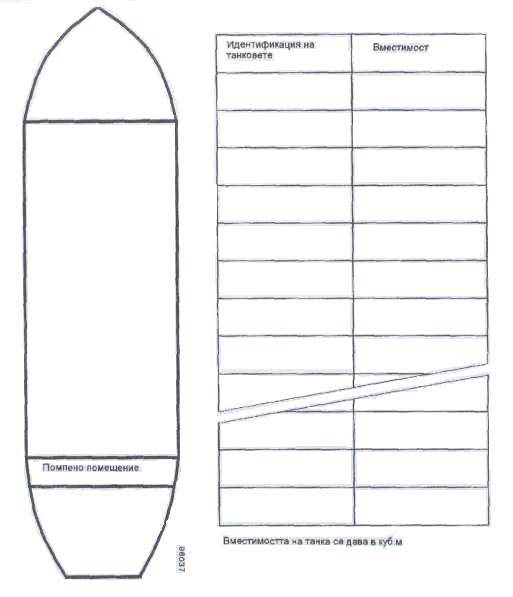      Въведение     Следващите страници показват един подробен списък на товарни и баластниоперации, които, когато е целесъобразно се вписват в Дневника за товарнитеоперации за всеки отделен танк, в съответствие с параграф (2) на правило 9от Анекс II на Международната конвенция за предотвратяване на замърсяванетоот кораби 1973, допълнена с отнасящия се към нея Протокол от 1978 г., кактое изменена.  Отделните товари са групирани в експлоатационни раздели, всекиот които е обозначен с буква,     Когато се правят записи в Дневника за товарните операции, в съответнитеколони се нанасят датата, експлоатационния код и поредния номер на товара отКодекса, а нужните подробности се записват хронологично в празните редове.     Всяка завършена операция се подписва и датира от отговорния служителили служители, ако е приложимо и от инспектор, упълномощен от компетентнитевласти на държавата, в която корабът разтоварва.  Всяка попълнена страницасе заверява с подпис от капитана на кораба.     Вписвания в Дневника за товарните операции се изискват само заоперации, включващи вещества от категория А, В, С и D.     За определяне категорията на веществата се прави справка с таблица 1 отРъководството за процедурите и устройствата.     Списък на данните конто трябва да се записват     Изискват се вписвания само за операции, включващи вещества от категорииА, В, С и D.     (A) Товарене на товар     1.  Място на товарене.     2.  Идентификация на танк(овете), наименование на веществото(ата) и         категорията (ите).     (B) Вътрешно прехвърляне на товар (по кораба)     3.  Наименование и категория на прехвърления товар(и).     4.  Номера на танковете;         • 1 от:         • 2 към:     5.  Бил ли е (били ли са) изпразнени танк(овете), посочени в 4.1?     6.  Ако не, останалото в танка(овете) количество.     (C) Разтоварване на товар     7.  Място на разтоварване.     8.  Идентификация на разтоварения танк(ове).     9.  Бил ли е (били ли са) изпразнен танк(овете):         • 1 Ако да, потвърдете, че процедурата по изпразването и             почистването и била извършена в съответствие с Ръководството за             процедури и устройства на кораба (Р & A Manual) (например крен,             диферент, температура при почистването).         • 2 Ако не, останалото в танка(овете) количество.     10.  Изисква ли Ръководството за процедури и устройства предварително          измиване и съответно сдаване в приемни устройства?     11.  Повреда при изпомпването и или в зачистната система:          • 1 време и естество на повредата;          • 2 причини за повредата;          • 3 времето, когато системата е приведена в действие.     (D) Задължително предварително измиване в съответствие с Ръководствотоза процедури и устройства на кораба     12.  Идентификация на танка(овете), вещество(а) и категория(и).     13.  Метод на измиване:          • 1 брой на миещите машини за танк;          • 2 продължителност на миене/цикли на миене;          • 3 измиване с гореща/студена вода.     14.  Утайките от предварителното измиване са прехвърлени в:         • 1 приемно съоръжение в разтоварното пристанище (име на             пристанището);         • 2 друго приемно съоръжение (име на пристанището).     (E) Почистване на товарни танкове освен задължителното предварителноизмиване (други операции на предварително измиване, окончателно измиване,вентилация и др.)     15.  Посочете времето, идентификацията на танка(овете), веществото(ата)и категорията(ите) и посочете:          • 1 използваната процедура на измиване;          • 2 почистващ препарат(и) (посочете препарата(ите) и количествата):          • 3 разтворимост на остатъците от товара във вода (посочете какво              количество вода е използвано (само за вещество от              категория D));          • 4 използваната процедура на вентилация (посочете броя на              използваните вентилатори, продължителността на вентилиране).     16.  Прехвърляне на миячните води от танка:          • 1 в морето;          • 2 в приемно съоръжение (посочете пристанището);          • 3 в утаителен танк (идентифицирайте танка).     (F) Изхвърляне на води от измиване в морето     17.  Идентификация на танка (овете):          • 1 Изхвърлени ли са миячните води от почистването на танка(овете)?              Ако е така, с каква интензивност?          • 2 Изхвърлени ли са миячните води от утаителния танк? Ако е така,              посочете количеството и интензивността на изхвърляне.     18.  Време на започване и завършване на изпомпването.     19.  Скорост на кораба по време на изхвърляне.     (G) Баластиране на товарните танкове     20.  Идентификация на баластирания танк(ове).     21.  Време на започване на баластирането.     (Н) Изхвърляне на баластна вола от товарните танкове     22.  Идентификация на танка(овете).     23.  Изхвърляне на баласт:          • 1 в морето;          • 2 в приемни устройства (име на пристанището).     24.  Време на започване и завършване на изхвърлянето на баласта.     25.  Скорост на кораба по време на изхвърляне.     (I) Инцидентно или друго непредвидено изхвърляне     26.  време на случилото се.     27.  Приблизително количество, вещество(а) и категория(и).     28.  Причините за изхвърляне или изтичането и общи бележки.     (J) Контрол от страна на упълномощени инспектори     29.  Име на пристанището.     30.  Идентификация на танка(овете), вещество(а), категория(и),          разтоварени на брега.     31.  Изпразнени ли са танка(овете), помпата(ите) и тръбопроводната          система(и)?     32.  Извършено ли е предварително измиване в съответствие с корабното          Ръководство за процедури и съоръжения.     33.  Сдадени ли са на брега миячните води от предварителното измиване и          изпразнен ли е танка?     34.  Било ли е разрешено освобождаване от задължителното предварително          измиване?     35.  Причини за освобождаването.     36.  Име и подпис на упълномощения инспектор.     Унифицирани тълкувания на Анекс II     (В случаите, когато не е указано друго, правилата са тези на Анекс II)     1  Дефиниции     Правило 1 (12)     1.1 Преоборудване и модификации на кораби, построени преди 1 юли 1986     1.1.1 Нефтен танкер или танкер химикаловоз, който не е бил първоначалноосвидетелстван за превоз на опасни химикали, но който преминава към превоз натакива товари, се счита за кораб, който е бил преоборудван.  Опасните товариса определени в глава 6 на Кодекса за химикали в наливно състояние (КодексВСН) или глава 17 на Международния кодекс за химикали в наливно състояние(Кодекс IBC).     1.1.2 Последното изречение от правило 1 (12) трябва да се прилага самоза модификации, направени на нефтени танкери и танкери-химикаловози и изразът"модификация" (modification), който се използва тук, обикновено отразяваонези промени, които са нужни за съответствие с Анекс II и включваоборудването с подобрени зачистващи системи и подводни отливни съоръжения, ноне включва основни конструктивни изменения като тези, които може да са нужнивъв връзка с изискванията за даден тип кораби.     2  Приложение     Правило 2 (5) и 2 (6)     2.1 Еквивалентност за газовозите     2.1.1 По отношение на корабите, превозващи втечнен газ. които превозватвещества, включени в Анекс II и в Кодекса на газовозите, еквивалентност можеда се разреши според условията на правило 2 (5) за конструкцията иизискванията, съдържащи се в правило 5, 5А и 13 относно оборудването, когатогазовозът отговаря на всички следващи условия:         • 1 притежава Свидетелство за годност (Certificate of Fitness),             отговарящо на съответния Кодекс за газовози за кораби,             превозващи втечнени газове в наливно състояние;         • 2 притежава Международно свидетелство за предпазване от             замърсяване при превоз на опасни течни вещества (NLS             свидетелство);         • 3 снабден е със съоръжения за изолиран баласт;         • 4 снабден е с потопяеми помпи и съоръжения, които свеждат до             минимум количеството на остатъци от товара, оставащи след             изхвърлянето, до степен, която удовлетворява Администрацията по             отношение на конструкцията, която позволява спазването на             изискванията за почистване, указани в правила 5А(2)(b) или             5А(4)(Ь), без да се взема в предвид ограничителната дата и             позволява остатъците от товара да бъдат вентилирани в             атмосферата чрез одобрените вентилационни устройства.         • 5 снабден е с Ръководство за процедурите и устройствата, одобрено             от Администрацията.  Това Ръководство гарантира, че не се             допуска смесване на остатъци от товара вода по време на работа,             и че след вентилирането не остават остатъци от товара;  и         • 6 е освидетелстван със Свидетелство NLS за превоз само на онези             течни вредни, вещества, които се разглеждат в Анекс II и са             включени в съответния Кодекс за газовози.     Когато се гарантира такава еквивалентност не се налага уведомяването,изисквано според правило 2(6).     2А  Категоризация на веществата Правило 3(4)     2А.1 Когато едно вещество, което не е включено в приложение II или IIIна MARPOL 73/78 е предложено за превоз в наливно състояние, временнатакатегория се установява в съответствие със следната процедура;*         • 1 Правителството на държава страна по Конвенцията MARPOL 73/78,             която товари или произвежда съответното вещество трябва да             провери унифицираната информация на МЕРС, за да уточни дали това             вещество е категоризирано от Организацията или е временно             оценено от друго държава, страна по Конвенцията MARPOL 73/78;         • 2 ако в унифицираната информация не се открият сведения,             правителството на страната по Конвенцията трябва да се свърже с             Организацията** за да провери дали на веществото вече не е             дадена временна категоризация от Организацията или от друго             правителство на държава, страна по Конвенцията MARPOL 73/78.             Ако случаят се окаже такъв, трябва ла се получат нужните             подробности и ако те са удовлетворителни, правителството на             страната по Конвенцията може да приеме тази временна             категоризация;____________________     *  При категоризиране на веществата е нужно да се установят минимални        изисквания за превоз, не само за целите на Анекс II, но и във връзка        с безопасността Ето защо трябва да се отдели нужното внимание на        "Критерии за оценка на опасността на химикали, превозвани в наливно        състояние", одобрени на 42-та сесия на MSC (Анекс 3 на изданието на        Кодекс ВСН от 1985 г., включени и в изданията на Кодекс ВСН от        1993 г, както и в изданията на Кодекс IBC от 1994 и 1998 г.).     ** Запитването се адресира до: The Director, MED, IMO, 4 Albert        Errbankment, London SE1 7SR, United Kingdom tel.: +44 020 7735 7611.        telex: 23588 IMOLDN G. telefax: +44 020 7587 3210;  и да включва        пощенския адрес на подателя, номера на телекса и телефакса. Наличието        на телекс и телефакс би ускорило отговора.____________________         • 3 ако предварително няма направена временна класификация или             правителството на страната по Конвенцията не е удовлетворено от             дадената предишна временна класификация, правителството на             страната по Конвенцията, която товари или произвежда веществото             извършва временна класификация в съответствие с приложеното             Ръководство;*         • 4 правителството на страната по Конвенцията трябва по възможно             най-бърз начин да информира правителството на държавата, в чието             пристанище ще бъде получен товара и правителството на държавата,             под чието знаме плава кораба, за своята класификация и да             предостави информация за основанията си при класифициране на             веществото във връзка със замърсяването и риска за безопасността             или да съобщи временната категоризация, регистрирана в             Организацията;         • 5 в случаи на несъгласие се прилагат най-строгите условия от             предлаганите;         • 6 при липса на временен или окончателен отговор на уведомлението             от страна на коя да е от заинтересованите страни в рамките на 14             дена от изпращането му. временната класификация, направена от             правителството на страната, товареща или произвеждаща веществото             се счита за приета;         • 7 Организацията трябва да бъде информирана и се дават подробности             за направената временна класификация според правило 3(4) (т. е.             в рамките на 90 дни, но за предпочитане колкото е възможно             по-скоро);         • 8 при получаване на информацията Организацията трябва да я             разпрати чрез циркулярен бюлетин МЕРС и да представи временните             класификации на под-комитета по Кодекс ВСН за преглед.             Организацията трябва също да води дневник за всички такива             вещества и техните временни класификации до времето, когато             веществата официално се включват в списъка на Анекс II и             Кодексите IBC и ВСН;  и         • 9 Организацията изпраща до GESAMP цялата получена информация от             този вид, с оглед официална преценка на опасностите и последваща             категоризация, както и за установяване на минимум изисквания за             превоз от страна на подкомитета по Кодекс BCH, и предвид             официално коригиране на Анекс II на MARPOL 73/78 и Кодексите IBC             и ВСН.____________________     * Ръководството зз временна класификация на течни вещества, предложени       за превоз в наливно състояние е заменено с Ръководство за временна       класификация на течности, превозвани в наливно състояние, виж IMO       публикации, IMO-653Е.____________________     2А.2 В случай, че такива временно класифицирани вещества попадат вкатегория А, В, С или D, преди отплаването на кораба Администрацията издавадопълнителни страници към корабното свидетелство за годност (Certificate ofFitness) или към свидетелство NLS само в случаите на вещества от категорияD, и към Ръководството за корабните процедури и устройства (Р and A Manual),като по този начин разрешава техния превоз.  Това разрешение за превоз навеществото може да приема формата на телекс или подобни средства, които сеприлагат към корабното свидетелство за годност и към Ръководството (Р and AManual) до времето, когато веществото бъде прието като изменение къмКодексите IBC/BCH.  Тогава в свидетелството и Ръководството (Р & A Manual)официално се внасят измененията.     2А.3 В случаите, когато е необходимо да се класифицират временно самосмеси-замърсители, които съдържат вещества, с определена от Организациятакатегория за замърсяване или временна категория за замърсяване и за коитоОрганизацията е определила изискване за типа кораб или временно изискване затипа кораб, се прилага следната процедура вместо 2А.1, подпараграфи 4, 5 и 6;         • 1 смесите трябва да са категоризирани единствено от правителството             на страната, товареща или произвеждаща сместа, като се използва             процедура за изчисление, описана в раздел 5 на Ръководството за             временна класификация на течности, превозвани в наливно             състояние (Guidelines for the Provisional Assessment of Liquids             Transported in Bulk);         • 2 смесите могат да съдържат до 3 % некатегоризирани компоненти,             които могат да се оценят от правителството на страната, товареща             или произвежда сместа.  Когато за определен компонент не е     За всяко от горните вещества, трябва да бъде демонстрираносъответствието с критерия за нефтоподобни вещества 7.2.1.4, даден по-долу, смонтирания специален уред за измерване на съдържанието на нефт (oil-contentmeter).     7.2 Критерии за подбор     7.2.1 Следните критерии определят разпределението на нефтоподобнитетечни отровни вещества в категории С или D:         • 1 плътността на масата на веществото (специфичното  тегло) е             по-малка от 1,0 при 20°С;         • 2 разтворимостта на веществото в морска вода при 20°С е по-малка             от 0,1 процент,         • 3 веществото е въглеводород;         • 4 веществото може да бъде контролирано с уред за измерване             съдържанието на нефт (oil-content meter), изискван от правило 15             на Анекс I от MARPOL 73/78;*____________________     * За одобряването на системата за определяне и контрол на отделения       нефт (oil discharge monitoring and control system) за целите на това       правило, Администрацията трябва да провери чрез изпитания дали       системата може да отчете концентрацията на всяко нефтоподобно вещество       в съответствие с Препоръките относно Международните спецификации за       работа на устройствата за сепариране на нефтени води и уреди за       измерване съдържанието на нефт, приети от Организацията с решение       А.393(Х) или преработеното Ръководство и Спецификации за измерване на       отделянето на нефт и контролни системи за танкери, решение А.586(14)       Ако е нужно да се пренастрои измервателя, когато се преминава от       нефтопродукти към нефтоподобни отровни вещества, се предоставя       информация за пренастройката и за специалните процедури за работа,       които гарантират, че изхвърлянето на нефтоподобни отровни вещества       се измерва прецизно, като тези процедури трябва да бъдат одобрени от       Администрацията. Когато се пренастройва уредът за измерване       съдържанието на нефт, се прави запис (вписване) в Дневника за       нефтените операции (Oil Record Book).____________________         • 5 в случай на вещества от категория С, изискването за типа на             кораба, както е определено в Кодекса за химикали в наливно             състояние или в Международния кодекс за химикали в наливно             състояние, е тип 3;  и         • 6 веществото не е под контрола на Кодекса за химикали в наливно             състояние или в Международния кодекс за химикали в наливно             състояние поради съображения за безопасност, указани в глави VI             и съответно 17 на тези Кодекси.     Правило 14 (с)     7.3 Изчисляване на устойчивостта при повреда     7.3.1 Нов кораб с дължина 150 метра или повече, според Анекс I, сесмята, че отговаря на изискванията на правило 14(с), ако е показаносъответствие с правило 25 от Анекс I.     Правило 14 (d)     7.4  Приложение на освобождаването според правило 15(5) на Анекс I наMARPOL 73/78 за танкери, превозващи нефтоподобни вещества според Анекс II.     7.4.1 Тъй като нравило 14 на Анекс II се прилага за нефтени танкери,както са определени в Анекс I, на които се разрешава да превозватнефтоподобни вещества и да ги разтоварват според изискванията на Анекс I,всяко освобождаване, което се разрешава на такива танкери по отношение наизискването те да бъдат оборудвани със система за измерване и контрол наотделения нефт, включва изискванията, съдържащи се в нравило 14(d) на АнексII.  Трябва да се отбележи, обаче, че при обмисляне издаването наосвобождаване според изискванията на Анекс I, Администрацията трябва даопредели дали са налице подходящи приемни устройства, които да приемат тезиостатъци и смеси в товарните пристанища или терминали, които посещаватанкера и дали устройствата са подходящи и за обработка и пълно изхвърлянена получените нефтоподобни вещества.     Допълнение към Унифицирани Тълкувания на Анекс II     Указания за прилагане на измененията в списъка на веществата включени в     Анекс II на MARPOL 73/78 и в Кодексите IBC и ВСН по отношение рисковете     за безопасността     1  Общи положения     1.1 Настоящите указания се отнасят за поправките в списъка навеществата, упоменат в допълнение II и III на Анекс II на MARPOL 73/78, вглави 17 и 18 от Кодекс IBC и в глави VI и VII от Кодекс ВСН, а по-точно задобавянето или заличаването на вещества, и промени в категорията замърсителиили в изискванията относно типа на кораба за съществуващите вещества.     1.2 Правило 2(7)(а) от Анекс II на MARPOL 73/78 постановява, че вслучаите когато поправка в този Анекс и в Международния кодекс за химикали вналивно състояние, както и в Кодекса за химикали в наливно състояние налагапромени в конструкцията или оборудването, както и в устройствата порадизавишаването на изискванията за превоз на определени вещества,Администрацията може да измени или забави за определен период приложението натакава поправка за кораби, изградени преди датата на влизане в сила насъответната поправка, при условие, че незабавното й приложение се счита занецелесъобразно или практически невъзможно.  Такова решение може да се вземеза всяко отделно вещество, което е упоменато в указанията, разработени отОрганизацията.  Настоящите указания са съставни с цел да осигурят единно иунифицирано приложение на това правило.     1.3 По отношение подготовката и разпращането на информация спредложенията за внасяне на поправки в списъка на веществата, се прилагатпараграфи от 1 до 4 на Указанията, касаещи бъдещи изменения в Международниякодекс за химикали Е наливно състояние, както и в Кодекса за химикали вналивно състояние (МЕРС 25/20, анекс 7).     2  Определения     За целите на настоящите указания се прилагат следните определения:     2.1 Нов кораб означава кораб, чийто кил е заложен или е на подобен етапна изграждане, на който:     2.1 Нов кораб означава кораб, чийто кил е заложен или е на подобен етапна изграждане, на който:         • 1 започната е конструкция, която съответства на кораба; и         • 2 започнато е сглобяване, представляващо поне 50 тона или 1 % от             изчислената маса на конструктивните материали, в зависимост от             това, коя стойност е по-малка; на или след датата на влизане в             сила на съответната поправка.     2.2 Кораб, независимо от датата на неговото изграждане, който епреустроен в химикаловоз на или след датата на влизане в сила на съответнатапоправка, и счита за химикаловоз, изграден на датата, на която започвапреустройството.  Тази разпоредба, касаеща преустройството не се прилага заслучаите на преоборудване на кораби, упоменати в правило 1(12) на Анекс II наMARPOL 73/78.     2.3 Съществуващ кораб означава кораб, който не е нов кораб споредопределението на параграф 2.1.     2.4 Кораб със специално предназначение означава кораб, построен илипреустроен, специално оборудван и притежаваш свидетелство за превоз на:         • 1 един единствен конкретно назован продукт;  или         • 2 ограничен брой продукти, всеки в отделен танк или група танкове,             които танкове или групи поотделно притежават свидетелства за             превоз само на един конкретен продукт или на съвместими             продукти, които не изискват измиване на товарните танкове при             промяна на товара.     2.5 Вътрешна експлоатация означава корабът да е ангажиран единствено спътувания между пристанища и терминали в границите на държавата, под чиетознаме корабът има право да плава, без да навлиза в териториалните води надруги държави.     2.6 Международна експлоатация означава ангажираност, която непредставлява вътрешна експлоатация, както е определено в параграф 2.5.     2.7 Конструкция на кораб включва единствено основните структурниелементи, като двойно дъно, надлъжни и напречни прегради от същественозначение за целостта на корпуса и необходими за да се отговори наизискванията за типа кораб.  Системите от тръбопроводи, устройства иоборудване като отвори за изхвърляне под водолинията, системи за почистване,системи за сигнализация, измервателни устройства и др. не се считат за частот конструкцията на кораба.     2.8 Ново вещество означава вещество, което до този момент не е билопревозвано в наливно състояние.  Вещество, което не е включено в Анекс II наMARPOL 73/78, Международния кодекс за химикали в наливно състояние или вКодекса за химикали в наливно състояние, но се превозва в наливно състояниеможе да се обозначи като съществуващо вещество, при условие че е биловременно категоризирано в съответствие с разпоредбите на правило 3(4) наАнекс II на MARPOL 73/78 или се превозва в съответствие с разпоредбите наАнекс I MARPOL 73/78.     2.9 Съществуващо вещество означава вещество, което не е ново.     3 Приложение на поправките по отношение на нови и съществуващи кораби     3.1 Всички поправки, които включват нови вещества, както и онези, коитоводят до снижаване изискванията за съществуващи вещества се прилагат за новии съществуващи кораби съответно от датата на влизане в сила на поправките.     3.2 Поправки, водещи до завишаване на изискванията за съществуващивещества:     Нови кораби     3.2.1 Всички поправки се прилагат за нови кораби съответно от датата навлизане в сила на поправките.     Съществуващи кораби     3.2.2 Всички поправки, касаещи единствено изискванията по експлоатациятана кораба се прилагат за съществуващи кораби съответно от датата на влизане всила на тези поправки.     3.2.3 Администрацията може да измени или забави за определен периодприложението на поправките, изискващи промени в конструкцията илиоборудването и устройствата на съществуващи кораби, ако незабавнотоприложение на такива поправки се счита за нецелесъобразно или практическиневъзможно.  Такова облекчение се взема за всяко отделно вещество, като сеотчитат фактори като обем на превозвания товар, корабите, ангажирани съспревоза имат ли специално предназначение или не, типове и възраст наизползваните кораби, видове търговия (вътрешна експлоатация или международнипревози), и др.     3.2.4 В случаите когато се допуска такова облекчение следва да сеприлагат посочените по-долу указания:          • 1    За поправки, касаещи конструкцията на кораба:          • 1.1  съществуващи кораби, ангажирани за извършване на вътрешни                 превоза спазват поправените изисквания за типа кораб не                 по-късно от края на определения период, който не трябва да                 бъде по-голям от десет години след датата на влизане в сила                 на тези поправки;          • 1.2  съществуващи кораби, ангажирани за извършване на ограничени                 пътувания при международни превози, както е определено от                 Администрацията, спазват поправените изисквания за типа                 кораб не по-късно от края на определения период, който не                 трябва да бъде по-голям от десет години след датата на                 влизане в сила на тези поправки, при условие че:        • 1,2.1  такова облекчение е съгласувано и договорено с всички                 правителства на заинтересованите страни;  и        • 1.2.2  Свидетелството за годност е заверено и удостоверява, че                 корабът е ангажиран единствено с такива ограничени превози;          • 1.3  съществуващи кораби, ангажирани в международни превози,                 различни от гореспоменатите, спазват поправените изисквания                 за типа кораб съответно от датата на влизане в сила на тези                 поправки,          • 2    За поправки, касаещи оборудването и устройствата:          • 2.1  ако поправките правят наложително осигуряването на подводен                 отвор за изхвърляне, то този отвор се монтира не по-късно от                 две години след влизането в сила на тези поправки;          • 2.2  ако поправките правят наложителна ефективно работеща система                 за почистване:         • 2.2.1 до изтичането на две годишен период от датата на влизане в                 сила на тези поправки или до 2 октомври, 1994 година, което                 от двете настъпва по-късно корабът спазва изискванията на                 правило 5А(2)(b) или 5А(4)(b) на Анекс II на MARPOL 73/78,                 както е приложимо;         • 2.2.2 след горепосочената дата, ефективно работещата система за                 почистване се монтира в съответствие с приложимите                 изисквания на правило 5А.         • 2.3   Изискванията за изхвърляне под водолинията не се прилага                 докато кингстона за изхвърляне под водолинията не е                 монтиран.     3.2.5 Като общо правило, облекчението, споменато в параграф 3.2.4.3 сеприема само за съществуващи кораби със специално предназначение.  Визключителни случаи, обаче, когато незабавното приложение на такива поправкикъм съществуващи кораби без специално предназначение биха създали сериознизатруднения поради ясни и приемливи съображения, като например много големиобеми превозван товар, приложението може да се забави за ограничен период отвреме.     3.2.6 Свидетелството за годност се заверява от Администрацията, като сеуточнява решението за допускане на отклонение.     3.2.7 Администрацията, допуснала отклонението по отношение приложениетона поправките, предава на Организацията доклад, който съдържа подробни данниза съответния кораб или кораби, за превозваните товари, за типа превози вкойто е ангажиран всеки кораб, както и мотивите за така взетото решение.     3.2.8 Правителство, страна по Конвенцията, може да уведомиОрганизацията, че не приема решението за допускане на отклонение.     3.2.9 Уведомлението, направено в точки 3.2.8 и 3.2.9 се разпраща доостаналите правителства на страните по Конвенцията.     Норми за процедури и устройства при разтоварване на течни отровни     вещества     (Наложени от коригирания Анекс II на MARPOL 73/78)     Увод     1 Анекс II от Международната Конвенция за предотвратяване назамърсяването от кораби, 1973, допълнена от Протокола 1978, отнасящ се къмнея (MARPOL 73/78) и както по-късно е изменена от Организацията (от тукнататък наричан Анекс II), наред с другото, регламентира контрола приексплоатационното изхвърляне на отровни течни вещества превозвани от кораби вналивно състояние.  Експлоатационни изхвърляния (Operational discharges) втози контекст означава изхвърлянето на течни отровни вещества или вода,примесена с такива вещества, които са резултат от измиване на танк илитръбопровод, дебаластиране на неизмити товарни танкове или сантини натоварните помпени отделения (cargo pump-room bilge slops).     2 Анекс II забранява изхвърлянето на отровни течни вещества в морето, сизключение на случаите, когато изхвърлянето се извършва при определениусловия.  Тези условия се променят според степента на опасност, коятоотровното течно вещество представлява за морската среда.  За тази цел течнитеотровни вещества са разделени в четири категории: А, В, С и D.     3 Правило 5 от Анекс II определя условията, при които може да се извършиизхвърляне на остатъци от вещества от категория А, В, С н D.  Тези условия,които не са представени отново в този документ, включват такива параметрикато: максимално количество, което може да бъде изхвърлено в морето, скоростна кораба, разстояние до най-близкия бряг, дълбочина на водата, максималнаконцентрация на веществото е дирята на кораба или разреденост на веществотопреди изхвърляне.     4 За определени морски райони, упоменати като "особени райони" (specialareas), се прилагат по-строги критерии за изхвърляне.     5 Нормите (Standards) за процедурите и устройствата, наложени от АнексII (от тук нататък наричани "Нормите") са разработени в отговор на решение 13на Международната конференция по морско замърсяване, 1973, и в съответствие справила 5.5А и 8 от Анекс II.  Нормите осигуряват единна база указания застраните по MARPOL 73/78, при одобряването на процедури и съоръжения заизхвърляне на течни отровни вещества за определен кораб.     6 Нормите влязоха в изпълнение на 6 април 1987, датата на приемане наАнекс II и се прилагат за всички кораби, които превозват течни отровнивещества в наливно състояние.     7 Изискванията на Анекс II не се повтарят в Нормите.  За да се осигурисъответствие с Анекс II, изискванията на Анекс II и тези, съдържащи се вНормите трябва да се разглеждат заедно.     8 Изискванията на Анекс II относно изхвърлянето и изискванията заиздаване на свидетелство се тълкуват като изискване към всеки кораб, койтотрябва да притежава Ръководство за процедурите и устройствата, одобрено отАдминистрацията.  Ръководството съдържа информация, определена в Нормите иизискванията на Анекс II.  Съблюдаването на процедурите и устройствата,изложени в Ръководството за кораба гарантира, че са спазени условията наАнекс II за изхвърляне.     9 Правило 5А от Анекс II изисква ефикасността на товарната помпенасистема на танк, освидетелстван като подходящ за превоз на вещества откатегория В или С, да бъде проверена в съответствие с Нормите, разработени отОрганизацията.  Процедурата на изпитване е изложена в Нормите.  Ефикасносттана зачистната помпа, определена с изпитване се приема за ефикасност напочистването, постигната при разтоварването на танка 8 съответствие сопределените процедури.     10 Наличието на "лъскавина" (sheen), който остава след разтоварванетона някои вещества от категория В, С и D не се счита за нарушение напринципите на Анекс II, при условие, че изхвърлянията са били извършени всъответствие с нормите.     11 В Нормите думата "изхвърляне" (discharge) се използва да обозначиизхвърляне на остатъци или остатъчни водни смеси в морето или в приемниустройства, докато думата "разтоварване" (unloading) означава разтоварванетона товар в резервоари, терминали или пристанища.     Глава 1     Въведение     1.1 Предназначение     Предназначението на Нормите е да се осигури унифицирана международнабаза за одобряване на процедури и съоръжения, чрез които корабите,превозващи течни отровни вещества в наливно състояние могат да отговарят наизискванията за изхвърляне на Анекс II.  На базата на тези нормиАдминистрацията трябва да одобри процедурите и устройствата, нужни заиздаването на Международно свидетелство за предотвратяване на замърсяванепри превоз на течни отровни вещества в наливно състояние (InternationalPollution Prevention Certificate for the Carriage of Noxious LiquidSubstances in Bulk), Свидетелство за пригодност на превоз на опасни химикалив наливно състояние (Certificate of Fitness for the Carriage of DangerousChemicals in Bulk) или Международно свидетелство за годност за превоз наопасни химикали в наливно състояние (International Certificate of Fitnessfor the Carriage of Dangerous Chemicals in Bulk) за всеки такъв кораб.  Затази цел процедурите и устройствата за всеки кораб трябва да са изложени водобрено Ръководство за процедурите и устройствата (от тук нататък наричаноРъководството) за употреба на борда на кораба.  Не се предполага тези нормида се използват от екипажа на кораба.     1.2 Обхват     1.2.1 Тези Норми се прилагат за всички кораби, които превозват течниотровни вещества от категория А, В, С или D в наливно състояние, включителнои за тези, които временно са категоризирани като такива.     1.2.2 Нормите са разработени, за да се гарантира, че ще бъдат спазеникритериите за изхвърляне на течни отровни вещества, определени в правила 5 и8.  За вещества от категория А, Нормите определят процедура на предварителноизмиване, която може да се използва вместо измерване концентрацията наоттичането от танк, от който се изхвърлят води от измиване на танковете,съдържащи вещества от категория А.  За вещества от категория В и С, Нормитеопределят процедури и съоръжения, които гарантират, че максималнотоколичество остатъци, което може да бъде изхвърлено от танк и максималнатаразрешена концентрация на вещество в дирята на кораба, не са превишени.  Завещества от категория В и С.  Нормите определят процедури и съоръжения запреценка на съответствието с правило 5А.  За вещества от категория А, В, С иD, Нормите определят процедури за вентилация, които могат да се използват заотстраняване на остатъците от товарните танкове.  Процедурите напредварително измиване, включени в допълнение В към Нормите също даватвъзможност на Администрациите да одобряват процедурата на предварителноизмиване, упомената в правило 5A(6)(b)(i).     1.2.3 Нормите не включват средствата, чрез които Администрациятаосигурява спазването на одобрените за кораба процедури и устройства, ниторазглеждат подробности относно конструкции или използваните материали.     1.2.4 Правило 13 изисква, наред с другото, химикаловозите, превозващитечни отровни вещества oi категория А, В или С да са в съответствие сМеждународния кодекс за конструкция и оборудване на кораби, превозващиопасни химикали в наливно състояние (International Code for the Constructionand Equipment of Ships Carrying Dangerous Chemicals in Bulk) (оттук нататъкнаричан кодекс IBC) или Кодекса за конструкция и оборудване на корабипревозващи опасни химикали в наливно състояние (Code for the Constructionand Equipment of Ships Carrying Dangerous Chemicals in Bulk)* (оттук нататъкнаричан кодекс ВСН) със съответните им корекции.  Следователно, всичкиконструкции, материали и оборудване, монтирани като изискване на Анекс II ина Нормите трябва да са в съответствие с кодекси IBC или ВСН за всичкивещества от категория А, В или С, за които танкера е освидетелстван, всъответствие с неговото Свидетелство за годност (Certificate of Fitness) noтози кодекс.     1.3 Дефиниции     1.3.1 Нов кораб (new ship) означава кораб, построен на или след 1 юли1986.     1.3.2 Съществуващ кораб (existing ship) означава кораб, който не е новкораб.     1.3.3 Остатък (residue) означава всяко течно отровно вещество, останалоза отстраняване.     1.3.4 Остатъчна водна смес (residtieAvater mixture) означава остатък,към който е била прибавена вода, по каквато и да е причина (напримерпочистване на танк, баластиране, сантини).     1.3.5 Смесим (miscible) означава разтворим с вода във всякаквипропорции при температурите на миещата вода.     1.3.6 Свързаните тръбопроводи (associated piping) означава тръбопроводаот смукателя в товарния танк до съединението с брега, използван заразтоварване на товара и включва целия тръбопровод на кораба, помпите ифилтрите, които са в пряка връзка с разтоварната магистрала.     1.3.7 Втвърдяващо се вещество (solidifying substance) означава течноотровно вещество:          • 1 (за вещества с точка на топене по-ниска от 15°С), което е с              температура по време на разтоварване по-малко от 5°С над              точката си на топене;  или          • 2 (за вещества с точка на топене равна или по-висока от 15°С),              което по време на разтоварване е с температура по-малко от              10°С над точката си на топене.____________________    *Кодекси IBC и ВСН разширени във вид, който обхваща аспекти назамърсявани на морето, бяха приети от Комитета за защита на морската средана Организацията с резолюция МЕРС.19(22) и съответно МЕРС.20(22) на5 декември 1985 год.;  виж IМО публикации IMO-100Е и съответно IMO-772E.____________________     1.3.8 Невтвърдяващо се вещество (non-solidifying substance) означаватечно отровно вещество, което не е втвърдяващо се вещество.     1.3.9 Високо-вискозитетно вещество (high-viscosity substance) означава:         • 1 за вещества от категория А и В и в случая на вещества от             категория С - в границите на особени райони, вещество с             вискозитет равен на или по-голям от 25 mPa.s при температура на             разтоварване; и         • 2 за вещества от категория С извън границите на особени райони,             вещество с вискозитет равен или по-голям от 60 mPa.s при             температура на разтоварване.     1.3.10 Ниско-вискозитетно вещество (low-viscosity substance) означаватечно отровно вещество, което не е високо-вискозитетно вещество.     1.3.11 Правило (regulation) означава правило от Анекс II на МАRPOL73/78.     1.4 Еквиваленти     1.4.1 Еквивалентните разпоредби в правило 2 (5) и (6) са приложими иза Нормите.     1.5 Издаване на свидетелства     1.5.1 Преди издаването на съответното свидетелство, упоменато в раздел1.1, Администрацията трябва да прегледа и, ако е удовлетворена, да одобри:         • 1 Ръководство за съответствие с Анекс II и Нормите;  и         • 2 оборудването и устройствата, осигурени с цел съответствие с             Нормите.     1.5.2 Администрацията прави запис за одобреното Ръководство всъответното свидетелство, издадено на кораба.     1.6 Отговорности на капитана     1.6.1 Капитанът трябва да гарантира, че няма да се извърши изхвърляне вморето на остатъци ot товара или остатъчни водни смеси, съдържащи веществаот категория А, В, С или D, освен когато такива изхвърляния са направени впълно съответствие с експлоатационните процедури, които се съдържат вРъководството и че изискващите се от Ръководството и необходими при такиваизхвърляния устройства се използват.     1.7 Съображения по безопасността     1.7.1 Нормите касаят аспектите на морската среда при почистване натоварни танкове, които са съдържали течни отровни вещества и изхвърлянето наостатъци и остатъчни'водни смеси в резултат на тези операции.  Някои от тезиоперации ся потенциално опасни, но в Нормите не се прави опит да се определятнорми за безопасност, обхващащи всички аспекти на тези операции.  Заописанието на потенциални опасности, трябва да се направи справка в код IBC икод ВСН и в други документи, разработени и публикувани oт съответнитеасоциации или организации, например, Ръководство за безопасност на танкери(химикали) (Tanker Safely Guide (Chemicals)) на Международния комитет покорабоплаването (ICS).  Някои възможни рискове, свързани с безопасността саспоменати по-долу.     1.7.2 Съвместимост (compatibility) - При смесването на остатъчни воднисмеси, съдържащи различни вещества, трябва внимателно да се отчитасъвместимостта.     1.7.3 Електростатични опасности (electrostatic hazards).  Внимателнотрябва да се отчитат опасностите, свързани с появата на електростатичнизаряди по време на измиване на товарния танк.     1.7.4 Опасности при влизане в танковете (tank entry hazards) -Внимателно трябва да се прецени степента на безопасност на лицата, на коитосе налага да влизат в товарните или утаителни танкове, с каквато и да е цел.     1.7.5 Опасност от реакции (reactivity hazards) - Миячните води оттоварните и утаителни танкове, съдържащи остатъци от някои вещества, могат дапредизвикат опасни реакции и трябва непременно да се вземат под внимание.     1.7.6 Опасност при вентилация (ventilation hazards) - Трябвавнимателно да се отчитат опасностите, свързани с вентилацията на танкове,определени в Ръководството за безопасност на танкери (химикали) (1CS).     1.7.7 Опасности при почистване на . магистралите (line clearinghazards) - Трябва внимателно да се отчитат опасностите, свързани с почистванена магистралата, определени в Ръководството за безопасност на танкери(химикали) (ICS).     1.7.8 Опасност от възникване на пожар (fire hazards) - Опасността отвъзникване на пожар, свързана с употребата на почистващи материали, различниот вода трябва внимателно да се преценява.     1.8 Почистващи препарати или добавки     1.8.1 Когато за измиването на танк се използва почистващ препарат (катонапример минерално масло или хлориран разтворител, използван вместо вода), тоизхвърлянето на този почистващ препарат трябва да отговаря на изискванията наАнекс I или Анекс II, които се прилагат по същия начин, както в случаите,когато този препарат е бил превозван като товар.  Процедури по измиване натанкове, включващи употребата на такива препарати се описват в Ръководствотоза процедури и устройства и се одобряват от Администрацията.     1.8.2 Когато към водата се прибавят малки количества почистващидегергенти, за да се улесни измиването на танка, не се използват детергенти,съдържащи компоненти от замърсителите от категория А, освен такива, които салесно биоразлагащи се и в общата концентрация не превишават 10 %.  Не сеприлагат допълнителни ограничения освен тези, които се прилагат за танка,във връзка с предишния му товар.     Глава 2     Изготвяне на Ръководството за процедурите н устройствата     2.1 Всеки кораб, превозващ течни отровни вещества в наливно състояние,трябва да бъде снабден с Ръководство, каквото е описано в тази глава.     2.2 Главното предназначение на Ръководството е да регламентира закорабните офицери устройствата и всички експлоатационни процедури, коитотрябва да се съблюдават във връзка с обработване на товара, почистване натанковете, обработка на утайките, баластиране и дебаластиране на товарнитетанкове, за да бъдат спазени изискванията на Анекс II.     2.3 Ръководството трябва да се базира на Нормите.  То трябва да обхващавсички течни отровни вещества, за които корабът е освидетелстван ла превозва.     2.4 Като минимум, Ръководството трябва да съдържа следната информация иинструкции за работа:         • 1 описание на основните характеристики на Анекс II. включително и             изискванията за разтоварване;         • 2 таблица на течните отровни вещества, които корабът е             освидетелстван да превозва; и която дава информацията за тези             вещества, както подробно е указано в приложение D;         • 3 описание на танковете, превозващи течни отровни вещества: и             таблица, указваща в кой танк може да се превозва съответното             течно отровно вещество;         • 4 описание на всички съоръжения и оборудване, включително и             системите за подгряване на товара и за контролиране на             температурата, които са на борда на кораба и изисквания за които             се съдържат в глава 3 или 8, включително списък на всички             танкове, които могат да се използват като утаителни танкове,             описание на устройствата за изхвърляне, схематичен чертеж на             товарните помпени и зачистил системи, показващ съответното             разположение на помпите и контролните уреди и описание на             средствата. с цел осигуряване правилно действие на оборудването             (проверовъчни списъци);         • 5 подробности за процедурите, включени в Нормите, които прилагани             за всеки отделен кораб трябва, когато е подходящо, да включват             инструкции като:         • 5.1 методи за почистване на юварните танкове и при какви               ограничения трябва да работи зачистната система, (като               например, минимален крен и диферент);         • 5.2 методи на осушаване на товарните помпи, товарните и               зачистните магистрали;         • 5.3 програми за предварително измиване на товарните танкове;         . 5.4 процедури за баластиране и дебаластиране на товарните танкове;         . 5.5 процедури по изхвърлянето на остатъчни/водни смеси;  и         • 5.6 процедури, които трябва да се спазват, когато товарният               танк не може да бъде разтоварен в съответствие с изискваната               процедура;         • 6 за съществуващите кораби, експлоатирани според изискванията на             правило 5А(2)(b) или 5А(4)(b), таблица на остатъците,             разработена в съответствие с приложение А, която показва за             всеки танк, в който се превозват вещества от категория В или С,             количеството остатъци, което ще остане в танка и свързаната с             него тръбопроводна система след разтоварване и почистване;         • 7 таблица, която показва измерените количества, като резултат от             водните изпитания, извършени, за да се определи "количеството на             почистване" (stripping quantity), указано в параграф 1.2.1 на             допълнение А; и         • 8 отговорността на капитана по отношение експлоатационните             процедури, които трябва да се съблюдават и използването на             устройствата. Капитанът трябва да гарантира, че никакви остатъци             или остатъчно/водни смеси не са изхвърлени в морето, освен             когато се използват устройствата, включени в Ръководството и             необходими за изхвърлянето.     2.5 За случай на кораб, ангажиран в международни плавания, Ръководствотосе съставя в стандартния формат, какъвто е описан в допълнителното приложениеD.  Ако използваният език не е английски или френски, текстът се съпровождаот превод на един от тези езици,     2.6 Администрацията може да одобри Ръководство, съдържащо само онезичасти, които се прилагат за веществата, които корабът е освидетелстван дапревозва     2.7 За кораб, упоменат в правило 5А (6) или 5А (7), форматът исъдържанието на Ръководството трябва да удовлетворяват Администрацията.     2.8 За кораб, превозващ само вещества от категория D, форматът исъдържанието на Ръководството трябва да удовлетворяват Администрацията.     Глава 3     Глава 4     Експлоатационни норми за нови кораби превозващи вещества от категория А     4.1 Общи пояснения     Тази глава се прилага за всеки нов кораб, освидетелстван за превоз навещества от категория А.     4.2 Изпомпват и почистване     При разтоварване на товарен танк, съдържащ вещество от категория А,танкът и свързаните с него тръбопроводи се изпразва до максималната възможнастепен при поддържане на положителен приток на товар към смукателната част исе използва процедура на почистване, указана в Ръководството.     4.3 Предварително измиване на вещества от категория А от товарнитетанкове.     4.3.1 Анекс II изисква, когато се мие танк. който е съдържал веществоот категория А, остатъчно/водни смеси от миенето да се отделят в приемносъоръжение, докато концентрацията на веществото в изтичащия поток е до илипод определена стойност и до изпразването на танка.  Когато не ецелесъобразно да се измерва концентрацията на вещество в потока, се прилагапроцедурата на предварително измиване в съответствие с допълнение В иправило 8(4).     4.2.1 Остатъчно водната смес от предварителното измивана се изхвърля вприемно съоръжение в съответствие с правило 8.     4.2.2 Всяка вода, попаднала в последствие в товарния танк може да бъдеизхвърлена в морето в съответствие с изискванията на правило 5(1) или 5(7)според мястото на кораба, неговата скорост и разположението на отливнияотвор.     4.4 Вентилация на вещества от категория А от товарните танкове.     4.4.1 Процедурата за вентилация може да се прилага само спрямо тезивещества, които имат налягане на парите по-голямо от 5 х 10 (на степен 3) Рапри 20°С.     4.4.2 Процедурата за вентилация,  определена в допълнение С се спазвакогато предстои вентилация на танка.     4.4.3 При вентилиране  на танка, свързаните с него тръбопроводи трябвада се изпразнят от течност и танкът се вентилира, докато в него не останатникакви забележими остатъци от течност.  Когато не е възможно или енепрактично това да се провери чрез пряко наблюдение, се осигурява средствоза откриване на остатъци от течността.     4.4.4 Когато товарният танк е бил вентилиран до сухо състояние всъответствие с Нормите, всяка вода попаднала в последствие в товарния танк сцел баластиране или с цел да се подготви танкът за приемане на следващиятовар, се счита за чиста и не подлежи на изискванията за изхвърляне наАнекс II.     Глава 5     Експлоатационни норми за нови кораби превозващи вещества категория В     5.1 Общи пояснения     5.1.1 Тази глава се прилага за всеки нов кораб, освидетелстван катогоден да превозва вещества от категория В.     5.1.2 Ако товарен танк трябва да бъде измит или баластиран и някои иливсички остатъци от танка се изхвърлят в морето, то тогава се прилагатизискванията на раздели 5.2 до 5.7.     5.1.3 Ако не могат да се спазят изискванията на тази глава, коиторазрешават изхвърляния в морето на остатъчно/водни смеси, съдържащи веществаот категория В, такива изхвърляния не се разрешават.     5.2 Изпомпваме и почистване     5.2.1 При разтоварването на товарен танк, съдържащ вещество откатегория В. танкът и свързаните с него тръбопроводи се изпразват домаксималната практически възможна степен, като се поддържа положителенприток на товар към смукателната част и се използва зачистната процедура,указани в Ръководството.     5.3 Процедури за измиване на танковете и изхвърляне на остатъциизвън границите на особените райони     5.3.1 Високо-вискозитетни втвърдяващи се вещества         • 1 Прилага се процедура на предварително измиване, каквато е             определена в допълнение В;         • 2 остатъчно/водната смес, резултат от предварителното измиване се             изхвърля в приемно съоръжение в съответствие с правило 8;  и         • 3 всяка вода, попаднала в последствие в товарния танк може да бъде             изхвърлена в морето с интензивност, не надвишаваща максималната,             за която е конструиран подводния отливен отвор (underwater             discharge outlet), упоменат в раздел 3.5.  Изхвърлянето трябва             да бъде в съответствие и с другите изисквания за изхвърляне на             правило 5(2) по отношение на мястото и скоростта на кораба и             разположението на отливките отвори.     5.3.2 Ниско-вискозитетни, невтвърдяващи се вещества         • 1 Всяка вода, попаднала в товарния танк може да бъде изхвърлена в             морето с интензивност, не превишаваща максималната, за която е             конструиран подводния отделителен отвор(-и), упоменат в раздел             3.5. Изхвърлянето трябва да бъде в съответствие и с другите             изисквания за изхвърляне на правило 5 (2) по отношение на             мястото и скоростта на кораба и разположението на отливните             отвори.     5.4 Процедури по измиване на танковете и изхвърляне на остатъци вграниците на особените райони     5.4.1 Прилага се процедурата за предварително измиване, както еопределена в допълнение В.     5.4.2 Остатъчно/водната смес в резултат от предварителното измиванесе отделя в приемно съоръжение в съответствие с правило 8.     5.4.3 Всяка вода, попаднала в последствие в товарния танк може ла бъдеизхвърлена в морето с интензивност не превишаваща максималната, за която еконструиран подводния отвор, упоменат в раздел 3.5.  Изхвърлянето трябва дабъде в съответствие и с другите изисквания за изхвърляне на правило 5(8) поотношение на мястото и скоростта на кораба и разположението на отливнитеотвори.     5.4.4 Независимо от изискванията на параграфи 5.4.1 до 5.4.3, остатъциили остатъчно/водни смеси, съдържащи само ниско-вискозитети, невтвърдяващисе вещества могат да се съхраняват на борда и да бъдат изхвърляни в моретоизвън границите на особените райони, в съответствие с условията на параграф5.3.2 или 5.5.2.     5.5 Изхвърляне от утаителен танк     5.5.1 Остатъчно/водни смеси в утаителния танк не се изхвърлят в моретов границите на особените райони.     5.5.2 Остатъчно/водни смеси в утаителен танк, които съдържат само ниско-вискозитетни, невтвърдяващи се вещества могат да се изхвърлят в морето извънграниците на особените райони с интензивност, не превишаваща максималната, закоято е конструиран подводния отливен отвор(и) за отделяне, упоменат враздел 3.5, Изхвърлянето трябва да бъде в съответствие и с другите изискванияза изхвърляне на правило 5(2) но отношение на мястото и скоростта на корабаи разположението на отливния отвор.     5.5.3 Остатъчно/водните смеси в утаителния танк, които съдържат високо-вискозитетни или втвърдяващи се вещества, съхранявани на борда в съответствиес правило 8, трябва да се отделят в приемно съоръжение.     5.6 Вентилация на веществата от категория В от товарните танкове     5.6.1 Когато се използват процедури за вентилация, за да се отстранятостатъците от товарните танкове, се прилагат изискванията, изложени враздел 4.3.     5.7 Баластиране и дебаластирането     5.7.1 След разтоварването, и ако се изисква, при извършване напредварително измиване, товарният танк може да бъде баластиран.  Процедуритеза изхвърлянето на такъв баласт са изложени в раздели 5.3 и 5.4.     5.7.2 Баласт, приет в товарен танк, който е бил измит до такава степен,че баластът съдържа по-малко от 1 PPm от веществото, което е било превозванопреди това, може да бъде изхвърлен в морето без оглед на интензивността наизхвърляне, скоростта на кораба и разположението на отливния отвор приусловие, че корабът е на не по-малко от 12 мили от сушата и на дълбочина непо-малка от 25 метра.  Приема се, че тази степен на чистота е достигната,когато е извършено предварително измиване, определено в допълнение В и танкъте бил измит в последствие с един пълен цикъл на миячната машина (cleaningmachine).     Глава 6     Експлоатационни норми за нови кораби превозващи вещества от категория С     6.1 Общи пояснения     6.1.1 Тази глава се прилага за всеки нов кораб, освидетелстван запревоз на вещества от категория С.     6.1.2 Ако товарен танк трябва да бъде измит или баластиран и част иливсички остатъци, останали в танка, трябва да бъдат изхвърлени в морето,прилагат се изискванията на раздели 6.2 до 6.7.     6.1.3 Ако не могат да се спазят изискванията на тази глава, според коитоизхвърлянето в морето на остатъци и остатъчно/водни смеси, съдържащи веществаот категория С е позволено, не се извършва никакво изхвърляне.     6.2 Изпомпваме и почистване     6.2.1 При разтоварването на товарен танк, съдържаш вещество откатегория С, танкът и свързаните с него тръбопроводи се изпразват домаксималната възможна степен, като се поддържа положителен приток на товаркъм смукателната част на танка и се прилага процедурата за почистване,указана в Ръководството.     6.3 Процедури за измиване на танка и изхвърляне на остатъци извънграниците на особените райони     6.3.1 Високо-вискозитетни или втвърдяващи се вещества:         • 1 Прилага се процедура за предварително измиване, каквато е             определена в допълнение В;         • 2 остатъчно/водната смес резултат от предварителното измиване се             изхвърля в приемно съоръжение в съответствие с правило 8;  и         • 3 всяка вода, попаднала в последствие в товарния танк може да бъде             изхвърлена в морето с интензивност не превишаваща максималната,             за която е конструиран подводния отливен отвор(и), упоменат в             раздел 3.5. Изхвърлянето трябва да бъде в съответствие с другите             изисквания за изхвърляне на правило 5(3) по отношение на             мястото, скоростта на кораба и разположението на отливния отвор.     6.3.2 Ниско-вискозитетни, невтвърдяващи се вещества:         • 1 Всяка вода попаднала в товарния танк може да бъде изхвърлена в             морето с интензивност не надвишаваща максималната, за която е             конструиран подводния отливен отвор(и), упоменат в раздел 3.5.             Изхвърлянето трябва да е в съответствие и с другите изисквания             за изхвърляне на правило 5(3) по отношение на мястото, скоростта             на кораба и разположението на отливния отвор.     6.4 Процедури по измиване на танковете и изхвърляне на остатъци вграниците на особените райони     6.4.1 Високо-вискозитетни* или втвърдяващи се вещества         • 1 Прилага се процедура за предварителното измиване, каквато е             определена в допълнение В;         • 2 остатъчно/водната смес в резултат от предварителното измиване се             изхвърля в приемно съоръжение в съответствие с правило 8;         • 3 всяка вода, попаднала в последствие в товарния танк може да бъде             изхвърлена в морето с интензивност не превишаваща максималната,             за която е конструиран подводния отливен отвор, упоменат в             раздел 3.5. Изхвърлянето трябва да бъде в съответствие и с             другите изисквания за изхвърляне на правило 5(9) по отношение             мястото, скоростта на кораба и разположението на отливния отвор;         • 4 независимо от изискванията в параграф 6.4.1.1 до 6.4.1.3,             остатъчно/водните смеси, съдържащи невтвърдяващи се вещества с             вискозитет по-малък от 60 mPa.s при температура на разтоварване,             могат да бъдат задържани на борда и изхвърлени в морето извън             границите на особените райони, в съответствие с изискванията на             параграф 6.3.2.     6.4.2 Ниско-вискозитетни**, невтвърдяващи се вещества:         • 1 Всяка вода, попаднала в товарния танк може да бъде изхвърлена в             морето с интензивност непревишаваща максималната, за която е             конструиран подводния отливен отвор (и), упоменат в раздел 3.5.             Изхвърлянето трябва да бъде в съответствие и с другите             изисквания за изхвърляне на правило 5 (9) по отношение мястото,             скоростта на кораба и разположението на отливния отвор.____________________     *  т. е. вещество с вискозитет равен на или по-голям от 25 mPa.s при        температура на разтоварване.  Виж дефиницията за високо-вискозитетно        вещество от категория С, изхвърлено в границите на особените райони,     ** т. е  вещество с вискозитет по-малък от 25 mPa.s при температура на        разтоварване, в границите на особените райони.____________________     6.5 Изхвърляне от утаителен танк     6.5.1 Остатъчно/водните смеси в утаителния танк, който съдържа самониско-вискозитетни*, невтвърдяващи се вещества, могат да бъдат изхвърляни вморето с интензивност не превишаваща максималната, за която е конструиранподводния отливен отвор, упоменат в раздел 3.5.  Изхвърлянето трябва да бъдев съответствие и с другите изисквания на правило 5(3) и 5(9) по отношениемястото, скоростта на кораба и разположението на отливния отвор.     6.5.2 Остатъчно/водни смеси в утаителен танк, който съдържа високо-вискозитетни или втвърдяващи се вещества, задържани на борда, в съответствиес правило 8, се отделят в приемно съоръжение.     6.6 Вентилация на вещества от категория С от товарните танкове     6.6.1 Когато за отстраняване на остатъци от товарните танкове сеизползва процедура за вентилиране, се прилагат изискванията на раздел 4.4.     6.7 Баластиране и дебаластиране     6.7.1 След разтоварването и, ако се изисква, след предварителноизмиване, товарният танк може да бъде баластиран.  Процедури за изхвърляне натакъв баласт са включени в раздели 6.3 и 6.4.     6.7.2 Баласт, попаднал в товарен танк, който е бил измит до такавастепен, че баластът съдържа по-малко от 1 ppm от веществото, което е билопревозвано преди това, може да бъде изхвърлен в морето без оглед наинтензитета на изхвърляне, скоростта на кораба и разположението на отливнияотвор, при условие, че корабът е на не по-малко от 12 мили от сушата и надълбочина не по-малка от 25 метра.  Приема се, че такава стенен на чистота епостигната, когато е извършено предварително измиване, както е определено вдопълнение В и танкът е бил измит в последствие с един пълен цикъл на миячнамашина.____________________     * т. е. вещество с вискозитет по-малък от 25 mPa.s при температурата на       разтоварване, ако се изхвърля в границите на особените райони, или       вещество с вискозитет по-малък от 60 mPa.s при температурата на       разтоварване, ако се изхвърля извън границите на особените райони.____________________     Глава 7     Експлоатационни норми за нови кораби превозващи вещества от категория D     7.1 Общи пояснения     7.1.1 Тази глава се прилага за всеки нов кораб, освидетелстван запревоз на вещества от категория D.     7.2 Изхвърляне на остатъци от категория D     7.2.1 Въпреки, че се изисква остатъкът(ците) от вещества от категория Dда се изхвърлят извън границите на особените райони в разредено състояние, всъответствие с правило 5(4), такъв остатък(ци) може също да бъде изхвърлянв съответствие с експлоатационните норми за ниско-вискозитетни,невтвърдяващи се вещества от категория С, както е определено в глава 6.     7.3 Вентилация на вещества от категория D от товарните танкове     7.3.1 Когато за отстраняване на остатъци от товарните танкове сеизползват процедури за вентилиране, прилагат се изискванията от раздел 4.4.     Глава 8     Глава 9     Експлоатационни норми за съществуващи кораби, превозващи вещества откатегория А     9.1 Общи пояснения     9.1.1 Тази глава се прилага за всеки съществуващ кораб, освидетелстванза превоз на вещества от категория А.     9.2 Предварително измиване на вещество от категория А от товарния танк     9.2.1 Според изискването на Анекс II, когато се мие танк, който есъдържал вещество от категория А, получените в резултат остатъчно/водни смеситрябва да се сдават в приемно съоръжение, докато концентрацията на веществотов потока се намали под определената стойност и докато се изпразни танка.  Вслучаите, в които се счита за практически невъзможно да се измериконцентрацията на веществото в потока (effluent), се прилага процедура напредварително измиване в съответствие с допълнение В и според правило 8(4).     9.2.2 Остатъчно/водната смес резултат от предварителното измиване трябвада се сдава в приемно съоръжение, в съответствие с правило 8.     9.2.3 Всяка вода, попаднала в последствие в товарния танк може да бъдеизхвърлена в морето в съответствие с изискванията на правило 5(1) или правило5(7) по отношение на мястото, скоростта на кораба и разположението наотливния отвор.     9.3 Вентилация на вещества от категория А от товарните танкове     9.3.1 Процедурите за вентилация могат да бъдат прилагани само за онезивещества, които имат налягане на парата по-голямо от 5 х 10 (на степен 3) Рапри 20°С.     9.3.2 Процедурите за вентилация, определени в допълнение С трябва да сеспазват при вентилираме на танка.     9.3.3 При вентилиране на танка, свързаните с него тръби трябва да бъдатосвободени от течност и танкът да се вентилира до такава степен, че да не сезабелязват видими останки от течност в него.  Когато е невъзможно илинепрактично директно наблюдение, трябва да се осигурят средства за откриванена останки от течността.     9.3.4 Когато товарният танк е бил вентилирай до сухо състояние всъответствие с Нормите, всяка вода, попаднала в последствие в товарния танкза баластиране или за подготовка на танка да приеме следващия товар, трябвада се счита за чиста и не попада под изискванията за изхвърляне на Анекс II.     Глава 10     10.6.3 Изхвърлянето трябва да бъде в съответствие и с другите изискванияза изхвърляне на правило 5(2) по отношение мястото, скоростта на кораба иразположението на отливния отвор.     10.6.4 Остатъчно/водните смеси, изхвърляни в морето в съответствие стози раздел се регистрират, като се използва устройството, посочено впараграф 8.7.1.  Ако за изхвърлянето се използва помпа с променливапропускателна способност, скоростта на потока също се регистрира, като сеизползва устройството, посочено в параграф 8.7.2.     10.7 Вентилация на вещества от категория В от товарните танкове     10.7.1 Когато за отстраняване на остатъци от товарните танкове сеизползват процедури за вентилация, прилагат се изискванията, посочени враздел 9.3.     10.8 Баластиране и дебаластиране     10.8.1 След разтоварването и ако се изисква, при извършване напредварително измиване, товарният танк може да бъде баластиран.  Процедури заизхвърлянето на такъв баласт са описани в раздели 10.3 до 10.6.     10.8.2 Баласт, попаднал в товарен танк, който е бил измит до такавастепен, че баластът съдържа по-малко от 1 PPm от веществото, превозвано предитова, може да бъде изхвърлен в морето, без оглед на интензивността наизхвърляне, скоростта на кораба и разположението на подводния отливен отвор,при условие, че корабът не е на по-малко от 12 мили от сушата и на дълбочинане по-малка от 25 м.  Приема се, че тази степен на чистота е била постигната,когато е било извършено предварително измиване, както е определено вдопълнение В и в последствие танкът е бил измит с един пълен цикъл на миячнамашина.     Глава 11     Експлоатационни норми за съществуващи кораби превозващи вещества от     категория С     11.1 Общи пояснения     11.1.1 Тази глава се прилага за всеки съществуваш кораб, освидетелстванза превоз на вещества от категория С.     11.1.2 Когато товарен танк на съществуваш кораб е снабден със система заразтоварване на товара, способна да разтовари товара до остатъци, непревишаващи количеството, определено в правило 5А(4)(а) и ако танкът трябвада бъде измит или баластиран и част или всичките остатъци, останали в танка,трябва да бъдат изхвърлени в морето, прилагат се изискванията на глава 6.Един съществуващ кораб обаче, може да изхвърля само остатъчно/водни смеси,съдържащи вещества от категория С в границите на особените райони всъответствие с параграф 6.4.2.1, ако системата за разтоварване отговаря наизискванията, определени за нови кораби в правило 5А(3).  Ако системата заразтоварване не отговаря на тези изисквания, изхвърлянето на остатъчно/воднисмеси в границите на особените райони се извършва в съответствие с раздел11.4 или 11.5.     11.1.3 Ако товарен танк, различен от посочения в параграф 11.1.2 трябвада бъде измит или баластиран и част или всички остатъци, останали в танка,трябва да бъдат изхвърлени в морето, прилагат се изискванията на раздели 11.2до 11.7.     11.1.4 Ако не могат да се спазят изискванията на тази глава, споредкоито се позволява изхвърлянето в морето на остатъци и остатъчно/водни смеси,съдържащи вещества от категория С, извършването на такива изхвърляния не серазрешава.     11.2 Изпомпваме и почистване     11.2.1 При разтоварването на товарен танк, съдържащ вещество откатегория С, танкът и свързаните с него тръби се изпразват до максималнатапрактически възможна степен. като се поддържа положителен приток на товаркъм смукателната част на танка и се използва процедурата за почистване,указана в Ръководството.     11.3 Процедури по измиване на танка и изхвърляне на остатъци извънграниците на особените райони     11.3.1 Високо-вискозитетни или втвърдяващи се вещества:         • 1 Прилага се процедурата за предварително измиване, както е             посочено в допълнение В;         • 2 остатъчно/водната смес, резултат от предварителното миене се             сдава в Приемно съоръжение, в съответствие с правило 8;  и         • 3 всяка вода, попаднала в последствие в танка, може да бъде             изхвърлена в морето с интензивност не превишаваща максималната,             за която е конструиран подводния отливен отвор, упоменат в             раздел 8.6. Изхвърлянето трябва да бъде в съответствие и с             другите изисквания за изхвърляне на правило 5 (3) по отношение             мястото и скоростта на кораба и разположението на отливния             отвор.     11.3.2 Ниско-вискозитетни, невтвърдяващи се вещества         • 1 всяка вода, попаднала в товарния танк, може да бъде изхвърлена в             морето с интензивност не превишаваща максималната, за която е             конструиран подводния отливен отвор, упоменат в раздел 8.6.             Изхвърлянето трябва да бъде в съответствие и с другите             изисквания за изхвърляне на правило 5(3) по отношение мястото,             скоростта на кораба и разположението на отливния отвор.     11.4 Процедури по измиване на танка и изхвърляне на остатъци в границитена особените райони     11.4.1 Прилага се процедура на предварително измиване, както еопределено в допълнение В.     11.4.2 Остатъчно/водната смес, резултат от предварителното измиване сесдава в приемно съоръжение, в съответствие с правило 8.     11.4.3 Всяка вода, попаднала в последствие в товарния танк, може дабъде изхвърлена в морето с интензивност не превишаваща максималната, за коятое конструиран подводния отливен отвор(и), упоменат в раздел 8.6.Изхвърлянето трябва да бъде в съответствие и с другите изисквания заизхвърляне на правило 5(9) по отношение мястото, скоростта на кораба иразположението на отливния отвор.     11.4.4 Независимо от условията на параграфи 11.4.1 до 11.4.3,остатъчно/водни смеси, съдържащи само невтвърдяващи се вещества с вискозитетпо-малък от 60 mPa.s при температура на разтоварване, могат да бъдатзадържани на борда и изхвърлени в морето извън границите на особените райони,в съответствие с параграф 11.5.2.     11.5   Изхвърляне от утаителен танк     11.5.1 Остатъчно/водната смес в утаителния танк не се изхвърля в моретов границите на особените райони.     11.5.2 Остатъчно/водните смеси в утаителния танк, които съдържат самониско-вискозитетни, невтвърдяващи се вещества могат да бъдат изхвърляни вморето извън границите на особените райони с интензивност, не надвишаващамаксималната степен за която е конструиран подводния отливен отвор(и),упоменат в раздел 8.6.  Изхвърлянето трябва да бъде в съответствие и сдругите изисквания за изхвърляне на правило 5(3) по отношение мястото,скоростта на кораба и разположението на отливния отвор.     11.5.3 Остатъчно/водните смеси в утаителния танк, които съдържатвисоко-вискозитетни или втвърдяващи се вещества, задържани на борда всъответствие с правило 8, се сдават в приемно съоръжение.     11.6 Вентилация на вещества от категория С от товарните танкове     11.6.1 Когато за отстраняване на остатъците от товарните танкове сеизползват процедури за вентилация, прилагат се изискванията, посочени враздел 9.3.     11.7 Баластиране и дебаластиране     11.7.1 След разтоварването и, ако се изисква, след извършване напредварително измиване, товарният танк може да бъде баластиран.  Процедуритеза изхвърляне на такъв баласт са посочени в раздели 11.3 до 11.4.     11.7.2 Баласт, попаднал в товарния танк, който е бил измит до такавастепен, че баластът съдържа по-малко от 1 PPm от веществото, което е билопревозвано преди това, може да бъде изхвърлен в морето, без оглед наинтензивността на изхвърляне, скоростта на кораба и разположението наотливния отвор, при условие, че корабът е на разстояние не по-малко от 12мили от сушата и на дълбочина не по-малка от 25 м.  Приема се, че тази степенна чистота е била постигната при извършване на предварителното измиване,както е определено в допълнение В и танкът е бил в последствие измит с единпълен цикъл на миячната машина.     Глава 12     21 Изпробване за проверка и одобрение на обеми за предварителноизмиване по-малки от указаните в параграф 20 може да се извършва с целудовлетворяване на Администрацията и доказване, че е постигнато нужнотосъответствие с изискванията на правило 5, в предвид веществата, коитотанкерът е годен да превозва.  Така провереният обем за предварителноизмиване се използва при други условия на предварително измиване като сеизползват стойностите на к, като са определени в параграф 20.     Допълнение С     Процедури за вентилация     1 Остатъци от товара от вещества с налягане на парата по-голямо от5 х 10(3) Ра при 20°С могат да бъдат отстранени от товарния танк чрезвентилация.     2 Преди отделянето от танка на остатъци от течни  отровни вещества чрезвентилация, трябва да се отчитат застрашаващите безопасността фактори,свързани със запаляемост и токсичност.  По отношение на безопасността трябвада се направи справка с експлоатационните изисквания за отворите в товарнитетанкове от Международния кодекс за химикали в наливно състояние, кодекса захимикали в наливно състояние и процедурите за вентилация, включени вРъководството ICS за безопасност на танкери (химикали).     3 Пристанищните власти също могат да имат правила за вентилация натоварни танкове.     4 Процедурите за вентилация на остатъци от товара от танка са, кактоследва:         • 1 тръбите трябва да бъдат осушени и допълнително почистени от             течност посредством вентилиращо устройство;         • 2 диферентът и кренът трябва да са сведени до възможните минимални             нива, за да се улесни изпарението на остатъците в танка;         • 3 трябва да се използва вентилационно устройство, което да             произвежда въздушна струя, която да е в състояние да достигне             дъното на танка, За да се оцени работата на използваното             вентилационно устройство за вентилиране на танк с дадена             дълбочина, се използва фиг. С-1;         • 4 вентилационното устройство трябва да се поставя в отвор на             танка, в най-голяма близост до събирателния кладенец (tank sump)             или до смукателя;         • 5 когато е уместно, вентилационното устройство се поставя така, че             въздушната струя да е насочена към кладенеца на танка или към             смукателя и трябва, доколкото е възможно, да се избягва             попадането на въздушната струя върху елементите от конструкцията             на танка; и         • 6 вентилацията продължава до тогава, докато не останат види ми             останки от течност в танка.  Това трябва да се установи чрез             визуален оглед или подобен метод.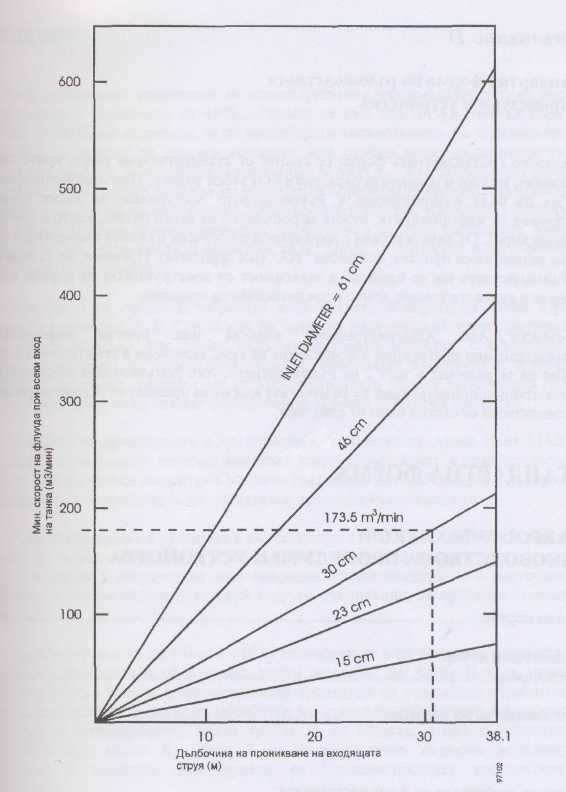      Фиг.  С-1 Минималната скорост на потока като функция на дълбочината напроникване на струята.     Дълбочината на проникване на струята трябва да се сравни с височинатана танка.     Допълнение D     Стандартна форма на ръководството за процедури и устройства     Забележка 1: Стандартната форма се състои от стандартизиран текст,който включва въведение, индекс и основните параграфи към всеки раздел.Този стандартизиран текст трябва да бъде възпроизведен в Ръководствотоосигурявано за всеки кораб и е придружен от информацията, нужна за попълванена всеки раздел, както е приложимо за даден кораб.  От лявата страна смаркировка е посочена нужната информация.  Когато даден раздел не сеприлага, се вписва "NA" (not applicable).  Прието е, че съдържанието наРъководството ще се променя в зависимост от конструкцията на кораба,видовете превози и видовете товари, които е предназначен да превозва.     Забележка 2: Ако Администрацията изисква или приема информация иексплоатационни инструкции в допълнение на тези, включени в стандартнатаформа, те трябва да се включат в част 2 на Ръководството.  Ако допълнителнаинформация или експлоатационни инструкции не се изискват или не се приемат отАдминистрацията, то Ръководството се състои само от една част.     СТАНДАРТНА ФОРМА     MARPOL 73/78 АНЕКС II     РЪКОВОДСТВО ЗА ПРОЦЕДУРИ И УСТРОЙСТВА     Име на кораба: .........................................................     Отличителен номер     или позивни: ...........................................................     Пристанище на регистрация: .............................................     Печат на одобряване от Администрацията: ВЪВЕДЕНИЕ     1.  Международната конвенция за предотвратяване на замърсяването откораби, 1973, изменена с Протокола от 1978, отнасяш се към нея (оттук нататъкнаричана MARPOL 73/78) беше създадена, за да предотврати замърсяването наморската среда с изхвърляния в морето на вредни вещества или сточни води,съдържащи такива вещества от корабите.  За да постигне своята цел MARPOL73/78 съдържа пет анекса, в които са дадени подробни правила по отношениеобработване на борда на корабите и изхвърлянето в морето на пет основни групивредни вещества, т. е. Анекс I (минерални масла), Анекс II (течни отровнивещества, превозвани в наливно състояние), Анекс III (вредни вещества,превозвани в опакован вид), Анекс IV (отпадни води - sewage) и Анекс V(отпадъци - garbage).     2.  Правило 5 от Анекс II забранява изхвърлянето в морето на течниотровни вещества от категории А, В, С и D или на баластна вода, води от миенена танковете или на други остатъци или смеси, съдържащи такива вещества, сизключение на случаите, отговарящи на определени условия, включващи процедурии устройства, базиращи се на норми, разработени от Международната морскаорганизация (IMO), които да гарантират, че се спазват определените за всякакатегория критерии.     3.  Нормите за процедурите и устройствата, наложени от Анекс II наMARPOL 73/78 (както е упоменато по-горе) изискват всеки кораб, който еосвидетелстван за превоз на течни отровни вещества в наливно състояние, дабъде снабден с Ръководство за процедурите и устройствата, оттук нататъкнаричано Ръководството.     4.  Това Ръководство е написано в съответствие с глава 2 на Нормите иразглежда въпросите за морската среда при почистване на товарните танкове иизхвърлянето на остатъци и смеси в резултат на тези операции.  Ръководствотоне е инструкция за безопасност и затова се прави справка с други публикации,за преценка степента на безопасност.     5.  Предназначението на [Част 1 от]* Ръководството е да определисъответствие с изискваните устройства и оборудване, които отговарят на АнексII и да уточни за корабните офицери всички експлоатационни процедури поотношение обработване на товара, почистване на танковете, обработка наутайките, изхвърляне на остатъците, баластиране и дебаластиране, които трябвада се спазват, с цел съответствие на изискванията на Анекс II. [Част 2 наРъководството съдържа допълнителна информация и нужните или приети отАдминистрацията експлоатационни инструкции].*     6. В допълнение, това Ръководство, заедно с Дневника за товарнитеоперации [и Международното свидетелство за превоз на течни отровни вещества вналивно състояние/Свидетелство за годност, издадено според Международниякодекс за химикали в наливно състояние/Свидетелство за годност, издаденоспоред Кодекса за химикали в наливно състояние]**, ще се използва отАдминистрацията за осъществяване на контрол, за да се гарантира пълноспазване изискванията на Анекс II по отношение на този кораб,____________________     *  Частите в квадратни скоби в текста или отбелязани в лявото поле се        включват само ако в Ръководството е включена част 2.     ** Вписва се само свидетелството, издадено за съответния кораб.____________________     7.  Капитанът трябва да гарантира, че няма да се извършват никаквиизхвърляния в морето на остатъци от товара или на остатъчно, водни смеси,съдържащи вещества от категории А, В, С и D, освен ако такива изхвърляния санапълно в съответствие с експлоатационните процедури, съдържащи се вРъководството и че се използва оборудването, изисквано от Ръководството инужно за такива изхвърляния.     8.  Това Ръководство е одобрено от Администрацията и никоя негова частне се преработва или променя без предварителното одобрение от страна наАдминистрацията.     Част 1 - Главни характеристики на MARPOL 73/78, Анекс II     1.1 Изискванията на Анекс II се прилагат за всички кораби, превозващитечни отровни вещества в наливно състояние.  Веществата, представляващизаплаха за увреждане на морската среда, са разделени на четири категории А,В, С и D и са включени в списък в приложение II към Анекс II.  Веществата откатегория А са онези, представляващи най-голяма заплаха за морската среда,докато веществата от категория D са онези, представляващи най-малка заплаха.     1.2 Анекс II забранява изхвърлянето в морето на всякакви остатъчнитечности (effluent), съдържащи вещества, които попадат в тези категории, сизключение на случаите, когато изхвърлянето се извършва при условия,определени подробно за всяка категория.  Тези условия включват, където еприложимо, параметри като:     - максималното количество за танк от веществата, които могат да бъдат        изхвърлени в морето;     - скорост на кораба по време на изхвърляне;     - минимално разстояние до най-близкия бряг по време на изхвърляне;     - минимална дълбочина на морето по време на изхвърляне;     - максималната концентрация на веществата в дирята на кораба или в       разтвора на веществата преди изхвърляне;  и     - необходимостта изхвърлянето да бъде извършено под водолинията.     1.3 Зададени морски райони, определени като "особени райони" (specialareas), са дадени по-строги критерии за изхвърляне.  Според Анекс IIособените райони са районите на Балтийско море, Черно море и района наАнтарктика.*     1.4 Анекс II изисква всеки кораб да е снабден с изпомпващо устройство итръбопроводи, за да се гарантира, че всеки танк, предназначен за превозна вещества от категория В и С, не задържа след разтоварването количествоостатъци, превишаващо количеството, посочено в Анекса.  За всеки танк,предвиден за превоз на такива вещества, се определя количеството наостатъците.  Само когато определеното количество остатъци е по-малко отпредписаното от Анекса количество, танкът може да бъде одобрен за превоз навещества от категория В или категория С.     1.5 В допълнение на разгледаните по-горе условия, едно важно изискване,което съдържа в Анекс II е, че операциите по изхвърляне на остатъци от дадентовар и определени операции по почистване и вентилация на танка могат да сеизвършват само в съответствие с одобрените процедури и устройства, базиранина Нормите, разработени от Международната морска организация (IMO).____________________     * MARPOL 73/78, Анекс II определя тези райони както следва:     - Районът на Балтийско море означава самото Балтийско море с Ботническия       зали, Финския залив и подхода към Балтийско море, ограничен с паралела       57°44.8' N на Skaw в Skagerak.     - Районът на Черно море означава самото Черно море с границата между       Средиземно и Черно море, по паралела 41° N.     - Районът на Антарктика означава морето южно от 60°S.____________________     1.6 За да се осигури спазването на това изискване, Ръководствотосъдържа: в раздел 2 - всички подробности за корабното оборудване иустройства; в раздел 3 - експлоатационни процедури за разтоварване на товараи почистване на танковете и в раздел 4 - процедури за изхвърляне на остатъциот товара, води от миенето на танковете, събраните утайки, баластиране идебаластиране, доколкото са приложими за веществата, които корабът еосвидетелстван да превозва.     1.7 Спазването на процедурите, описани в Ръководството ще гарантира, чекорабът отговаря на всички съответни изисквания на Анекс II на MARPOL 73/78.     РАЗДЕЛ 2 - Описание на корабното оборудване и устройства     2.1 Този раздел съдържа всички подробности за корабното оборудване инужните устройства, даващи възможност на екипажа да следва експлоатационнитепроцедури, описани в раздели 3 и 4.     2.2 Устройство на кораба и описание на товарните танкове     Този раздел трябва да съдържа кратко описание на товарния район накораба, с основните характеристики на товарните танкове и тяхноторазположение.  Трябва да се включат чертежи на магистралите или схеми собщото устройство на кораба и разположението и номерирането на товарнитетанкове и подгряващи устройства.  Обозначението на товарните танкове,освидетелствани за превоз на течни отрови вещества трябва да се извършва всъответствие таблица 1 на това Ръководство.     2.3 Описание на товарната помпена система, тръбопроводите и системата започистване     Този раздел трябва да съдържа описание на товарните помпени системи,тръбопроводи и на зачистната система (stripping system).  Осигуряват сечертежи м магистралите или схеми с текстови обяснения, където е нужно,следното:     -  товарните тръбопроводни системи и диаметрите им;     -  товарните помпени системи с пропускащата способност на помпите;     -  тръбопроводите на зачистната система и диаметрите;     -  помпени системи на зачистната система и пропускащата способност на        помпите;     -  разположението на смукателите на товарните и зачистните магистрали        във всеки товарен танк;     -  ако е монтиран смукателен приемник, разположението и вместимостта на        същия в куб. м;     -  осушителната магистрала и зачистната или продухващата системи;     -  количеството и налягането на азота или въздуха, нужни за продухване        на магистралата (line blowing ), ако това е приложимо.     2.4 Описание на баластните танкове и баластните помпи и тръбопроводи     Този раздел трябва да съдържа описание на баластните танкове ибаластните помпи и тръбопроводи.     Осигуряват се чертежи на магистралите или схеми и таблици, показващиследното.     -  общото устройство, показващо танковете за изолиран баласт и        товарните танкове, които ще се използва като баластни, заедно с        тяхната вместимост (в куб. м);     -  баластните тръбопроводи;     -  възможностите за изпомпване на онези товарни танкове, които могат да        бъдат използвани и като баластни танкове;  и     -  всякакви вътрешни връзки между баластните тръбопроводи и системата на        отливни отвори под водолинията.     2.5 Описание на танковете определени като утаителни танкове (dedicatedslop tanks) и на свързаните с тях изпомпваща система и тръбопроводи     Този раздел трябва да съдържа описание на определените утаителнитанкове и на свързаните с тях изпомпваща система и тръбопроводи.  Осигуряватсе чертежи на магистралите или схеми, показващи следното:     -  осигурените танкове определени  като утаителни танкове,  както и        тяхната вместимост;     -  изпомпващите системи и тръбопроводи на определените утаителни        танкове с диаметрите на тръбите и тяхната връзка с отливните отвори        за изхвърляне под водолинията.     2.6 Описание на отливните отвори за изхвърляне под водолинията натечности, съдържащи течни отровни вещества     Този раздел трябва да съдържа информация за разположението имаксималния капацитет на отвора (или отворите) за подводно изхвърляне ивръзките към този отвор от товарните и утаителни танкове.  Осигуряват сечертежи на магистралите или схеми, показващи следното:     -  разположението и броя на отливните отвори за подводно изхвърляне;     -  връзките към отливните отвори за изхвърляне под водолинията;     -  разположението на всички приемни кингстони за морска вода (seawater        intakes) по отношение на отливните отвори за изхвърляне под        водолинията.     2.7 Описание на устройствата, отчитащи интензивността на потока и назаписващите устройства.     Този раздел, който се прилага само за кораби, работещи в съответствие справило 5А(2)(b), трябва да съдържа описание на средствата за измерванескоростта на потока, а ако се изисква, също и на средствата за записванескоростта и времето на потока, както и методите на работа.     Осигурява се чертеж на магистралите или схеми, указващи разположениетои връзките на тези устройства.     2.8 Описание на вентилационната система на товарните танкове     Този раздел трябва да съдържа описание на вентилационната система натоварните танкове.     Осигуряват се чертежи на магистралите или схеми и таблици, подкрепениот текстови обяснения, ако е необходимо и показващи следното:     -  течните отровни вещества, които корабът е освидетелстван да        превозва, които имат парно налягане над 5х10(3) Ра при 20°С,        подходящи за почистване чрез вентилиране, включени в таблица I;     -  вентилационните тръби и вентилатори (fans);     -  разположението на вентилационните отвори;     -  минималната интензивност на потока на вентилационната система, за        подходящо вентилиране на дъното и всички части на товарния танк;     -  разположението на конструкции вътре в танка, възпрепятстващи        вентилирането;     -  методът на вентилиране на товарната тръбопроводна система, помпи,        филтри и т. н.;  и     -  средства за проверка, че танкът е сух.     2.9 Описание на устройствата гамите на танковете и системата заподгряване на водите за миене     Този раздел трябва да съдържа описание на устройствата за миене натоварните танкове, системата за подгряване на водите за миене и цялотооборудване, нужно за измиване на танка.     Чертежи на магистралите или схеми и таблици или карти, показващиследното:     -  устройства на тръбопроводите, определени за измиване на танковете и        диаметрите на тръбите;     -  типа миячни машини за танковете, производителност и големината на        налягането;     -  максималният брой миячни машини за танковете, които могат да работят        едновременно;     -  разположението на палубните отвори за измиване на товарните танкове;     -  брой на миячните машини и разположението им, нужни за осигуряване на        пълно покриване стените на товарните танкове;     -  максималният обем на водите за миене, които могат да бъдат подгряти        до 60°С от монтираното подгряващо устройство;  и     -  максималният брой миячни машини за танковете, които могат да        едновременно при 60°С.     РАЗДЕЛ 3 - Процедури по разтоварване на товара и почистване на танковете     3.1 Този раздел съдържа експлоатационни процедури във връзка сразтоварването и почистването на танковете, които трябва да се следват, за дасе гарантира съответствие с изискванията на Анекс II,     3.2 Разтоварване на товара     Този раздел съдържа процедури, които трябва да се спазват, включителноза помпената, разтоварната и смукателна магистрали, използвани за всеки единтанк.  Могат да се посочат алтернативни методи.     Посочват се работният метод на помпата или помпите и последователносттапри работата на всички клапани.     Основното изискване е товарът да бъде разтоварен до максималнатавъзможна степен.     3.3 Почистване на товарните танкове     Този раздел съдържа процедурите, които трябва да се спазват по време напочистване на всеки товарен танк.     Процедурите включват следното:     -  работата на системата за почистване;     -  изискванията за диферент и крен;     -  осушителна магистрала и системи за почистване и продухване, ако        такива се прилагат.     3.4 Температура на товара     Този раздел трябва да съдържа информация относно изискванията заподгряване на товарите, за които е определено, че е нужно да имат даденаминимална температура по време на разтоварване.     Информацията трябва да се дава при проверка на подгряващата система иметода на измерване на температурата.     3.5 Процедури, които се спазват когато един товарен танк не може да бъдеразтоварен в съответствие с изискванията.     Този раздел съдържа информация за процедурите, които трябва да сеследват в случай, че не могат да се спазят изискванията, съдържащи се враздели 3.3 и/или 3.4, поради обстоятелства като следните:     -  неизправност на зачистната система на товарния танк;     -  неизправност на системата за подгряване на товарния танк.     3.6 Дневник на товарните операции     Дневникът на товарните операции се попълва на подходящите места призавършване на разтоварването.     РАЗДЕЛ 4 - Процедури по почистването на товарните танкове, изхвърлянето     Забележка: Започва се от горната част на колоната под определения SDPномер и се попълва всяка процедура последователно, където е отбелязано с X.     ДОПЪЛНЕНИЕ В - Процедури по предварително измиване     Това допълнение към Ръководството трябва да съдържа процедури попредварителното измиване, основаващи се на приложение В на Нормите.  Тезипроцедури съдържат специални изисквания за използването на устройствата замиене на танковете и осигуреното за дадения тип кораб оборудване и включватследното:     -  разположението на миячните машини, които ще се използват,     -  процедури по изпомпване на утайките;     -  изисквания за миене с гореща вода;     -  брой цикли на миячната машина (или време);     -  минимум работно налягане.     ДОПЪЛНЕНИЕ С - Процедури за вентилация     Това допълнение към ръководството трябва да съдържа процедурите завентилиране, основаващи се на допълнение С на Нормите.  Процедурите съдържатспециални изисквания за използването на вентилационната система на товарнитетанкове или на оборудването, монтирано на дадения кораб и включват следното:     -  мястото, за което ще се използва вентилация;     -  минимален поток или скорост на вентилаторите;     -  процедури за вентилация на товарния тръбопровод, помпите, филтрите ит. н.;     -  процедури, гарантиращи, че при завършване на операцията танковете сасухи.     ДОПЪЛНЕНИЕ D - Определяне на позволената интензивност на изхвърляне на     остатъци за вещества от категория В     Това допълнение към Ръководството, което се изисква само за кораби,експлоатирани по правило 5А(2)(b), трябва да съдържа метод, чрез койтоекипажът да опредем разрешената интензивност на изхвърляне за веществакатегория В.  Методът трябва да се базира на раздели 10.5 и 10.6 от Нормите.     Част 2     Допълнителна информация и изисквани или приети от Администрацията     експлоатационни инструкции (ако е необходимо)Анекс III към MARPOL 73/78(включително измененията)            ПРАВИЛА ЗА ПРЕДОТВРАТЯВАНЕ НА ЗАМЪРСЯВАНЕТО С ВРЕДНИ                 ВЕЩЕСТВА, ПРЕВОЗВАНИ ПО МОРЕ В ОПАКОВАН ВИД     Правило 1     Приложение     (1) Освен ако специално не е уговорено друго, правилата на този Алекссе прилагат към всички кораби, превозващи вредни вещества в опакован вид.     (1.1) За целите на този Анекс "вредни вещества" са тези, които саидентифицирани като морски замърсители в Международния код за опаснитовари. (IMDG Code)*     (1.2) Ръководства за идентификацията на вредните вещества в опаковкиса дадени в приложението към този Анекс.     (1.3) За целите на този Анекс определението "опакован вид" означаваформи на опаковка за вредни вещества, определени в IMDG кода.     (2) Превозването на вредни вещества е забранено, освен в съответствие сусловията на този Анекс.     (3) В допълнение на условията на този Анекс, Правителството на всякаСтрана по конвенцията издава или налага да се издадат подробни изисквания поопаковането, маркировката, етикирането, документацията, складирането,ограничаването на количествата и изключенията с оглед предотвратяване илинамаляване на замърсяването на морската среда с вредни вещества.*     (4) За целите на този Анекс, празните опаковки, които са били използваниза превоз на вредни вещества се третират като вредни вещества, освен ако неса били взета адекватни предпазни мерки, за да се гарантира, че те несъдържат остатъци - опасни за морската среда.     (5) Изискванията на този Анекс не се прилагат към корабните складове иоборудване.____________________     * Справка с IMDG Code приет от Организацията с резолюция А.716(17) както       е или може да е изменено: Комитета по морска безопасност.  Виж       IМО-публикациите: IMO-200E и IMO-210Е.____________________     Правило 2     Опаковане     Опаковките трябва да бъдат подходящи за намаляване на риска за морскатасреда, имайки в предвид тяхното специфично съдържание (спецификата натовара).     Правило 3     Маркировка и етикетиране     (1) Всяка опаковка, съдържаща вредно вещество трябва да бъде трайномаркирана с точното техническо наименование (търговски наименования не могатда бъдат използвани самостоятелно) и в допълнение - да бъде трайно маркиранаили етикетирана за да се обозначи, че веществото е морски замърсител.  Таковаобозначение се допълва, където е възможно, с други средства, например -използване на съответния номер на ООН (UN number).     (2) Начинът на нанасяне на точното техническо наименование и наприкрепване на етикетите по опаковките, съдържащи вредни вещества, трябва дабъде такъв, че тази информация да дава все още възможност за идентификация наопаковки, потопени в морето най-малко три месеца.  При решението за избор наподходяща маркировка и етикетиране, трябва да cе отчита трайността наизползваните материали и повърхността на опаковката.     (3) Опаковки, съдържащи малки количества вредни вещества могат да бъдатизключени от изискванията за маркировка.*     Правило 4+     Документация     (1) Във всички документи, отнасящи се до превоз на вредни вещества поморе, където такива вещества са упоменати, се използва точното техническонаименование на всяко такова вещество (търговски наименования не могат дабъдат използвани самостоятелно) и допълнително веществото се обозначава сдумите "МОРСКИ ЗАМЪРСИТЕЛ" (MARINE POLLUTANT)____________________     *  Справка със специфичните изключения от IMDG Code;  Виж публикации:        IMO-200E и IMO-210E.     +  По отношение на "документи" в това правило не трябва да се изключва        използването на електронна обработка на данни (EDP) и електронни        данни за обмен (EDI) като средство за документиране на хартиен        носител____________________     (2) Предоставените от товарача корабни документи трябва да включват илида бъдат придружени от подписан сертификат или декларация, че праткатапредложена за превоз е надлежно опакована и маркирана, етикетирана или сплакати - което е удачно, и е в състояние за превоз, подходящо за намаляванериска за морската среда.     (3) Всеки кораб, превозващ вредни вещества трябва да има специаленсписък или манифест, заявяващ вредните вещества на борда и тяхноторазположение.  Подробен товарен план, указващ разположението на вреднитевещества на борда може да бъде използван вместо специалния списък илиманифеста.  Копия от тези документи се съхраняват на брега прикорабособственика или негов представител докато вредните вещества серазтоварят.  Преди отпътуването на кораба, копие от един от тези документи сепредоставя на разположение на лице или организация, определени отПристанищната власт._____________________________________________________________________________     ВИЖ ТЪЛКУВАНИЕ 1.0_____________________________________________________________________________     (4) Когато кораб носи специален списък или манифест или подробен товаренплан изисквани при превоз на опасни товари от Международната конвенция зазащита на човешкия живот на море, 1974 год., както е допълнена, документите,изисквани по това правило, могат да бъдат комбинирани с тези за опаснитовари.  Когато документите са комбинирани, трябва да бъде направена яснаразлика между опасните товари и вредните вещества, за които се отнася тозиАнекс.     Правило 5     Подреждане     Вредните вещества трябва да бъдат надлежно подредени и укрепени така,че да се намали риска за морската среда без накърняване на безопасносттана кораба и хората на борда.     Правило 6     Ограничения относно количеството     На база научно обосновани и технически причини, някои вредни веществамогат да бъдат забранени за превоз или ограничени по количеството, което можеда бъде превозвано на борда на кораба.  При ограничаване на количеството,надлежно внимание се обръща на размерите, конструкцията и оборудването накораба, а така също на опаковката и присъщото естество на веществата.     Правило 7     Изключения     (1) Изхвърляне зад борд на вредни вещества превозвани в опаковки езабранено, освен когато е необходимо за целите на запазване на безопасносттана кораба или живота на море.     (2) Съобразено с условията на настоящата Конвенция, подходящи мерки,базирани на физическите, химичните и биологичните свойства на вреднитевещества, трябва да бъдат взети за уреждане измиването на протичания задборда, при условие, че прилагането на такива мерки не ще накърнибезопасността на кораба и хората на борда.     Правило 8     Държавен пристанищен контрол (Port State Control) над експлоатационнитеизисквания*     (1) Когато кораб се намира в пристанище на друга Страна по Конвенциятаи има ясни основания да се счита, че капитанът или екипажът не са запознати сосновните корабни процедури, отнасящи се до предотвратяване на замърсяванетос вредни вещества, корабът подлежи на проверка от служители, надлежноупълномощени от Страната, относно експлоатационните изисквания по този Анекс.     (2) При обстоятелствата дадени в параграф (1) от това правило, Странатапредприема съответните мерки за осигуряване задържането на кораба докатоситуацията се приведе в съответствие с изискванията на този Анекс.     (3) Процедурите отнасящи се до Държавния пристанищен контрол, описани вчл. 5 от настоящата Конвенция се прилагат по отношение на това правило.     (4) Нищо от това правило не трябва да се тълкува, че ограничава праватаи задълженията на Страните провеждащи контрол над експлоатационнитеизисквания специално установени в настоящата Конвенция.____________________     * Виж Процедури за Държавен пристанищен контрол, приети от Организацията       с резолюция А.787(19) и изменена с А.882(21);  Виж публикация IMO-650E____________________     Приложение към Анекс III     Ръководства за идентификация на вредни вещества в опакован вид     За целите на този Анекс вредни вещества са тези, които могат да сеидентифицират по някой от следните критерии:     -  биоакумулирано до значителен степен и познато като създаващо опасност        за живота във водата или здравето на човека (Степен на риск "+" в        колона А*);  или     -  биоакумулирано със съпътстваш риск за водни организми или здравето на        човека с кратко задържане от порядъка на седмица или по-малко.        (Степен на риск "Z" в колона А*);  или     -  високо токсично за живота във водата, определено с LC50/96 часа**        по-малко от 1 PPm (Степен на риск "4" в колона В*)____________________     *  Виж Унифицирания списък на Рисковете профили изготвени от Съвместна        работна група експерти по научните аспекти на морското замърсяване        IMO/FAO/UNESCO/WMO/WHO/IAFA/UN/UNEP/GESAMP, който се разпраща        ежегодно като циркуляр от Организацията посредством BLG циркуляри до        всички държави-членки на IMО.     ** Концентрация на вещество, която в рамките на уточнено време        (обикновено 96 часа) убива 50 % от подложената за изпитание група        организми. Справка също с "96 h LC50". LC50 е често уточнявана в        милиграм на литър (mg/l) или части на милион (ppm).____________________     Унифицирано тълкувание на Анекс III     Правило 4 (3) 1.0 При всеки престой, където се е провела товарна илиразтоварна операция, дори и частична, преработените документи, изброяващивредните вещества, взети на борда, посочвайки тяхното разположение на бордаили указвайки ги на подробния товарен план се представят преди отпътуванетона разположение на лице или организация, определени от пристанищната власт.Анекс IV към MARPOL 73/78   ПРАВИЛА ЗА ПРЕДОТВРАТЯВАНЕ НА ЗАМЪРСЯВАНЕТО С ОТПАДНИ ВОДИ ОТ КОРАБИТЕ     Правило 1     Определения     За целите на този Анекс:     (1) Нов кораб (New ship) означава кораб:     (a) на който договорът за построяване е сключен, а при липса на договорза построяване, на който килът е бил заложен или който е бил в подобен етапна построяване, на или след датата на влизане в сила на настоящия анекс;  или     (b) доставката на който е три или повече години след датата на влизанев сила на този Анекс.     (2) Съществуващ кораб (Existing ship) означава кораб, който не е новкораб.     (3) Отпадни води (Sewage) означава:     (a) оттичащи се води и други остатъци от всякакъв вид тоалетни, писоарии клозетни шпигати;     (b) оттичащи се води от медицински помещения (амбулатории, лазарети идр.) през умивалници, вани и шпигати, разположени в такива помещения ;     (c) оттичащи се води от помещения, поместващи живи животни;  и     (d) други канални води, когато са смесени с оттичащи се води, определенипо-горе.     (4) Събирателен танк (Holding tank) означава танк, който се използва засъбиране и съхраняване на отпадните води.     (5)"Най-близкия бряг" Изразът "от най-близкия бряг" означава отизходната линия, от която съгласно международното право се отчитаттериториалните води на съответната територия, с изключение на това, че зацелите на настоящата Конвенция изразът "най-близкия бряг" за североизточнотокрайбрежие на Австралия следва да се разбира от линията, прекарана от точкана крайбрежието на Австралия с координати 11°00' ю. ш. и 142°08' и. д.      към точка 1О°35' ю. ш. и 141°55' и. д.      след това към точка 10°00' ю. ш. и 142°00' и. д.,      след това към точка 9°10'ю. ш, и 143°52' и. д.,      след това към точка 9°00' ю. ш. и 144°30' и. д.,      след това към точка 10°41' ю. ш. и 145°00' и. д.,      след това към точка 13°00' ю. ш. и 145°00" и. д.,      след това към точка 15°00' ю. ш. и 146°00' и. д.,      след това към точка 17°30' ю. ш. и 147°00' и. д.,      след това към точка 21°00' ю. ш. и 152°55' и. д.      след това към точка 24°30' ю. ш. и 154°00' и. д,      до точка от крайбрежието на Австралия с координати 24°42' южна ширина и153°15' източна дължина.     Правило 2     Приложение     Изискванията на този Анекс се прилагат към:     (a) (i)   нови кораби с бруто тонаж 200 и повече;         (ii)  нови кораби с бруто тонаж по-малък от 200, освидетелствани               да превозват повече от 10 човека;         (iii) нови кораби без измерен бруто тонаж, освидетелствани да               превозват повече от 10 човека;  и     (b) (i)   съществуващи кораби с бруто тонаж 200 и повече, 10 години               след датата на влизане в сила на този Анекс;         (ii)  съществуващи кораби с бруто тонаж по-малък от 200,               освидетелствани да превозват повече от 10 човека, 10 години               след датата на влизане в сила на този Анекс;         (iii) съществуващи кораби без измерен бруто тонаж, освидетелствани               да превозват повече от 10 човека, 10 години след датата на               влизане в в сила на този Анекс;     Правило 3     Прегледи     (1) Всеки кораб, за който се изисква да съответства на разпоредбите натози Анекса който е ангажиран в плавания до пристанища или брегови терминалипод юрисдикцията на друга Страна по конвенцията, трябва да бъде подложен напрегледите, уточнени по-долу:     (а) Първоначален преглед, преди корабът да влезе в експлоатация илипреди документа, изискван от правило 4 на този Анекс да е издаден за първипът, който трябва да включва такъв преглед на кораба, че да е осигурено:         (i)   когато корабът е снабден с установка за обработка на               установката да отговаря на експлоатационните изисквания и               стандартите и методите за изпитания, разработени от               Организацията;*         (ii)  когато корабът е снабден със система за раздробяване и               дезинфекция на отпадни води, системата трябва да бъде от               одобрен от Администрацията тип.____________________     * Виж Препоръки по международните стандарти за отпадъчна вода и       ръководства за осъществяването на изпитания на установки за третиране       на отпадни води, приети от Комитета за защита на морската среда към       Организацията с резолюция МEРС.2(VI);  Виж IMO публикация IMO-592E.____________________         (iii) когато корабът е оборудван със събирателен танк, вместимостта               на такъв танк трябва да удовлетворява Администрацията за               съхраняването на всички отпадни води в зависимост от               експлоатацията на кораба, брой хора на борда и другите               съответни фактори. Събирателният танк е оборудван със               средства, указващи визуално съдържаното количество;  и         (iv)  корабът е оборудван с тръбопровод, отвеждащ до външно               приспособление за сдаване на отпадните води в приемно               устройство и такъв тръбопровод е снабден със стандартен фланец               за присъединяване към брега, в съответствие с правило 11 от               този Анекс.     Този преглед подсигурява пълното съответствие на оборудването,фитингите, разположението и материалите на приложимите изисквания на този .Алекс.     (b) Периодични прегледи на интервали, определени от Администрацията, ноне надвишаващи пет години, които да бъдат такива, че да гарантират:оборудването, фитингите, разположението и материалите да съответстватнапълно на приложимите изисквания на този Анекс.  При случай, когатовалидността на Международното свидетелство за предотвратяване на замърсяванесъс отпадни води (1973) е била продължена, както е посочено в правила 7(2)или (4) от този Анекс, интервалът за периодичен преглед може да бъдатсъответно удължен.     (2) Администрацията установява подходящи мерки за корабите, които не саобект на разпоредбите на параграф (1) от това правило, с цел да се обезпечиспазване правилата на този Анекс.     (3) Прегледите на кораб по отношение прилагане разпоредбите на тозиАнекс се извършват от служители на Администрацията.  Администрацията може даповери прегледите на сървейори, назначени за целта или на организации,признати от нея.  Във всеки случай съответната Администрация изцяло гарантирапълнотата и ефективността на прегледите.     (4) След като прегледът на кораба в съответствие с това правило еприключил, никакви съществени промени по оборудването, фитингите,разположението или материалите, обект на прегледа не се правят без одобрениена Администрацията, освен директна замяна със същото такова оборудване илифитинги.     Правило 4     Издаване на свидетелство     (1) Международно свидетелство за предпазване на замърсяването с отпадниводи (1973) се издава след преглед, съгласно разпоредбите на правило 3 оттози Анекс, на всеки кораб, ангажиран в плавания да пристанища или бреговитерминали под юрисдикцията на друга Страна по Конвенцията.     (2) Такова свидетелство се издава от Администрацията, или от надлежноупълномощени от нея лица или организация.  Във всеки случай Администрациятаноси пълната отговорност за свидетелството.     Правило 5     Издаване на свидетелство от друго Правителство     (1) Правителството на Страна по Конвенцията може, по искане наАдминистрация да наложи даден кораб да бъде прегледан и ако е убедено, чеизискванията на този Анекс са изпълнени, да издаде или упълномощи издаванетоза кораба на Международно свидетелство за предотвратяване на замърсяване сотпадни води (1973), в съответствие с този Анекс.     (2) Копие от свидетелството и копие от доклада за прегледа се изпращат,колкото е възможно по-скоро на Администрацията, поискала прегледа.     (3) Така издаденото свидетелство съдържа изявление указващо, че еиздадено по молба на Администрацията и има същата сила и получава същотопризнание, както свидетелство, издадено по правило 4 на този Анекс.     (4) Международно свидетелство за предотвратяване замърсяване с отпадниводи (1973) не се издава за кораб, който е задължен да плава под знамето надържава, която не е Страна по конвенцията.     Правило 6     Форма на свидетелството     Международното свидетелство за предотвратяване на замърсяване с отпадниводи, 1973 се издава на официалния език на издаващата го държава и отговаряпо форма на модела от приложението към този Анекс.  Ако използваният език нее английски, френски или испански, текстът включва и превод на един от тезиезици.     Правило 7     Срокове и валидност на свидетелството     (1) Международно свидетелство за предотвратяване замърсяване със отпадниводи (1973) се издава за срок, уточнен от Администрацията, който не може данадвиши пет години от датата на издаването, освен както е предвидено впараграфи (2), (3) и (4) от това правило.     (2) Ако по времето, когато свидетелството изтича, корабът не е впристанище или брегови терминал под юрисдикцията на Страната на Конвенцията,чието знаме е задължен да носи, свидетелството може да бъде удължено отАдминистрацията, но такова удължаване се разрешава само с цел да се позволина кораба да завърши рейса си до държавата, чието знаме е задължен да носиили в която ще бъде прегледан и то само в случаите, когато се счете заподходящо и основателно да се направи.     (3) Свидетелство не може да бъде удължавано за срок по-дълъг от петмесеца и кораб, на когото такова удължаване е разрешено, не може следпристигането си в страната, чието знаме е задължен да носи или впристанището, където трябва да бъде прегледан, да напусне пристанището илидържавата, по силата на такова удължаване без да е получил ново свидетелство.     (4) Свидетелство, което не е било удължено по условията на параграф (2)от това правило, може да бъде удължено от Администрацията за гратисен периоддо един месец от установената дата на изтичане.     (5) Свидетелство престава да бъде валидно, ако са били направенизначителни изменения по оборудването, фитингите, разположението илиизискваните материали без одобрението на Администрацията, с изключениепряката замяна на такова оборудване или фитинги.     (6) Свидетелството  престава да бъде валидно при преминаване на корабапод знамето на друга държава, освен както е уредено в параграф (7) на товаправило.     (7) При преминаване на кораба под знамето на друга Страна поАнекс V към MARPOL 73/78(включително измененията)   ПРАВИЛА ЗА ПРЕДОТВРАТЯВАНЕ ЗАМЪРСЯВАНЕТО С ТВЪРДИ ОТПАДЪЦИ ОТ КОРАБИТЕ     Правило 1     Определения     За целите на този Анекс:     (1) Отпадъци (Garbage) означава всички видове хранителни, битови иексплоатационни отпадъци с изключение на прясна риба и парчета от нея,генерирани по време на нормалната експлоатация на кораб и подлежащи напостоянно или периодично отстраняване, освен тези вещества, определени илиописани в друга анекси на настоящата Конвенция.     (2) "Най-близкия бряг" (Nearest land).  Изразът "от най-близкия бряг"означава от изходната линия, от която съгласно международното право сеотчитат териториалните води на съответната територия, с изключение на това,че за целите на настоящата Конвенция изразът "най-близкия бряг" засевероизточното крайбрежие на Австралия следва да се разбира от линията,прекарана от точка на крайбрежието на Австралия с координати 11°00' ю. ш.и 142°08' и. д.     към точка 10°35'ю. ш. и 14°55' и. д.     след това към точка 10°00' ю. ш. и 142°00' и. д.,     след това към точка 9°10' ю. ш. и 143°52' и. д,     след това към точка 9°00' ю. ш. и 144°30' и. д.,     след това към точка 10°4' ю. ш. и 145°00' и. д.,     след това към точка 13°00' ю. ш. и 145°00' и. д.,     след това към точка 15°00' ю. ш. и 146°00' и. д.,     след това към точка 17°30' ю. ш. и 147°00' и. д.,     след това към точка 21°00' ю. ш. и 152°55' и. д.,     след това към точка 24°30' ю. ш. и 154°00' и. д.,     до точка от крайбрежието на Австралия с координати 24°42' южна ширина и153°15' източна дължина.     (3) Особен район (Special area) означава район от морето, където попризнати технически причини по отношение на неговото океанографско иекологично състояние и специфичността на трафика в него, се изисква приеманена специални задължителни методи за предпазване на морето от замърсяване сотпадъци.  Особените райони включват тези, изброени в правило 5 на настоящияАнекс.     Правило 2     Приложение     Освен ако специално не е уговорено друго, условията на този Анекс сеприлагат към всички кораби.     Правило 3     Изхвърляне на отпадъци извън границите на особени райони     (1) Съобразено с изискванията на правила 4, 5 и 6 от този Анекс:     (a) забранено е изхвърлянето в морето на всякакви пластмаси,включително, но не ограничено до, синтетични въжета, синтетични риболовнимрежи, пластмасови чували за боклук, както и пепел от горивните пещи вследствие изгаряне на пластмасови продукти, които може да съдържат токсичниостатъци или остатъци от тежки метали;     (b) изхвърлянето в морето на следните отпадъци се извършва колкото евъзможно по-далеч, доколкото е осъществимо, от най-близката земя, но въввсеки случай това е забранено, ако дистанцията от най-близката земя епо-малка от:         (i)  25 морски мили: за дънидж, сепарационни и опаковъчни материали,              които притежават плавателност;         (ii) 12 морски мили за хранителни остатъци и всякакви други отпадъци              включително хартиени изделия, парцали, стъкло, метал, бутилки,              порцелан и подобни остатъци;     (c) изхвърлянето в морето на отпадъци, уточнени в подпараграф (b)(ii)от това правило може да бъде разрешено, ако отпадъците са прекарани презраздробител или мелачка и изхвърлянето се извърши, доколкото е осъществимо,далеч от най-близкия бряг, но във всички случаи изхвърлянето е забранено, акоразстоянието от най-близкия бряг е по-малко от 3 морски мили.  Такивараздробени или смляни отпадъци трябва да могат да преминат през сито с отворине по-големи от 25 мм.     (2) Ако отпадъците са смесени с други, по отношение на които имаразлични методи за отстраняване или изисквания за изхвърляне, се прилагатпо-строгите изискания.     Правило 4     Специални изисквания за изхвърляне на отпадъци     (1) Съобразено с разпоредбите на параграф (2) от това правило,изхвърлянето на всякакви материали, регулирани от този Анекс, е забранено отстационарни или плаващи платформи, ангажирани в проучване, разработване исъпътстващото брегово обработване на минералните ресурси от морското дъно,както и от всички други кораби, швартовани към такива платформи или намиращисе в границите на 500 м от тях.     (2) Изхвърлянето в морето от такива стационарни или плаващи платформи,разположени на повече от 12 морски мили от сушата на хранителни остатъци, акоса прекарани през раздробител или мелачка, може да бъде разрешено, както и завсички други кораби, когато са швартовани "на борд" или се намират вграниците на 500 м от тях.  Така раздробените или смляни хранителниостатъци трябва да са преминали през сита с отвори не по-големи от 25 мм.     Правило 5     Изхвърляне на отпадъци в границите на особени райони     (1) За целите на този Анекс особени райони са: района на Средиземноморе, района на Балтийско море, района на Черно море, района на Червеноморе, района на "Залива", района на Северно море, района на Антарктика иГолемия Карибски район, включващ Мексиканския залив и Карибско море, коитоса определени както следва:     (a) Районът на Средиземно море означава самото Средиземно море,включително заливите и моретата към него, с граница между Средиземно и Черноморе, установена по 41° N паралел и на запад граничи с Гибралтарския пролив померидиана 5°36' W.     (b) Районът на Балтийско море означава самото Балтийско море сБотническия и Финския заливи и входа към Балтийско море, ограничен спаралела 57°44,8'N при нос Skaw от пролива Скагерак.     (c) Районът на Черно море означава самото Черно море с граница междуЧерно и Средиземно море, установена по паралела 41° N.     (d) Районът на Червено море означава самото Червено море включителнозаливите на Суец и Акаба, ограничен на юг с правата линия между Ras si Ane(12°28,5'N, 43°19,6'E) и Husn Murad (12°40,4'N, 48°30,2'E).     (е) Районът на Заливите означава морския район, разположенсеверозападно от правата линия между Ras al Hadd (22°30'N, 59°48'E) и Rasal Fasteh (25°30'N, 61°25'E).     (f) Районът на Северно море означава самото Северно море включителноморетата към него между границите:         (i)   Северно море южно от паралела 42° N и източно от меридиана               4° W;         (ii)  пролива Скагерак, южната граница на който е определена източно               от нос Skaw от паралела 57° 44,8' N;  и         (iii) Английски канал и подстъпите му източно от меридиана 5° W и               северно от паралела 48°30' N.     (g) Районът на Антарктика означава морския район на юг от паралела 60°S.     (h) Разширеният Карибски район, както е определен в член 2, параграф 1от Конвенцията за защита и развитие на морската среда в Разширения карибскирайон (Cartagena de Indias, 1983), означава Мексиканския залив и самотоКарибско море включително заливите и моретата към тях, и участък отАтлантическия океан между границите, установени с паралел 30° N на изток отФлорида до меридиан 77°30'W, след това с права линия до пресичането напаралел 20° N и меридиан 59° W, и оттам с права линия до пресичането напаралел 7°20' N с меридиана 50° W и след това с права линия, прекаранаюгозападно до източната граница на Френска Гвиана.     (2) Съобразено с разпоредбите на правило 6 от този Анекс:     (a) забранено е изхвърлянето в морето на посоченото по-долу:         (i)  всички пластмаси, включително, но не ограничено единствено до,              синтетични въжета, синтетични риболовни мрежи, пластмасови              чували за смет, както и пепел от горивните пещи вследствие              изгаряне на пластмасови изделия, които могат да съдържат              токсични остатъци или такива от тежки метали;         (ii) всякакви други отпадъци, включително хартиени продукти,              парцали, стъкло, метал, бутилки, порцелан и керамика, вещи и              изолиращи и опаковъчни материали;     (b) освен както е предвидено в подпараграф (с) на този параграфизхвърлянето в морето на хранителни отпадъци се извършва възможно най-далечот най - близкия бряг, доколкото е осъществимо, но във всеки случай наразстояние не по-малко от 12 морски мили от най-близкия бряг;     (c) изхвърлянето в Големия Карибски район на хранителни отпадъци, ако сапрекарани през раздробител или мелачка се осъществява далеч от най-близкиябряг, доколкото е възможно, но във всички случаи на разстояние не по-малко от3 морски мили до най-близкия бряг.  Такива раздробени или смляни отпадъцитрябва да могат да преминат през сито с отвори не по-големи от 25 мм.     (3) Когато отпадъците са смесени с други изхвърляния, имащи различенрежим на изхвърляне или изисквания за отстраняване, се прилагат по-строгитеизисквания.     (4) Приемни устройства в границите на особените райони:     (а) Правителството на всяка държава, страна по конвенцията, чиятобрегова линия граничи с особен район, се задължава да осигури колкото можепо-скоро BIB всички пристанища, намиращи се в границите на особения район,адекватни приемни устройства, обезпечени в съответствие с правило 7 от тозиАнекс, вземайки пред вид особените нужди на корабите, опериращи в тезирайони.     (b) Правителството на всяка заинтересована Страна по конвенциятауведомява Организацията за взетите мерки във връзка с подпараграф (а) натова правило.  При получаване на достатъчни уведомления Организациятаустановява дата, от която изискванията на това правило влизат в сила поотношение на въпросния район.  Организацията известява всички страни поконвенцията за така установената дата, не по-късно от 12 месеца преди тазидата.     (c) След така установената дата корабите, посещаващи пристанища в тезиособени райони, където такива устройства не са все още на разположение, същонапълно да отговарят на изискванията на това правило.     (5) Независимо от параграф 4 на това правило, следните правила сеприлагат за района на Антарктика:     (a) Правителството на всяка Страна по Конвенцията, в чиито пристанищакорабите заминават за или пристигат от района на Антарктика, се задължават даосигурят, доколкото е възможно, подходящи технически средства за приеманетона всички твърди отпадъци от корабите без причиняване на необоснованозабавяне и според нуждите на корабите, които ги използват.     (b) Правителството на всяка Страна по Конвенцията трябва да се увери,че всички кораби, имащи право да плават под негово знаме, преди да влязат врайона на Антарктика имат достатъчна вместимост на борда за събирането навсички твърди отпадъци, докато оперират в района и са уредили изхвърлянето натакива отпадъци в приемни устройства след напускане на района.     Правило 6     Изключения     Правила 3, 4 и 5 на този Анекс не се прилагат за:     (a) Изхвърляне от кораб на твърди отпадъци, необходимо за целите наобезпечаване безопасността на кораба и хората на борда или спасяване начовешки живот на море;  или     (b) изхвърляне на твърди отпадъци в резултат от повреда на кораба илинегово оборудване, при условие че са били взети всички разумни предпазнимерки преди и след повредата с цел предотвратяване или свеждане до минимум натакова изхвърляне; или     (c) инцидентна загуба на синтетични риболовни мрежи при условие, чевсички разумни мерки са били взети за предотвратяване на такава загуба.     Правило 7     Приемни устройства     (1) Правителството на всяка Страна по Конвенцията се задължава даосигури снабдяване на пристанищата и терминалите с устройства за приемане наотпадъци без предизвикване на безпричинно забавяне на корабите и съобразнонуждите на ползващите ги кораби.     (2) Правителството на всяка Страна по Конвенцията известяваОрганизацията с цел предаване на информация до заинтересованите страни завсички случаи, при които се твърди, че устройствата по това правило санеадекватни.     Правило 8     Държавен пристанищен контрол (Port State control) на експлоатационните     изисквания*     (1) Кораб, когато е в пристанище на друга Страна по Конвенцията икогато има ясни основания да се счита, че капитанът или екипажът са запознатис основните корабни процедури, отнасящи се до предотвратяване на замърсяванес твърди отпадъци, подлежи на проверка относно експлоатационните изискванияпо този Анекс, от служители, надлежно упълномощени от тази страна.     (2) При обстоятелствата, дадени в параграф (1) на това правило, Странатапредприема мерки корабът да не отплава докато ситуацията не се приведе всъответствие с изискванията на този Анекс.     (3) Процедурите, отнасящи се до Държавния пристанищен контрол,предписани в чл. 5 на настоящата конвенция се прилагат към това правило.     (4) Нищо от това правило не се тълкува като ограничаващо правата изадълженията на страната, извършваща контрол над експлоатационнитеизисквания, специално предвидени в настоящата конвенция.     Правило 9     Плакати, план за боравене с твърдите, отпадъци и вписвания в дневниказа отпадъците     (1) (а) На всеки кораб с дължина 12 м или повече има окачени плакати,които уведомяват екипажа и пътниците за изискванията за изхвърляне направилата 3 и 5 от този Анекс, както е приложимо.     (b) Плакатите трябва да бъдат написани на работния език на корабнияперсонал, а за кораби, ангажирани в рейсове до пристанища или бреговитерминали под юрисдикцията на други страни по конвенцията трябва да бъдатнаписани и на английски, френски или испански език.     (2) Всеки кораб с бруто тонаж 400 и повече и всеки кораб, който еосвидетелстван да превозва 15 или повече човека, има План за боравене ствърдите отпадъци, който екипажът трябва да следва.  Този план предвиждаписмени процедури за събирането, съхраняването, обработването и изхвърлянетона твърдите отпадъци, включително използването на наличното на борда накораба оборудване, Той трябва да определя лицето, отговорно заосъществяването на плана.  Такъв план трябва да бъде в съответствие сръководствата, разработени от Организацията** е да е съставен на работнияезик на екипажа.____________________     *  Виж Процедури зa Държавен пристанищен контрол (port Slate cormol)        приета от Организацията с резолюция А.787(19) и изменена с A.882(21);        Виж IMO публикация IMO-650E.     ** Виж Ръководство за развитие на плана за боравене с отпадъците приети        от Комитета за зашита на околната среда към Организацията с резолюция        МЕРС.71(38); Виж MEPC/Circ. 317 и IMO публикация IМО-656Е.____________________     (3) Всеки кораб с бруто тонаж 400 и повече и всеки кораб, който еосвидетелстван да превозва 15 или повече човека, ангажиран в рейсове допристанища или брегови терминали под юрисдикцията на други страни поКонвенцията и всяка стационарна или плаваща платформа, ангажирана впроучване и разработване на морското дъно, трябва да бъдат снабдени сДневник за операции с твърди отпадъци.  Дневникът за операции с твърдиотпадъци трябва да бъде във формата, уточнена в приложението към този Алекс,независимо дали е част от официалния корабен дневник или нещо друго.     (а) всяка операция по изхвърляне или завършило изгаряне се вписва вДневника за операции с твърди отпадъци и отговорното лице се подписва надатата на изгарянето или изхвърлянето.  Всяка завършена страница от дневникасе подписва от капитана на кораба.  Вписванията в дневника са поне наанглийски, френски или испански език.  Където се правят вписвания също и наофициалния език на държавата на знамето, което корабът е задължен да носи,тези вписвания са приоритетни при спор или несъгласие;     (b) вписването за всяко изгаряне или изхвърляне включва датата ивремето, позицията на кораба, описание на отпадъците и приблизителноопределеното изгорено или изхвърлено количество.     (c) Дневникът за твърди отпадъци се съхранява на борда на кораба и намясто, достъпно за проверка в удобно време.  Този документ се съхранява запериод от 2 години след последното вписване.     (d) B случаите на разтоварване, изхвърляне или освобождаване отинцидентни загуби, упоменати в правило 6 от този Анекс, трябва да се правивписване в Дневника за операции с твърди отпадъци относно обстоятелствата,причините и щетите.     (4) Администрацията може да освобождава от изискванията за Дневник заоперации с твърди отпадъци:     (a) всеки кораб, който е ангажиран в рейсове с продължителност 1 часили по-малко и е освидетелствуван да превозва 15 или повече човека;  или     (b) стационарна или плаваща платформа, ангажирана в проучване иразработване на морското дъно.     (5) Компетентната власт на Правителството на Страна по Конвенциятаможе да проверява Дневника за операции с твърди отпадъци на борда на всекикораб, за който това правило се прилага, докато корабът е в нейнотопристанище или брегови терминал, може да прави копие от всеки запис в тозидневник и да изиска от капитана на кораба да удостовери, че копието е вярнокопие от такъв запис.  Така направеното копие, което е било потвърдено откапитана на кораба като вярно копие на запис от корабния Дневник за операциис твърди отпадъци, се допуска във всеки юридически процес като свидетелствоза установени с вписването факти.  Проверката на Дневника за операции ствърди отпадъци и вземането на заверено копие от компетентната власт по тозипараграф се осъществява колкото е възможно по-експедитивно, без причиняванена прекомерно забавяне на кораба.     (6) За кораби, построени преди 1 юли 1997 год. това правило сеприлага от 1 юли 1998 год.     Приложение към Анекс V     Форма на Дневник за операции с твърди отпадъци (Garbage Record Book)                    ДНЕВНИК ЗА ОПЕРАЦИИ С ТВЪРДИ ОТПАДЪЦИ     Име на кораба: ........................................................     Отличителен номер или позивни: ........................................     IМО №: ................................................................     Период: ............... от: .................. до: ....................     1. Въведение     В съответствие с правило 9 от Анекс V на Международната конвенция запредпазване морето от замърсяване от кораби, 1973 год., както е изменена сПротокола от 1978 год. (MARPOL 73/78) на кораба се съхранява запис за всякаоперация по изхвърляне на отпадъци или приключено изгаряне.  Това включва:изхвърляния в морето, сдаване в приемни устройства или на друг кораб.     2. Отпадъци и боравене с отпадъците     Отпадъците включват всички видове хранителни, битови и експлоатационниостатъци, с изключение на прясна риба и парчета от нея, генерирани по времена нормалната експлоатация на кораб, позволяващи да бъдат непрекъснато илипериодично изхвърляни, с изключение на тези вещества, които са определени иизброени в други анекси към MARPOL 73/78 (такива като нефт, отпадни води иливредни течни вещества).     За допълнителна информация да се прави справка и с Указанията заприлагане на Анекс V от MARPOL 73/78 *.     3. Описание на отпадъците     За целите на този дневник отпадъците се групират в следните категории:        1. Пластмаси,        2. Плаващ дънидж, сепарационни или опаковъчни материали.        3. Смляни отпадъци от хартия, парцали, стъкло, метали, бутилки,           порцелан и др.        4. Несмляни отпадъци от хартия, парцали, стъкло, метал, бутилки,           порцелан и др.        5. Хранителни остатъци.        6. Пепел в следствие изгаряне.____________________     * Виж Указания за прилагане на Анекс V от MARPOL 73/78;  Виж IМО       търговска публикация IMO-656E____________________     4. Записи в Дневника за операции с твърди отпадъци     4.1 Записи в Дневника за операции с твърди отпадъци се правят при всекиот следните случаи:     (a) Когато отпадъците се изхвърляй в морето:         (i)   Дата и час на изхвърлянето         (ii)  Позиция на кораба (географска дължина и ширина)         (iii) Категория на изхвърлените отпадъци         (iv)  Приблизително количество на изхвърлените от всяка категория               отпадъци в куб. м.         (v)   Подпис на отговорното за операцията лице.     (b) Когато отпадъците се изхвърлят в приемно съоръжение на брега или надруги кораби:         (i)   Дата и час на изхвърлянето         (ii)  Пристанище или съоръжение, или име на кораб         (iii) Категория на изхвърлените отпадъци         (iv)  Приблизително количество на изхвърлените от всяка категория               отпадъци в куб. м.         (v)   Подпис на отговорното за операцията лице.     (c) Когато отпадъците са изгорени:         (i)   Дата и час на началото и края на изгарянето         (ii)  Позиция на кораба (географска дължина и ширина)         (iii) Приблизително количество на изгорените от всяка категория               отпадъци в куб. м.         (iv)  Подпис на отговорното за операцията лице.     (d) Аварийно или друго извънредно изхвърляне на отпадъци:         (i)   Дата и час на възникването         (ii)  Пристанище или позиция на кораба по времето на възникване         (iii) Приблизително количество и категория на отпадъците         (iv)  Обстоятелства по изхвърлянето, отстраняването или              унищожаването, причини и общи забележки.     4.2 Разписки     Капитанът трябва да получи от оператора на приемното съоръжение или откапитана на кораба, приемащ отпадъците разписка или удостоверение, уточняващприблизителното количество на предадените отпадъци.  Разписките илиудостоверенията се съхраняват в продължение на 2 години на борда на корабазаедно с Дневника за операции с твърди отпадъци.     4.3  Количество на отпадъците     Количеството на отпадъците на борда трябва ла бъде измервано в кубическиметри и разделено по категории, ако е възможно.  Дневникът за операции ствърди отпадъци съдържа много справочна информация за измереното количествоотпадъци.  Подразбира се, че точността на определяне на количеството отпадъцисе интерпретира.  Изчисленията на обема ще бъдат различни преди и следобработката.  Някои процеси на обработка могат да не позволяват адекватнаоценка на обема, напр. непрекъснатата обработка на хранителни отпадъци.Такива фактори би следвало да се вземат под внимание, когато се правят или сеинтерпретират вписвания.Анекс VI към МАРПОЛ 73/78       ПРАВИЛА ЗА ПРЕДОТВРАТЯВАНЕ НА ЗАМЪРСЯВАНЕ НА ВЪЗДУХА ОТ КОРАБИ     Глава I - Общи положения     Правило 1     Прилагане     Изискванията на този анекс се прилагат към всички кораби, освен къдетое повторено друго в правила 3, 5, 6, 13, 15, 18 и 19 от този анекс.     Правило 2     Определения     За целите на този анекс:     (1) Подобен етап на постройка означава етап при който:     (a) започва постройка идентифицирана с конкретен кораб;  и     (b) започнало е сглобяването на кораб, представляващо най-малко 50 т или1 % от очакваното тегло на цялата конструкция, което е по-малко.     (2) Непрекъснато захранване е определено като процес, чрез койтоотпадъците се подават без човешка помощ в горивната камера на инсинераторпри нормални експлоатационни условия и експлоатационна температура нагоривната камера между 850 °С и 1200 °С.     (3) Емисия означава отделяне на вещества-обект на контрол от тозианекс - от кораба в атмосферата или морето.     (4) Нова инсталация, по отношение на правило 12 от този анекс, означаваинсталиране на системи, оборудване, включително нови преносимипожарогасителни средства, изолации или Други материали на кораб след дататана която този анекс влиза в сила, но изключва ремонт или презареждане намонтирани преди системи, оборудване, изолации или други материали илипрезареждане на преносими пожарогасителни средства.     (5) NOx Технически код (NOx Technical Code) означава Технически код поконтрола на емисията на азотни окиси от морски дизелови двигатели, приет отРезолюция 2 на Конференцията, както може да бъде изменена от Организациятапри условие, че такива изменения са приети и влезли в сила в съответствие сусловията на чл. 16 от настоящата конвенция отнасящ се до процедурите попоправките, приложими към приложение на анекс.     (6) Озоно-разрушаващи вещества означава контролирани вещества,определени в § 4, чл. 1 от Монреалски протокол по веществата разрушаващиозонния слой, 1987 год., изброени в допълнения А, В, С или Е към упоменатияпротокол, в сила по време на прилагането или тълкуването на този анекс.     Озоно-разрушаващи вещества, които могат да бъдат намерени на борда навключват, без да се ограничават само с тях, следните вещества:     Halon 1211           Бромхлордифлуорометан     Halon 1301           Бромтрифлуорометан     Halon 2402           Дибромо-1,1,2,2-тетрафлуороетан                          (също известен като Halon 114B2)     CFC-11               3-хлоро флуорометан     CFC-12               Дихлородифлуорометан     CFC-113              1,1,2-Трихлоро-1,2.2-трифлуороетан     CFC-114              1,2- Дихлоро-1,1,2,2-тетрафлуороетан     CFC-115              Хлоропентафлуороетан     (7) Шлам нефтен (Sludge oil) означава шлам от горивен или масленсепаратори, отработено смазочно масло от главна или спомагателна машини, илинефтени остатъци от сантинни (трюмни) сепаратори, нефто-филтриращооборудване или събирателни тави.     (8) Изгаряне на борда на кораба означава изгаряне на отпадъци или Другипредмети на борда на кораба, ако такива отпадъци или други предмети са билигеерирани по време на нормалната експлоатация на този кораб.     (9) Корабен инсинератор означава корабно техническо средство основнопредназначено за изгаряне.     (10) Кораб построен означава кораб, чийто кил е заложен или е бил вподобен етап на постройка.     (11) Зона на контрол на емисии от SOх означава зона, където се изискваприемане на специални задължителни мерки за емисии на SOх от корабите запредотвратяване, намаляване и контрол на замърсяването на въздуха с SOх инеговите съпътствуващи неблагоприятни въздействия върху сушата и морскитерайони.  Зоните на контрол на емисиите от SOх включват тези, изброени вправило 14 от този анекс.     (12) Танкер означава нефтен танкер както е определен в правило 1(4) наАнекс I или танкер-химикаловоз, както е определен в правило 1(1) на Анекс IIот настоящата конвенция.     (13) Протокол от 1997 год. означава Протокола от 1997 год. внасящизменения в Международната конвенция за предотвратяване замърсяване откораби, 1973 год., както е изменена от Протокола от 1978 год. отнасящ се донея.     Правило 3     Общи изключения     Правила от този анекс не трябва да се прилагат към:     (a) всяка емисия с цел осигуряване безопасността на кораба или спасяванена човешкия живот на море;     (b) всяка емисия произтичаща от повреда на кораба или негово оборудване:         (i)  при условие, че след появата на повредата или откриването на              емисията са били взети всички разумни предпазни мерки с цел              предотвратяване или минимизиране на емисията;         (ii) освен ако собственикът или капитанът действуват с намерение да              причинят увреждане или необмислено и със знанието, че              увреждането вероятно ще се случи.     Правило 4     Еквиваленти     (1) Администрацията може да разреши да бъдат монтирани на кораб всякаквифитинги, материали, съоръжения или апаратури като алтернатива на тези.изисквани по този анекс, ако такива фитинги, материали, съоръжения илиапаратури са най-малко толкова ефективни, колкото тези, изисквани от тозианекс.     (2) Администрацията, която допуска фитинги, материали, съоръжения илиапаратури - алтернативни на тези, изисквани от този анекс, трябва да сесвърже с Организацията за разпространяването на подробностите до страните понастоящата конвенция за тяхна информация и съответни мерки, ако има такива.     Глава II - Преглед, освидетелстване и средства за контрол     Правило 5     Прегледи и инспекции     (1) Всеки кораб с бруто тонаж 400 или повече и всяка стационарна илиплаваща сондажна платформа и други платформи подлежат на прегледи, уточненипо-долу:     (a) първоначален преглед преди корабът да влезе в експлоатация или предисвидетелството, което се изисква по правило 6 на този анекс да бъде издаденоза първи път.  Този преглед трябва да бъде такъв, че да осигури оборудването,системите, фитингите, приспособленията и материалите да отговарят напълно насъответните изисквания на този анекс;     (b) периодични прегледи на интервали, уточнени от Администрацията, но непревишаващи пет години, които трябва да бъдат такива, че да се осигуриоборудването, системите, фитингите, приспособленията и материалите даотговарят напълно на изискванията на този анекс; и     (c) най-малко един междинен преглед по време на валидността насвидетелството, който трябва да бъде такъв, че да се осигури оборудването иприспособленията напълно да отговарят на изискванията на този анекс и да са вдобро работно състояние.  В случаите, когато се осъществява само един такъвмеждинен преглед в единичен период на валидност на свидетелството и когатопериод на свидетелството превишава 2 1/2 години, този преглед трябва да сеизвърши в рамките на шест месеца преди или след датата на половината срок навалидност на свидетелството.  Такива междинни прегледи трябва да се отразявасертификата, издаден съгласно правило 6 от този анекс.     (2) В случай на кораби с бруто тонаж по-малък от 400 тона,Администрацията може да установи подходящи мерки за да се осигури, че имасъответствие с приложимите условия на този анекс     (3) Прегледите на кораби, отнасящи се до влизането в сила наизискванията на анекс, трябва да бъдат извършени от служители наАдминистрацията.  Администрацията може да повери прегледите на инспектори,назначени за целта или на организации признати от нея.  Такива организациитрябва да отговарят на ръководствата, приети от Организацията.* Във всекислучай, Администрацията, за която става въпрос, трябва изцяло да гарантирапълнотата и ефективността на прегледа.     (4) Прегледът на двигатели и оборудване за съответствие с правило 13 оттози анекс трябва да бъде извършван в съответствие с N0х Технически код.     (5) Администрацията трябва да установи система на извънредни проверки,които да се извършват през периода на валидност на свидетелството.  Тезипроверки трябва да осигуряват оборудването да остава във всяко едноотношение удовлетворително за обслужването, за което това оборудване епредназначено.  Те могат да се извършват от тяхна собствена инспекционнаслужба, назначени сървейори, признати организации или от друга страна поконвенцията по молба на Администрацията.  Когато Администрацията установявазадължителни годишни прегледи по условията на параграф (1) от това правило,горните извънредни проверки не са задължителни.     (6) Когато назначен сървейор или призната организация констатира, чеоборудва нето не отговаря по същество на специфичните детайли насвидетелството, те трябва да осигурят вземането на коригиращи мерки исвоевременно да уведомят Администрацията.  Ако не се вземат такива меркисвидетелството трябва да се изземе от Администрацията.  Ако корабът е впристанище на друга страна, съответните власти на държавата на пристанищетотрябва незабавно да бъдат уведомени.  Когато служител на Администрация,назначен сървейор или призната организация са уведомили съответните власти надържавата на пристанището, заинтересованото Правителство на държавата напристанището трябва да окаже на такъв служител, сървейор или организациявсякаква необходима помощ за изпълнението на техните задължения по товаправило.     (7) Оборудването трябва да бъде поддържано в съответствие сизискванията на този анекс и не трябва да се правят промени в оборудването,системите, фитингите, приспособленията или материалите, обхванати отпрегледа, без одобрението на Администрацията.  Директното заместване натакова оборудване и фитинги с оборудване и фитинги, които отговарят наизискванията на този анекс е разрешено.     (8) Каквото и произшествие да се случи на даден кораб или се откриедефект, оказващи влияние на ефективността или целостта на корабнотооборудване, обхванато от този анекс, капитанът или корабособственикът трябвапри първа възможност да докладват на Администрацията, назначения сървейор илипризнатата организация, отговорни за издаването на съответното свидетелство.____________________     *Виж Ръководство за упълномощаване ма организации, действащи от името наАдминистрацията, прието от Организацията с Резолюция А.739(18) и съсСпецификации на функциите на признати организации по прегледи иосвидетелстване, действащи от името на Администрацията, приети отОрганизацията с Резолюция А.789(19)     Правило 6     Издаване на Международно свидетелство за предотвратяване замърсяване на     въздуха     (1) Международно свидетелство за предотвратяване замърсяване на въздухатрябва да бъде издадено след преглед в съответствие с изискванията на правило5 от този анекс на:     (a) всеки кораб с бруто тонаж 400 и повече, ангажиран в рейсове допристанища или брегови терминали под юрисдикцията на други страни поконвенцията; и     (b) платформи и сондажни платформи ангажирани в рейсове до води подсуверинитета или юрисдикцията на други страни по конвенцията и Протокола от1997 год.     (2) На кораби, построени преди датата на влизане в сила на Протокола от1997 год., Международно свидетелство за предотвратяване замърсяване навъздуха са трябва да бъде издадено в съответствие с параграф 1 на товаправило не по-късно от първото изваждане на сух док по график след влизанетов сила на Протокола от 1997 год., но в никакъв случай по-късно от три годинислед влизането в сила на Протокола от 1997 год.     (3) Такова свидетелство трябва да бъде издавано или от Администрациятаили от всяко лице или организация, надлежно упълномощени от нея.  Във всекислучай Администрацията поема пълната отговорност за свидетелството.     Правило 7     Издаване на свидетелство от друго Правителство     (1) Правителството на Страна по Протокола от 1997 год. може по исканена Администрацията да наложи даден кораб да бъде прегледан и ако еудовлетворено, че изискванията на този анекс са изпълнени, да издаде илиупълномощи издаването за кораба на Международно свидетелство запредотвратяване замърсяване на въздуха, в съответствие с този анекс.     (2) Копие от свидетелството и копие от доклада за прегледа трябва дабъдат изпратени колкото може по-скоро на Администрацията, поискала прегледа.     (3) Издаденото по този начин свидетелство трябва да съдържа изявлениеуказващо, че е издадено по молба на Администрацията.  Свидетелството ще имасъщата сила и ще получава същото признание, както издадено по правило 6 натози анекс.     (4) Международно свидетелство за предотвратяване замърсяване на въздухане трябва да се издава за кораб, който е длъжен да плава под флага надържава, която не е Страна по Протокола от 1997 год.     Правило 8     Форма на свидетелството     Международно свидетелство за предотвратяване замърсяване на въздух*трябва да бъде издадено на официалния език на издаващата държава и по формада отговаря на модела, даден в Приложение 1 на този анекс.  Ако използваниятезик не е английски, френски или испански, текстът трябва да включва преводна един от тези езици.     Правило 9     Срокове и валидност на свидетелството     (1) Международно свидетелство за предотвратяване замърсяване на въздухасе издава за период, уточнен от Администрацията, който не може да надвиши петгодини от датата на издаването.     (2) Никакво удължаване на петгодишния срок на валидност на Международносвидетелство за предотвратяване замърсяване на въздуха не може да бъдеразрешено, освен в съответствие с параграф (3).     (3) Ако по времето, когато Международно свидетелство за предотвратяванезамърсяване на въздуха изтича, корабът не е в пристанище на държавата, чийтофлаг е задължен да носи, или където трябва да бъде прегледан, Администрациятаможе да удължи свидетелството за период не по-голям от пет месеца.  Таковаудължаване ще бъде разрешено само с цел да се позволи на кораба да завърширейса си до държавата, чийто флаг е задължен да носи или в която ще бъдепрегледан и то само в случаите, когато се счете за подходящо и резонно да сенаправи така.  След пристигане в държавата, чийто флаг е задължен да носи илив която ще бъде прегледан, корабът не ще има право по силата на таковаудължаване да напусне пристанището или държавата без да е получил новоМеждународно свидетелство за предотвратяване замърсяване на въздуха.     (4) Международното свидетелство за предотвратяване замърсяване навъздуха ще престане да бъде валидно при което и да е от следнитеобстоятелства:     (a) ако проверките или прегледите не са били извършени в течение напериодите уточнени по правило 5 на този анекс;     (b) ако значителни изменения по оборудването, системите, фитингите,разположението или материалите, за които се прилага този анекс, са билинаправени без изричното одобрение на Администрацията, изключвайки прякатазамяна на такова оборудване или фитинги с оборудване или фитинги,съответствуващи на изискванията на този анекс.  За целите на правило 13,значително изменение ще включва всяка замяна или настройка на системи,фитинги или разположение на дизелова машина, което би довело границите наазотния окис, прилагани за тази машина, да не бъдат повече в съответствие;или     (с) при преминаване на кораба под флага на друга държава.  Новосвидетелство трябва да бъде издадено само тогава, когато Правителството,издаващо новото свидетелство, е напълно удовлетворено, че корабът е в пълносъответствие с изискванията на правило 5 от това допълнение.  В случай напреминаване между Страни по конвенцията, ако е поискано от тях в рамките натри месеца след като прехвърлянето е станало, Правителството на страната поконвенцията, под чийто флаг корабът е бил по-рано, трябва веднага, доколкотое възможно, да предаде на Администрацията на другата страна по конвенциятакопие от Международното свидетелство за предотвратяване замърсяване навъздуха, носено от кораба преди прехвърлянето и копия от съответните докладиот прегледите, ако са налице.     Правило 10     Пристанищен контрол на експлоатационните изисквания     (1) Кораб, намиращ се в пристанище или брегови терминал подюрисдикцията на друга страна по Протокола от 1997 год. подлежи на проверка отслужители, надлежно упълномощени от такава страна, относно експлоатационнитеизисквания по този анекс, когато съществуват ясни основания да се счита, чекапитанът или екипажът не са запознати със съществените корабни процедури,отнасящи се до предотвратяване замърсяването на въздуха от кораби.     (2) При обстоятелствата дадени в параграф (1) на това правило, странататрябвала вземе такива мерки, че да осигури корабът да не плава, докато не сеприведе положението в ред, в съответствие с изискванията на този анекс.     (3) Процедурите отнасящи се до Пристанищния контрол, предписани в чл. 5от настоящата конвенция, трябва да се прилагат към това правило.     (4) Нищо в това правило не трябва да се счита като ограничение направата и задълженията на страна, осъществяваща контрол над експлоатационниизисквания, специално предвидени в настоящата конвенция.     Правило 11     Разкриване на нарушения и предявяване на претенции     (1) Страните по този анекс ще се кооперират в разкриването на нарушенияи предявяването на претенции по спазването на изискванията на този анекс,използвайки всички подходящи и практични мерки за разкриване и наблюдение наоколната среда, адекватни процедури за докладване, и събиране надоказателства.     (2) Кораб, за който настоящата конвенция се прилага, може да бъде обектна проверка във всяко пристанище или брегови терминал на договаряща се странаот служители, назначени или упълномощени от тази страна, с цел удостоверяванедали корабът изпуска някое от веществата, обхванати от този анекс, внарушение на изискванията на този анекс.  Ако една проверка покаже нарушениена този анекс, трябва да се изпрати доклад до Администрацията за всякасъответна мярка.     (3) Всяка Договоряща страна трябва да представи на Администрациятадоказателство, ако има такова, че корабът е изпуснал някое от веществата,обхванати от този анекс, в нарушение на изискванията на този анекс.  Ако епрактично да се направи това, компетентната власт на упоменатата странатрябва да уведоми капитана на кораба за предполагаемото нарушение,     (4) При получаване на такова доказателство, така информиранатаАдминистрация трябва да разследва нещата и може да поиска от другата странада представи по-нататък ново или по-добро доказателство за предполагаемотонарушение.  Ако Администрацията е удовлетворена, че е налице достатъчнодоказателство за откриване на съдебна процедура по отношение напредполагаемото нарушение, тя трябва да наложи да бъдат взети съдебнипроцедури.  съответствуващи на нейния закон, колкото е възможно по-скоро.Администрацията трябва незабавно да информира страната, която е докладвала запредполагаемото нарушение, а така също и Организацията за взетите мерки.     (5) Договаряща страна може също така да провери кораб, за който сеприлага този анекс, когато влезе в пристанища или брегови терминали под нейнаюрисдикция, ако е получено, от която и да е страна, искане за разследванезаедно с достатъчно доказателства, че корабът е изпуснал някое отвеществата, обхванати от този анекс, на кое и да е място, в нарушение на тозианекс.  Доклад за такова разследване трябва да бъде изпратен на сраната,която го е изискала и на Администрацията, така че да могат да бъдат взетиподходящи мерки, съгласно настоящата конвенция.     (6) Международното право, отнасящо се до предотвратяване, намаляване иконтрол на замърсяването от кораби на морската среда, включващо този закон,отнасящ се до предявяването на претенции и предпазни мерки - в сила по времена прилагането или тълкуването на този анекс се прилага, mutatis mutandis,към правилата и стандартите изложени в този анекс.     Глава III - Изисквания за контрол над емисии от кораби     Правило 12     Озоно-разрушаващи вещества     (1) Съгласно условията на правило 3, всякакви предумишлени емисии наозоноразрушаващи вещества са забранени.  Предумишлените емисии включватемисии, възникнали в процеса на монтиране, обслужване, ремонтиране илиразпореждане със системи или оборудване, с изключение на минималниизпускания, свързани с рециклиране на озоноразрушаващи вещества.  Емисии,възникващи от течове на озон о-разрушаващо вещество, могат да бъдат урежданиот Страните по Протокола от 1997 год.  независимо дали течовете сапредумишлени.     (2) Нови инсталации, които съдържат озоно-разрушаващо вещество трябвада бъдат забранени на всички кораби с изключение на нови инсталации съдържащихидрохлорофлуорокарбони (HCFCs), които са разрешени до 1 януари 2020 год.     (3) Веществата, за които става въпрос в това правило и оборудването,съдържащо такива вещества, когато се отстраняват от корабите, трябва да бъдатпредадени на подходящи приемни съоръжения,     Правило 13     Азотни окиси (NOх)     (1) (а) Това правило трябва да се прилага за:         (i)  всеки дизелов двигател с изходяща мощност повече от 130 кВт,              монтиран на кораб, построен на или след 1 Януари 2000 г.;  и         (ii) всеки дизелов двигател с изходяща мощност повече от 130 кВт,              който е променен съществено на или след 1 януари 2000 г.     (b) Това правило не се прилага за:         (i)  аварийни дизелови двигатели, двигатели, монтирани в спасителни              лодки и всяко средство или оборудване, предназначено да бъде              използвано само в аварийни случаи;  и         (ii) двигатели, монтирани на кораби ангажирани единствено в рейсове              в рамките на акватории, подчинени на суверенитета или              юрисдикцията на държавата, чийто флаг корабът има право да              носи, при условие че такива двигатели подлежат на алтернативна              NOх контролна мярка, установена от Администрацията.     (с) Независимо от изискванията на под-параграф (а) на този параграф,Администрацията може да разреши изключване от прилагането на това правилоза всеки дизелов двигател, монтиран на кораб, който е построен или който епретърпял съществено изменение преди влизането е сила на настоящия протокол,при условие че корабът е ангажиран единствено в рейсове до пристанища илибрегови терминали, в рамките на държавата, чийто флаг има право да носи.     (2) (а) За цедите на това правило съществено изменение означавамодификация на двигател когато:         (i)   двигателят е подменен с нов двигател, построен на или след               1 януари 2000 год., или         (ii)  на двигателя се прави съществена модификация, както е               определено в NOх - Технически код, или         (iii) максималните параметри при непрекъсната работа на двигателя са               увеличени с повече от 10 %.     (b) NOх емисията, произтичаща от модификациите, упоменати в подпараграф(а) на този параграф трябва да бъдат документирани в съответствие с NOх -Технически код за одобрение от Администрацията.     (3) (а) Съгласно условията на правило (3) от този анекс, се забраняваексплоатацията на всеки дизелов двигател, за който това правило се прилага,освен ако емисията на азотни окиси (изчислена като общо тегловна емисия наNO2) от двигателя е в следните граници:         (i)   17.0 g/kWh когато: п е по-малко от 130 об/мин         (ii)  45.0 х n(-0,2) g/kW h когато: n е по-голямо от 130 об/мин.               но по-малко от 2000 об/мин.         (iii) 9.8 g/kW h когато: n е 2000 об/мин или повече където               n-номинална скорост на двигателя (обороти на коляновия вал в               минута). Когато се използва гориво, съставено от смеси на               въглеводороди, произхождащи от рафиниране на нефт,               тест-процедурата и методите за измервания трябва да бъдат в               съответствие с NOх -Технически код, като се има в предвид               тест-циклите и тегловните фактори, описани в Приложение II на               този анекс,     (b) Независимо от условията на под-параграф (а) от този параграф,експлоатацията на дизелов двигател се разрешава когато:         (i) към двигателя има система за очистване на изгорелите газове,             одобрена от Администрацията в съответствие с NOx -Технически             код, за да се намали емисията на азотни окиси най-малко до             границите, уточнени в под-параграф (а)             или             се прилага всякакъв друг еквивалентен метод, одобрен от             Администрацията, имайки в предвид съответните ръководства,             разработени от Организацията, за да се намалят NO-емисиите на             борда най-малко до границата, уточнена в подпараграф (а) на този             параграф.     Правило 14     Серни окиси (SOx) Общи изисквания     (1) Съдържанието на сяра във всяко течно гориво, използвано накорабите, не трябва за превишава 4,5 % m/m.     (2) Световно разпространеното средно съдържание на сяра в мазутногориво, доставено за използване на борда на кораба, трябва да бъдеконтролирано като се има в предвид ръководствата, които трябва да бъдатразработени от Организацията.*     Изисквания в зоните на контрол на емисии от SOх     (3) За целите на това правило зоните на контрол на емисии от SOхвключват     (а) района на Балтийско море, както е описан в правило 10(1)(b) от         Анекс I и     (б) всеки друг морски район, включително пристанищни акватории, указаниот Организацията в съответствие с критериите и процедурите за обозначаванена зони на контрол на емисии от SOX no отношение предотвратяване назамърсяването на въздуха от кораби, които се съдържат в Приложение III натози Анекс.     (4) Докато корабите се намират в зоните за контрол на емисии от SOхнай-малко едно от следните условия трябва да бъде изпълнено:     (а) съдържанието на сяра в горивото, използвано на борда на корабите взоните на контрол на емисии от SOx, да не надвишава 1,5 % m/m;     (б) използва се система за почистване на отработените газове, одобренаот Администрацията, (имайки в предвид ръководствата, които трябва да бъдатразработени от Организацията) за да намали до 6 g/kWh или по-малко (изчисленакато общо тегло емисия на серен двуокис) общата емисия на серни окиси откорабите, включително както от спомагателните, така и от главните двигатели.Потоците отпадъци от използването на такова оборудване трябва да не сеизхвърлят в затворени портове, пристанища и естуари, докато не бъде щателнодокументирано от кораба, че такива потоци от отпадъци нямат негативновъздействие върху екосистемите на такива затворени портове, пристанища иестуари, на базата на критерии, съобщени от пристанищните власти на държаватадо Организацията.  Организацията ще разпрати критериите до всички страни поконвенцията; или     (в) да е приложен какъвто и да е друг технологичен метод, който епроверим и е влязъл в законна сила, за да ограничи SOх емисиите до ниво,еквивалентно на описаното в подпараграф (b).  Тези методи трябва да бъдатодобрени от Администрацията, имайки в предвид, че ще бъдат разработениръководства от Организацията.     (5) Съдържанието на сяра в течното гориво, за което става въпрос впараграф (4) (а) на това правило, трябва да бъде документирано отдоставчика, както се изисква от правило 18 на този анекс.     (6) За да са в съответствие с параграф (4)(а) от това правило,корабите, които използват отделни видове течно гориво, трябва да осигуряватдостатъчно време за цялостно промиване на обслужващата горивна система отвсички горива със съдържание на сяра превишаващо 1,5 % m/m, преди корабът данавлезе в зона на контрол на емисии от SOх.  При всяко приключване наоперацията по смяната, обемът на горивата с ниско съдържание на сяра(по-малко или равно на 1,5 % съдържание на сяра) във всеки танк, както идатата, времето и позицията на кораба трябва да бъдат вписвани в дневник,предписан от Администрацията.____________________     * Виж Резолюция МЕРС.82(43) Ръководство за мониторинг на средното       съдържание на сяра в мазута горива, доставени за използване на борда       на корабите;  виж т. 9 от допълнителната информация____________________     (7) През първите 12 месеца, следващи непосредствено влизането в сила нанастоящия протокол или изменение на настоящия протокол предназначен дауточни зона на контрол на емисии от SOx съгласно параграф (3)(b) от товаправило, кораби, навлизащи в зона на контрол на емисии от SOx, посочена впараграф (З)(а) от това правило или определена съгласно параграф (3)(b) оттова правило са освободени от изискванията на параграфи (4) и (6) от товаправило и от изискванията на параграф (5) от това правило дотолкова,доколкото те се отнасят до параграф (4)(а) от това правило.     Правило 15     Летливи органични смеси     (1) Ако емисии от летливи органични смеси (VOCs) от танкери трябва дабъдат регулирани в пристанища или терминали пол юрисдикцията на страна поПротокола от 1997 год. те трябва да бъдат регулирани в съответствие сусловията на това правило.     (2) Страна по Протокола от 1997 год., която указва пристанища илитерминали под нейна юрисдикция, в които VOCs емисиите трябва да бъдатрегулирани, трябва да подаде съобщение до Организацията.  Това съобщениетрябва да включва информация за размера на танкерите, които трябва да секонтролират, за товарите, изискващи контролни системи над летливи емисии иефективните дати на такъв контрол.  Съобщението трябва да бъде представенонай-малко шест месеца преди ефективната дата.     (3) Правителството на всяка страна по Протокола от 1997 год., коетоопределя пристанищата или терминалите, в които VOCs, емисии от танкеритетрябва да бъдат регулирани, трябва да осигури контролните системи надлетливите емисии, одобрени от Правителството отчитайки безопасните стандарти,развити от Организацията*, да са обезпечени в указаните пристанища итерминали, да оперират безопасно и по начин така, че да не предизвикатзабавяне на кораба.     (4) Организацията ще разпрати списък на пристанищата и терминалите,посочени от страни по Протокола от 1997 год.  до другите страни по Протоколаот 1997 год. и до държавите - членки на Организацията, за тяхна информация.     (5) Всички танкери - субекта на контрол над летливи емисии всъответствие с условията на параграф (2) от това правило - трябва да бъдатснабдени с колекторна система за летливите емисии, одобрена отАдминистрацията, отчитайки стандартите за безопасност развити отОрганизацията* и трябва да използват такава система по време на товаренето натакива товари.  Терминалите, които имат инсталирана контролна система надлетливи емисии в съответствие с това правило, могат да приемат съществуващитанкери, които не са снабдени с колекторна система за летливи вещества, запериод от три години след ефективната дата, определена в параграф (2).     (6) Това правило трябва да се прилага само за газовози, когато типа натоварене и задържащите системи позволяват безопасно задържане на борда нанеметанови летливи вещества - VOCх и безопасното им връщане на брега.     Правило 16     Изгаряне на борда на кораба     (1) Освен както е указано в параграф (5), изгаряне на борда на корабатрябва да бъде разрешено само в корабен инсинератор.     (2) (а) Освен както е указано в под-параграф (b) от този параграф,всеки инсинератор, монтиран на борда на кораба на или след 1 януари 2000 г.,трябва да отговаря на изискванията, съдържащи се в Приложение IV към тозиАнекс.  Всеки инсинератор трябва да бъде одобрен от Администрацията,отчитайки уточнените за корабните инсинератори стандарти, развити отОрганизацията.**     (б) Администрацията може да разреши изключение от прилагането наподпараграф (а) от този параграф към всеки инсинератор, който е монтиран наборда на кораба преди датата на влизане в сила на Протокола от 1997 год.при условие, че корабът е единствено заангажиран в рейсове в границите наводи, намиращи се под суверинитета и юрисдикцията на държавата на флага,който корабът има право да носи.     (3) Нищо от това правило не ще влияе над забрана от, или другиизисквания на Международната конвенция за предотвратяване на морскозамърсяване чрез изхвърляне на отпадъци и други вещества, 1972 год. както еизменена, и Протокола от 1996 год. към нея.     (4) Изгаряне на борда на кораба на следните вещества трябва да бъдезабранено:____________________     * Виж MSC/Circ 5S5, Стандарти за контрол ни системи над изпаряващи се       емисии    ** Виж резолюция МЕРС.76(40), Стандартна спецификация за корабни       инсинератори и с Резолюция МЕРС.93(45) Изменения на стандартната       спецификация за корабни инсинератори.____________________     (a) остатъци от товар по анекси I, II и III от настоящата конвенция исвързаните с тях замърсени опаковъчни материали;     (b) полихлорирани бифенили (РСВs);     (c) твърди отпадъци, както са определени в Приложение V на настоящатаконвенция, съдържащи "повече от следи" от тежки метали;  и     (d) рафинирани петролни продукти, съдържащи халогенни съединения.     (5) Изгарянето на борда на кораба на фекални утайки и нефтени шламове,генерирани по време на нормалната експлоатация на един кораб, може да ставав главната или спомагателна горивна камери или котли, но в такива случаи тода не се извършва вътре в портове, пристанища и естуари.     (6) Изгарянето на борда на кораба на поливинилхлориди (PVCs) трябва дабъде забранено освен в инсинератори на борда на кораба, за които са издадениIMO-тип свидетелства за одобряване.     (7) Всички кораби с инсинератори - предмет на това правило трябва дапритежават експлоатационно ръководство - наръчник на производителя, който дауточнява как да се оперира с инсинератора в рамките, описани в параграф 2 наПриложение IV към този Анекс.     (8) Персоналът, отговорен за експлоатацията на всеки инсинератор трябвада бъде обучен да може да осъществява управлението, предвидено вексплоатационното ръководство на производителя.     (9) Контролиране на температурата на запалване на изходящите газове вдимогарната тръба трябва да се изисква през цялото време и отпадъците нетрябва да се подават в непрекъснато захранван корабен инсинератор, акотемпературата е под минимално- разрешената температура от 850° С.  За корабниинсинератори с дозирано захранване, агрегатът трябва да бъде така проектиран,че температурата в горивната камера да достига 650 °С в рамките на пет минутислед стартиране.     (10) Нищо в това правило не изключва развитието, монтирането иексплоатацията на алтернативно - проектирани корабни средства за термичнообработване на отпадъци, които отговарят или превишават изискванията на товаправило.     Правило 17     Приемни съоръжения     (1) Правителството на всяка страна по Протокола от 1997 год. предприемамерки за да осигури приемните съоръжения да отговарят адекватно на:     (а) нуждите на корабите, които използват неговите ремонтни пристанищаза приемане на озоно-разрушаващи вещества и оборудване за съхраняване натакива вещества, когато те се свалят от корабите;  нуждите на корабите,които използват неговите пристанища, терминали или ремонтни пристанища заприемане на остатъците от почистването на изходящите газове от одобренатасистема за почистване на изходящите газове, когато изхвърлянето в морскатасреда на тези остатъци не е разрешено, съгласно правило 14 на този Анекс;без да предизвиква безпричинно забавяне на корабите, и     (b) нуждата от корабни раздробяващи съоръжения за приемане наозоно-разрушаващи вещества и оборудване, съдържащо такива вещества, когатоте се свалят от корабите;     (2) Всяка Страна към Протокола от 1997 год. уведомява Организацията заразпространяване между членовете на Организацията за всички случаи, когатосъоръженията по това правило, не са на разположение или се твърди, че те санеадекватни.     Правило 18     Качество на горивото     Горивото прието и използвано на борда на корабите, за които този Анекссе прилага, трябва да отговаря на следните изисквания:     (а) освен, както е разпоредено в подпараграф (b):         (i)   горивото трябва да бъде смес от въглеводороди, извлечено               посредством рафиниране на петрол.  Това не изключва               използването на малки количества добавки, предназначени да               повишат някои негови експлоатационни качества         (ii)  горивото не трябва да съдържа неорганични киселини;         (iii) горивото не трябва да включва някои добавени вещества или               химически остатъци които:              (1) да рискуват безопасността на кораба или неблагоприятно ла                  влияят върху експлоатационните качества на машината, или              (2) да са опасни за персонала, или              (3) да способстват като цяло за допълнително замърсяване на                  въздуха ; и     (б) горивото получено посредством методи, различни от рафиниране напетрол не трябва:         (i)   да надвишава съдържанието на сяра, разпоредено от правило 14               на този Анекс;         (ii)  да предизвиква двигателят да премине границите на NOx, емисии,               разпоредени от правило 13(3)(а) на този Алекс;        (iii) да съдържа неорганични киселини;  и        (iv) (1) да рискува безопасността на кораба или неблагоприятно да                 влияе върху експлоатационните качества на машината, или             (2) да е опасно за персонала, или             (3) да способства като цяло за допълнително замърсяване на                 въздуха.     (2) Това правило няма да се прилага към въглища в тяхната твърда формаи към ядрени горива.     (3) За всеки кораб - субект на правило 5 или 6 от този Анекс,подробностите за горивото, предназначено за двигатели с вътрешно горене -доставено и използвано на борда, трябва да бъдат описани разписки за доставкана бункер, които трябва да съдържат най-малко информацията, уточнена вПриложение V на този Анекс.     (4) Разписката за доставка на трябва да се пази на борда на кораба натакова място, че да е лесно достъпно за проверка по всяко време.  Тя трябвада се съхранява за период от три години след получаването на горивото наборда.     (а) Компетентните власти* на Правителството - страна по Протокола от1997 г. може да проверява разписките за доставка на гориво на борда на всекикораб, към който се прилага този Анекс, докато този кораб е в нейнопристанище или брегови терминал, може да прави копие на всяка разписка задоставка и може да изиска от капитана или отговорното на кораба лице даудостовери, че всяко копие е вярно копие от такава разписка за бункероване.Компетентните власти могат също да потвърдят съдържанието на всяка разпискапосредством консултации с пристанището, където разписката е била издадена.     (б) Проверката на разписката за бункероване и вземането на потвърденикопия от страна на компетентната власт съгласно този параграф трябва да сеосъществява колкото е възможно експедитивно и без да се предизвиквабезпричинно забавяне на кораба.     (6) Разписката за бункероване трябва да бъде придружена отпредставителна проба от доставеното гориво, вземайки под вниманиеръководствата, разработени от Организацията.  Пробите трябва да бъдатпломбирани и подписани от представителя на доставчика и от капитана илиотговорния за бункеровачната операция офицер при завършването набункероването и трябва да бъдат съхранявани под корабен контрол докатогоривото впоследствие бъде изразходено, но във всички случаи - за период непо-малък от 12 месеца от датата на доставка.____________________     * Виж резолюция А.787(19), Процедури за Пристанищен контрол, както са       допълнени от А.882(21), Виж IMO търговска публикация IMO-650E____________________     (7) Страните към Протокола от 1997 год. се задължават да обезпечаткомпетентни власти, определени от тях, които:     (а) да подържат регистър на местните доставчици на гориво;     (б) да изискват от местните доставчици да осигуряват разписка задоставено гориво и проба, както се изисква по това правило, удостоверяващиот името на доставчика на гориво, че горивото отговаря на изискванията направила 14 и 18 от този Анекс.     (в) да изискват от местните доставчици да съхраняват най-малко тригодини копие от разписката за доставено гориво за проверка и потвърждаване отстрана на държавата на пристанището при необходимост.(а) като се вземат под внимание изключенията, предвидени в правило 11на този Анекс, всичката баластна вода, включително чистата баластна вода иостатъците от измиването на танковете се задържат на борда на кораба и сепрехвърлят в приемните устройства, а в Дневника за нефтените операции,упоменат в правило 20 на този Анекс, се прави съответния запис от компетентнодлъжностно лице на крайбрежната държава;(b) при постигнато споразумение между Администрацията и правителстватана крайбрежните държави, упоменати в подпараграф (1)(а) или (б) на товаправило, отнасящо се до използването на съществуващ нефтен танкер заспециални превози;(c) когато съответствието на приемните устройства в пристанищата илитерминали упоменати по-гope на приложимите разпоредби на този Анекс, еодобрено като подходящо от правителствата на държавите, страни по настоящатаконвенция, в пределите на които са разположени тези пристанища или терминали;и(d) в Международното свидетелство за предотвратяване на замърсяванетосе впише, че нефтеният танкер е ангажиран единствено за такива специалнипревози.Правило 13DСъществуващи нефтени танкери със специална баластна система_____________________________________________________________________________Виж унифицирано тълкувание 4.6_____________________________________________________________________________(1) Когато съществуващ нефтен танкер е така конструиран или работи потакъв начин, че винаги изпълнява изискванията към газенето и диферента,формулирани в правило 13(2) на този Анекс без да се прибягва до използванетона баластна вода, се смята, че той отговаря на изискванията към танковете заизолиран баласт, упоменати в правило 13(7) от този Анекс, при условие, че саизпълнени следните изисквания:(a) експлоатационните процедури и баластната система са одобрени отАдминистрацията;(b) постигнато е споразумение между Администрацията и правителствата назаинтересованите държави - страни по настоящата конвенция, когатоизискванията към газенето и диферента се реализират чрез експлоатационнапроцедура; и(c) в свидетелство IOPP се впише, че нефтеният танкер се експлоатира приспециални мерки за баластиране.(2) В никакъв случай не се приема баластна вода в танковете за нефт, сизключение на редките случаи, когато рейсът се извършва в тежкиметеорологични условия и по мнение на капитана, за безопасността на кораба, енеобходимо да се приеме допълнително баластна вода в товарните танкове. Тазидопълнителна баластна вода се обработва и изхвърля в съответствие с правило 9на този Анекс и според изискванията на правило 15 от този Анекс, а в Дневниказа нефтените операции, упоменат в правило 20 от Анекса, се направи запис затова.(3) Администрацията, която е направила запис в свидетелство всъответствие с подпараграф (1)(с) на това правило, съобщава на Организациятаподробностите за разпространение и информиране на страните по настоящатаконвенция.Правило 13ЕЗащитно местоположение на помещенията за изолиран баласт_____________________________________________________________________________Виж унифицирани тълкувания 2.1, 4.6, 4.10 и 4.11_____________________________________________________________________________(1) Във всеки нов танкер за суров нефт с дедуейт 20 000 тона и повече ивъв всеки нов продуктовоз с дедуейт 30 000 тона и повече, танковете заизолиран баласт, необходими за осигуряване на вместимост в изпълнениеизискванията на правило 13 от този Анекс, които са разположени по дължинатана товарните танкове, са разположени в съответствие с изискванията напараграфи (2), (3) и (4) на това правило като предпазна мярка срещу изтичанена нефт в случай на засядане или сблъскване.(2) Танковете за изолиран баласт и помещенията различни от танкове занефт, разположени по дължината на товарните танкове (Lt) са такаорганизирани, че да изпълнят следното изискване.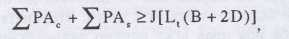 къдетоРАc = площта на проекцията на бордовата обшивка в квадратни метра завсеки танк за изолиран баласт или помещение различно от танкове занефт, базираща се на проектните разчетни размери;PAs = площта на проекцията на дънната обшивка в квадратни метри завсеки такъв танк или помещение, базираща се на проектните разчетниразмери;Lt = дължината в метри между предния и задния край на товарнитетанкове;В = максималната ширина на кораба в метри, както е определена вправило 1 (21) от този Анекс;D = вертикалната разчетна височина в метри, измерена по борда в миделаот горната повърхност на кила до горната повърхност на палубниябимс на палубата на надводния борд. При кораби със закръгленосъединение на палубата с борда, разчетната височина се измерва доточката на пресичане на теоретичните линии на палубата и бордоватаобшивка, линиите се изтеглят като че ли съединението е с ъгловаконструкция;J = коефициент равен на 0,45 за нефтени танкери с дедуейт 20 000 тонаи 0,30 за нефтени танкери с дедуейт 200 000 тона и повече приусловие, че се изпълнят разпоредбите на параграф (3) от товаправило.За междинни стойности на дедуейта, стойността на J се определя чрезлинейна интерполация.Когато в това правило се появят символите, дадени в този параграф, теимат същото значение както е дефинирано по-горе.(3) За танкери с дедуейт 200 000 тона и повече стойността на J може дасе намали, както следва: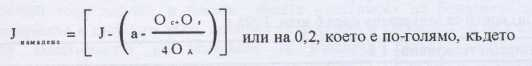 къдетоа = 0,25 за нефтени танкери с дедуейт 200 000 тона;a = 0,40 за нефтени танкери с дедуейт 300 000 тона;а = 0,50 за нефтени танкери с дедуейт 420 000 тона и повече.За междинните стойности на дедуейта стойността на коефициента а сеопределя чрез линейна интерполация;Оc = стойността, както е определена от правило 23 (1 )(а) от този Анекс;Оs = стойността, както е определена от правило 23 (1)(б) от този Анекс;ОA = стойността на допустимото изтичане на нефт, както е определено отправило 24 (2) от този Анекс.(4) При определяне РАc и PAs на танковете за изолиран баласт ипомещенията различни от танкове за нефт се прилага следното:(a) Минималната ширина на всеки бордови танк или помещение, всяко откоито се простира по цялата височина на борда на кораба или от палубата донай-горната част на двойното дъно, да не бъде по-малка от 1 метра. Ширинатасе измерва от борда навътре към кораба под прав ъгъл спрямо диаметралнатаравнина. Когато бордовите танкове и пространства са с по-малка ширина, те несе вземат под внимание при изчисляване на защитения участък РАc; и(b) Минималната вертикална височина на всеки танк или помещение вдвойното дъно да бъде В 15 или 2 метра, която стойност се явява по-малка.Когато височината на танка и помещението в двойното дъно е по-малка, то те несе взема под внимание при изчисляване на защитения участък PAs.Минималните ширина и височина на бордовите танкове и танковете вдвойното дъно се измерват извън района на сантините, а в случай наопределяне на минимална ширина - извън района на всякакво закръгленосъединение на борда с палубата.Правило 13 FПредотвратяване на замърсяването с нефт в случай на сблъскванеили засядане_____________________________________________________________________________Виж унифицирано тълкувание 4.6_____________________________________________________________________________(1) Това правило се прилага за нефтени танкери с 600 тона дедуейт иповече:(а) договорът за построяването на които е сключен на или след 6 юли1993 г;или(б) при отсъствието на договор за построяване, киловете на които сазаложениили са на подобен етап на изграждане на или след 6 януари, 1994; или(в) доставката на които е на или след 6 юли, 1996 г.; или(г) които са претърпели основно преустройство:(i) договорът за което е сключен на или след 6 юли 1993 г; или(i) при отсъствието на такъв договор, строителните работи на коитоса започнали след 6 януари, 1994; или(iii) които са завършени след 6 юли, 1996 г._____________________________________________________________________________Виж унифицирано тълкувание 1.2_____________________________________________________________________________(2) Всеки нефтен танкер с 5 000 тона дедуейт и повече трябва;(a) вместо правило 13Е, доколкото е приложимо, да отговаря наизискванията на параграф (3), освен ако не попада под разпоредбите напараграф (4) и (5);и(b) да отговаря, ако е приложимо на изискванията на параграф (6).(3) Цялата дължина на товарния танк да е защитена с баластни танкове илипространства, които не са товарни или горивни танкове, както следва:(а) Бордови танкове или пространстваБордовите танкове или пространства да се простират или по цялатависочина на борда на кораба или от горната част на двойното дъно донай-горната палуба, независимо дали съединението на борда и палубата езакръглено или не. Така да са уредени, че товарните танкове да се помещаватнавътре от теоретичната линия на бордовата обшивка на кораба, но никъде наразстояние по-малко от разстоянието w, което, както е показано на фиг. 1, сеизмерва при всяко напречно сечение под прав ъгъл спрямо бордовата обшивка,както е показано по-долу:w = 2,0 m в зависимост от това кое е по-малко.Минималната стойност на w = 1,0 m(b) Танкове или пространства в двойното дънаПри всяко напречно сечение височината на танка в двойното дъно илипространството е такава, че разстоянието h между дъното на товарните танковеи теоретичната линия на дънната обшивка на корпуса, измерена под прав ъгълспрямо дънната обшивка на корпуса, както е показано на фиг. 1 е не по-малкоor определената по-долу;h = В 15 (т) илиh - 2.0 т, което се явява по-малко. Минималната стойност на h = 1,0 m.(c) Извивка в района на сантимите или на местата, където няма ясноопределена извивка на сантините.Когато разстоянията h и w са различни, разстоянието w има предимство нанива над 1.5 h над основната линия, както е показано във фиг. 1.(d) Обща вместимост на баластните танковеПри танкери за суров нефт с 20 000 тона дедуейт и повече и припродуктовози с 30000 тона дедуейт и повече, общата вместимост на бордовитетанкове, танковете в двойното дъно, танковете в форпика и ахтерпика да не епо-малка от вместимостта па танковете за изолиран баласт, необходима заудовлетворяване изискванията на правило 13. Бордовите танкове илипространства и танковете в двойното дъно, които се използват заудовлетворяване изискванията на правило 13 се разполагат равномерно,доколкото е възможно, по протежение на товарните танкове. Допълнителнавместимост за изолиран баласт за намаляване напрежението при надлъжноогъване, диферента и др., може да се помести където и да е на друго място вкораба._____________________________________________________________________________Виж унифицирано тълкувание 4-12_____________________________________________________________________________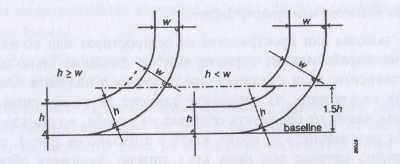 Фигура 1 - Гранични линии на товарните танкове за целите напараграф (3),(e) Смукателни кладенци е товарните танковеСмукателните кладенци в товарните танкове могат да проникват в двойнотодъно под граничната линия, определена от разстоянието h, при условие, четези кладенци са колкото е възможно по-малки и разстоянието между дъното накладенеца и дънната обшивка на корпуса е не по-малко от 0,5 h.(f) Баластни и товарни тръбопроводиБаластните тръбопроводи и други тръбопроводи като тези за измерване ивентилация на баластните танкове да не минават през товарните танкове.Товарните тръбопроводи и подобни тръбопроводи към товарните танкове неминават през баластните танкове. Изключение от това изискване може да бъденаправено за малък участък от тръбопровод, при условие, че той е изцялозаварен или с еквивалентно свързване.(4) (а) Може да няма танкове или пространства в двойното дъно,изисквани съгласно параграф (3)(b), при условие, че конструкцията натанкера е такава, че налягането от товара и парите, упражнявано върху дъннатаобшивка на корпуса, образуваща единствена граница между товара и морето, непревишава външното хидростатично налягане на водата, изразено чрез следнатаформула:къдетоhc = височината на товара в контакт с дънната обшивка на корпуса вметри;рс = максималната плътност на товара в t/m3;dn = минималното експлоатационно газене при всяко очакваносъстояние на натоварен кораб в метри;ps = плътност на морската вода в t/m3,Dр = максималното задавано налягане на клапана за налягане/вакуум натоварния танк в барове;f = коефициент на сигурност = 1,1g = стандартно ускорение при свободно падане (9,81 m/s2).(b) Всяка хоризонтална преграда, необходима за изпълнение нагореспоменатите изискания се разполага на височина не по-малко от В/6 или 6метра, в зависимост от това, кое е по-малко, но не повече от 0.6D надосновната линия, където D е теоретичната височина в мидела на кораба.(c) Разположението на бордовите танкове или пространства е споредопределеното в параграф (3)(а), освен когато под ниво 1,5 h над основнаталиния, където h е, както е определено в параграф (3)(b), граничната линия натоварния танк може да е вертикална до дънната обшивка, както е указано нафиг. 2.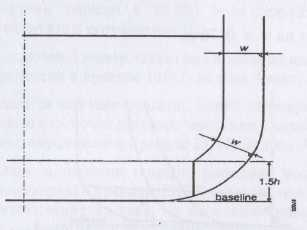 Фигура 2 - Гранични линии на товарните танкове за целите напараграф (4).(5) Като алтернатива на изискванията, предписани в параграф (3), можеда се приемат и други методи за конструкция и построяване на нефтени танкери,при условие, че тези методи осигуряват поне същото ниво на предпазване отзамърсяване с нефт в случай на сблъскване или засядане, и че са одобрени попринцип от МЕРС на основание указанията, разработени от Организацията.*(6) За нефтени танкери с 20 000 тона дедуейт и повече, предписаните вправило 25(2)(б) предположения за повреждане се допълват със следнотопредположение за повреждане на дъното:(a) в надлъжно направление:(i) кораби със 75 000 тона дедуейт и повече: 0,6 L, измерена относовия перпендикуляр;(ii) кораби с по-малко от 75 000 тона дедуейт: 0,4 L, измерена относовия перпендикуляр;(b) в напречно направление: В/3 навсякъде в дъното;(c) във вертикално направление: пробив във външния корпус.(7) Нефтени танкери с по-малко от 5 000 тона дедуейт са:(а) снабдени най-малко с танкове в двойното дъно или с пространства,които имат такава височина, че разстоянието h, определено в параграф (3)(b)отговаря на следното;h = В/15 (m).където минималната стойност на h = 0,76 m;в извивката на сантините и на местата без ясно определена извивка насантините, граничната линия на товарния танк да върви успоредно на линиятана средната част на плоското дъно, както е показано на фиг. 3; и(b) снабдени с товарни танкове така разположени, че вместимостта навсеки товарен танк не превишава 700 м2, освен ако бордовият танк или отседитене са разположени съгласно параграф (3)(а), отговаряйки на следното: с минимална стойност на w = 0,76 m.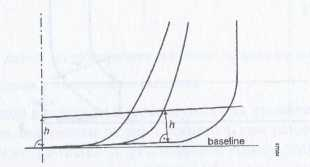 Фигура 3 - Гранични линии на товарните танкове за целите напараграф (7).(8) Нефт не се превозва в нито едно пространство, което се простирапред носовата таранна преграда, разположена съгласно правило II-1/11 отМеждународна конвенция за безопасност на човешкия живот на море, 1974, кактое изменена. Нефтен танкер, от който не се изисква да има носова тараннапреграда, съгласно това правило, не превозва нефт в нито едно пространство,простиращо се пред напречната равнина, перпендикулярна спрямо диаметралнатаравнина и разположена на място, на което би била разположена таранна преградав съответствие с това правило.(9) При одобряване проекта и конструкцията на нефтени танкери, които щесе строят в съответствие с разпоредбите на това правило, Администрациятавзима под внимание общите аспекти за безопасност, включително нуждите отподдържане и проверки на бордовите танкове и танковете и пространствата вдвойното дъно.____________________* Отнася се за Временните указания за одобрение на алтернативни методиза конструкция и построяване на нефтени танкери, предписани в правило13F(5) от Анекс I на MARPOL 73/78 и приети от МЕРС към Организацията срезолюция МЕРСC.66(37); виж допълнение 7 към Унифицираните тълкуванияна Анекс I.____________________Правило 13GПредотвратяване замърсяването с нефт в случай на сблъскване илизасядане - Мерки за съществуващите танкери_____________________________________________________________________________Виж унифицирано тълкувание 4.6_____________________________________________________________________________(1) Това правило:(a) се прилага за:(i) нефтени танкери с 20 000 тона дедуейт и повече, превозващи суровнефт, гориво, тежко дизелово гориво или смазочни масла като товар; и(ii) нефтени танкери с 30 000 тона дедуейт и повече, различни отупоменати в подпараграф (i), за които е сключен договор, чиито кил езаложен или които са доставени преди датите, определени в правило 13F(1) натози Анекс; и(b) не се прилага за нефтени танкери, които отговарят на правило 13F оттози Анекс за които е сключен договор, чиито кил е заложен или които садоставени преди датите, определени в нравило 13F(1) на този Анекс; и(c) не се прилага за нефтени танкери, попадащи под подпараграф (а)по-горе, които удовлетворяват правило 13F(3)(а) и (b) или 13F(4) или 13F(5)от този Анекс, с изключение на това, че не е необходимо изцяло да отговарятна изискването за минимални разстояния между границите на товарните танкове ибордовата и дънна обшивка на кораба. В този случай защитните разстояния заограждане на борда не са по-малки от тези, определени в Международния кодексза превозване химикали наливно (IBС code) за разположение на товарни танковетип 2 а защитните разстояния за ограждане на дъното да отговарят на правилоw = 2,0 m в зависимост от това кое е по-малко.Минималната стойност на w = 1,0 m(b) Танкове или пространства в двойното дънаПри всяко напречно сечение височината на танка в двойното дъно илипространството е такава, че разстоянието h между дъното на товарните танковеи теоретичната линия на дънната обшивка на корпуса, измерена под прав ъгълспрямо дънната обшивка на корпуса, както е показано на фиг. 1 е не по-малкоor определената по-долу;h = В 15 (т) илиh - 2.0 т, което се явява по-малко. Минималната стойност на h = 1,0 m.(c) Извивка в района на сантимите или на местата, където няма ясноопределена извивка на сантините.Когато разстоянията h и w са различни, разстоянието w има предимство нанива над 1.5 h над основната линия, както е показано във фиг. 1.(d) Обща вместимост на баластните танковеПри танкери за суров нефт с 20 000 тона дедуейт и повече и припродуктовози с 30000 тона дедуейт и повече, общата вместимост на бордовитетанкове, танковете в двойното дъно, танковете в форпика и ахтерпика да не епо-малка от вместимостта па танковете за изолиран баласт, необходима заудовлетворяване изискванията на правило 13. Бордовите танкове илипространства и танковете в двойното дъно, които се използват заудовлетворяване изискванията на правило 13 се разполагат равномерно,доколкото е възможно, по протежение на товарните танкове. Допълнителнавместимост за изолиран баласт за намаляване напрежението при надлъжноогъване, диферента и др., може да се помести където и да е на друго място вкораба._____________________________________________________________________________Виж унифицирано тълкувание 4-12_____________________________________________________________________________Фигура 1 - Гранични линии на товарните танкове за целите напараграф (3),(e) Смукателни кладенци е товарните танковеСмукателните кладенци в товарните танкове могат да проникват в двойнотодъно под граничната линия, определена от разстоянието h, при условие, четези кладенци са колкото е възможно по-малки и разстоянието между дъното накладенеца и дънната обшивка на корпуса е не по-малко от 0,5 h.(f) Баластни и товарни тръбопроводиБаластните тръбопроводи и други тръбопроводи като тези за измерване ивентилация на баластните танкове да не минават през товарните танкове.Товарните тръбопроводи и подобни тръбопроводи към товарните танкове неминават през баластните танкове. Изключение от това изискване може да бъденаправено за малък участък от тръбопровод, при условие, че той е изцялозаварен или с еквивалентно свързване.(4) (а) Може да няма танкове или пространства в двойното дъно,изисквани съгласно параграф (3)(b), при условие, че конструкцията натанкера е такава, че налягането от товара и парите, упражнявано върху дъннатаобшивка на корпуса, образуваща единствена граница между товара и морето, непревишава външното хидростатично налягане на водата, изразено чрез следнатаформула:къдетоhc = височината на товара в контакт с дънната обшивка на корпуса вметри;рс = максималната плътност на товара в t/m3;dn = минималното експлоатационно газене при всяко очакваносъстояние на натоварен кораб в метри;ps = плътност на морската вода в t/m3,Dр = максималното задавано налягане на клапана за налягане/вакуум натоварния танк в барове;f = коефициент на сигурност = 1,1g = стандартно ускорение при свободно падане (9,81 m/s2).(b) Всяка хоризонтална преграда, необходима за изпълнение нагореспоменатите изискания се разполага на височина не по-малко от В/6 или 6метра, в зависимост от това, кое е по-малко, но не повече от 0.6D надосновната линия, където D е теоретичната височина в мидела на кораба.(c) Разположението на бордовите танкове или пространства е споредопределеното в параграф (3)(а), освен когато под ниво 1,5 h над основнаталиния, където h е, както е определено в параграф (3)(b), граничната линия натоварния танк може да е вертикална до дънната обшивка, както е указано нафиг. 2.Фигура 2 - Гранични линии на товарните танкове за целите напараграф (4).(5) Като алтернатива на изискванията, предписани в параграф (3), можеда се приемат и други методи за конструкция и построяване на нефтени танкери,при условие, че тези методи осигуряват поне същото ниво на предпазване отзамърсяване с нефт в случай на сблъскване или засядане, и че са одобрени попринцип от МЕРС на основание указанията, разработени от Организацията.*(6) За нефтени танкери с 20 000 тона дедуейт и повече, предписаните вправило 25(2)(б) предположения за повреждане се допълват със следнотопредположение за повреждане на дъното:(a) в надлъжно направление:(i) кораби със 75 000 тона дедуейт и повече: 0,6 L, измерена относовия перпендикуляр;(ii) кораби с по-малко от 75 000 тона дедуейт: 0,4 L, измерена относовия перпендикуляр;(b) в напречно направление: В/3 навсякъде в дъното;(c) във вертикално направление: пробив във външния корпус.(7) Нефтени танкери с по-малко от 5 000 тона дедуейт са:(а) снабдени най-малко с танкове в двойното дъно или с пространства,които имат такава височина, че разстоянието h, определено в параграф (3)(b)отговаря на следното;h = В/15 (m).където минималната стойност на h = 0,76 m;в извивката на сантините и на местата без ясно определена извивка насантините, граничната линия на товарния танк да върви успоредно на линиятана средната част на плоското дъно, както е показано на фиг. 3; и(b) снабдени с товарни танкове така разположени, че вместимостта навсеки товарен танк не превишава 700 м2, освен ако бордовият танк или отседитене са разположени съгласно параграф (3)(а), отговаряйки на следното: с минимална стойност на w = 0,76 m.Фигура 3 - Гранични линии на товарните танкове за целите напараграф (7).(8) Нефт не се превозва в нито едно пространство, което се простирапред носовата таранна преграда, разположена съгласно правило II-1/11 отМеждународна конвенция за безопасност на човешкия живот на море, 1974, кактое изменена. Нефтен танкер, от който не се изисква да има носова тараннапреграда, съгласно това правило, не превозва нефт в нито едно пространство,простиращо се пред напречната равнина, перпендикулярна спрямо диаметралнатаравнина и разположена на място, на което би била разположена таранна преградав съответствие с това правило.(9) При одобряване проекта и конструкцията на нефтени танкери, които щесе строят в съответствие с разпоредбите на това правило, Администрациятавзима под внимание общите аспекти за безопасност, включително нуждите отподдържане и проверки на бордовите танкове и танковете и пространствата вдвойното дъно.____________________* Отнася се за Временните указания за одобрение на алтернативни методиза конструкция и построяване на нефтени танкери, предписани в правило13F(5) от Анекс I на MARPOL 73/78 и приети от МЕРС към Организацията срезолюция МЕРСC.66(37); виж допълнение 7 към Унифицираните тълкуванияна Анекс I.____________________Правило 13GПредотвратяване замърсяването с нефт в случай на сблъскване илизасядане - Мерки за съществуващите танкери_____________________________________________________________________________Виж унифицирано тълкувание 4.6_____________________________________________________________________________(1) Това правило:(a) се прилага за:(i) нефтени танкери с 20 000 тона дедуейт и повече, превозващи суровнефт, гориво, тежко дизелово гориво или смазочни масла като товар; и(ii) нефтени танкери с 30 000 тона дедуейт и повече, различни отупоменати в подпараграф (i), за които е сключен договор, чиито кил езаложен или които са доставени преди датите, определени в правило 13F(1) натози Анекс; и(b) не се прилага за нефтени танкери, които отговарят на правило 13F оттози Анекс за които е сключен договор, чиито кил е заложен или които садоставени преди датите, определени в нравило 13F(1) на този Анекс; и(c) не се прилага за нефтени танкери, попадащи под подпараграф (а)по-горе, които удовлетворяват правило 13F(3)(а) и (b) или 13F(4) или 13F(5)от този Анекс, с изключение на това, че не е необходимо изцяло да отговарятна изискването за минимални разстояния между границите на товарните танкове ибордовата и дънна обшивка на кораба. В този случай защитните разстояния заограждане на борда не са по-малки от тези, определени в Международния кодексза превозване химикали наливно (IBС code) за разположение на товарни танковетип 2 а защитните разстояния за ограждане на дъното да отговарят на правилоповърхността на баластната вода и се установи, че няма замърсяване снефт.(b) Съществуващите нефтени танкери, които без преоборудване не могат даизхвърлят изолирания си баласт над водолинията, могат да го изхвърлят подводолинията в морето, при условие, че непосредствено преди изхвърлянето сепровери повърхността на баластната вода и се установи, че няма замърсяване снефт.(c) Съществуващите нефтени танкери, работещи с танкове, предназначениза чист баласт, които без преоборудване не могат да изхвърлят баластната родаот танковете, предназначени за чист баласт над водолинията, могат да яизхвърлят под водолинията при условие, че изхвърлянето на баластната вода сенаблюдава в съответствие правило 13А(3) от този Анекс.(d) Всеки нефтен танкер, който е на море, може да изхвърли подводолинията по гравитационен път мръсната баластна вода или замърсената снефт вода от района на товарните танкове, но не и тази от утаителнитетанкове, при условие, че е минало достатъчно време, за да може нефтът да сеотдели от водата и, че непосредствено преди изхвърлянето с индикатор заопределяне положението на разделителната повърхност нефт вода, упоменат вправило 15(3)(b) на този Анекс, се провери мръсната баластна вода илизамърсената с нефт вода, с цел да се гарантира че височината наразделителната повърхност е такава, при която изхвърлянето не представляваповишен риск от увреждане на морската среда.(e) От съществуващи нефтени танкери, които са на море, мръсната баластнавода или замърсената с нефт вода от района на товарните танкове може да сеизхвърли под водолинията след или вместо изхвърляне по метода, упоменатиподпараграф (d) на този параграф или вместо него, при условие, че:(i) част от потока на тази вода преминава през постояннитръбопроводи до лесно достъпно място на горната палуба илино-нагоре, където може визуално да се наблюдава по време наизхвърлянето; и(ii) това устройство за преминаване на част от потока удовлетворяваизискванията, установени от Администрацията, които съдържатнай-малко всички разпоредби на Техническите изисквания относноконструкцията, инсталирането и експлоатацията на системата зачастичен поток за контролиране изхвърлянията от борда накораба, приети oт Организацията*._____________________________________________________________________________Виж унифицирано тълкувание 9.4_____________________________________________________________________________Правило 19Стандартно съединение за изхвърлянеЗа да се осигури възможност за свързване тръбите на приемнитеустройства с корабните тръбопроводи за изхвърляне на остатъците от сантинитена машинните отделения, и двата тръбопровода трябва да са снабдени съсстандартно съединение В съответствие със следната таблица:Стандартни размери на фланците на съединенията зa изхвърлянеПравило 20Дневник за нефтените операции (Oil Record Book)(1) Всеки нефтен танкер със 150 тона бруто тонаж и повече и всеки корабс 400 тона бруто тонаж и повече, който не е нефтен танкер се снабдява сДневник за нефтените операции част I (операции в машинното отделение).Всеки нефтен танкер със 150 тона бруто тонаж и повече се снабдява и сДневник за нефтените операции част II. (Товарни баластни операции).Дневникът дневниците за нефтени операции като част от официалния корабенДневник или като отделен дневник(ци) съответстват на формата, установена вдопълнение III към настоящия Анекс.____________________* Виж приложение 5 към Унифицираното тълкуване на Анекс I____________________(2) Дневникът за нефтените операции се попълва за всеки случай, сприлагане, когато е подходящо, на принципа "от танк в танк", когато на корабасе извършва всяка една от посочените по-долу операции:(a) за операции в машинните отделения (за всички кораби):(i) приемане на баласт в или почистване на горивните танкове;(ii) изхвърляне на мръсния баласт или водата за почистване оттанковете, упоменати в (i) от този подпараграф;(iii) отстраняване на нефтосъдържащите остатъци;(iv) изхвърляне зад борда или отстраняване по друг начин насантинни води, събрали се в машинното отделение;(b) За товарни баластни операции ( за нефтени танкери):(i) товарене на нефт;(i) вътрешно прехвърляне на товара от нефт по време на рейса;(iii) разтоварване на нефт,(iv) приемане на баласт в товарните танкове и в танковете,предназначени за чист баласт;(v) почистване на товарните танкове включително миене със суровнефт;(vi) изхвърляне на баласта, с изключение на този от танковете заизолиран баласт;(vii) изхвърляне на вода от утаителните танкове;(viii) затваряне на всички съответни кранове или аналогичниустройства след операциите по изхвърляне на водите отутаителните танкове;(ix) затваряне на клапаните необходими за изолиране на танковетеза чист баласт от товарните тръбопроводи и тръбопроводите започистване след операции по изхвърлянето на води oтутаителните танкове;(х) отстраняване на остатъците.(3) В случай на такова изхвърляне на нефт или нефтосъдържаща смес, катотези упоменати в правило 11 на настоящия Анекс или в случай на инцидентно илидруго извънредно изхвърляне на нефт неизключено от това правило, в Дневниказа нефтените операции се прави запис като се посочват обстоятелствата ипричините за изхвърлянето.(4) В дневника за нефтените операции се вписва всяка операция, описанав параграф (2) на настоящото правило, незабавно и подробно така, че да сапопълнени всички данни относно изпълнената операция. Всеки запис зазавършена такава операция се подписва от лицето или лицата, отговорни засъответната операция, а всяка попълнена страница се подписва от капитана накораба. Вписването в Дневника за нефтените операции се извършва наофициалния език на държавата, пол знамето на която даденият кораб има правода плава, а на корабите, имащи Международно свидетелство за предотвратяванезамърсяването с нефт, (IOPP certificate) тези записи се правят също така наанглийски или френски език. В случай на спорили различия предпочитание садава на записа, извършен на официалния национален език на държавата, подзнамето на която корабът има право да плава.(5) Мястото на кораба където се съхранява Дневника за нефтенитеоперации, трябва да бъде лесно достъпно и да позволява във всяко подходящовреме да се извърши проверка на Дневника с изключение на случая, когатокорабът се буксира без екипаж. Дневникът се пази в течение на три годинислед извършване на последния запис в него.(6) Компетентните власти на правителството на страна по конвенциятамогат да проверяват Дневника за нефтените операции на борда на всеки кораб,към който се прилага настоящия Анекс, когато корабът се намира в едно отнейните пристанища или отдалечени от брега терминали и могат да снемат копиена всеки запис от този дневник и да поискат капитана на кораба да удостовери,че копието е действително копие на такъв запис. Всяко копие, заверено откапитана на кораба като действително копие на запис от Дневника за нефтенитеоперации, може да бъде предявено при всеки спор като доказателство за фактитеизложени в записа. Проверката на Дневника за нефтените операции и снеманетона заверено копие от компетентните власти в съответствие с този параграф сеизвършват колкото е възможно по-експедитивно, без да се причинява необоснованпрестой на кораба.(7) За нефтените танкери с по-малко от 150 тона бруто тонаж, коитоизвършват рейсове в съответствие с правило 15(4) на този Анекс също серазработва от Администрацията подходящ Дневник за нефтените операции.ИЗИСКВАНИЯ ЗА СВЕЖДАНЕ ДО МИНИМУМ ЗАМЪРСЯВАНЕТО С НЕФТ ОТ НЕФТЕНИТАНКЕРИ ПОРАДИ ПОВРЕДИ НА БОРДА И ДЪНОТОПравило 22Предполагаеми повреди(1) С цел изчисляване предполагаемо изтичане на нефт от нефтенитетанкери, се приемат трите измерения на пробойната във формата напаралелепипед, прилежащ към борда или дъното на кораба, както това е описанопо-долу. В случай на повреда в дъното, се установяват две състояния наповреда, които се прилагат отделно спрямо упоменатите части на нефтениятанкер: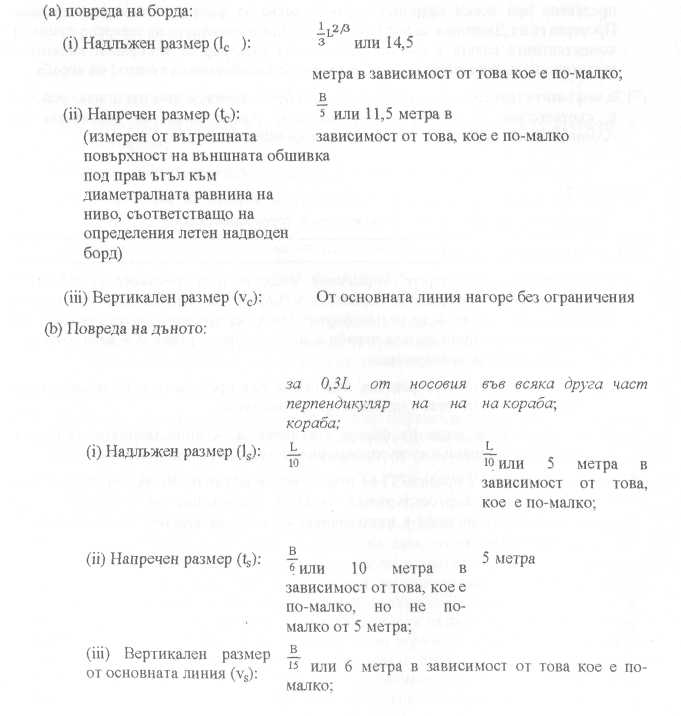 _____________________________________________________________________________Виж унифицирано тълкувание 11.1_____________________________________________________________________________(2) Обозначенията, дадени в настоящото правило, имат значенията,определени в него, когато се използват в настоящата глава.Правило 23Предполагаемо изтичане на нефт_____________________________________________________________________________Виж унифицирано тълкувание 11.2_____________________________________________________________________________(1) Предполагаемото изтичане на нефт при повреждане на борда (Оs) и надъното (Оc) се изчисляват по дадените по-долу формули за отседите, засегнатиот повредата, получена във всяко възможно място по дължината на кораба,размерите на която се определят в правило 22 на настоящия Анекс:Обозначенията, приети в този параграф, когато се употребяват внастоящата глава, имат значенията, определени в настоящото правило._____________________________________________________________________________Виж унифицирано тълкувание 11.3_____________________________________________________________________________(2) Ако незапълненото пространство или танк за изолиран воден баласт сдължина, по-малка от lc както е определено в правило 22 на настоящия Анекс,са разположени между бордовите нефтени танкове, Ос във формула (I) може дабъде изчислено въз основа на обема Wi, който се явява действителния обемана един такъв танк (в тези случаи, когато танковете са с еднаквавместимост), или с обема на по-малкия от два танка (ако те имат различнавместимост), съседни с такова пространство, умножено no Si, както еопределено по-долу, а за всички други бордови танкове, повредени при таковасблъскване, се приема стойността на действителния пълен обем. където li е дължината на разглежданото незапълнено пространство или натанка за изолиран баласт в метри.(З)(a) Трябва да се вземат предвид само танковете в двойното дъно, коитоили остават празни, или са запълнени с чиста вода. когато товарът сепревозва в танковете, разположени над тях.(b) Там, където двойното дъно не се разпростира по цялата дължина иширочина на разглеждания танк, се смята, че двойното дъно липсва и обемът натанковете над участъка на повреденото дъно се включва във формула (II), дориако този танк не се смята за повреден вследствие наличието на таковачастично двойно дъно.ИЗИСКВАНИЯ ЗА СВЕЖДАНЕ ДО МИНИМУМ ЗАМЪРСЯВАНЕТО С НЕФТ ОТ НЕФТЕНИТАНКЕРИ ПОРАДИ ПОВРЕДИ НА БОРДА И ДЪНОТОПравило 22Предполагаеми повреди(1) С цел изчисляване предполагаемо изтичане на нефт от нефтенитетанкери, се приемат трите измерения на пробойната във формата напаралелепипед, прилежащ към борда или дъното на кораба, както това е описанопо-долу. В случай на повреда в дъното, се установяват две състояния наповреда, които се прилагат отделно спрямо упоменатите части на нефтениятанкер:_____________________________________________________________________________Виж унифицирано тълкувание 11.1_____________________________________________________________________________(2) Обозначенията, дадени в настоящото правило, имат значенията,определени в него, когато се използват в настоящата глава.Правило 23Предполагаемо изтичане на нефт_____________________________________________________________________________Виж унифицирано тълкувание 11.2_____________________________________________________________________________(1) Предполагаемото изтичане на нефт при повреждане на борда (Оs) и надъното (Оc) се изчисляват по дадените по-долу формули за отседите, засегнатиот повредата, получена във всяко възможно място по дължината на кораба,размерите на която се определят в правило 22 на настоящия Анекс:Обозначенията, приети в този параграф, когато се употребяват внастоящата глава, имат значенията, определени в настоящото правило._____________________________________________________________________________Виж унифицирано тълкувание 11.3_____________________________________________________________________________(2) Ако незапълненото пространство или танк за изолиран воден баласт сдължина, по-малка от lc както е определено в правило 22 на настоящия Анекс,са разположени между бордовите нефтени танкове, Ос във формула (I) може дабъде изчислено въз основа на обема Wi, който се явява действителния обемана един такъв танк (в тези случаи, когато танковете са с еднаквавместимост), или с обема на по-малкия от два танка (ако те имат различнавместимост), съседни с такова пространство, умножено no Si, както еопределено по-долу, а за всички други бордови танкове, повредени при таковасблъскване, се приема стойността на действителния пълен обем. където li е дължината на разглежданото незапълнено пространство или натанка за изолиран баласт в метри.(З)(a) Трябва да се вземат предвид само танковете в двойното дъно, коитоили остават празни, или са запълнени с чиста вода. когато товарът сепревозва в танковете, разположени над тях.(b) Там, където двойното дъно не се разпростира по цялата дължина иширочина на разглеждания танк, се смята, че двойното дъно липсва и обемът натанковете над участъка на повреденото дъно се включва във формула (II), дориако този танк не се смята за повреден вследствие наличието на таковачастично двойно дъно.(c) При определяне стойността на hi може да не се вземат предвидсмукателните кладенци, при условие че такива кладенци не са много големи поплощ, и се простират под танка на минимално разстояние, което във всичкислучаи не превишава половината от височината на двойното дъно. Акодълбочината на такъв кладенец превишава половината от височината на двойнотодъно, hi се приема равно на височината на двойното дъно без дълбочината накладенеца.Тръбопроводът, обслужващ такива кладенци, ако той се намира вмеждудънното пространство, трябва да има клапани или други затварящиустройства, разположени на мястото на съединяване на тръбопровода с танка,които да попречат на изливането на нефт в случай на повреда натръбопровода. Този тръбопровод се монтира колкото е възможно по-високо отдънната обшивка на кораба. Крановете трябва да бъдат постоянно затворени,когато корабът е в морето, и във всички случаи, когато в танка се превозванефт. Те могат да бъдат отворени по изключение само за прехвърляне натовар, когато това е необходимо за диферентоване на кораба.(4) Когато повредата на дъното обхваща едновременно четири централнитанка, стойността Os може да бъде изчислена по формулата: (5) Администрацията може да приеме система за прехвърляне на товаракато ефикасно средство за намаляване на изливането на нефт в случай наповреждане на дъното, която има във всеки товарен нефтен танк високоразположена аварийна смукателна тръба и може да прехвърля товара отповредения танк или танкове в танковете за изолиран баласт или внезапълнените товарни танкове, ако е сигурно, че в тях ще има достатъчнонезапълнено пространство. Приемането на такава система се определя отспособността й за два часа работа да прехвърли количество нефт, равно наполовината от обема на най-големия от разглежданите повредени танкове и отналичието на еднаква приемна вместимост в баластните или товарните танкове.Оценката за ефективността на системата се свежда до възможността заизчисляване на Os no формула (III). Смукателните тръбопроводи на такавасистема се монтира най-малко на височина не по-малка от вертикалния размерна мястото на повредата на дъното vs. Администрацията представя наОрганизацията информация относно одобрените от нея такива системи зауведомяване на другите страни по конвенцията.Правило 24Ограничения на размерите на товарните танкове и тяхното разположение_____________________________________________________________________________Виж унифицирано тълкувание 1.2_____________________________________________________________________________(1) Всеки нов нефтен танкер трябва да отговаря на изискванията нанастоящото правило. Всеки съществуващ нефтен танкер в течение на две годинислед влизането в сила на настоящата конвенция се привежда в съответствие сизискванията на настоящото правило, ако попада в някоя от следните категории:(a) танкер, доставката на който е след 1 януари 1977 г.; или(b) танкер, към който се прилагат едновременно следните условия:(i) е доставен не по-късно от 1 януари 1977 г.; и(ii) договорът за неговото построяване е сключен след 1 януари 1974 г.или в случай, когато този договор не е бил предварително сключен, килът ебил заложен, или танкерът се намира в подобен етап на постройка след30.06.1974 г.(2) Разположението и размерите на товарните танкове на нефтенитетанкери трябва да са такива, че предполагаемото изтичане Ос или Os, изчисленосъгласно изискванията на правило 23 на настоящия Анекс за което и да е мястопо дължината на кораба, не превишава 30000 куб. м. или 400 3»DW в зависимостот това коя стойност е по-голяма, но не превишава 40 000 куб. м.(3) Обемът на който и да е от бордовите товарни нефтени танкове нанефтен танкер не трябва да превишава 75 % от границата на предполагаемотоизтичане на нефт, упомената в параграф (2) на настоящото правило. Обемът накойто и да е от централните товарни нефтени танкове не трябва да превишава50 000 куб. м. Обаче, на танкери с изолиран баласт, както е определено вправило 13 на настоящия Анекс, допустимият обем на бордовите товарни нефтенитанкове, разположени между два танка за чист баласт, дължината на всеки откоито превишава Ic, може да бъде увеличен до максималната граница напредполагаемото изтичане на нефт, при условие че широчината на бордовитетанкове превишава tc.(4) Дължината на всеки от товарните танкове да не превишава 10 м. илиедна от следните стойности, в зависимост от това коя е по-голяма: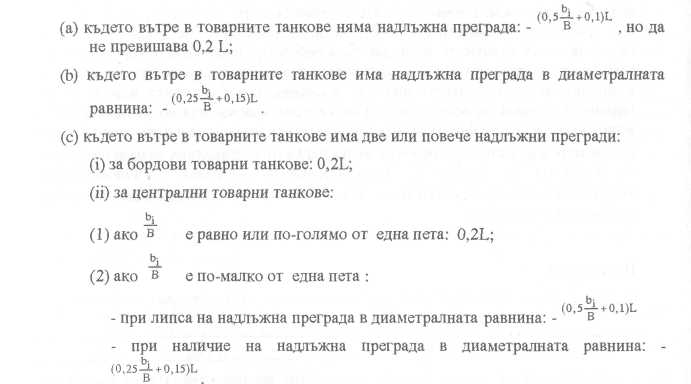 (d) bi е минималното разстояние от борда на кораба до външната надлъжнапреграда на разглеждания танк, измерено от вътрешната страна под прав ъгълспрямо диаметралната равнина ля, ниво. отговарящо на предписания летеннадводен борд,(5) За избягване превишаването на граничните обеми, посочени впараграфи (2), (3) и (4) на настоящото правило, и независимо от одобрения типна монтираната система за прехвърляне на товар, когато такава системасъединява два или повече товарни танкове, за разделянето им един от друг сепредвиждат кранове или други подобни затварящи устройства. Когато танкерътсе намира в морето, тези кранове или устройства трябва да бъдат затворени.(6) Тръбопроводите, преминаващи през товарните танкове на разстояние,по-малко ot tc от бордовете на кораба или по-малко от vc от дъното на кораба,се оборудват с кранове или подобни затварящи устройства в място, където сесъединяват с който и да е от товарните танкове. Тези кранове трябва да бъдатпостоянно затворени, когато корабът е в морето и в танка се намира нефт катотовар, с изключение на случаите, когато могат да бъдат отворени само запрехвърляне на товар, необходимо за диферентоване на кораба.Правило 25Делене на отсеци и устойчивост(1) Всеки нов нефтен танкер трябва да удовлетворява изискванията заделене на отсеци и устойчивост на повредения кораб, както е посочено впараграф (3) на настоящото правило, след предполагаемо повреждане на бордаили дъното, упоменато в параграф (2) на същото правило, при каквото и да еексплоатационно газене, отразяващо фактическото частично или пълнонатоварване със съответното отчитане на диферента, якостта на кораба иотносителните тегла на товарите. Такова повреждане се разглежда за всичкивъзможни участъци по дължината на кораба, както следва:(a) за танкери с дължина, по-голяма от 225 метра, във всяко място подължината на кораба;(b) за танкери с дължина, по-голяма от 150 м, но до 225 м, във всякомясто по дължината на кораба с изключение на повреждане, засягащо кърмовата иносовата преграда, отделяща отсека на машинното отделение, разположено накърмата. Машинното отделение се разглежда като един наводняван отсек; и(c) за танкери с дължина до 150 м, във всяко място по дължината накораба между съседни напречни прегради с изключение на района на машиннотоотделение. Администрациите могат да допуснат отклонение от тези изискванияза танкери с дължина 100 м или по-малко, за които всички изисквания напараграф (3) на настоящото правило не могат да бъдат удовлетворени безсъществено влошаване на техните експлоатационни качества.Баластното състояние на танкера не се взема предвид, когато в неговитетоварни танкове няма нефтен товар освен нефтени остатъци.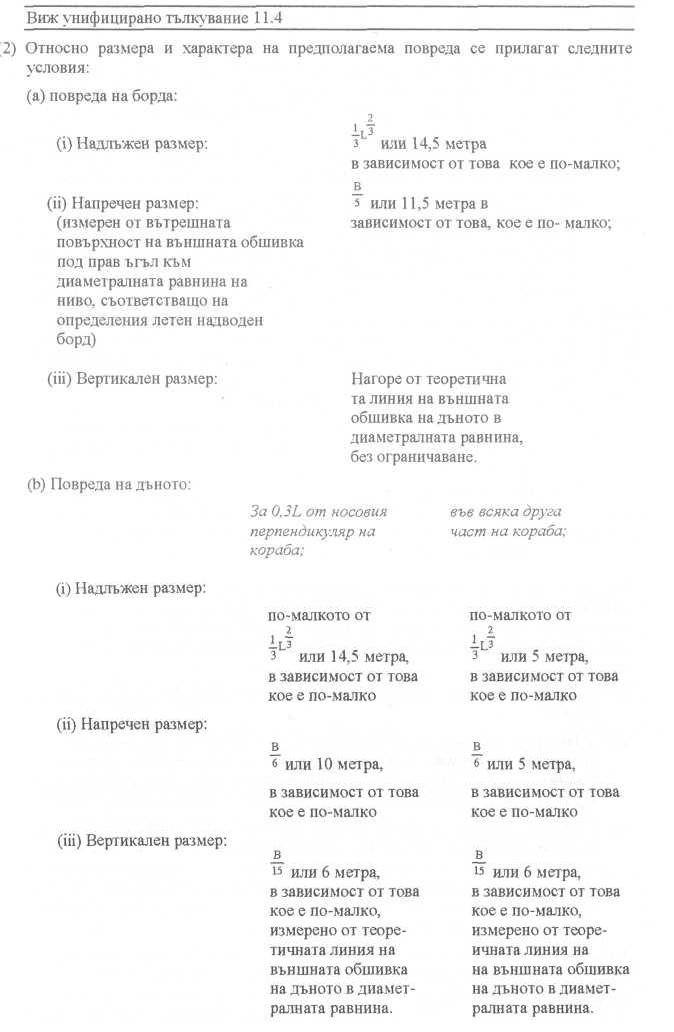 (c) Всяко повреждане с по-малък размер от максималния размер наповреждането, определен в подпараграфи (а) и (б) на този параграф, което бидовело до по-тежко състояние на кораба, трябва да се вземе предвид.(d) В случай, когато повреждането, засягащо напречните прегради, серазглежда както е посочено в подпараграфи (а) и (б) на параграф (1) отнастоящото правило, разстоянията между напречните водонепроницаеми преградитрябва да бъдат не по-малки от надлъжния размер на предполагаемотоповреждане, посочено в подпараграф (а) на настоящия параграф, за да могатнапречните водонепроницаеми прегради да се смятат ефикасни. В случаите,когато напречните прегради са разположени на по-малко разстояние една отдруга, с цел определяне на наводняваните отсеци, една или повече от тезипрегради в границите на упоменатото повреждане се разглеждат катонесъществуващи.(e) В случаите, когато се разглежда повреждане между съседни напречниводонепроницаеми прегради, както е посочено в подпараграф (1)(в) нанастоящото правило, нито главна напречна преграда, нито напречна преграда,ограждаща бордови танкове или танкове в двойното дъно, не се разглеждат катоповредени, с изключение на следните случаи;(i) разстоянието между съседните прегради е по-малко от надлъжнияразмер на предполагаемата повреда, както е определено вподпараграф (а) на настоящия параграф; или(ii) напречната преграда има отстъп или рецес с дължина, по-голямаот 3,05 метра, разположен в границите на предполагаемата повреда. Зацелите на настоящото правило отстъп, образуван от ахтерпиковата преграда инастила на ахтерпика, не се разглежда като отстъп.(c) При определяне стойността на hi може да не се вземат предвидсмукателните кладенци, при условие че такива кладенци не са много големи поплощ, и се простират под танка на минимално разстояние, което във всичкислучаи не превишава половината от височината на двойното дъно. Акодълбочината на такъв кладенец превишава половината от височината на двойнотодъно, hi се приема равно на височината на двойното дъно без дълбочината накладенеца.Тръбопроводът, обслужващ такива кладенци, ако той се намира вмеждудънното пространство, трябва да има клапани или други затварящиустройства, разположени на мястото на съединяване на тръбопровода с танка,които да попречат на изливането на нефт в случай на повреда натръбопровода. Този тръбопровод се монтира колкото е възможно по-високо отдънната обшивка на кораба. Крановете трябва да бъдат постоянно затворени,когато корабът е в морето, и във всички случаи, когато в танка се превозванефт. Те могат да бъдат отворени по изключение само за прехвърляне натовар, когато това е необходимо за диферентоване на кораба.(4) Когато повредата на дъното обхваща едновременно четири централнитанка, стойността Os може да бъде изчислена по формулата: (5) Администрацията може да приеме система за прехвърляне на товаракато ефикасно средство за намаляване на изливането на нефт в случай наповреждане на дъното, която има във всеки товарен нефтен танк високоразположена аварийна смукателна тръба и може да прехвърля товара отповредения танк или танкове в танковете за изолиран баласт или внезапълнените товарни танкове, ако е сигурно, че в тях ще има достатъчнонезапълнено пространство. Приемането на такава система се определя отспособността й за два часа работа да прехвърли количество нефт, равно наполовината от обема на най-големия от разглежданите повредени танкове и отналичието на еднаква приемна вместимост в баластните или товарните танкове.Оценката за ефективността на системата се свежда до възможността заизчисляване на Os no формула (III). Смукателните тръбопроводи на такавасистема се монтира най-малко на височина не по-малка от вертикалния размерна мястото на повредата на дъното vs. Администрацията представя наОрганизацията информация относно одобрените от нея такива системи зауведомяване на другите страни по конвенцията.Правило 24Ограничения на размерите на товарните танкове и тяхното разположение_____________________________________________________________________________Виж унифицирано тълкувание 1.2_____________________________________________________________________________(1) Всеки нов нефтен танкер трябва да отговаря на изискванията нанастоящото правило. Всеки съществуващ нефтен танкер в течение на две годинислед влизането в сила на настоящата конвенция се привежда в съответствие сизискванията на настоящото правило, ако попада в някоя от следните категории:(a) танкер, доставката на който е след 1 януари 1977 г.; или(b) танкер, към който се прилагат едновременно следните условия:(i) е доставен не по-късно от 1 януари 1977 г.; и(ii) договорът за неговото построяване е сключен след 1 януари 1974 г.или в случай, когато този договор не е бил предварително сключен, килът ебил заложен, или танкерът се намира в подобен етап на постройка след30.06.1974 г.(2) Разположението и размерите на товарните танкове на нефтенитетанкери трябва да са такива, че предполагаемото изтичане Ос или Os, изчисленосъгласно изискванията на правило 23 на настоящия Анекс за което и да е мястопо дължината на кораба, не превишава 30000 куб. м. или 400 3»DW в зависимостот това коя стойност е по-голяма, но не превишава 40 000 куб. м.(3) Обемът на който и да е от бордовите товарни нефтени танкове нанефтен танкер не трябва да превишава 75 % от границата на предполагаемотоизтичане на нефт, упомената в параграф (2) на настоящото правило. Обемът накойто и да е от централните товарни нефтени танкове не трябва да превишава50 000 куб. м. Обаче, на танкери с изолиран баласт, както е определено вправило 13 на настоящия Анекс, допустимият обем на бордовите товарни нефтенитанкове, разположени между два танка за чист баласт, дължината на всеки откоито превишава Ic, може да бъде увеличен до максималната граница напредполагаемото изтичане на нефт, при условие че широчината на бордовитетанкове превишава tc.(4) Дължината на всеки от товарните танкове да не превишава 10 м. илиедна от следните стойности, в зависимост от това коя е по-голяма:(d) bi е минималното разстояние от борда на кораба до външната надлъжнапреграда на разглеждания танк, измерено от вътрешната страна под прав ъгълспрямо диаметралната равнина ля, ниво. отговарящо на предписания летеннадводен борд,(5) За избягване превишаването на граничните обеми, посочени впараграфи (2), (3) и (4) на настоящото правило, и независимо от одобрения типна монтираната система за прехвърляне на товар, когато такава системасъединява два или повече товарни танкове, за разделянето им един от друг сепредвиждат кранове или други подобни затварящи устройства. Когато танкерътсе намира в морето, тези кранове или устройства трябва да бъдат затворени.(6) Тръбопроводите, преминаващи през товарните танкове на разстояние,по-малко ot tc от бордовете на кораба или по-малко от vc от дъното на кораба,се оборудват с кранове или подобни затварящи устройства в място, където сесъединяват с който и да е от товарните танкове. Тези кранове трябва да бъдатпостоянно затворени, когато корабът е в морето и в танка се намира нефт катотовар, с изключение на случаите, когато могат да бъдат отворени само запрехвърляне на товар, необходимо за диферентоване на кораба.Правило 25Делене на отсеци и устойчивост(1) Всеки нов нефтен танкер трябва да удовлетворява изискванията заделене на отсеци и устойчивост на повредения кораб, както е посочено впараграф (3) на настоящото правило, след предполагаемо повреждане на бордаили дъното, упоменато в параграф (2) на същото правило, при каквото и да еексплоатационно газене, отразяващо фактическото частично или пълнонатоварване със съответното отчитане на диферента, якостта на кораба иотносителните тегла на товарите. Такова повреждане се разглежда за всичкивъзможни участъци по дължината на кораба, както следва:(a) за танкери с дължина, по-голяма от 225 метра, във всяко място подължината на кораба;(b) за танкери с дължина, по-голяма от 150 м, но до 225 м, във всякомясто по дължината на кораба с изключение на повреждане, засягащо кърмовата иносовата преграда, отделяща отсека на машинното отделение, разположено накърмата. Машинното отделение се разглежда като един наводняван отсек; и(c) за танкери с дължина до 150 м, във всяко място по дължината накораба между съседни напречни прегради с изключение на района на машиннотоотделение. Администрациите могат да допуснат отклонение от тези изискванияза танкери с дължина 100 м или по-малко, за които всички изисквания напараграф (3) на настоящото правило не могат да бъдат удовлетворени безсъществено влошаване на техните експлоатационни качества.Баластното състояние на танкера не се взема предвид, когато в неговитетоварни танкове няма нефтен товар освен нефтени остатъци.(c) Всяко повреждане с по-малък размер от максималния размер наповреждането, определен в подпараграфи (а) и (б) на този параграф, което бидовело до по-тежко състояние на кораба, трябва да се вземе предвид.(d) В случай, когато повреждането, засягащо напречните прегради, серазглежда както е посочено в подпараграфи (а) и (б) на параграф (1) отнастоящото правило, разстоянията между напречните водонепроницаеми преградитрябва да бъдат не по-малки от надлъжния размер на предполагаемотоповреждане, посочено в подпараграф (а) на настоящия параграф, за да могатнапречните водонепроницаеми прегради да се смятат ефикасни. В случаите,когато напречните прегради са разположени на по-малко разстояние една отдруга, с цел определяне на наводняваните отсеци, една или повече от тезипрегради в границите на упоменатото повреждане се разглеждат катонесъществуващи.(e) В случаите, когато се разглежда повреждане между съседни напречниводонепроницаеми прегради, както е посочено в подпараграф (1)(в) нанастоящото правило, нито главна напречна преграда, нито напречна преграда,ограждаща бордови танкове или танкове в двойното дъно, не се разглеждат катоповредени, с изключение на следните случаи;(i) разстоянието между съседните прегради е по-малко от надлъжнияразмер на предполагаемата повреда, както е определено вподпараграф (а) на настоящия параграф; или(ii) напречната преграда има отстъп или рецес с дължина, по-голямаот 3,05 метра, разположен в границите на предполагаемата повреда. Зацелите на настоящото правило отстъп, образуван от ахтерпиковата преграда инастила на ахтерпика, не се разглежда като отстъп.(c) При определяне стойността на hi може да не се вземат предвидсмукателните кладенци, при условие че такива кладенци не са много големи поплощ, и се простират под танка на минимално разстояние, което във всичкислучаи не превишава половината от височината на двойното дъно. Акодълбочината на такъв кладенец превишава половината от височината на двойнотодъно, hi се приема равно на височината на двойното дъно без дълбочината накладенеца.Тръбопроводът, обслужващ такива кладенци, ако той се намира вмеждудънното пространство, трябва да има клапани или други затварящиустройства, разположени на мястото на съединяване на тръбопровода с танка,които да попречат на изливането на нефт в случай на повреда натръбопровода. Този тръбопровод се монтира колкото е възможно по-високо отдънната обшивка на кораба. Крановете трябва да бъдат постоянно затворени,когато корабът е в морето, и във всички случаи, когато в танка се превозванефт. Те могат да бъдат отворени по изключение само за прехвърляне натовар, когато това е необходимо за диферентоване на кораба.(4) Когато повредата на дъното обхваща едновременно четири централнитанка, стойността Os може да бъде изчислена по формулата: (5) Администрацията може да приеме система за прехвърляне на товаракато ефикасно средство за намаляване на изливането на нефт в случай наповреждане на дъното, която има във всеки товарен нефтен танк високоразположена аварийна смукателна тръба и може да прехвърля товара отповредения танк или танкове в танковете за изолиран баласт или внезапълнените товарни танкове, ако е сигурно, че в тях ще има достатъчнонезапълнено пространство. Приемането на такава система се определя отспособността й за два часа работа да прехвърли количество нефт, равно наполовината от обема на най-големия от разглежданите повредени танкове и отналичието на еднаква приемна вместимост в баластните или товарните танкове.Оценката за ефективността на системата се свежда до възможността заизчисляване на Os no формула (III). Смукателните тръбопроводи на такавасистема се монтира най-малко на височина не по-малка от вертикалния размерна мястото на повредата на дъното vs. Администрацията представя наОрганизацията информация относно одобрените от нея такива системи зауведомяване на другите страни по конвенцията.Правило 24Ограничения на размерите на товарните танкове и тяхното разположение_____________________________________________________________________________Виж унифицирано тълкувание 1.2_____________________________________________________________________________(1) Всеки нов нефтен танкер трябва да отговаря на изискванията нанастоящото правило. Всеки съществуващ нефтен танкер в течение на две годинислед влизането в сила на настоящата конвенция се привежда в съответствие сизискванията на настоящото правило, ако попада в някоя от следните категории:(a) танкер, доставката на който е след 1 януари 1977 г.; или(b) танкер, към който се прилагат едновременно следните условия:(i) е доставен не по-късно от 1 януари 1977 г.; и(ii) договорът за неговото построяване е сключен след 1 януари 1974 г.или в случай, когато този договор не е бил предварително сключен, килът ебил заложен, или танкерът се намира в подобен етап на постройка след30.06.1974 г.(2) Разположението и размерите на товарните танкове на нефтенитетанкери трябва да са такива, че предполагаемото изтичане Ос или Os, изчисленосъгласно изискванията на правило 23 на настоящия Анекс за което и да е мястопо дължината на кораба, не превишава 30000 куб. м. или 400 3»DW в зависимостот това коя стойност е по-голяма, но не превишава 40 000 куб. м.(3) Обемът на който и да е от бордовите товарни нефтени танкове нанефтен танкер не трябва да превишава 75 % от границата на предполагаемотоизтичане на нефт, упомената в параграф (2) на настоящото правило. Обемът накойто и да е от централните товарни нефтени танкове не трябва да превишава50 000 куб. м. Обаче, на танкери с изолиран баласт, както е определено вправило 13 на настоящия Анекс, допустимият обем на бордовите товарни нефтенитанкове, разположени между два танка за чист баласт, дължината на всеки откоито превишава Ic, може да бъде увеличен до максималната граница напредполагаемото изтичане на нефт, при условие че широчината на бордовитетанкове превишава tc.(4) Дължината на всеки от товарните танкове да не превишава 10 м. илиедна от следните стойности, в зависимост от това коя е по-голяма:(d) bi е минималното разстояние от борда на кораба до външната надлъжнапреграда на разглеждания танк, измерено от вътрешната страна под прав ъгълспрямо диаметралната равнина ля, ниво. отговарящо на предписания летеннадводен борд,(5) За избягване превишаването на граничните обеми, посочени впараграфи (2), (3) и (4) на настоящото правило, и независимо от одобрения типна монтираната система за прехвърляне на товар, когато такава системасъединява два или повече товарни танкове, за разделянето им един от друг сепредвиждат кранове или други подобни затварящи устройства. Когато танкерътсе намира в морето, тези кранове или устройства трябва да бъдат затворени.(6) Тръбопроводите, преминаващи през товарните танкове на разстояние,по-малко ot tc от бордовете на кораба или по-малко от vc от дъното на кораба,се оборудват с кранове или подобни затварящи устройства в място, където сесъединяват с който и да е от товарните танкове. Тези кранове трябва да бъдатпостоянно затворени, когато корабът е в морето и в танка се намира нефт катотовар, с изключение на случаите, когато могат да бъдат отворени само запрехвърляне на товар, необходимо за диферентоване на кораба.Правило 25Делене на отсеци и устойчивост(1) Всеки нов нефтен танкер трябва да удовлетворява изискванията заделене на отсеци и устойчивост на повредения кораб, както е посочено впараграф (3) на настоящото правило, след предполагаемо повреждане на бордаили дъното, упоменато в параграф (2) на същото правило, при каквото и да еексплоатационно газене, отразяващо фактическото частично или пълнонатоварване със съответното отчитане на диферента, якостта на кораба иотносителните тегла на товарите. Такова повреждане се разглежда за всичкивъзможни участъци по дължината на кораба, както следва:(a) за танкери с дължина, по-голяма от 225 метра, във всяко място подължината на кораба;(b) за танкери с дължина, по-голяма от 150 м, но до 225 м, във всякомясто по дължината на кораба с изключение на повреждане, засягащо кърмовата иносовата преграда, отделяща отсека на машинното отделение, разположено накърмата. Машинното отделение се разглежда като един наводняван отсек; и(c) за танкери с дължина до 150 м, във всяко място по дължината накораба между съседни напречни прегради с изключение на района на машиннотоотделение. Администрациите могат да допуснат отклонение от тези изискванияза танкери с дължина 100 м или по-малко, за които всички изисквания напараграф (3) на настоящото правило не могат да бъдат удовлетворени безсъществено влошаване на техните експлоатационни качества.Баластното състояние на танкера не се взема предвид, когато в неговитетоварни танкове няма нефтен товар освен нефтени остатъци.(c) Всяко повреждане с по-малък размер от максималния размер наповреждането, определен в подпараграфи (а) и (б) на този параграф, което бидовело до по-тежко състояние на кораба, трябва да се вземе предвид.(d) В случай, когато повреждането, засягащо напречните прегради, серазглежда както е посочено в подпараграфи (а) и (б) на параграф (1) отнастоящото правило, разстоянията между напречните водонепроницаеми преградитрябва да бъдат не по-малки от надлъжния размер на предполагаемотоповреждане, посочено в подпараграф (а) на настоящия параграф, за да могатнапречните водонепроницаеми прегради да се смятат ефикасни. В случаите,когато напречните прегради са разположени на по-малко разстояние една отдруга, с цел определяне на наводняваните отсеци, една или повече от тезипрегради в границите на упоменатото повреждане се разглеждат катонесъществуващи.(e) В случаите, когато се разглежда повреждане между съседни напречниводонепроницаеми прегради, както е посочено в подпараграф (1)(в) нанастоящото правило, нито главна напречна преграда, нито напречна преграда,ограждаща бордови танкове или танкове в двойното дъно, не се разглеждат катоповредени, с изключение на следните случаи;(i) разстоянието между съседните прегради е по-малко от надлъжнияразмер на предполагаемата повреда, както е определено вподпараграф (а) на настоящия параграф; или(ii) напречната преграда има отстъп или рецес с дължина, по-голямаот 3,05 метра, разположен в границите на предполагаемата повреда. Зацелите на настоящото правило отстъп, образуван от ахтерпиковата преграда инастила на ахтерпика, не се разглежда като отстъп.(f) Ако в границите на предполагаемия размер на повредата саразположени тръбопроводи, канали или топели, трябва да се вземат мерки, припрогресивно наводняване, водата да не се разпространява чрез тях до отсеци,за които не се предвижда да бъдат наводнени за всеки от случаите напредполагаемите повреди._____________________________________________________________________________Виж унифицирано тълкувание 11.5_____________________________________________________________________________(3) Приема се, че нефтените танкери отговарят на критериите заустойчивост при авария, ако са изпълнени следните изисквания:(a) Последната водолиния като се отчете затопяването, крена и диферентае по-ниско от най-долния ръб на всеки отвор, през който е възможнопрогресивно наводняване. Такива отвори са въздушните тръби и отвори,затваряни е помощта на водонепроницаеми врати или люкови капаци и могат да несе включат отворите, затваряни с помощта на водонепроницаеми капаци нагърловините, и палубните илюминатори, малките водонепроницаеми капаци налюковете на товарните танкове, които осигуряват висока степен на цялост напалубата, водонепроницаемите плъзгащи се врати с дистанционно управление ибордовите глухи илюминатори.(b) В последния етап на наводняването ъгълът на крена, предизвикан отнесиметричното наводняване, не трябва да превишава 25°. Този ъгъл може дабъде увеличен до 30°, при условие че ръбът на палубата, не се потапя въвводата.(c) Устойчивостта в последния етап от наводняването се проверява и сеприема за достатъчна, ако кривата на възстановяващото рамо се простира на непо-малко от 20° отвъд равновесното положение в съчетание с максималнотоостатъчно изправящо рамо, което да е равно най-малко на 0,1 м в рамките на20° диапазон, площта под кривата на този диапазон да не е по-малко от 0,0175метър радиана. В този диапазон незащитените отвори да не се потопяват, освенако не се предполага, че въпросното пространство се наводнява. В тозидиапазон може да се разреши потапяне на някой от отворите, изброени вподпараграф (а) на този параграф, и на други отвори, които може да сезатворят непроницаемо за въздействие на времето.(d) Администрацията е убедена, че корабът притежава достатъчнаустойчивост на междинните етапи на наводняване.(e) Ако са монтирани приспособления за изравняване на крепа, коитоизискват механични средства като кранове или напречни изравняващи тръби, нетрябва да се смята, че с тях може да се намали ъгъла на крена или да сеподдържа минималната остатъчна устойчивост в отговор на изискванията наподпараграфи (а), (b) и (с) на този параграф, и да се поддържа достатъчноостатъчна устойчивост през всички етапи, когато се прилага изравняване накрена. За общи могат да се смятат пространствата, които са свързани с тръбис голяма площ на напречното си сечение.(4) Изискванията на параграф (1) на настоящото правило се потвърждаватс изчисления, съобразени с проектните характеристики на кораба,разположението, конфигурацията и съдържанието на повредените отсеци, както ис разпределението, относителните тегла и влиянието на свободната повърхностна течностите. Изчисленията се основават на следното:(a) Вземат се предвид празни или частично запълнени танкове,относителното тегло на превозваните товари, както и всяко изтичане на течностот повредените помещения.(b) За наводнените отсеци в резултат на повреда се приемат следнитестойности на проницаемост:(c) Плавучестта на всяка надстройка, непосредствено над мястото наповреждане на борда, не се взема предвид. Може да се вземе под вниманиеобаче ненаводнената част на надстройките извън границите на повредата, акотя е отделена от повреденото пространство с водонепроницаеми прегради и поотношение на тези неповредени пространства са спазени изискванията наподпараграф (3)(а) на настоящото правило. Във водонепроницаемите преградина надстройката се допуска наличието на водонепроницаеми врати на панти.(d) Влиянието на свободната повърхност на водата се пресмята за всекиотделен отсек при ъгъл на крена 5°. За частично запълнени танковеАдминистрацията може да изиска или да разреши пресмятане на поправката навлиянието на свободната повърхност при ъгъл на крена, превишаващ 5°.(e) При пресмятане влиянието на свободните повърхности на течности,които се разходват, се приема, че за всеки вид течност най-малко еднанапречна двойка танкове или един общ централен танк имат свободна повърхност,и изчисленията се извършват за танк или комбинация от танкове, при коитовлиянието на свободната повърхност е най-голямо.(5) Капитанът на всеки нов нефтен танкер и всяко лице. отговорно за новнесамоходен нефтен танкер, към който се прилага настоящия Анекс, се снабдяватпо одобрена форма с:(а) информация относно натоварването и разпределението на товара,необходима, за осигуряване изпълнението на изискванията на настоящотоправило; и____________________* Проницаемостта на частично запълнените помещения трябва да съответствана количеството течност, превозвана в помещението. Когато при повредатанкът бъде засегнат, трябва да се предполага, че съдържащата се внего течност напълно изтича и се замества със солена вода, нивото наокончателното положение на равновесие.____________________(b) данни за способността на кораба да удовлетворява критериите заустойчивост при повреда, определени с настоящото правило, включителнопоследствията от отклоненията, които са били разрешени съгласно подпараграф(1)(с) на настоящото правило.Правило 25 АУстойчивост на неповреден кораб(1) Това правило се прилага към нефтени танкери с 5000 тона дедуейт иповече:(a) договорът за построяването на които е сключен на или след 1 февруари1999 г.; или(b) при липса на договор за построяване, киловете на които са заложениили са на подобен етап на изграждане на или след 1 август 1999; или(c) доставката на който е на или след 1 февруари 2002 г.; или(d) който е претърпял основно преустройство:(i) договорът за което е сключен след 1 февруари 1999 г.; или(ii) при липсата на такъв договор, строителните работи на който сазапочнали след 1 август 1999; или(iii) който е завършен след I февруари 2002 г.(2) Всеки нефтен танкер трябва да удовлетворява критериите заустойчивост на неповреден кораб, определени в подпараграфи (а) и (b) на тозипараграф, в зависимост от случая, при всяко експлоатационно газене привъзможно най-лоши условия на баластиране и товарене, съвместими с добратаексплоатационна практика, включително междинните етапи на операциите попрехвърлянето на течности. При всички условия баластните танкове се приематза частично запълнени:_____________________________________________________________________________Виж унифицирано тълкувание 11A.1_____________________________________________________________________________(a) В пристанище, първоначалната метацентрична височина GM0, поправеназа свободна повърхност, измерена при краен 0° не трябва да бъде по-малка от0.15 м;(b) На море се прилагат следните критерии:(i) площта под кривата на възстановяващите рамена (крива GZ) не епо-малка от 0.055 метра радиана до ъгъл на крена ? = 30° и непо-малко от 0.09 метра радиана до ? = 40° или друг ъгъл нанаводняването ?f*, ако този ъгъл е по-малък от 40°. Освентова, района под кривата на възстановяващи рамена (крива GZ)между ъглите на крена от 30° и 40° или между 30° и ?f, акотози ъгъл е по-малък от 40° не трябва да бъде по-малък от0.03 метра.радиана.____________________ПРЕДОТВРАТЯВАНЕ НА ЗАМЪРСЯВАНЕ, ВЪЗНИКНАЛО В РЕЗУЛТАТ НА ИНЦИДЕНТИВОДЕЩИ ДО ЗАМЪРСЯВАНЕПравило 26Корабен план за борба със замърсяване с нефт при аварии(1) Всеки нефтен танкер със 150 тона бруто тонаж и повече и всичкикораби с изключение на нефтени танкери с 400 тона бруто тонаж и повече,трябва да имат на борда одобрен от Администрацията план за борба призамърсяване с нефт при аварии. В случаи на кораби, построени преди 4 април1993 г., това изискване се прилага 24 месеца след тази дата._____________________________________________________________________________Виж унифицирано тълкувание 12.1 и 12.2_____________________________________________________________________________(2) Този план трябва да е в съответствие с указанията*, разработени отОрганизацията, и да е написан на работния език на капитана и неговитеофицери. Планът включва най-малко следното:(a) процедурата, която трябва да следват капитана или други лица,отговарящи на кораба за докладване на инциденти, водещи до замърсяване снефт, съгласно изискванията на член 8 и Протокол I на настоящата конвенция,базиращи се на указанията, разработени от Организацията**;(b) списък на властите или лицата, с които да се контактува в случай наинцидент, водещ до замърсяване с нефт;(c) подробно описание на действията, които лицата на борда на кораба,трябва незабавно да предприемат за намаляване или контролиране изхвърлянетона нефт, след инцидента; и(d) процедурите и адресът за контакт на кораба за координиране действияна борда с националните и местни органи при борбата със замърсяването.(3) За кораби, към които се прилага и правило 16 от Анекс II наконвенцията, такъв план може да се комбинира с корабния план за борба съсзамърсяването на морето с вредни течни вещества при аварин, изискван всъответствие с правило 16 от Анекс II на конвенцията. В този случай планътсе нарича "Корабен план за борба със замърсяването на морето при аварии".____________________* Виж "Ръководство за разработване на корабни планове за борба снефтени замърсявания при аварин", приети от Организацията с резолюцияМЕРС 54(32) и изменени с МЕРС 86(44) или "Ръководство за разработванена корабни планове за борба със замърсяването на морето с нефт и/иливредни течни вещества при аварии", приети с резолюция МЕРС 85(44);виж IMO публикации IMO-586Е.** ("Позовава се на Общите принципи за корабните съобщителни системи иизискванията към корабните съобщения, включващи Указания за съобщенияза инциденти с опасни стоки, вредни вещества и/или морски замърсители(General principles for ship reporting systems and ship reportingrequirementsq including Guidelines for reporting incidents involvingdangerous goods, harmful substances and/or marine pollutants), приетиот Организацията с резолюция А.85(20).); виж IMO публикации IMO-516E____________________ДОПЪЛНЕНИЯ КЪМ АНЕКС I НА МАРПОЛ 73/78Допълнение IПРЕДОТВРАТЯВАНЕ НА ЗАМЪРСЯВАНЕ, ВЪЗНИКНАЛО В РЕЗУЛТАТ НА ИНЦИДЕНТИВОДЕЩИ ДО ЗАМЪРСЯВАНЕПравило 26Корабен план за борба със замърсяване с нефт при аварии(1) Всеки нефтен танкер със 150 тона бруто тонаж и повече и всичкикораби с изключение на нефтени танкери с 400 тона бруто тонаж и повече,трябва да имат на борда одобрен от Администрацията план за борба призамърсяване с нефт при аварии. В случаи на кораби, построени преди 4 април1993 г., това изискване се прилага 24 месеца след тази дата._____________________________________________________________________________Виж унифицирано тълкувание 12.1 и 12.2_____________________________________________________________________________(2) Този план трябва да е в съответствие с указанията*, разработени отОрганизацията, и да е написан на работния език на капитана и неговитеофицери. Планът включва най-малко следното:(a) процедурата, която трябва да следват капитана или други лица,отговарящи на кораба за докладване на инциденти, водещи до замърсяване снефт, съгласно изискванията на член 8 и Протокол I на настоящата конвенция,базиращи се на указанията, разработени от Организацията**;(b) списък на властите или лицата, с които да се контактува в случай наинцидент, водещ до замърсяване с нефт;(c) подробно описание на действията, които лицата на борда на кораба,трябва незабавно да предприемат за намаляване или контролиране изхвърлянетона нефт, след инцидента; и(d) процедурите и адресът за контакт на кораба за координиране действияна борда с националните и местни органи при борбата със замърсяването.(3) За кораби, към които се прилага и правило 16 от Анекс II наконвенцията, такъв план може да се комбинира с корабния план за борба съсзамърсяването на морето с вредни течни вещества при аварин, изискван всъответствие с правило 16 от Анекс II на конвенцията. В този случай планътсе нарича "Корабен план за борба със замърсяването на морето при аварии".____________________* Виж "Ръководство за разработване на корабни планове за борба снефтени замърсявания при аварин", приети от Организацията с резолюцияМЕРС 54(32) и изменени с МЕРС 86(44) или "Ръководство за разработванена корабни планове за борба със замърсяването на морето с нефт и/иливредни течни вещества при аварии", приети с резолюция МЕРС 85(44);виж IMO публикации IMO-586Е.** ("Позовава се на Общите принципи за корабните съобщителни системи иизискванията към корабните съобщения, включващи Указания за съобщенияза инциденти с опасни стоки, вредни вещества и/или морски замърсители(General principles for ship reporting systems and ship reportingrequirementsq including Guidelines for reporting incidents involvingdangerous goods, harmful substances and/or marine pollutants), приетиот Организацията с резолюция А.85(20).); виж IMO публикации IMO-516E____________________ДОПЪЛНЕНИЯ КЪМ АНЕКС I НА МАРПОЛ 73/78Допълнение IПРЕДОТВРАТЯВАНЕ НА ЗАМЪРСЯВАНЕ, ВЪЗНИКНАЛО В РЕЗУЛТАТ НА ИНЦИДЕНТИВОДЕЩИ ДО ЗАМЪРСЯВАНЕПравило 26Корабен план за борба със замърсяване с нефт при аварии(1) Всеки нефтен танкер със 150 тона бруто тонаж и повече и всичкикораби с изключение на нефтени танкери с 400 тона бруто тонаж и повече,трябва да имат на борда одобрен от Администрацията план за борба призамърсяване с нефт при аварии. В случаи на кораби, построени преди 4 април1993 г., това изискване се прилага 24 месеца след тази дата._____________________________________________________________________________Виж унифицирано тълкувание 12.1 и 12.2_____________________________________________________________________________(2) Този план трябва да е в съответствие с указанията*, разработени отОрганизацията, и да е написан на работния език на капитана и неговитеофицери. Планът включва най-малко следното:(a) процедурата, която трябва да следват капитана или други лица,отговарящи на кораба за докладване на инциденти, водещи до замърсяване снефт, съгласно изискванията на член 8 и Протокол I на настоящата конвенция,базиращи се на указанията, разработени от Организацията**;(b) списък на властите или лицата, с които да се контактува в случай наинцидент, водещ до замърсяване с нефт;(c) подробно описание на действията, които лицата на борда на кораба,трябва незабавно да предприемат за намаляване или контролиране изхвърлянетона нефт, след инцидента; и(d) процедурите и адресът за контакт на кораба за координиране действияна борда с националните и местни органи при борбата със замърсяването.(3) За кораби, към които се прилага и правило 16 от Анекс II наконвенцията, такъв план може да се комбинира с корабния план за борба съсзамърсяването на морето с вредни течни вещества при аварин, изискван всъответствие с правило 16 от Анекс II на конвенцията. В този случай планътсе нарича "Корабен план за борба със замърсяването на морето при аварии".____________________* Виж "Ръководство за разработване на корабни планове за борба снефтени замърсявания при аварин", приети от Организацията с резолюцияМЕРС 54(32) и изменени с МЕРС 86(44) или "Ръководство за разработванена корабни планове за борба със замърсяването на морето с нефт и/иливредни течни вещества при аварии", приети с резолюция МЕРС 85(44);виж IMO публикации IMO-586Е.** ("Позовава се на Общите принципи за корабните съобщителни системи иизискванията към корабните съобщения, включващи Указания за съобщенияза инциденти с опасни стоки, вредни вещества и/или морски замърсители(General principles for ship reporting systems and ship reportingrequirementsq including Guidelines for reporting incidents involvingdangerous goods, harmful substances and/or marine pollutants), приетиот Организацията с резолюция А.85(20).); виж IMO публикации IMO-516E____________________ДОПЪЛНЕНИЯ КЪМ АНЕКС I НА МАРПОЛ 73/78Допълнение IУВОДСтраниците, които следват в този раздел представляват подробен списъкна различните операции в машинното отделение, които, когато е необходимо, севписват в Дневника за нефтени операции съгласно правило 20 от Анекс I наМеждународната конвенция за предотвратяване на замърсяването от кораби,1973, както е изменена с Протокола от 1978, свързан с нея (МАРПОЛ 73/78).Отделните операции са групирани в раздели, като всеки е обозначен с буквенкод.Когато се правят записи в Дневника за нефтени операции, в съответнитеколонки се вписват датата, кода на раздела и номера на конкретната операция.Необходимите данни се отбелязват хронологично в празните места.Всяка завършена операция се подписва от отговорния ВПИ отговорнитеофицери и се поставя дата. Всяка попълнена страница се подписва от капитанана кораба.Дневникът за нефтени операции съдържа много отметки за количеството нанефта. Ограничената точност на приборите за измерване вместимостта натанковете, температурните промени и полепваемостта на нефта оказват влияниевърху тези показания. Записите в Дневника за нефтени операции трябва да серазглеждат съобразно това.27. Бункероване:• 1 място на бункероването;• 2 време на бункероването;• 3 вид и количество на горивото и номер(а) на танка(овете) (посочвасе добавеното количество и цялото съдържание на танка(овете));• 4 вид и количество на смазочното масло и номер на танка(овете)(посочва се добавеното количество и цялото съдържание натанка(овете).(I) Допълнителни експлоатационни процедури и общи забележкиИме на кораба .........................................................Отличителен номер или позивни .........................................85. Дата, подпис и печат на длъжностното лице, представляващопристанищните органи.Име на кораба ..................................................Отличителен номер или позивни ..................................37. Организацията, компанията, правителствената агенция, за коятоработи инспекторът.(К) Допълнителни експлоатационни процедури и забележкиИме на кораба ..........................................................Отличителен номерили позивни ............................................................ТОВАРНИ/БАЛАСТНИ ОПЕРАЦИИ Подпис на капитана:...................................................Допълнение VФорма на NLS свидетелствотоМЕЖДУНАРОДНО СВИДЕТЕЛСТВО ЗА ПРЕДОТВРАТЯВАНЕ НА ЗАМЪРСЯВАНЕТО ПРИПРЕВОЗВАНЕ НА ВРЕДНИ ТЕЧНИ ВЕЩЕСТВА В НАЛИВНО СЪСТОЯНИЕИздадено в съответствие с изискванията на Международната конвенция запредотвратяване на замърсяването от кораби (1973 г.), изменена с Протоколаот 1978, отнасяш се към нея и поправена с резолюция МЕРС.39(29) (оттукнататък наричана Конвенцията) по пълномощие на правителството на.............................................................................(пълно официално название на държавата)от.............................................................................(Пълно официално наименование на компетентното лице или организация,упълномощени е съответствие с изискванията на Конвенцията)Данни за кораба*Име на кораба ..........................................................Отличителен номерили позивни ............................................................Пристанище на регистрация ..............................................Бруто тонаж ............................................................IMO номер** ............................................................____________________* Съответно, данните за кораба могат да бъдат разположени хоризонталнов табличен вид.** В съответствие с резолюция А.600(15), Схема на IMO сидентификационните номера на корабите, тази информация не езадължителна за вписване.____________________С НАСТОЯЩОТО СЕ УДОСТОВЕРЯВА, ЧЕ:1 Корабът е бил освидетелстван в съответствие с изискванията на правило10, Анекс II на Конвенцията.2 Прегледът установи, че конструкцията, оборудването, системите,приспособленията, устройствата и материала на кораба, както и тяхнотосъстояние са удовлетворителни във всяко едно отношение и корабът е всъответствие с приложимите изисквания на Анекс II на Конвенцията.3 Корабът е снабден с Ръководство в съответствие с Нормите запроцедурите и устройствата, както се изисква от правило 5, 5А и 8 наАнекс II на Конвенцията и устройствата и оборудването на кораба,предписани в Ръководството са във всяко отношение удовлетворителни иотговарят на приложимите изисквания на споменатите Норми.4 Корабът е годен за превоз на следните течни отровни вещества вналивно състояние, при условие, че са спазени всички съответниексплоатационни изисквания на Анекс II от Конвенцията.____________________* Ненужното се зачерква.** Вписва се датата на изтичане на валидността, както е указано отАдминистрацията и е съответствие с правило 12(1) на Анекс II отКонвенцията. Денят и месецът на тази дата съответстват на датата загодишен преглед на която изтича валидността на свидетелството, кактое определено в правило 1(14) на Анекс II от Конвенцията, освен аконе са внесени изменения в внесени изменения в съответствие справило 12(8) на Анекс II от Конвенцията.________________________________________* Ненужното се зачерква.** Вписва се датата на изтичане на валидността, както е указано отАдминистрацията и е съответствие с правило 12(1) на Анекс II отКонвенцията. Денят и месецът на тази дата съответстват на датата загодишен преглед на която изтича валидността на свидетелството, кактое определено в правило 1(14) на Анекс II от Конвенцията, освен аконе са внесени изменения в внесени изменения в съответствие справило 12(8) на Анекс II от Конвенцията.____________________възможна оценка с помощта на методите за оценка на опасноститена GESAMP, липсват данни или не могат да бъдат направенидопускания по аналогия със сходни вещества, то тогава тозикомпонент се приема за класифициран в категория А, кораб тип 2;• 3 Смесите могат да съдържат компоненти, които са определени катопредставляващи риск за безопасността ("S" в колона d на глава17 от Кодекс IBC) или чието включване в този Кодекс е оправдано,поради това че се счита, че при разреждането на тези компонентирезултатът е смес, която не представлява риск за безопасността.За целите на този параграф, смеси отговарящи на така описанитехарактеристики се приемат единствено за смеси-замърсители;• 4 Правителството на страната трябва да уведоми правителството надържавата, в чието пристанище ще бъде приет товара, иправителството на държавата на знамето относно класификацията:• 5 правителството на страната може да упълномощи производителя даизвърши от своя страна класификацията (номер n. o. s.,подходящото търговско име, вискозитет и точка на топене). Втози случай задължението да информира държавите, под чиитознамена плават корабите и държавите, приемащи товара заизвършената категоризация, поема упълномощения производител.Производителят трябва също да информира правителството, което гое упълномощило, за направената класификация, както и дапредстави подробности във връзка с категоризацията.Производителят е длъжен да информира IMO, ако това се изисква отправителството на държавата - товарач или производител. Припоискване, производителят предоставя на правителството надържавата, под чието знаме плава корабът или държавата-получател, пълна информация за сместа. Уведомяването от странана производителя за класификацията трябва да е съпроводено отупълномощаващо писмо, показващо, че производителят действаспоред инструкциите и от името на правителството на страна поКонвенцията.2A.4 Независимо от 2А.2, ако един кораб е освидетелстван за превоз навещества не определени по друг начин (n. o. s.) от временно определенакатегория и тип на кораба, не е нужно да се правят изменения в корабнотосвидетелство за годност (Certificaie of Fitness) или в корабното Ръководство(Р & A Manual).3 Изхвърляне на остатъциПравило 53.1 На път3.1.1 Терминът "на път" (en route) се използва, за да означи, чекорабът пътува в морето по курс или курсове, които доколкото е наложителноза целите на навигацията, ще причинят разпространение на всяко изхвърляне вморето върху толкова голям район, колкото е практически възможно.4 Изпомпваме, тръбопроводи и разтоварващи устройстваПравило 5А (6) (b) (iv) и (7) (е)4.1 Съответни действия в случай на освобождаване4.1.1 По отношение на термина "съответно действие, ако се налагатакова" (appropriate action, if any), всяка страна по Конвенцията, която имавъзражение относно подробностите по освобождаване, представени от другастрана, уведомява Организацията и страната по Конвенцията , която е издалаосвобождаването за своите възражения, до една година след като Организациятае разпространила подробностите по освобождаването до страните.5 Приемни устройстваПравило 7 (1) (Ъ)5.1 Приемни устройства в ремонтни пристанища5.1.1 Приема се, че това правило означава, че кораборемонтнитепристанища, извършващи ремонт на химикаловози, притежават устройства,подходящи за приемане на остатъци и смеси, съдържащи отровни течни вещества иподлежащи на сдаване от корабите, които ги превозват, в резултат наприложението на този Анекс.Правило 8(5)(a)(i) и 8(7)(a)(i)5A Мерки за контрол5А.1 Формулировката "разтовареното вещество е идентифицирано по нормите,разработени от Организацията, като остатъчно количество, което надвишавамаксималното количество, което може да бъде изхвърлено в морето" вподпараграф (5)(a)(i) и 7(a)(i) на правило &, се отнася до високо-вискозитетни или втвърдяващи се вещества, както е определено в параграфи1.3.7 и 1.3.9 на Нормите за процедури и устройства (Standards for Proceduresand Arrangements).6 Прегледи и издаване на свидетелствоПравило 10(1)(с) и (d)6.1 Междинни и годишни прегледи на кораби, които не се изисква дапритежават Свидетелство NLS.6.1.1 Приложението на правило 10(1)(с) и (d) и или съответнитеизисквания на кодексите IВС и BСН според правило 12А за кораби, които не сазадължени да притежават Международно свидетелство за предотвратяване назамърсяването при превоз на отровни течни вещества в наливно състояние споредправило 11. се определя от Администрацията.6А.1 Изисквания за свеждане до минимум на случайните замърсяванияПравило 13 (4)6A.1.1 Кораби различни от химикаловози• 1 За целите на правило 13 (4) от Анекс II на MARPOL73/78,Организацията е разработила ръководство за крайбрежните кораби икорабите, ангажирани с изхвърляне в морето.• 2 За целите на това правило се спазват всички приложими изискванияна Кодекси ВСН и IBC за корабите, различни от химикаловози инеупоменати в параграф 1 по-горе, когато тези кораби превозваттечни отровни вещества в наливно състояние от категория А, Вили С.7 Нефтоподобни веществаПравило 147.1 Списък на нефтоподобните веществаОборудване и конструктивни норми за нови кораби3.1 Общи положения3.1.1 Тази глава съдържа нормите на оборудването и конструкционнитехарактеристики, които правят възможно съответствието на един нов кораб сизискванията за изхвърляне на остатъците на Анекс II.З.1.2 Изискванията към оборудването в тази глава се прилагат заедно сексплоатационните изисквания в глави 4, 5, 6 и 7, за да се определи каквооборудване е нужно на кораба.3.2 Изисквания за превоз3.2.1 Вещество от категория В с точка на топене равна или по-висока от15°С не трябва да се превозва в товарен танк, която и да е стена на който сеобразува от корабната обшивка (ship's shell plating) и трябва да се превозваединствено в танк, снабден със система за подгряване на товара.3.3 Система за разтоварване на товара3.3.1 Системата за разтоварване на вещества от категория В и С трябвада е в състояние да разтовари товара до количество остатъци, не надвишаващоколичествата, определени в правила 5 и 5А. Работното изпитание, изискваноот правило 5А(5) трябва да се извършва в съответствие с допълнение А.3.4 Разположение на отливния отвор за изхвърляне под водолинията3.4.1 Подводният отливен отвор (или отвори) трябва да са разположени втоварния район, в близост до закръглението на скула (the turn of the bilge)и трябва така да са подредени, че да се избегне обратното засмукване наостатъчни/водни смеси от приемните кингстони за морска вода (the ship's seawater intakes).3.5 Размер на отливния отвор за изхвърляне под водолинията3.5.1 Разположението на подводния отливен отвор трябва да бъде такова,че изхвърлената в съответствие с Нормите в морето остатъчно/водна смес, дане преминава през граничния слой около кораба. За тази цел, когатоизхвърлянето е нормално перпендикулярно спрямо обшивката на кораба,минималният диаметър на отливният отвор се определя по следната формула:3.5.2 Когато изхвърлянето е насочено под ъгъл спрямо обшивката накораба, горното съотношение трябва да се промени, като QD заменим с компонентна QD, който е нормален за обшивката на кораба.3.6 Утаителни танкове3.6.1 Въпреки, че Анекс II не изисква оборудване със специални утаителнитанкове, за определени процедури на измиване може да са нужни такива.Товарни танкове могат да се използват като утаителни танкове.3.7 Вентилационно оборудване3.7.1 Ако остатъците от товарните танкове се отстраняват чрезвентилация, трябва да се осигури вентилационно оборудване, което отговаря наизискванията на допълнение С.Оборудване и конструктивни норми за съществуващите кораби8.1 Общи пояснения8.1.1 Тази глава съдържа нормите за оборудването и конструктивнитехарактеристики, които дават възможност на един съществуващ кораб дасъответства на изискванията за изхвърляне на остатъците от Анекс II.8.1.2 Изискванията към оборудването в тази глава се отчитат заедно сексплоатационните изисквания в глави 9, 10, 11 и 12, за да се определи каквооборудване е нужно на кораба.8.2 Изисквания за превоз8.2.1 Вещество от категория В с точка на топене равна, или по-висока от15°С не трябва да се превозва в товарен танк, която и да е стена на който еобразувана от корабната обшивка и се превозва единствено в товарен танк,снабден със система за подгряване на товара.8.3 Система за разтоварване на товара8.3.1 Системата за разтоварване на вещества от категория В и С, трябвада е в състояние да разтовари товара до количество на остатъците, непревишаващо количествата, определени в правило 5 и 5А. Работното изпитаниеизисквано от правило 5А(5) се извършва в съответствие с допълнение А.8.4 Система за изхвърляне на остатъците8.4.1 Когато за изхвърлянето на остатъци в морето е нужен определенинтензитет на изпомпване, с цел спазване изискванията на глава 10, сеизползва една от следните системи:• 1 изпомпваща система с променлива пропускателна способност, вкоято:• 1.1 пропускателната способност се регулира чрез промяна скоросттана помпата; или• 1.2 пропускателната способност се регулира чрез използването вдроселиращо устройство (throttling arrangement), монтирано низходящия тръбопровод (discharge piping);• 2 изпомпваща система с фиксирана пропускателна способност, непревишаваща допустимата за изхвърляне, както е определено враздели 10.5 и 10.6.8.4.2 Ако пропускателните способности на изпомпване се контролират всъответствие с 8.4.1.1, трябва да се осигури устройство заотчитане скоростта на потока.8.5 Разположение на отливните отвори за изхвърляне под водолинията8.5.1 Подводният отливен отвор (или отвори) се разполага в товарниярайон в близост до закръглението на скула (the turn of the bilge) и трябва дае разположен така, че да се избегне обратно засмукване на остатъчно/воднисмеси от приемните кингстони за морска вода.8.5.2 Ако са осигурени двойни (dual) отвори за постигане на по-голямдопустим интензитет на изхвърляне, те трябва да са разположени напротивоположните бордове на кораба.8.6 Размер на отливния отвор за изхвърляне под водолинията8.6.1 Разположението на подводния отливен отвор трябва да е такова, чеостатъчно/водните смеси, изхвърляни в морето в съответствие с Нормите да непреминават през граничния слой около кораба (ship's boundary layer). Затази цел, KuiaTO изхвърлянето е нормално (перпендикулярно) спрямо корабнатаобшивка, минималният диаметър на отливния отвор се определя по следнатаформула:8.6.2 Когато изхвърлянето е насочено под ъгъл спрямо корабната обшивка,горното отношение се коригира, като се замени QD С компонента на QD, който енормален за корабната обшивка.8.7 Регистриращи устройства8.7.1 Когато в съответствие с глава 10 е необходимо да се регистрираотделянето на остатъчно/водни смеси, се осигуряват средства за записваненачалото и края на изхвърлянето в действително време (по Грийнуич или другостандартно време). Устройството трябва ла работи, когато има изхвърляне вморето, което трябва да се запише. Датата трябва да бъде вписана ръчно илиавтоматично. Записът трябва да отчита времето и датата и да се съхранявапоне три години.8.7.2 Когато в съответствие с глава 10 е необходимо да се запишескоростта, с която се изхвърлят остатъчно/водни смеси, се осигуряват средстваза измерване на тези скорости на потока. Точността на уреда за записване наскоростта на потока е в рамките на 15 % от действителната.8.7.3 Ако записващите уреди, описани в параграф 8.7.1 или 8.7.2 сеповредят, се използва алтернативен ръчен метод. Капитанът трябва да запишетакава повреда в дневника на товарните операции. Повреденият уред трябва дасе поправи колкото е възможно по-бързо, или най-много в рамките на период от60 дни.8.8 Утаителни танкове8.8.1 Въпреки че Анекс II не изисква монтирането на специалнопредназначени (dedicated) утаителни танкове, за някои процедури на измиванеможе да са нужни утаителни танкове. Товарни танкове могат да се използваткато утаителни танкове.8.9 Вентилационно устройство8.9.2 Ако остатъци от товарните танкове се отстраняват посредствомвентилиране, трябва да бъде осигурено вентилационно устройство, отговарящо наизискванията на допълнение С.Експлоатационни норми за съществуващи кораби превозващи вещества откатегория В10.1 Общи пояснения10.1.1 Тази глава се прилага за всеки съществуващ кораб, освидетелстванда превозва вещества от категория В.10.1.2 Когато един товарен танк на съществуващ кораб е снабден съссистема за разтоварване на товара до количество на остатъците, не превишаващоопределеното oт правило 5А(2)(а) количество и ако танкът трябва да бъде измитили баластиран и част или всички остатъци в танка трябва да бъдат изхвърленив морето, прилагат се I изискванията на глава 5.10.1.3 Ако някой танк, различен от този, упоменат в параграф 10.1.2трябва да бъде измит или баластиран и част или всички остатъци, останали втанка ще се изхвърлят в морето, прилагат се изискванията на раздели 10.2 до10.8.10.1.4 Ако не може да се спазят изискванията на тази глава, споредкоито се разрешава изхвърлянето в морето на остатъци и остатъчно/водни смеси,съдържащи вещества от I категория В, такова изхвърляне не се разрешава.10.2 Изпомпват и почистване10.2.1 При разтоварването на товарен танк съдържащ вещество откатегория Б, танкът и свързаните с него тръби се изпразват до практическивъзможната максимална степен, като се поддържа положителен приток на товаркъм смукателя на танка и се използва процедурата за почистване, упоменатав Ръководството.10.3 Процедури по измиване на танковете и изхвърляне на остатъцитеизвън границите на особените райони10.3.1 Високо-вискозитетни или втвърдяващи се вещества• 1 Прилага се процедура на предварително измиване, както епосочено в допълнение В;• 2 остатъчно/водната смес, резултат от предварителното измиванесе сдава приемно съоръжение в съответствие с правило 8; и• 3 всяка вода, попаднала впоследствие в товарния танк може дабъде изхвърлена в морето с интензивност не превишаващамаксималната, за която е конструиран подводния отливен отвор(и),упоменат в раздел 8.6. Изхвърлянето трябва да бъде всъответствие и с другите изисквания за изхвърляне на правило5(2) по отношение мястото, скоростта на кораба и разположениетона отливния отвор.10.3.2 Ниско-вискозитетни, невтвърдяващи се вещества• 1 Прилага се процедура на предварително измиване, както е посоченов допълнение В.• 2 остатъчно/водната смес резултат от предварителното измиване сесдава в приемно съоръжение, в съответствие с правило 8, или сепрехвърля в утаителен танк за последващо изхвърляне в морето всъответствие с раздел 10.5 или 10.6; и• 3 всяка вода попаднала в последствие в товарния танк, може да бъдеизхвърлена в морето с интензивност, непревишаваща максималната,за която е конструиран подводния отливен отвор, упоменат враздел 8.6. Изхвърлянето трябва да бъде в съответствие и сдругите изисквания за изхвърляне на правило 5(2) по отношениемястото, скоростта на кораба и разположението на отливния отвор.10.4 Процедури по измиване на танкове и изхвърляне на остатъци вграниците на особените райони10.4.1 Прилага се процедура на предварително измиване, както е посоченов допълнение В.10.4.2 Остатъчно/водната смес, резултат от предварителното измиване сесдава в приемно съоръжение в съответствие с правило 8.10.4.3 Всяка вода попаднала в последствие в танка може да бъдеизхвърлена в морето с интензивност, не превишаваща максималната, за която еконструиран подводния отливен отвор(и), упоменат в раздел 8.6. Изхвърлянетотрябва да бъде извършено в съответствие и с изискванията на правило 5(8) поотношение мястото, скоростта на кораба и разположението на отливния отвор.10.4.4 Независимо от изискванията на параграф 10.4.1 до 10.4.3, остатъциили остатъчно/водни смеси, съдържащи само ниско-вискозитетни, невтвърдяващисе вещества могат да бъдат задържани на кораба и изхвърляни в морето извънграниците на особените райони в съответствие с раздели 10.5 или 10.6.10.5 Изхвърляне в морето на смеси от разтворими остатъци водни смесиот утаителен танк10.5.1 Остатъчно/водните смеси от предварителното измиване, съдържащивещества от категория В не се изхвърлят в морето в границите на особенитерайони.10.5.2 Преди да се изхвърли в морето смес от разтворими остатъци;водни смеси извън границите на особените райони, общата концентрация Cs сеопределя както следва:Cs =n/Vrкъдето: n = броя на танковете, съдържащи остатъци от категория В коитоса били прехвърлени в утаителния танк. (за улеснение сеприема, че всеки танк съдържа 1 m3 остатъци);Vr = обема на остатъчно/водната смес в утаителния танк предиизхвърлянето, определен от таблиците за утечките(ullage)m3.10.5.3 Остатъчно/водната смес може да бъде изхвърлена в морето, приусловие, че не превишава максималната интензивност, за която е конструиранподводния отливен отвор(и), упоменат в раздел 8.6, или с интензивност,определено по една от формулите по-долу, при която интензивността се явявапо-малка:10.5.4 Изхвърлянето трябва да бъде в съответствие и с другите изискванияза изхвърляне на правило 5(2) по отношение мястото, скоростта на кораба иразположението на отливния отвор.10.5.5 Остатъчно/водните смеси, изхвърляни в морето в съответствие стози раздел трябва да се регистрират, като се използва устройството, посоченов параграф 8.7.1. Ако за изхвърлянето се използва помпа с променливапропускателна способност, скоростта на потока също трябва да се запише, катосе използва устройството, посочено в параграф 8.7.2.10.6 Изхвърляне в морето на смеси от неразтворими остатъци1 воднисмеси от утаителния танк10.6.1 Остатъчно/водните смеси от предварителното измиване, съдържащивещества от категория В не се изхвърлят в морето в границите на особенитерайони.10.6.2 Остатъчно/водната смес може да се изхвърля в морето извънграниците на особените райони, при условие, че интензивността не превишавамаксималната, за която е конструиран подводния отливен отвор, упоменат враздел 8.6, или с интензивност, определена от една от формулите по-долу, прикоето интензивността е по-малка:Експлоатационни норми за съществуващите кораби превозващи вещества откатегория D12.1 Общи пояснения12.1.1 Тази глава се прилага за всеки съществуващ кораб, освидетелствайза превоз на вещества от категория D.12.2 Изхвърляне на остатъци от категория D12.2,1 Въпреки че се изисква остатъкът(ците) от вещества от категорияD да бъдат изхвърляни в и извън границите на особените райони в разреденвид, в съответствие с правило 5(4), такъв остатък(ци) може да бъдеизхвърлен и в съответствие с експлоатационните норми за ниско-вискозитетни,невтвърдяващи се вещества от категория С, както е определено в глава 11.12.3 Вентилация на вещества от категория D от товарните танкове12.3.1 Когато за отстраняване на остатъци от товарните танкове сеизползват процедури за вентилация, прилагат се изискванията на раздел 9.3.Допълнение АИзмерване на количествата остатъци в товарните танкове, помпите итръбопроводите1 Въведение1.1 Предназначение1.1.1 Предназначението на това приложение е:• 1 да осигури процедура за проверка ефикасността на товарнитепомпени системи; и• 2 да осигури метода за измерване на количествата на остатъцитепо повърхността на товарните танкове.1.2 Основни моменти1.2.1 Възможността изпомпващата система на танка да отговаря наизискване 5А(1), (2), (3) или (4) се определя посредством провеждане наизпитание в съответствие с процедурата посочена в раздел 3 на товаприложение. Измереното количество и определя като "количество отпочистването" (stripping quantity). Количеството от почистване на всеки танксе записва в корабното Ръководство.1.2.2 За танкове на съществуващи кораби, които не отговарят наизискването за съответната ефикасност на изпомпване по правило 5А(2)(а) или(4)(а), е необходимо да се изчисли количеството остатъци, останали върхуповърхностите на танка. Методът за изчисляване на полепналия остатък е даденв раздел 4.1.2.3 За танковете, посочени в 1.2.2, е необходимо да се изчисли общотоколичество на остатъка, останал в товарните танкове и в свързаните с неготръби. Количеството на целия остатък е сумата от резултата от изпитанието свода и измереното количество полепнал остатък.1.2.4 След като е определено количеството от почистване и количествотополепнал остатък (когато е трудно) на даден танк, Администрацията може даизползва определените количества за друг подобен танк, при условие, чеАдминистрацията е убедена, че изпомпващата система в този танк е подобна иработи както трябва.2 Конструктивни критерии и работно изпитание2.1 Товарните помпени системи трябва да бъдат конструирани така, че даотговарят на изискваното максимално количество остатък за танк от 0,1 м3 и0,3 м3 или 0,3 м3 и 0,9 м3, съответно за вещества от категория В или С,както е определено от правило 5Д, и да удовлетворяват Администрацията.2.2 В съответствие с правило 5А(5), товарните помпени системи сеизпитват с вода, за доказване на тяхната изправност. Такива водни пробитрябва, чрез замерване, да покажат, че системата отговаря на изискванията направило 5А, с толеранс от 50 литра на танк.3 Процедура за изпитание с вода3.1 Условия за изпитанието3.1.1 Корабният диферент и крен трябва да бъдат такива, че да осигуряватблагоприятно осушаване на смукателя. По време на водната проба корабниятдиферент не трябва да превишава 3° към кърмата, а корабният крен не трябва дае по-голям от 1°.3.1.2 Избраните за изпитанието диферент и крен трябва да са минималнитеблагоприятни диферент и крен, отбелязани в корабното Ръководство започистване на товарните танкове.3.1.3 По време на изпитанието се осигуряват средства за поддържане напротивоналягане (back pressure) не по-малко от 1 бар в разтоварващияманифолд на товарния танк (виж фиг. А-1 и А-2).3.2 Процедура на изпитанието3.2.1 Проверете дали товарният танк и свързаните с него тръби, коитоподлежат на изпитание са били почистени и дали е безопасно да се запълватоварният танк.3.2.2 Напълнете товарния танк с вода до дълбочина, нужна за провеждане изавършване на нормална процедура на разтоварване.3.2.3 Изпомпете и зачистете товарния танк и свързаните с него тръби всъответствие с одобреното корабно Ръководство.3.2.4 Съберете водата, останала в товарния танк и в свързаните с неготръби в оразмерен контейнер, с цел измерване. Водните остатъци се събиратот следните места:• 1 смукателната част на товарния танк и наоколо;• 2 всички заградени участъци по дъното на товарния танк;• 3 ниската смукателна част на товарната помпа; и• 4 всички ниски части за осушаване на свързаните с товарния танктръби, до клапана на манифолда.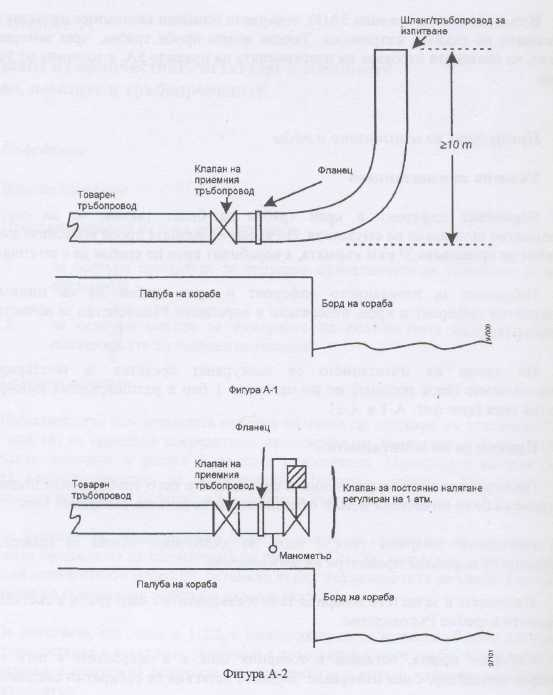 Горните фигури илюстрират устройствата при изпитание, които осигуряватпротивоналягане не по-малко от бар в разтоварния манифолд на товарния танк.3.2.5 Общото количество вода, събрана, както е посочено по-горе,определя количеството от почистване на товарния танк.3.2.6 Когато група танкове се обслужва от една помпа или тръби, воднитеостатъци след пробата, свързани с общата система(и), могат да бъдат поделенипо-равно между танковете, при условие, че в одобреното корабно Ръководство евключено следното експлоатационно ограничение: "За последователноразтоварване на танкове от тази група, помпата или тръбите не се мият, докатоне се разтоварят всички танкове в групата".4 Изчисляване на полепналите остатъци4.1 Изчислете полепналите остатъци, като използвате следната формула:Забележки: 1. При изчисляване на Аb, Ad и Aw, наклонените (наклонпо-голям от 30° спрямо хоризонтала) и кривитеповърхности да се смятат за вертикални.2. Разрешени са методи за изчисляване на приблизителнистойности за Аb, Ad и Aw. (Пример за това е методътпредставен от Япония в ВСН 15/INF.5).Допълнение ВПроцедури на предварително измиване [Кораби построени преди 1 юли1994 год.]*Предварително измиване се изисква в няколко раздела на Нормите, за дасе отговори на дадени изисквания на Анекс II. Това приложение обяснява кактрябва да се извършват такива процедури за предварително измиване.Процедури на предварително измиване за невтвърдяващи се вещества1 Танковете се мият посредством въртяща се водна струя, работеща придостатъчно високо налягане на водата. В случаите на вещества от категория Амиячките машини се поставят на такива места, че да измиват всички повърхностина танка. В случаите на вещества от категория В и С, се използва само едноразположение на машините.2 По време на миене, количеството вода в танка се поддържа минималночрез непрекъснато изпомпване на утайките и като се подава непрекъснато поток(flow) към смукателната част (положителен диферент и крен). Ако не може дасе спази това условие, процедурата по измиването трябва да се повтори трипъти, с пълно изпразване на танка между измиванията.3 Вещества, които имат вискозитет равен на или по-голям от 75 mPa.s притемпература 20°С се мият с гореща вода (температура поне 60°С).4 Броят на използваните цикли на миячната машина не трябва да епо-малък от този, определен в таблица В-1. Един цикъл на миячната машина сеопределя като периода между две последователни идентични разположения намиячната машина (въртене през 360°С).5 След миенето, миячната машина(и) трябва да продължи да работидостатъчно дълго, за да промие тръбите, помпата и филтъра.Процедури за предварително измиване за втвърдяващи се вещества1 След разтоварване, танковете трябва да се измият колкото е възможнопо-скоро. Ако е възможно, преди измиване, танковете се подгряват.2 Остатъците от комингсите и гърловините е за предпочитане да бъдатпремахнати преди предварителното измиване.3 Танковете се мият посредством въртяща се водна струя, работеща придостатъчно високо налягане на водата и на места, гарантиращи, че са измитивсички повърхности на танка.4 По време на миенето количеството вода в танка се поддържа минимално,като непрекъснато се изпомпват утайките и като се подава непрекъснато потоккъм смукателната част (положителен диферент и крен). Ако не може да се спазитова условие, процедурата по измиването се повтаря три пъти, с пълноизпразване на танка между измиванията.5 Танковете се мият с гореща вода (температура поне 60°С).6 Броят на използваните цикли на миячната машина не трябва да епо-малък от този, определен в таблица В-1. Един цикъл на миячната машина сеопределя като периодът между две последователни идентични разположения намиячната машина (въртене през 360°С).7 След миенето, миячната машина(и) трябва да продължи да работидостатъчно дълго, за да промие тръбите, помпата и филтъра.Забележка: За обяснение на "остатъчна концентрация" виж правило 5(1) и5(7) на Анекс II.Изменен текст на Допълнение ВПроцедури за предварително измиване за нови кораби*В няколко раздела на Нормите се изисква процедура по предварителноизмиване, за да се отговори на определени изисквания на Анекс II. Товадопълнение обяснява как се определят тези процедури за предварителноизмиване, как следва да се изпълняват и как се определят минимални обемимиещи средства, които се използват. При удовлетворяване на Администрацията,след провеждане на изпитания за доказване ефективността, могат да сеизползват по-малки обеми миещи препарати. Когато са одобрени такиванамалени обеми, в Ръководството за процедурите и устройствата се извършвасъответното вписване.Приложимите съображения относно безопасността, описани в точка 1.7 наНормите също се взимат в предвид при разработването на процедурите, прикоито се използва рециклиране на миячни води, или когато се извършва миене спрепарат, различен от вода.Ако препаратът, различен от вода се използва за предварително измиване,се прилагат разпоредбите на 1.8.1 от Нормите.Процедури за предварително измиване на невтвърдяващи се вещества безрециклиране1 Танковете се мият посредством въртяща се водна струя, работеща придостатъчно високо налягане на водата. В случаите на вещества от категория Амиячните машини се поставят на такива места, че да измиват всички повърхностина танка. В случаите на вещества от категория В и С се използва само едноразположение на машините.2 По време на миене, количеството вода в танка се поддържа минималночрез непрекъснато изпомпване на утайките и като се подава непрекъснато поток(flow) към смукателната част. Ако не може да се спази това условие,процедурата по измиването трябва да се повтори три пъти, с пълно изпразванена танка между измиванията.3 Вещества, които имат вискозитет равен на или по-голям от 25 mPa.s притемпература 20°С се мият с гореща вода (температура поне 60°С), освен акосвойствата на тези вещества не правят измиването по-малко ефективно.4 Количеството използвани миячни води не трябва да е по-малко отуказаното в параграф 20 или от определеното в съответствие с параграф 21.5 След миенето, танковете и тръбите трябва да бъдат напълно промити изачистени.Процедури за предварително измиване на втвърдяващи се вещества безрециклиране6 След разтоварване, танковете трябва ла се измият колкото е възможнопо-скоро. Ако е възможно, преди измиване, танковете се подгряват.7 Остатъците по комингсите и гърловините е за предпочитане да бъдатпремахнати преди предварителното измиване.8 Танковете се мият посредством въртяща се водна струя, работеща придостатъчно високо налягане на водата и на места, гарантиращи, че са измитивсички повърхности на танка.9 По време на миенето количеството вода в танка се поддържа минимално,като непрекъснато се изпомпват утайките и като се подава непрекъснато потоккъм смукателната част. Ако не може да се спази това условие, процедурата поизмиването се повтаря три пъти, с пълно изпразване на танка междуизмиванията.10 Танковете се мият с гореща вода (температура поне 60°С), освен акосвойствата на тези вещества не правят измиването по-малко ефективно.11 Количеството използвани миячни води не трябва да е по-малко отуказаното в параграф 20 или от определеното в съответствие с параграф 21.12 След предварителното миене,танковете и тръбите трябва да бъдатнапълно зачистени.Процедури за предварително измиване с рециклиране на миещото вещество.13 Миене с рециклирано миещо вещество може да се приеме когато трябвада се измие повече от един танк. При определяне количеството, под вниманиесе взима очакваното количество утайки в танковете и свойствата на миещотовещество, както и дали се извършва първоначално изплакване или промиване.Ако няма достатъчно данни, изчислената крайна концентрация на остатъците оттовара в миещото вещество не трябва да превишават 5 % от номиналнитеколичества от почистване.14 Рециклираното миещо вещество се използва единствено за измиване натанкове, които са съдържали същото или подобно вещество.15 Количество от миещото вещество, достатъчно за да позволявапродължително миене се добавя в танка или танковете, които подлежат наизмиване.16 Всички повърхности на танка се измиват посредством въртяща се воднаструя, работеща при достатъчно високо налягане на водата. Рециклирането намиещото вещество може да се извърши или вътре в танка, който ще се мие, иличрез друг танк, напр. утаителен танк.17 Миенето продължава докато събраните остатъци не останат по-малко ототговарящите на съответните количества, указани в параграф 20 или определениспоред 21.18 Втвърдяващи се вещества и вещества с вискозитет равен на илипо-голям от 25 mPa.s при температура 20°С се мият с гореща вода (температурапоне 60°С), когато като миещо средство се използва вода, освен ако свойстватана тези вещества не правят измиването по-малко ефективно.19 След приключване измиването на танка с рециклиране до степен,определена в параграф 17, миещото вещество се изхвърля, а танкът се подлагана цялостно почистване. В последствие танкът подлежи на изплакване, като сеизползва чисто миещо вещество, с продължително осушаване и изхвърляне.Изплакването като минимум включва дъното на танка, като трябва да едостатъчно, за да промие тръбопроводите, помпите и филтрите.Минимално количество вода, използвано за предварително измиване20 Минималното количество вода, което се използва за предварителноизмиване се определя от остатъчното количество вредни течни вещества в танка,от размера на танка, свойствата на товара, позволената концентрация във всякоследващо оттичане на миячни води, както и от района на експлоатация.Минималното количество се определя с помощта на следната формула:3 Вещества, които имат вискозитет равен на или по-голям от 75 mPa.s притемпература 20°С се мият с гореща вода (температура поне 60°С).4 Броят на използваните цикли на миячната машина не трябва да епо-малък от този, определен в таблица В-1. Един цикъл на миячната машина сеопределя като периода между две последователни идентични разположения намиячната машина (въртене през 360°С).5 След миенето, миячната машина(и) трябва да продължи да работидостатъчно дълго, за да промие тръбите, помпата и филтъра.Процедури за предварително измиване за втвърдяващи се вещества1 След разтоварване, танковете трябва да се измият колкото е възможнопо-скоро. Ако е възможно, преди измиване, танковете се подгряват.2 Остатъците от комингсите и гърловините е за предпочитане да бъдатпремахнати преди предварителното измиване.3 Танковете се мият посредством въртяща се водна струя, работеща придостатъчно високо налягане на водата и на места, гарантиращи, че са измитивсички повърхности на танка.4 По време на миенето количеството вода в танка се поддържа минимално,като непрекъснато се изпомпват утайките и като се подава непрекъснато потоккъм смукателната част (положителен диферент и крен). Ако не може да се спазитова условие, процедурата по измиването се повтаря три пъти, с пълноизпразване на танка между измиванията.5 Танковете се мият с гореща вода (температура поне 60°С).6 Броят на използваните цикли на миячната машина не трябва да епо-малък от този, определен в таблица В-1. Един цикъл на миячната машина сеопределя като периодът между две последователни идентични разположения намиячната машина (въртене през 360°С).7 След миенето, миячната машина(и) трябва да продължи да работидостатъчно дълго, за да промие тръбите, помпата и филтъра.Забележка: За обяснение на "остатъчна концентрация" виж правило 5(1) и5(7) на Анекс II.Изменен текст на Допълнение ВПроцедури за предварително измиване за нови кораби*В няколко раздела на Нормите се изисква процедура по предварителноизмиване, за да се отговори на определени изисквания на Анекс II. Товадопълнение обяснява как се определят тези процедури за предварителноизмиване, как следва да се изпълняват и как се определят минимални обемимиещи средства, които се използват. При удовлетворяване на Администрацията,след провеждане на изпитания за доказване ефективността, могат да сеизползват по-малки обеми миещи препарати. Когато са одобрени такиванамалени обеми, в Ръководството за процедурите и устройствата се извършвасъответното вписване.Приложимите съображения относно безопасността, описани в точка 1.7 наНормите също се взимат в предвид при разработването на процедурите, прикоито се използва рециклиране на миячни води, или когато се извършва миене спрепарат, различен от вода.Ако препаратът, различен от вода се използва за предварително измиване,се прилагат разпоредбите на 1.8.1 от Нормите.Процедури за предварително измиване на невтвърдяващи се вещества безрециклиране1 Танковете се мият посредством въртяща се водна струя, работеща придостатъчно високо налягане на водата. В случаите на вещества от категория Амиячните машини се поставят на такива места, че да измиват всички повърхностина танка. В случаите на вещества от категория В и С се използва само едноразположение на машините.2 По време на миене, количеството вода в танка се поддържа минималночрез непрекъснато изпомпване на утайките и като се подава непрекъснато поток(flow) към смукателната част. Ако не може да се спази това условие,процедурата по измиването трябва да се повтори три пъти, с пълно изпразванена танка между измиванията.3 Вещества, които имат вискозитет равен на или по-голям от 25 mPa.s притемпература 20°С се мият с гореща вода (температура поне 60°С), освен акосвойствата на тези вещества не правят измиването по-малко ефективно.4 Количеството използвани миячни води не трябва да е по-малко отуказаното в параграф 20 или от определеното в съответствие с параграф 21.5 След миенето, танковете и тръбите трябва да бъдат напълно промити изачистени.Процедури за предварително измиване на втвърдяващи се вещества безрециклиране6 След разтоварване, танковете трябва ла се измият колкото е възможнопо-скоро. Ако е възможно, преди измиване, танковете се подгряват.7 Остатъците по комингсите и гърловините е за предпочитане да бъдатпремахнати преди предварителното измиване.8 Танковете се мият посредством въртяща се водна струя, работеща придостатъчно високо налягане на водата и на места, гарантиращи, че са измитивсички повърхности на танка.9 По време на миенето количеството вода в танка се поддържа минимално,като непрекъснато се изпомпват утайките и като се подава непрекъснато потоккъм смукателната част. Ако не може да се спази това условие, процедурата поизмиването се повтаря три пъти, с пълно изпразване на танка междуизмиванията.10 Танковете се мият с гореща вода (температура поне 60°С), освен акосвойствата на тези вещества не правят измиването по-малко ефективно.11 Количеството използвани миячни води не трябва да е по-малко отуказаното в параграф 20 или от определеното в съответствие с параграф 21.12 След предварителното миене,танковете и тръбите трябва да бъдатнапълно зачистени.Процедури за предварително измиване с рециклиране на миещото вещество.13 Миене с рециклирано миещо вещество може да се приеме когато трябвада се измие повече от един танк. При определяне количеството, под вниманиесе взима очакваното количество утайки в танковете и свойствата на миещотовещество, както и дали се извършва първоначално изплакване или промиване.Ако няма достатъчно данни, изчислената крайна концентрация на остатъците оттовара в миещото вещество не трябва да превишават 5 % от номиналнитеколичества от почистване.14 Рециклираното миещо вещество се използва единствено за измиване натанкове, които са съдържали същото или подобно вещество.15 Количество от миещото вещество, достатъчно за да позволявапродължително миене се добавя в танка или танковете, които подлежат наизмиване.16 Всички повърхности на танка се измиват посредством въртяща се воднаструя, работеща при достатъчно високо налягане на водата. Рециклирането намиещото вещество може да се извърши или вътре в танка, който ще се мие, иличрез друг танк, напр. утаителен танк.17 Миенето продължава докато събраните остатъци не останат по-малко ототговарящите на съответните количества, указани в параграф 20 или определениспоред 21.18 Втвърдяващи се вещества и вещества с вискозитет равен на илипо-голям от 25 mPa.s при температура 20°С се мият с гореща вода (температурапоне 60°С), когато като миещо средство се използва вода, освен ако свойстватана тези вещества не правят измиването по-малко ефективно.19 След приключване измиването на танка с рециклиране до степен,определена в параграф 17, миещото вещество се изхвърля, а танкът се подлагана цялостно почистване. В последствие танкът подлежи на изплакване, като сеизползва чисто миещо вещество, с продължително осушаване и изхвърляне.Изплакването като минимум включва дъното на танка, като трябва да едостатъчно, за да промие тръбопроводите, помпите и филтрите.Минимално количество вода, използвано за предварително измиване20 Минималното количество вода, което се използва за предварителноизмиване се определя от остатъчното количество вредни течни вещества в танка,от размера на танка, свойствата на товара, позволената концентрация във всякоследващо оттичане на миячни води, както и от района на експлоатация.Минималното количество се определя с помощта на следната формула:на остатъци, баластиране и дебаластиране4.1 Този раздел съдържа експлоатационни процедури във връзка спочистването на танковете и обработка на баласта и утайките, които трябва дасе спазват, за да се гарантира съответствието с изискванията на Анекс II.4.2 Следните параграфи очертават последователността от действия, коитотрябва да бъдат предприети и съдържат основната информация, гарантираща чеизхвърлянето на течни отровни вещества не представлява заплаха за уврежданена морската среда.4.3 Установява се дали последният товар в танка е включен в списъка натечни отровни вещества, одобрен за кораба (виж Таблица 1). Ако не е включен,според условията на Анекс II не се прилагат специални процедури по почистванена танка, изхвърляне на остатъци, баластиране и дебаластиране.4.4 Ако последният товар в танка е включен в гореспоменатия списък,информацията, нужна за да се установят процедурите за изхвърляне наостатъците от този товар, почистване, баластиране и дебаластиране на танка,включва следното:4.4.1 Категорията на веществотоКатегорията на веществото се определя от таблица 1.4.4.2 Зачистната способност на помпената система на танкаСъдържанието на този раздел ще зависи от конструкцията на кораба и далие нов или съществуващ кораб. (Виж технологичните диаграми - изисквания заизпомпване почистване).4.4.3 Кораб в границите или извън границите на особен районТози раздел трябва да съдържа инструкции за това, дали водите за миенеот танка могат да бъдат изхвърлени в морето в границите на особен район(както е определен в раздел 1.3) или извън границите на особен район.Различните изисквания трябва да са ясни и ще зависят от конструкцията и видаплавания, които поддържа корабът.4.4.4 Втвърдяващо се или високо-вискозитетно веществоСвойствата на веществото се установяват от товарния документ.4.4.5 Смесимост с водаТова свойство на веществото се уточнява от таблица 1.Забележка; Този раздел се попълва само за съществуващи кораби и самоза вещества от категория В.4.4.6 Съвместимост с утайки (slops), съдържащи други веществаТози раздел съдържа инструкции за допустимото и недопустимото смесванена утайки от товара. Прави се справка с ръководствата за съвместимост.4.4.7 Предаване в приемно съоръжениеТози раздел трябва да включва онези вещества, остатъците от които сеизисква да бъдат предварително измити и предадени в приемно съоръжение.4.4.8 Изхвърляне в моретоТози раздел съдържа информация за факторите, които трябва да сеотчитат, за да се определи дали е разрешено изхвърляне в морето наостатъчно/водни смеси.4.4.9 Използване на почистващи препарати или добавки (additives)Този раздел съдържа информация за употребата и изхвърлянето напочистващи препарати (напр. разтворители, използвани за почистване на танка)и използваните добавки към водите за миене на танка (напр. детергенти),4.4.10 Използване на процедури на вентилация за почистване на танкаТози раздел се позовава на таблица 1, за да се потвърди целесъобразнотоизползване на процедурите на вентилация.4.5 След преценка на гореспоменатата информация, като се използватинструкциите и технологичните диаграми в този раздел се посочват правилнитеексплоатационни процедури, които трябва да се спазват. В Дневника затоварните операции се правя: съответните вписвания, които отразяват приетатапроцедура.Този раздел съдържа процедури, които ще зависят от възрастта на кораба иефективността на изпомпване, основани на Нормите. Примери на технологичнидиаграми, упоменати в този раздел, са дадени е допълнение А, като включватприемливи изисквания, приложими както за нови, така и за съществуващи кораби.Ръководството за даден кораб трябва да съдържа само онези изисквания,които са специално приложими за него. Ръководството трябва да съдържаследната информация и процедури:Таблица 1: Списък на течните отровни вещества, разрешени за превоз.Таблица 2: Информация за товарните танковеДопълнение А: Технологични диаграмиДопълнение В: Процедури за предварително измиванеДопълнение С: Процедури за вентилацияДопълнение D: Определяне на разрешената интензивност на изхвърляне наостатъците за вещества от категория В, според изискванията.Следват описания на гореспоменатите таблици и допълнения. * Само за кораби упоменати в правило 5А(2)(b) и 5А(4)(Ь).ПРИЛОЖЕНИЕ АТехнологични схеми - почистване на товарни танкове и изхвърляне на водиот измиване на танкове/баласт съдържащ остатъци от вещества категории А,В, С и D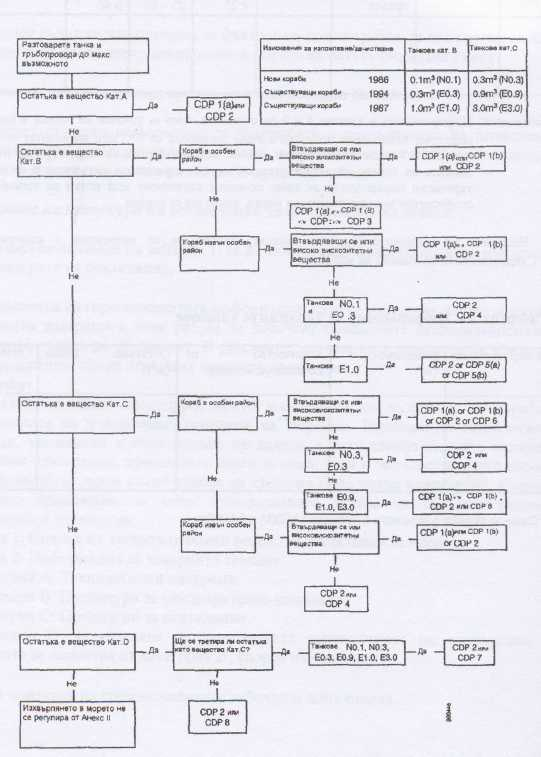 Бележка: Това е технологична схема, ясно представяща изискваниятаприложими за нови и съществуващи кораби. Технологичната схема за определенвключва единствено частите, приложими за този кораб.от измиване на танкове/баласт съдържащ остатъци от вещества категории А,В, С и DБележка: Това е технологична схема, ясно представяща изискваниятаприложими за нови и съществуващи кораби. Технологичната схема за определенвключва единствено частите, приложими за този кораб.Изхвърляне на води от предварителното миене или миячни води, съдържащивещества от кат. А, В, С или D от определените утаителни танкове илитоварни танкове, съдържащи миячни води или утайки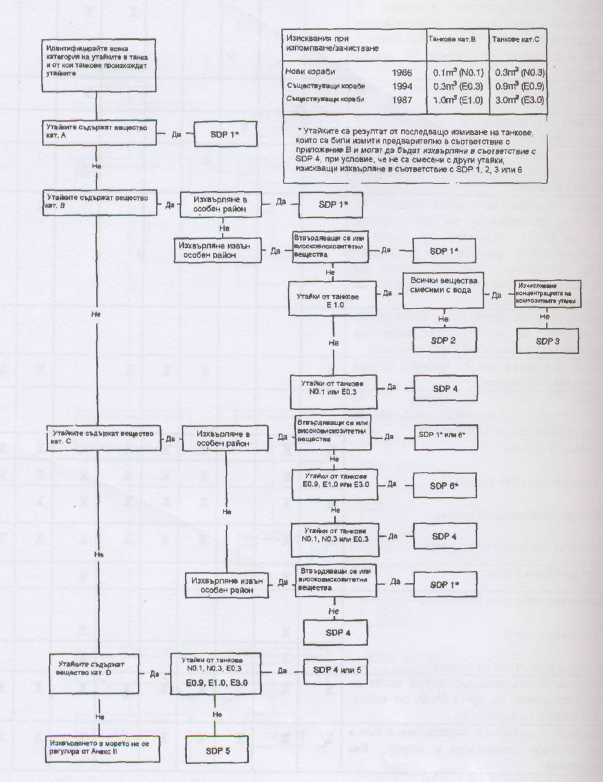 Бележка: Това е технологична схема, ясно представяща изискваниятаприложими за нови и съществуващи кораби. Технологичната схема за определенвключва единствено частите, приложими за този кораб.Конвенцията, свидетелството остава в сила за срок не надвишаваш пет месецапри условие, че валидността му няма да изтече преди края на този срок илидокато Администрацията издаде заместващо свидетелство, което се явявапо-рано. Колкото е възможно по-скоро след осъществяване на таковапрехвърляне, Правителството на страната по Конвенцията, чието знаме корабът ебил задължен по-рано да носи, трябва да изпрати до Администрацията копие отсвидетелството, носено от кораба преди преминаването и доколкото е възможно,копие от съответния доклад за прегледПравило 8Изхвърляне на отпадни води(1) Съобразено с условията на правило 9 от този Анекс, изхвърлянето наотпадни води в морето е забранено, освен когато:(a) корабът изхвърля раздробени остатъци и дезинфектирани отпадниводи, използвайки система, одобрена от Администрацията в съответствие справило 3(1) (а) на дистанция повече от 4 морски мили от най-близкия бряг, аако отпадните води не са раздробени и дезинфекцирани, на разстояние повече от12 морски мили от най-близкия бряг и във всички случаи при условие, че:отпадните води, съхранявани в събирателен танк, няма да се изхвърлятмигновено, а с умерена скорост когато корабът е на път (en route) и се движисъс скорост не по-малка от 4 възела; скоростта на изхвърляне трябва да бъдеодобрена от Администрацията на база стандартите, разработени отОрганизацията.(b) корабът има действаща одобрена установка за обработка на отпаднитеводи, освидетелствана от Администрацията за съответствието сексплоатационните изисквания, посочени в правило 3(1)(а)(i) от този Анекс, и(i) резултатите от изпитанията на установката са посочени вкорабното Международно свидетелство за предотвратяванезамърсяването с отпадни води (1973);(ii) в допълнение, изхвърляната вода не създава видими плаващитвърди образувания, нито предизвиква обезцветяване на околнатавода; или(с) корабът се намира във води под юрисдикцията на друга държава иизхвърля отпадни води в съответствие с по-малко строгите изисквания, наложениот такава държава.(2) Когато отпадните води са смесени с отпадъци или с отпадна вода, закоято има различни изисквания по отношение на изхвърлянето, се прилагатпо-строгите изисквания.Правило 9ИзключенияПравило 8 от този Анекс не се прилага при:(a) изхвърляне на отпадни води от кораба, наложено за целите набезопасността на кораба и хората на борда или опазване на човешкия живот наморе; или(b) изхвърляне на отпадни води, резултат от повреда на кораба илинегово оборудване, ако всички резонни мерки са били взети преди или следвъзникване и повредата с оглед избягване или намаляване на изхвърлянето.Правило 10Приемни устройства(1) Правителството на всяка Страна по конвенцията се задължава даобезпечи адекватни на нуждите на ползващите ги кораби устройства впристанищата и терминални за приемане на отпадни води, без предизвикване набезпричинно забавяне на колбите.(3) Правителството на всяка Страна известява Организацията, заразпращане до заинтересованите Договарящи държави, за всички случаи, прикоито се предполага несъответствие на устройствата, осигурени по товаправило.Правило 11Стандартни отливни съединения (фланци)За обезпечаване на връзката между тръбопроводите на приемното устройствои корабния отливан тръбопровод, двата тръбопровода трябва да бъдат снабденисъс стандартен фланец в съответствие с таблицата както следва:За кораби с дълбочина 5 м. и по-малка, вътрешния диаметър може да бъде38 мм.Приложение към Анекс IVФорма на Свидетелството за отпадни водиМЕЖДУНАРОДНО СВИДЕТЕЛСТВО ЗА ПРЕДОТВРАТЯВАНЕ НА ЗАМЪРСЯВАНЕ С ОТПАДНИВОДИ (1973)Издадено по условията на Международната конвенция за предотвратяване назамърсяване от кораби, 1973 год. с пълномощието на Правителството на:.......................................................................(пълно наименование на държавата).......................................................................(пълно име на компетентното лице или организация, упълномощена поусловията на Международната конвенция за предотвратяване на замърсяванеот кораби, 1973)____________________Конвенцията, свидетелството остава в сила за срок не надвишаваш пет месецапри условие, че валидността му няма да изтече преди края на този срок илидокато Администрацията издаде заместващо свидетелство, което се явявапо-рано. Колкото е възможно по-скоро след осъществяване на таковапрехвърляне, Правителството на страната по Конвенцията, чието знаме корабът ебил задължен по-рано да носи, трябва да изпрати до Администрацията копие отсвидетелството, носено от кораба преди преминаването и доколкото е възможно,копие от съответния доклад за прегледПравило 8Изхвърляне на отпадни води(1) Съобразено с условията на правило 9 от този Анекс, изхвърлянето наотпадни води в морето е забранено, освен когато:(a) корабът изхвърля раздробени остатъци и дезинфектирани отпадниводи, използвайки система, одобрена от Администрацията в съответствие справило 3(1) (а) на дистанция повече от 4 морски мили от най-близкия бряг, аако отпадните води не са раздробени и дезинфекцирани, на разстояние повече от12 морски мили от най-близкия бряг и във всички случаи при условие, че:отпадните води, съхранявани в събирателен танк, няма да се изхвърлятмигновено, а с умерена скорост когато корабът е на път (en route) и се движисъс скорост не по-малка от 4 възела; скоростта на изхвърляне трябва да бъдеодобрена от Администрацията на база стандартите, разработени отОрганизацията.(b) корабът има действаща одобрена установка за обработка на отпаднитеводи, освидетелствана от Администрацията за съответствието сексплоатационните изисквания, посочени в правило 3(1)(а)(i) от този Анекс, и(i) резултатите от изпитанията на установката са посочени вкорабното Международно свидетелство за предотвратяванезамърсяването с отпадни води (1973);(ii) в допълнение, изхвърляната вода не създава видими плаващитвърди образувания, нито предизвиква обезцветяване на околнатавода; или(с) корабът се намира във води под юрисдикцията на друга държава иизхвърля отпадни води в съответствие с по-малко строгите изисквания, наложениот такава държава.(2) Когато отпадните води са смесени с отпадъци или с отпадна вода, закоято има различни изисквания по отношение на изхвърлянето, се прилагатпо-строгите изисквания.Правило 9ИзключенияПравило 8 от този Анекс не се прилага при:(a) изхвърляне на отпадни води от кораба, наложено за целите набезопасността на кораба и хората на борда или опазване на човешкия живот наморе; или(b) изхвърляне на отпадни води, резултат от повреда на кораба илинегово оборудване, ако всички резонни мерки са били взети преди или следвъзникване и повредата с оглед избягване или намаляване на изхвърлянето.Правило 10Приемни устройства(1) Правителството на всяка Страна по конвенцията се задължава даобезпечи адекватни на нуждите на ползващите ги кораби устройства впристанищата и терминални за приемане на отпадни води, без предизвикване набезпричинно забавяне на колбите.(3) Правителството на всяка Страна известява Организацията, заразпращане до заинтересованите Договарящи държави, за всички случаи, прикоито се предполага несъответствие на устройствата, осигурени по товаправило.Правило 11Стандартни отливни съединения (фланци)За обезпечаване на връзката между тръбопроводите на приемното устройствои корабния отливан тръбопровод, двата тръбопровода трябва да бъдат снабденисъс стандартен фланец в съответствие с таблицата както следва:За кораби с дълбочина 5 м. и по-малка, вътрешния диаметър може да бъде38 мм.Приложение към Анекс IVФорма на Свидетелството за отпадни водиМЕЖДУНАРОДНО СВИДЕТЕЛСТВО ЗА ПРЕДОТВРАТЯВАНЕ НА ЗАМЪРСЯВАНЕ С ОТПАДНИВОДИ (1973)Издадено по условията на Международната конвенция за предотвратяване назамърсяване от кораби, 1973 год. с пълномощието на Правителството на:.......................................................................(пълно наименование на държавата).......................................................................(пълно име на компетентното лице или организация, упълномощена поусловията на Международната конвенция за предотвратяване на замърсяванеот кораби, 1973)____________________* Ненужното се задрасква____________________НАСТОЯЩОТО УДОСТОВЕРЯВА:(1) Корабът е оборудван с установка за обработка на отпадни води/раздробител/събирателен танк* и отливен тръбопровод в съответствие справило 3(1)(а)(i) до (iv) от Анекс IV на Конвенцията, както следва:* (а) Описание на установката за обработка на отпадните води:Тип на установката за обработка на отпадните вода: ..............Име на производителя: ............................................Установката за обработка на отпадни води е освидетелстванаот Администрацията за покриване на следните стандарти заизхвърляне **: ...................................................* (b) Описание на раздробителя: ........................................Тип на раздробителя: .............................................Име на производителя: ............................................Стандарт на сточната вода след дезинфекцията: ....................* (с) Описание на оборудването на събирателния танк:Пълна вместимост на събирателния танк: ........................ м3Разположение: ....................................................(d) Тръбопровод за сдаване на отпадните води в приемни устройства,снабден със стандартен фланец за съединение към брега.(2) Корабът е освидетелстван в съответствие с правило 3 от Анекс IV наМеждународната конвенция за предотвратяване на замърсяване от кораби. 1973,отнасящо се до предотвратяване на замърсяване с отпадни води и прегледътпоказа, че корабното оборудване и състоянието му са във всяко отношениеудовлетворителни и че корабът съответства на приложимите изисквания на АнексIV към Конвенцията.(г) да вземат необходимите мерки срещу доставчици на гориво, за които ебило констатирано да доставят гориво, което не отговаря на установеното вразписката за доставено гориво.(д) да информират Администрацията за всеки кораб, получил гориво, закоето е установено, че не отговаря на изискванията на правила 14 и 18 оттози Анекс; и(е) да информират Организацията за разпращане до страните към Протоколаот 1997 год. за всички случаи, npи които доставчици на гориво са нарушилисъответствието с изискванията, определени в правила 14 и 18 от този Анекс.(8) Във връзка с проверките на Пристанищния контрол извършвани отстраните към Протокола от 1997 год. по-нататък страните се задължават:(а) да информират страните-участнички или неучастнички под чиятоюрисдикция е била издадена разписка за доставено гориво за случаи на доставкана несъответствуващо гориво, давайки цялата съответна информация; и(б) да осигурят вземане на подходяща предпазна мярка за да се приведеоткритото несъответствуващо гориво в съответствие.Правило 19Изисквания към платформи и сондажни съоръжения(1) Съгласно условията на параграфи (2) и (3) от това правило,стационарните и плаващи платформи и сондажните съоръжения трябва дасъответствуват на изискванията на този Анекс.(2) Емисии, възникващи пряко от проучвания, разработване и съпътстващабрегова обработка на минерални ресурси от морското дъно, в съгласие счл. 2(3)(b)(ii) от настоящата конвенция, се освобождават от условията натова привило. Такива емисии включват:(а) Емисии - резултат от изгарянето на вещества, които единствено ипряко са резултат от проучвания, разработване и съпътстваща брегова обработкана минералните ресурси от морското дъно, включително, но не само горене навъглеводороди и изгаряне на сондажни остатъци, утайки и/или стимулиращифлуиди по време на довършителните сондажни операции и изпитания, както игорене, възникнало при аварийни обстоятелства;(б) отстраняването на газове и летливи смеси възникнали в сондажнитефлуиди и сондажни остатъци;(в) емисии, свързани единствено и пряко с третирането, обработката илисъхраняването на минералите от морското дъно; и(г) емисии от дизелови двигатели, предназначени единствено запроучвания, разработване и съпътстваща обработка на минерални ресурси отморското дъно.(3) Изискванията на правило 18 от този Анекс не трябва да се прилагатотносно използването на въглеводороди, които са произведени и се ползватвпоследствие по обекти като гориво, одобрено от Администрацията.Приложения към Анекс VIПриложение IФорма на IAPP свидетелство (Правило 8)МЕЖДУНАРОДНО СВИДЕТЕЛСТВО ЗА ПРЕДОТВРАТЯВАНЕ ЗАМЪРСЯВАНЕ НА ВЪЗДУХАИздадено по условията на Протокол от 1997 год. за изменение наМеждународната конвенция за предотвратяване замърсяване от кораби, 1973 год.както е изменена с Протокол oт 1978 год. към нея (тук и по-нататък наричана"Конвенцията") с пълномощието на Правителството на: